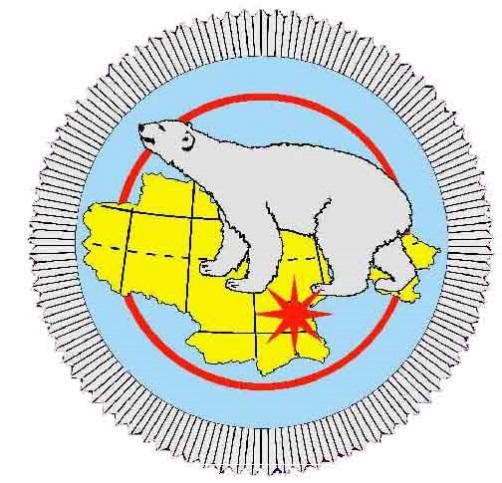 СЧЕТНАЯ ПАЛАТА ЧУКОТСКОГО АВТОНОМНОГО ОКРУГАБ Ю Л Л Е Т Е Н Ь№ 2г.Анадырь2018 годСОДЕРЖАНИЕ1. Отчет о результатах контрольного мероприятия «Проверка законности и результативности использования средств окружного бюджета и иных источников на реализацию Государственной программы «Развитие образования, культуры, спорта, туризма и молодежной политики Чукотского автономного округа на 2016-2020 годы», в рамках исполнения отдельных мероприятий Подпрограммы «Развитие социальной инфраструктуры» за 2017 год……………………..….……32. Отчет о результатах контрольного мероприятия «Проверка законности и результативности использования межбюджетных трансфертов, предоставленных из окружного бюджета на обеспечение жителей Чукотского автономного округа социально значимыми продовольственными товарами в 2017 году»……………173. Отчет о результатах контрольного мероприятия  «Проверка исполнения окружного бюджета за 2017 год»…………………………………………………...384. Отчет о результатах экспертно-аналитического мероприятия «Анализ и оценка расходов на финансирование и материально-техническое беспечение деятельности мировых судей Чукотского автономного округа в 2012 – 2017 годах»………………………………………………………………………………….545. Отчет о результатах экспертно-аналитического мероприятия «Аудит в сфере закупок товаров, работ и услуг для нужд Государственного бюджетного учреждения Чукотского автономного округа «Окружное объединение ветеринарии» в 2018 году……………………………………………………………856.Отчет о результатах контрольного мероприятия «Проверка законности и результативности использования средств окружного бюджета и иных источников на реализацию Государственной программы Чукотского автономного округа «Развитие транспортной инфраструктуры Чукотского автономного округа на 2014-2022 годы» подпрограммы «Развитие авиационного комплекса» за 2016-2017 годы»…………………………………………………………………………….977. Отчет о результатах контрольного мероприятия «Проверка законности и результативности использования средств окружного бюджета и иных источников на реализацию Государственной программы «Развитие образования, культуры, спорта, туризма и молодежной политики Чукотского автономного округа на 2016-2020 годы» Подпрограммы «Обеспечение государственных гарантий и развитие современной инфраструктуры образования, спорта и туризма» мероприятия «Субсидии на обустройство имущественного комплекса горнолыжного назначения»  за 2017 год и истекший период 2018 года»)………………………………………………………………………………...1168. Заключение Счетной палаты Чукотского автономного округа по результатам внешней проверки годового отчета об исполнении окружного бюджета за 2017 год………………………………………………………………………………...….130ОТЧЕТо результатах контрольного мероприятия«Проверка законности и результативности использования средств окружного бюджета и иных источников на реализацию Государственной программы «Развитие образования, культуры, спорта, туризма и молодежной политики Чукотского автономного округа на 2016-2020 годы», в рамках исполнения отдельных мероприятий Подпрограммы «Развитие социальной инфраструктуры» за 2017 год1. Основание для проведения контрольного мероприятия: пункт 1.11 Плана работы Счетной палаты Чукотского автономного округа на 2018 год, утвержденного решением Коллегии Счетной палаты Чукотского автономного округа от 27 декабря 2017 года №23.2. Предмет контрольного мероприятия: процесс использования средств, предоставленных из окружного бюджета на реализацию Государственной программы «Развитие образования, культуры, спорта, туризма и молодёжной политики Чукотского автономного округа на 2016-2020 годы», в рамках исполнения отдельных мероприятий Подпрограммы «Развитие социальной инфраструктуры» за 2017 год (далее – Подпрограмма). 3. Объекты контрольного мероприятия: Департамент образования, культуры и спорта Чукотского автономного округа (далее – Департамент образования), Департамент промышленной и сельскохозяйственной политики Чукотского автономного округа (далее – Департамент промышленности) иГосударственное казенное учреждение «Управление капитального строительства Чукотского автономного округа» (далее – Управление).4. Срок проведения контрольного мероприятия: с 4 апреля по 4 мая 2018 года.5. Цель контрольного мероприятия: оценить законность предоставления и результативность использования средств, выделенных из окружного бюджета на реализацию Государственной программы «Развитие образования, культуры, спорта, туризма и молодежной политики Чукотского автономного округа на 2016-2020 годы», в рамках исполнения отдельных мероприятий Подпрограммы «Развитие социальной инфраструктуры» за 2017 год.6. Проверяемый период деятельности: 2017 год.	7. Краткая характеристика проверяемой сферы формирования и использования государственных средств и деятельности объектов проверкиСтратегия социально-экономического развития Чукотского автономного округа до 2030 года (далее – Стратегия) предусматривает последовательную и планомерную реализацию планов развития транспортной и энергетической инфраструктуры, увеличения объемов добычи полезных ископаемых, а также исполнения майских указов 2012 года Президента Российской Федерации В.В. Путина в области развития сферы образования, культуры, спорта, физической культуры, туризма и молодежной политики с соответствующим ростом  расходных статей регионального бюджета, сохранения национальной самобытности, природно-культурной среды обитания и традиционных отраслей хозяйствования коренных народов Чукотского автономного округа. Реализация Стратегии позволит повысить уровень и качество жизни коренных народов Севера в части совершенствования социальной инфраструктуры в сфере образования, физической культуры и спорта. Правительством Чукотского автономного округа предпринят комплекс мер, направленных на улучшение качества жизни местного населения. Эти меры предусматривают развитие общественных институтов коренного населения, поддержку традиционных отраслей хозяйствования и развитие социально-культурной сферы в рамках реализации государственной программы «Развитие образования, культуры, спорта, туризма и молодежной политики Чукотского автономного округа на 2016-2020 годы», утвержденной Постановлением Правительства Чукотского автономного округа от 29.12.2015г. №658 (далее – Государственная программа №658).В проверяемом периоде Департамент образования исполнял возложенные на него функции ответственного исполнителя Государственной программы №658 и являлся участником Подпрограммы «Развитие социальной инфраструктуры».Департамент промышленности исполнял возложенные на него функции ответственного исполнителя Подпрограммы «Развитие социальной инфраструктуры» и соисполнителя Государственной программы №658.Кроме того, согласно паспорту Подпрограммы, ее участниками в 2017 году являлись: - Государственное казенное учреждение «Управление капитального строительства Чукотского автономного округа» (далее – Управление); - Государственное бюджетное учреждение Чукотского автономного округа «Музейный центр «Наследие Чукотки» (далее – Учреждение). В нарушение пункта 1.4. Порядка разработки, реализации и оценки эффективности государственных программ Чукотского автономного округа, утвержденного Постановлением Правительства Чукотского автономного округа от 10 сентября 2013 года №359, в разделе ресурсного обеспечения Подпрограммы Департамент образования не обозначен как участник Подпрограммы, что не соответствует Паспорту Подпрограммы. Цели данной Подпрограммы состоят: в развитии социальной инфраструктуры за счет строительства (реконструкции, капитального ремонта, ремонта) объектов для повышения уровня и качества жизни населения и увеличении числа населения Чукотского автономного округа, активно занимающихся физической культурой и спортом. Перечень и сведения о целевых индикаторах и показателях Подпрограммы, установленных к реализации в 2017 году, приведен в таблице 1:таблица 1В ходе контрольного мероприятия установлено несоответствие связи целевых показателей (индикаторов), установленных в Приложении 1 «Перечень и сведенияо целевых индикаторах и показателях Государственной программы «Развитие образования, культуры, спорта, туризма и молодежной политики Чукотского автономного округа на 2016 - 2020 годы»,с основным мероприятием, указанным в Паспорте Подпрограммы, поскольку в Государственной программе №658 (в редакции от 29 декабря 2017 года) наименование основного мероприятия Подпрограммы «Проектно-изыскательские, ремонтные работы, строительство и реконструкция объектов образования и культуры» изменено на «Развитие инфраструктуры образования, культуры и спорта», действующее и в настоящее время. Данное несоответствие требует нормативного урегулирования путем внесения изменений в действующую редакцию Государственной программы №658 в целях устранения установленного нарушения.8. Оценка законности предоставления и результативности использования средств, выделенных из окружного бюджета на реализацию Государственной программы «Развитие образования, культуры, спорта, туризма и молодежной политики Чукотского автономного округа на 2016-2020 годы», в рамках исполнения отдельных мероприятий Подпрограммы «Развитие социальной инфраструктуры» за 2017 годПо результатам контрольного мероприятия установлено следующее.Законом Чукотского автономного округа от 19 декабря 2016 года             №133-ОЗ «Об окружном бюджете на 2017 год и на плановый период 2018 и 2019 годов» (далее – Закон №133-ОЗ) утверждены бюджетные ассигнования на реализацию основного мероприятия «Проектно-изыскательские, ремонтные работы, строительство и реконструкция объектов образования и культуры» Подпрограммы в объеме 42 945,0 тыс. рублей за счет средств окружного бюджета, в том числе:- 36 945,0 тыс. рублей – в виде бюджетных инвестиций и капитальных вложений в объекты государственной собственности Чукотского автономного округа на исполнение расходных обязательств Департаментом промышленности;- 6 000,0 тыс. рублей – на исполнение расходных обязательств Департаментом образования на реализацию мероприятия «Проведение ремонтных работ в государственных учреждениях культуры».Объем финансовых ресурсов, утвержденных Государственной программой №658, соответствует объему утвержденных бюджетных ассигнований. В ходе проверки выявлено несоответствие наименования основного мероприятия «Проектно-изыскательские, ремонтные работы, строительство и реконструкция объектов образования и культуры», утвержденного в Законе №133-ОЗ, наименованию основного мероприятия Подпрограммы «Развитие инфраструктуры образования, культуры и спорта», утвержденному в Государственной программе №658.В нарушение пункта 2 статьи 179 Бюджетного кодекса Российской Федерации, наименование основного мероприятия «Развитие инфраструктуры образования культуры и спорта» (в редакции Постановления Правительства Чукотского автономного округа от 29 декабря 2017 года №511) не приведено в соответствие с Законом №133-ОЗ в установленный трехмесячный срок, а также в соответствие с Законом Чукотского автономного округа от 28 ноября 2017 года №87-ОЗ «Об окружном бюджете на 2018 год и на плановый период 2019 и 2020 годов».Информация об использовании средств, предоставленных в 2017 году из окружного бюджета главным распорядителям (Департаменту промышленности и Департаменту образования) на исполнение расходных обязательств в целях реализации мероприятий Подпрограммы, приведена в таблице 2:таблица 2(тыс. рублей)Реализация мероприятий Подпрограммы Департаментом промышленностиВ соответствии с Постановлением Правительства Чукотского автономного округа от 23 марта 2012 года №120 «О подведомственности получателей средств окружного бюджета главным распорядителям  (распорядителям) средств окружного бюджета и ведомственной подчиненности государственных учреждений и государственных предприятий Чукотского автономного округа» Департамент промышленности осуществляет полномочия главного распорядителя средств окружного бюджета в отношении подведомственного учреждения – Управления, которое является участником Подпрограммы при реализации основного мероприятия «Развитие инфраструктуры образования культуры и спорта» Подпрограммы в виде бюджетных инвестиций и капитальных вложений Чукотского автономного округа.Управление является некоммерческой организацией, созданной для выполнения работ, оказания услуг в целях обеспечения реализации предусмотренных законодательством Российской Федерации и Чукотского автономного округа полномочий органов государственной власти (государственных органов) в сфере строительства (реконструкции объектов жилищно-гражданского, производственного и непроизводственного назначения для обеспечения государственных нужд и реализации региональных целевых программ в области капитального строительства и т.д.Утвержденные показатели бюджетной сметы Управления на 2017 год соответствуют доведенным Департаментом промышленности до него лимитам бюджетных обязательств на принятие и исполнение бюджетных обязательств по реализации мероприятий Подпрограммы, которые составили 36 945,0 тыс. рублей.В 2017 году реализация мероприятий Подпрограммы предусматривалась в виде проведения кадастровых работ, проектно-изыскательских работ и строительно-монтажных работ на пяти объектах на территории Чукотского автономного округа, в том числе:- Строительство объекта «Школа в г. Анадырь» – 420,0 тыс. рублей; - Строительство «Пристройка столовой к зданию МБОУ «Центр образования села Нешкан»– 500,0 тыс. рублей;- Строительство объекта «Начальная школа – детский сад села Ванкарем» – 375,0 тыс. рублей;- Строительство объекта «Дом культуры в с. Канчалан» – 3 800,0 тыс. рублей;- Сооружение спортивной площадки в с. Марково – 31 850,0 тыс. рублей.В целях исполнения в 2017 году мероприятий Подпрограммы, в пределах утвержденных бюджетных ассигнований на бюджетные инвестиции и капитальные вложения в объекты государственной (муниципальной) собственности Чукотского автономного округа, Управлением заключено 9 государственных контрактов (договоров) на общую сумму 36 623,7 тыс. рублей, в том числе:- 6 государственных контрактов на выполнение кадастровых работ на общую сумму 1 583,6 тыс. рублей;- 1 государственный контракт на выполнение проектно-изыскательских работ на общую сумму 3 500,0 тыс. рублей;- 1 государственный контракт на выполнение строительно-монтажных работ на сумму 31 539,5 тыс. рублей;- 1 договор на технологическое присоединение к электрическим сетям на сумму 0,55 тыс. рублей. Для достижения целей и реализации мероприятий Подпрограммы «Развитие социальной инфраструктуры» Управлением, в соответствии с Федеральным законом от 5 апреля 2013 года №44-ФЗ «О контрактной системе в сфере закупок товаров, работ, услуг для обеспечения государственных и муниципальных нужд» (далее – Закон №44-ФЗ), осуществлены закупки на общую сумму 36 623,7 тыс. рублей, в том числе:499,6 тыс. рублей – одна закупка по определению поставщика (подрядчика, исполнителя) начата Управлением в 2016 году и завершилась в 2017 году исполнением обязательств сторонами государственного контракта;35 974,5 тыс. рублей – пять закупок осуществлены в 2017 году конкурентными способами определения поставщиков, в том числе: 31 839,5 тыс. рублей – две завершенные закупки;4 135,0 тыс. рублей – три незавершенные закупки (две закупки по причине переносов сроков исполнения обязательств по контрактам на 2018 год, одна закупка по причине расторжения контракта в 2017 году); 149,6 тыс. рублей – три закупки малого объема (завершенные закупки у единственного поставщика на сумму, не превышающие ста тысяч рублей).В 2017 году Управлением осуществлено 5 закупок конкурентными способами определения поставщиков (подрядчиков, исполнителей):1 закупка в виде электронного аукциона на сумму 31 539,5 тыс. рублей, 1 закупка в виде открытого конкурса на сумму 3 500 тыс. рублей и 3 запроса котировок на общую сумму 935,0 тыс. рублей.В процессе осуществления Управлением закупок, начальная (максимальная) цена контракта (далее – НМЦК) снизилась относительно заключенных контрактов, и экономия составила 2 124,8 тыс. рублей.Информация о государственных контрактах и договорах, заключенных Управлением, в целях исполнения мероприятий Подпрограммы в 2017 году, приведена в таблице 3:таблица 3(тыс. рублей)В рамках реализации Подпрограммы в 2017 году исполнены пять государственных контрактов на общую сумму 32 488,15 тыс. рублей и один договор на сумму 0,55 тыс. рублей.Неисполнение в 2017 году обязательств сторонами трех контрактов в полном объеме на общую сумму 4 135,0 тыс. рублей обусловлено:- изменением срока действия государственного контракта на выполнение кадастровых работ по образованию земельного участка и постановки его на государственный кадастровый учет под строительство объекта «Школа в г.Анадырь» от 18 июля 2017 года №11/МЗ-17 в связи с возникшими обстоятельствами, независящими от действий (бездействий) сторон контракта и препятствующими исполнителю исполнению своих обязательств в установленные контрактом сроки, связанные с неурегулированными вопросами в области земельных отношений в городском округе Анадырь, а именно, необходимостью перераспределения земельных участков путем внесения изменений в Правила землепользования и застройки, а также в документы территориального планирования городского округа Анадырь (дополнительное соглашение от 31 августа 2017 года №1);- изменением срока действия государственного контракта на выполнение проектно-изыскательских работ по объекту «Дом культуры в с. Канчалан» от 19 июля 2017 года №9/ПИР-17 в связи с возникшими обстоятельствами независящими от действий (бездействий) сторон контракта и препятствующими исполнителю исполнению своих обязательств в установленные контрактом сроки, обусловленными действиями Администрации Анадырского муниципального района, а именно, непредоставлением градостроительного плана земельного участка, в отсутствие которого исполнитель вынужден был прекратить проектные работы. При проведении МП «Градпроект» кадастровых работ выявлены ограничения для размещения объекта «Дом культуры в с. Канчалан» на предварительно согласованном Администрацией Анадырского муниципального района земельном участке для размещения объекта и препятствующими исполнителю исполнению своих обязательств в установленные контрактом сроки (дополнительное соглашение от 25 декабря 2017 года №1);- расторжением государственного контракта на выполнение работ по межеванию и постановке на государственный кадастровый учет земельного участка под строительство объекта «Школа в с. Ванкарем» от 16 ноября 2017 года №20/МЗ-17 по согласованию сторон в конце декабря 2017 года.В ходе контрольного мероприятия установлены следующие нарушения Управлением требований Закона №44-ФЗ:- части 3 статьи 103, информация об изменениях Управлением трех государственных контрактов на общую сумму 4 220,0 тыс. рублей, заключенных с МП «Градпроект»: от 18 июля 2017 года №11/МЗ-17, от 19 июля 2017 года №9/ПИР-17 и от 20 июля 2017 года №12/МЗ-17, размещена в ЕИС с нарушением установленных сроков (3 рабочих дня) для размещения (до 6,5 месяцев);- пункта 1 части 9 статьи 94 и пункта 3 Положения о подготовке и размещении в единой информационной системе в сфере закупок отчета об исполнении государственного (муниципального) контракта и (или) о результатах отдельного этапа его исполнения, утвержденного Постановлением Правительства Российской Федерации от 28 ноября 2013 года №1093 (далее – Положение №1093), Управлением с нарушением сроков размещен в ЕИС отчет об исполнении 1 государственного контракта, заключенного с ЗАО «Строительная промышленная компания «ЗЕВРА» от 4 июля 2017 года №6/СМР-17 на сумму 31 539,5 тыс. рублей (более 7 рабочих дней).Таким образом, в 2017 году бюджетные ассигнования в виде бюджетных инвестиций и капитальных вложений в объекты государственной (муниципальной) собственности Чукотского автономного округа, предусмотренные Подпрограммой, Департаментом промышленности использованы в общей сумме 32 488,7 тыс. рублей или на 87,9%.Реализация мероприятий Подпрограммы Департаментом образованияРеализация мероприятия Подпрограммы Департаментом образования осуществлялась путем предоставления Учреждению целевой субсидии из окружного бюджета на проведение ремонтных работ в государственных учреждениях культуры (далее – субсидия) (КБК 08 01 02 И016 35 906 12) в объеме 6 000,0 тыс. рублей, предоставленной из окружного бюджета по Соглашению от 26 декабря 2016 года №02-15/481 (далее – Соглашение №02-15/481), заключенному Учреждением с Департаментом образования. Пунктом 2.3 Соглашения №02-15/481 предусмотрено использование субсидии в целях составления сметного расчета и осуществления ремонтных работ.В целях проведения ремонтных работ, Учреждением заключены 4 договора с подрядными организациями на общую сумму 4 296,1 тыс. рублей, в том числе:	- неконкурентным способом – два договора на общую сумму 115,0 тыс. рублей, заключенные с единственным поставщиком по пункту 4 части 1 статьи 93 Закона №44-ФЗ, в том числе:с ООО «Аргус» на составление сметной документации на ремонт кровли от 10.02.2017 №30 на сумму 100,0 тыс. рублей;с ООО «Энергосервис» на осуществление функций строительного контроля от 23.09.2017 №87 на сумму 15,0 тыс. рублей;- конкурентным способом – два договора по результатам проведения аукционов в электронной форме на общую сумму 4 181,1 тыс. рублей (статья 59 Закона №44-ФЗ), в том числе:с ООО «Аргус» от 23.05.2017 №70 на выполнение работ по ремонту кровли с ценой договора 3 389,7 тыс. рублей;с ООО «Энергосервис» от 23.09.2017 №86 на выполнение работ по ремонту наружных инженерных сетей с ценой договора 791,4 тыс. рублей.  В результате проведения двух аукционов в 2017 году при отборе подрядчиков на проведение ремонтных работ Учреждением, образована экономия средств в общем размере 1 098,5 тыс. рублей от установленной НМЦК.Выполнение работ документально подтверждено первичными учетными документами на общую сумму 4 296,1 тыс. рублей.Учреждением произведена приемка объемов и качества выполненных работ, а также оплачены выполненные работы в общей сумме 4 296,1 тыс. рублей.Информация об использовании средств субсидии Учреждением, предоставленной в 2017 году Департаментом образования, приведена в таблице 4:таблица 4(тыс. рублей)Департаментом образования в 2017 году Учреждению перечислена Субсидия в размере 4 296,1 (или 71,6% от утвержденных бюджетных ассигнований на 2017 год), которые соответствуют фактическим расходам и документально подтверждены.В нарушение пункта 1 части 9 статьи 94 Закона №44-ФЗ, пункта 3 Положения №1093, отчеты об исполнении закупки по двум договорам от 23.05.2017 №70 и от 23.09.2017 №86 на общую сумму 4 181,1 тыс. рублей Учреждением размещены в ЕИС с нарушением установленного срока.Таким образом, при использовании Учреждением субсидии по Соглашению №02-15/483 при реализации мероприятия «Проведение ремонтных работ в государственных учреждениях культуры» Государственной программы №658, предоставленной из окружного бюджета, фактическое исполнение составило в общей сумме 4 296,1 тыс. рублей. Субсидия в размере 1 703,9 тыс. рублей не востребована и не предоставлялась Учреждению в отсутствие заявки на финансирование. В ходе осуществления проверки по использованию Учреждением субсидии на проведение ремонтных работ в здании Музейного центра, предоставленной по Соглашению №02-15/483, фактов нецелевого и неэффективного использования средств субсидии не установлено.По результативности использования средств окружного бюджета, выделенных на реализацию Подпрограммы в Чукотском автономном округе в 2017 году, установлено следующее.В 2017 году исполнение мероприятий Подпрограммы составило 36 784,8 тыс. рублей или 85,7 процентов от утвержденных бюджетных ассигнований.Объем неиспользованных бюджетных ассигнований составил 6 160,2 тыс. рублей (или 14,3 процента), из них:1 703,9 тыс. рублей обусловлены невостребованностью Учреждением средств субсидии и неисполнением Управлением в полном объеме трех контрактов в общей сумме 4 135,0 тыс. рублей.В нарушение раздела 3 «Организация управления и контроль за ходом реализации Государственной программы», в 2017 году:- двумя участниками Подпрограммы (Департаментом образования, культуры и спорта Чукотского автономного округа и Государственным бюджетным учреждением Чукотского автономного округа «Музейный центр «Наследие Чукотки») не представлена информация о реализации мероприятий Подпрограммы в рамках своей компетенции ответственному исполнителю Подпрограммы – Департаменту промышленной и сельскохозяйственной политики Чукотского автономного округа;- ответственный исполнитель Подпрограммы – Департамент промышленной и сельскохозяйственной политики Чукотского автономного округа – не представлял отчеты ответственному исполнителю Государственной программы – Департаменту образования, культуры и спорта Чукотского автономного округа отчетной информации о ходе реализации Подпрограммы, поскольку данную информацию представил участник Подпрограммы – Государственное казенное учреждение «Управление капитального строительства Чукотского автономного округа».Выявленные нарушения требуют нормативного урегулирования и внесения изменений в действующую редакцию Государственной программы №658 с целью исключения допущения нарушений в организации управления и контроля за ходом реализации мероприятий Подпрограммы и Государственной программы. Согласно отчетным данным Департамента промышленности за 2017 год, информация о достижении целевых индикаторов (показателей) по Подпрограмме представлена в таблице 5:таблица 5Целевой показатель «Количество построенных объектов образования, культуры, спорта»составил 1 объект спорта (Многофункциональная спортивная площадка с искусственным покрытием в с. Марково). Целевой показатель «Количество отремонтированных, реконструируемых объектов образования, культуры, спорта» составил 1 объект (Государственное бюджетное учреждение «Музейный центр «Наследие Чукотки»).Цель Подпрограммы – в развитии социальной инфраструктуры за счет строительства (реконструкции, капитального ремонта, ремонта) объектов для повышения уровня и качества жизни населения, достигнута.В то же время, целевой показатель «Количество объектов, на которые разработана проектно-изыскательская документация» не достигнут.Необходимо отметить, в ходе исполнения мероприятий Подпрограммы, находящихся в рамках ответственности Департамента промышленности (ответственного исполнителя Подпрограммы) и Управления (участника Подпрограммы), зафиксированы факты перенесения исполнения государственных контрактов по причинам несогласованности принятия управленческих решений на стадии планирования мероприятий Государственной программы №658 и отсутствие координации действий участников Подпрограммы с третьими лицами, от которых зависит своевременное исполнение контрактов и договоров в рамках реализации мероприятий Подпрограммы. Данные действия приводят как к несвоевременному выполнению мероприятий в запланированном периоде при имеющихся финансовых ресурсах, так ивлекут увеличение сроков и объемов финансовых ресурсов на реализацию мероприятий Государственной программы №658 в будущих периодах.9. Возражения или замечания объектов контрольного мероприятия на результаты контрольного мероприятия.По результатам проведения контрольного мероприятия на объектах оформлены соответствующие акты, в том числе:1) в Департаменте образования, культуры и спорта Чукотского автономного округа – акт по результатам контрольного мероприятия от 09.04.2018г. подписан без разногласий;2) в Департаменте промышленной и сельскохозяйственной политики Чукотского автономного округа – акт по результатам контрольного мероприятия от 24.04.2018г. подписан без разногласий;3) в Государственном казенном учреждении «Управление капитального строительства Чукотского автономного округа» – акт по результатам контрольного мероприятия от 27.04.2018г. подписан без разногласий.В ходе контрольного мероприятия использованы материалы проверки, проведенной Счетной палатой Чукотского автономного округа в 2017 году «Аудит в сфере закупок при исполнении государственных контрактов и договоров в ходе осуществления закупок товаров, работ и услуг для нужд Государственного бюджетного учреждения Чукотского автономного округа «Музейный центр «Наследие Чукотки» в части использования средств целевой субсидии, предоставленной в рамках исполнения мероприятия Подпрограммы в 2017 году.Настоящий отчет составлен с учетом дополнительно представленных документов и пояснений от проверяемых объектов.10. Выводы.1. Законом №133-ОЗ утверждены бюджетные ассигнования на реализацию основного мероприятия «Проектно-изыскательские, ремонтные работы, строительство и реконструкция объектов образования и культуры» Подпрограммы в объеме 42 945,0 тыс. рублей за счет средств окружного бюджета, в том числе:- 36 945,0 тыс. рублей – в виде бюджетных инвестиций и капитальных вложений в объекты государственной собственности Чукотского автономного округа на исполнение расходных обязательств Департаментом промышленности;- 6 000,0 тыс. рублей – на исполнение расходных обязательств Департаментом образования на реализацию мероприятия «Проведение ремонтных работ в государственных учреждениях культуры».2. В 2017 году исполнение мероприятий Подпрограммы составило 36 784,8 тыс. рублей или 85,7 процентов от утвержденных бюджетных ассигнований.3. В 2017 году, из трех установленных целевых индикаторов (показателей) по Подпрограмме, достигнуты два. 4. В нарушение пункта 1.4. Порядка №359, в разделе ресурсного обеспечения Подпрограммы Департамент образования не обозначен как участник Подпрограммы, что не соответствует Паспорту Подпрограммы.5. В ходе контрольного мероприятия установлено несоответствие связи целевых показателей (индикаторов),установленных в Приложении 1 «Перечень и сведенияо целевых индикаторах и показателях Государственной программы «Развитие образования, культуры, спорта, туризма и молодежной политики Чукотского автономного округа на 2016 - 2020 годы»,с основным мероприятием, указанным в Паспорте Подпрограммы, поскольку в Государственной программе №658 (в редакции от 29 декабря 2017 года) наименование основного мероприятия Подпрограммы «Проектно-изыскательские, ремонтные работы, строительство и реконструкция объектов образования и культуры» изменено на «Развитие инфраструктуры образования, культуры и спорта», действующее и в настоящее время. 6. В нарушение пункта 2 статьи 179 Бюджетного кодекса Российской Федерации, наименование основного мероприятия «Развитие инфраструктуры образования культуры и спорта» (в редакции Постановления Правительства Чукотского автономного округа от 29 декабря 2017 года №511) не приведено в соответствие с Законом №133-ОЗ в установленный трехмесячный срок, а также в соответствие с Законом Чукотского автономного округа от 28 ноября 2017 года №87-ОЗ «Об окружном бюджете на 2018 год и на плановый период 2019 и 2020 годов».7. В нарушение части 1 пункта 9 статьи 94 Закона №44-ФЗ и пункта 3 Положения №1093, в проверяемом периоде с нарушением сроков (более 7 рабочих дней) размещены в ЕИС отчеты об исполнении 3 государственных контрактов (договоров) на общую сумму 35 720,6 тыс. рублей, в том числе:- Управлением по государственному контракту, заключенному с ЗАО «Строительная промышленная компания «ЗЕВРА» от 4 июля 2017 года №6/СМР-17 на сумму 31 539,5 тыс. рублей;- Учреждением по двум договорам с: ООО «Аргус» от 23 мая 2017 №70 и ООО «Энергосервис» от 23 сентября 2017 №86 на общую сумму 4 181,1 тыс. рублей. 8. В нарушение части 3 статьи 103Закона №44-ФЗ, информация об изменениях Управлением трех государственных контрактов на общую сумму 4 220,0 тыс. рублей, заключенных с МП «Градпроект»: от 18 июля 2017 года №11/МЗ-17, от 19 июля 2017 года №9/ПИР-17 и от 20 июля 2017 года №12/МЗ-17, размещена в ЕИС с нарушением установленных сроков (3 рабочих дня) для размещения (до 6,5 месяцев).9. В нарушение раздела 3 «Организация управления и контроль за ходом реализации Государственной программы», в 2017 году:- двумя участниками Подпрограммы (Департаментом образования, культуры и спорта Чукотского автономного округа и Государственным бюджетным учреждением Чукотского автономного округа «Музейный центр «Наследие Чукотки») не представлена информация о реализации мероприятий Подпрограммы в рамках своей компетенции ответственному исполнителю Подпрограммы – Департаменту промышленной и сельскохозяйственной политики Чукотского автономного округа;- ответственный исполнитель Подпрограммы – Департамент промышленной и сельскохозяйственной политики Чукотского автономного округа – не представлял отчеты ответственному исполнителю Государственной программы – Департаменту образования, культуры и спорта Чукотского автономного округа отчетной информации о ходе реализации Подпрограммы.10. Зафиксированы факты перенесения исполнения государственных контрактов по причинам несогласованности принятия управленческих решений на стадии планирования мероприятий Государственной программы №658 и отсутствие координации действий участников Подпрограммы с третьими лицами, от которых зависит своевременное исполнение контрактов и договоров в рамках реализации мероприятий Подпрограммы. Данные действия приводят как к несвоевременному выполнению мероприятий в запланированном периоде при имеющихся финансовых ресурсах, так и влекут увеличение сроков и объемов финансовых ресурсов на реализацию мероприятий Государственной программы №658 в будущих периодах.11. Предложения (рекомендации):1. Утвердить отчет по результатам контрольного мероприятия «Проверка законности и результативности использования средств окружного бюджета и иных источников на реализацию Государственной программы «Развитие образования, культуры, спорта, туризма и молодежной политики Чукотского автономного округа на 2016-2020 годы», в рамках исполнения отдельных мероприятий Подпрограммы «Развитие социальной инфраструктуры» за 2017 год в представленной редакции.2. Отчет направить Думе и Губернатору Чукотского автономного округа.3. Направить Представление в адрес Департамента образования, культуры и спорта Чукотского автономного округа.4. Направить информационное письмо в адрес Правительства Чукотского автономного округа.ОТЧЕТпо результатам контрольного мероприятия«Проверка законности и результативности использованиямежбюджетных трансфертов, предоставленных из окружного бюджетана обеспечение жителей Чукотского автономного округасоциальнозначимыми продовольственными товарами в 2017 году»	1. Основание для проведения контрольного мероприятия:пункт 1.6. Плана работы Счетной палаты Чукотского автономного округа на 2018 год, (утвержден решением Коллегии Счетной палаты Чукотского автономного округа, протокол от 27 декабря 2017 года №23).	2. Предмет контрольного мероприятия:	- деятельность Департамента промышленной и сельскохозяйственной политики по предоставлению субсидии на обеспечение жителей округа социально значимыми продовольственными товарамив целях софинансирования расходных обязательств муниципальных образований Чукотского автономного округа, связанных с гарантированным обеспечением жителей Чукотского автономного округа социальнозначимыми продовольственными товарами;	- деятельность органов местного самоуправления муниципальных образований Чукотского автономного округа по использованию средств, предоставленных из окружного бюджета в виде межбюджетных трансфертов на обеспечение жителей Чукотского автономного округа социально значимыми продовольственными товарами;	- деятельность Общества с ограниченной ответственностью «Берингов пролив» (далее - ООО «Берингов пролив», Общество)  и Муниципального унитарного предприятия Анадырского муниципального района «Анадырская торговая компания» (далее - МУП «АТК»)по обеспечению жителей социальнозначимыми продовольственными товарами;	- нормативные правовые акты, регламентирующие процесс использования бюджетных средств, бухгалтерская, финансовая, статистическая, управленческая и иная отчетность, первичные и иные документы, подтверждающие операции по учету доходов и расходов бюджета муниципальных образований.	3. Объекты контрольного мероприятия:	- Департамент промышленной и сельскохозяйственной политики Чукотского автономного округа (далее - Департамент промышленной политики);	- АдминистрацияПровиденского городского округа;	- АдминистрацияАнадырского муниципального района;	- Администрация Билибинского муниципального района;	- Администрация Чукотского муниципального района;	- Администрация Городского округа Певек;	- ООО «Берингов пролив»;	- МУП «АТК».	4. Срок проведения контрольного мероприятия - с 6 февраля по 30апреля 2018 года.	5. Цель контрольного мероприятия: Законность и результативность использования межбюджетных трансфертов, предоставленных из окружного бюджета на обеспечение жителей Чукотского автономного округа социальнозначимыми продовольственными товарами в 2017 году.		6. Проверяемый период деятельности: 2017 год.	7. Краткая характеристика проверяемой сферы использования государственных средств 	Субсидия на обеспечение жителей округа социально значимыми продовольственными товарами (далее - субсидия) предоставляется бюджетам муниципальных районов и городских округов Чукотского автономного округа (за исключением бюджета городского округа Анадырь) из средств окружного бюджета, предусмотренных на реализацию мероприятия «Субсидия на обеспечение жителей округа социально значимыми продовольственными товарами» Подпрограммы «Поддержка хозяйствующих субъектов, осуществляющих инвестиционную деятельность, предпринимательскую деятельность в сельской местности и торговой сфере» Государственной программы«Стимулирование экономической активности населения Чукотского автономного округа на 2014-2020 годы», утвержденной Постановлением Правительства Чукотского автономного округа от 21 октября 2013 года №410(далее – Государственная программа), на безвозмездной и безвозвратной основе в целях софинансирования расходных обязательств муниципальных образований, связанных с гарантированным обеспечением жителей Чукотского автономного округа социально значимыми продовольственными товарами. 	Субсидия предоставляется в соответствии с Порядком предоставления субсидий на обеспечение жителей округа социально значимыми продовольственными товарами бюджетам муниципальных районов и городских округов Чукотского автономного округа (далее – Порядок), регламентированным Приложением 4 к Государственной программе. Приложением 2 к Порядку установлены Общие требования к расходным обязательствам органов местного самоуправления по обеспечению жителей округа социальнозначимыми продовольственными товарами (далее - Общие требования к расходным обязательствам органов местного самоуправления). Главным распорядителем средств окружного бюджета является Департамент промышленной политики. В проверяемом периоде Департамент промышленной политики исполнял функции участника мероприятия «Субсидия на обеспечение жителей округа социально значимыми продовольственными товарами» Государственной программы.8. По результатам контрольного мероприятия установлено следующееЦель 1. Законность и результативность использования межбюджетных трансфертов, предоставленных из окружного бюджета на обеспечение жителей Чукотского автономного округа социально значимыми продовольственными товарами в 2017 годуСоответствие нормативных правовых актов Чукотского автономного округа, регламентирующих порядок предоставления субсидии, требованиям бюджетного законодательства Российской Федерации 	Пунктом 3 статьи 139 Бюджетного кодекса Российской Федерации (далее - Бюджетный кодекс)определено, чтоцели и условия предоставления и расходования субсидий местным бюджетам из бюджета субъекта Российской Федерации, критерии отбора муниципальных образований для предоставления указанных субсидий и их распределение между муниципальными образованиями устанавливаются законами субъекта Российской Федерации и (или) нормативными правовыми актами высшего исполнительного органа государственной власти субъекта Российской Федерации.	Порядком установлено, что субсидия предоставляется муниципальным образованиям в целях софинансирования расходных обязательств муниципальных образований, связанных с гарантированным обеспечением жителей Чукотского автономного округа социально значимыми продовольственными товарами. Пунктом 1.2. Общих требований к расходным обязательствам органов местного самоуправленияопределено, что субсидии исполнителям, оказывающим услуги по реализации населению социально значимых продовольственных товаров на территории муниципального образования, предоставляются на безвозмездной и безвозвратной основе в целях возмещения части затрат в связи с оказанием услуг при выполнении ими следующих условий:	- реализации населению социально значимых продовольственных товаров в заданных объемах, по заданным ценам, единым на территории муниципального образования, во всех населенных пунктах муниципального образования;	- обеспечения постоянного наличия в розничной продаже минимального перечня предметов первой необходимости.	При этом, нормативным правовым актом Правительства Чукотского автономного округа не определен размер возмещаемой «части затрат в связи с оказанием услуг». Отсутствие установленной цели предоставления субсидии свидетельствует о наличии коррупциогенных факторов (неполнота административных процедур), возникающих при предоставлении субсидии получателям.	В нарушение пункта 3 статьи 139 Бюджетного кодекса Порядком не установлены условия расходования субсидии и критерии отбора муниципальных образований для предоставления субсидий.	В соответствии с пунктом 3 статьи 139 Бюджетного кодекса Постановлением Правительства Чукотского автономного округа от 30 декабря 2016 года №667 утвержденПеречень расходных обязательств муниципальных образований Чукотского автономного округа, в целях софинансирования которых предоставляются субсидии из окружного бюджета, целевых показателей результативности предоставления субсидий и их значений на 2017 год и плановый период 2018 и 2019 годов (далее - Перечень расходных обязательств). При этом, значение целевого показателя результативности предоставления субсидии «Объем реализации населению социально значимых продовольственных товаров» на 2017 год, установленное в Перечне расходных обязательств (3 820,4 тонны) не соответствует значению показателя, установленному на 2017 год Государственной программой (3 600,0 тонн).	Приложением №1 к Порядку утвержден перечень социально значимых продовольственных товаров, при этом, единые цены реализации социально значимых продовольственных товаров на территории Чукотского автономного округа нормативным правовым актом Правительства Чукотского автономного округа не утверждались, а установлены на основании направленного в адрес Глав муниципальных образований письма Первого заместителя начальника Департамента промышленной политики Мингазова А.Ш., что свидетельствует о наличии коррупциогенных факторов (неполнота административных процедур), возникающих при предоставлении субсидии получателям.	Действующий Порядок предоставления субсидиине в полной мере соответствует требованиям статьи 139 Бюджетного кодекса.	Соответствие нормативных актов муниципальных образований, регламентирующих порядок предоставления субсидии, требованиям бюджетного законодательства Российской Федерации и нормативных правовых актов Чукотского автономного округаСубсидия предоставляется из средств:- окружного бюджета, предусмотренных на реализацию мероприятия Государственной программы в целях софинансирования расходных обязательств муниципальных образований, связанных с гарантированным обеспечением жителей Чукотского автономного округа социальнозначимыми продовольственными товарами, переченьи единые цены которых приведены в приложении 1 к Отчету;- местного бюджета, в рамках реализации мероприятий муниципальных программ или в рамках непрограммного направления расходов муниципального образования.В нарушение подпункта 3 пункта 2 статьи 78 Бюджетного кодекса, Решением о местном бюджете на 2017 год (текстовая часть) предоставление субсидии на обеспечение жителей поселений Провиденского городского округа социально значимыми продовольственными товарами в объеме39 745,4 тыс. рублей не предусмотрено.Информация об уполномоченном органе по взаимодействию с Департаментом промышленной политики по вопросам предоставления субсидии в муниципальных образованиях, а также муниципальных программах, в рамках которых предоставляются субсидии получателям, приведена в таблице №1.										Таблица №1В нарушение подпункта 2 пункта 2.1. Порядка, АдминистрациейПровиденского городского округа не принят муниципальный правовой акт, определяющий уполномоченный орган по взаимодействию с Департаментом промышленной политики по вопросам предоставления субсидии.Для исполнения бюджетных обязательств по обеспечению жителей поселков социальнозначимыми продовольственными товараминормативными актами муниципальных образований утвержденыПорядки предоставления субсидий. В ходе контрольного мероприятия установлено, что всеми муниципальными образованиями Порядки предоставления субсидии утверждены с нарушением требований статьи 78 Бюджетного кодекса и общихтребований к муниципальным правовым актам, регулирующим предоставление субсидий юридическим лицам (за исключением субсидий государственным (муниципальным) учреждениям), индивидуальным предпринимателям, а также физическим лицам – производителям товаров, работ, услуг, утвержденных Постановлением Правительства Российской Федерации от 6 сентября 2016 года №887 (далее – Общие требования (Постановление №887). Информация о действовавших в 2017 году Порядках предоставления субсидии и выявленных в них нарушениях, в разрезе муниципальных образований, приведена в таблице №2										Таблица №2Порядки предоставления субсидии получателям утверждены муниципальными образованиями со следующими нарушениями бюджетного законодательства Российской Федерации и нормативных правовых актов Чукотского автономного округа:1). Пункта 1 статьи 78 Бюджетного кодекса, пункта 1.2 Общих требований к расходным обязательствам органов местного самоуправления– во всех порядках не определена цель предоставления субсидии. Цель, указанная порядками, не раскрывает на какой размер возмещения «части затрат в связи с оказанием услуг» предоставляется субсидия, что даёт возможность широкого толкования получателями субсидии установленной цели предоставления субсидии и свидетельствует о наличии коррупциогенных факторов (неполнота административных процедур), возникающих при предоставлении субсидии получателям;	2). Пункта 3 статьи 78 Бюджетного кодекса – отдельные положения не соответствуют Общим требованиям (Постановление №887), а именно:- пункту 3 Постановления №887 – муниципальный правовой акт, регулирующий предоставление субсидии, не приведен в соответствие в установленные сроки (не позднее 1 июня 2017 года) (Билибинский муниципальный район, Городской округ Певек, Чукотский муниципальный район);- пункту 2 Общих требований (Постановление №887) – структура и содержание Порядка не соответствует общим требованиям к муниципальным правовым актам, регулирующим предоставление субсидий(Билибинский муниципальный район, Городской округ Певек, Чукотский муниципальный район);- подпункту в) пункта 3 – отсутствует наименование органа местного самоуправления (организации), до которого в соответствии с бюджетным законодательством Российской Федерации, как получателям бюджетных средств доведены в установленном порядке лимиты бюджетных обязательств на предоставление субсидий на соответствующий финансовый год (главный распорядитель как получатель бюджетных средств) - (Анадырский муниципальный район);- подпункту г) пункта 3 – отсутствует порядок проведения отбора получателей субсидии (Анадырский муниципальный район);- пункту б) пункта 4 – отсутствует основание для отказа получателю субсидии в предоставлении субсидии: недостоверность представленной получателем субсидии информации (Городской округ Певек);- подпункту г) пункта 4 – порядок расчета размера субсидии не содержит информации, обосновывающей ее размер (формулы расчета и порядок их применения, нормативы затрат, статистические данные и иной информации исходя из целей предоставления субсидии), и источника ее получения (Билибинский муниципальный район, Городской округ Певек, Чукотский муниципальный район). Порядком определения размера субсидии предусмотрены показатели, формула расчета которых отсутствует: «S» – стоимость услуги по обеспечению населения социально значимыми продовольственными товарами в соответствии с заключенным Соглашением;«Vi» – помимо расчета отсутствует и наименование показателя;- подпункту е) пункта 4 – отсутствуют требования, которым должны соответствовать получатели субсидии на первое число месяца, предшествующего месяцу, в котором планируется заключение соглашения (либо принятие решения о предоставлении субсидии, если правовым актом, регулирующим предоставление субсидий в порядке возмещения затрат (недополученных доходов) в связи с производством (реализацией) товаров, выполнением работ, оказанием услуг, не предусмотрено заключение соглашения), или на иную дату, определенную правовым актом (Чукотский муниципальный район, Провиденский городской округ); - подпункту з) пункта 4 – не установлены показатели результативности и (или) порядок расчета показателей результативности (Провиденский городской округ);- пункту 4 – не определен порядок предоставления субсидии в текущем финансовом году (Разделом 2 «Условия и порядок предоставления субсидии» определен порядок предоставления субсидии на очередной финансовый год)-(Анадырский муниципальный район);	- пункту 5 – отсутствуют требования к отчетности о достижении показателей результативности (Провиденский городской округ);  	- подпункту а) пункта 6 – отсутствуют требования об обязательной проверке органом муниципального финансового контроля соблюдения условий, целей и порядка предоставления субсидий получателями субсидий (Провиденский городской округ);- подпункту б) пункта 6 Общих требований (Постановление №887) – не определена мера ответственности в случаенедостижения показателей результативности, штрафные санкции (Городской округ Певек, Провиденский городской округ);- пункту 9 – отсутствуют требования о направлениях затрат (недополученных доходов), на возмещение которых предоставляется субсидия, о перечне документов, подтверждающих фактически произведенные затраты (недополученные доходы), а также при необходимости о требованиях к таким документам (Билибинский муниципальный район, Городской округ Певек, Чукотский муниципальный район, Анадырский муниципальный район, Провиденский городской округ);Таким образом, Порядки предоставления субсидиимуниципальными образованиямиутверждены с нарушением требований статьи 78 Бюджетного кодекса, Постановления №887 и пункта 1.2. Общих требований к расходным обязательствам органов местного самоуправленияи не могут являться основанием для исполнения расходных обязательств муниципальных образований по обеспечению жителей округа социально значимыми продовольственными товарами и свидетельствуют о наличии коррупциогенных факторов (неполнота административных процедур), возникающих при предоставлении субсидии получателям. 	Предоставление субсидии на обеспечение жителей Чукотского автономного округа социально значимыми продовольственными товарамиПредоставление субсидии из окружного бюджета бюджетам муниципальных образований	В проверяемом периоде Департаментом промышленной политики заключены с муниципальными образованиями Чукотского автономного округа соглашения на предоставление субсидии на общую сумму 421 207,3 тыс. рублей (из них Городскому округу Эгвекинот - 30 728,5 тыс. рублей), в том числе:	- 56 541,2 тыс. рублей - дополнительная субсидия по итогам второго полугодия 2016 года;	- 364 666,1 тыс. рублей - субсидия за 2017 год.	Перечень заключенных соглашений  с муниципальными образованиями Чукотского автономного округа (без Городского округа Эгвекинот) на предоставление субсидии приведен в таблице №3.																Таблица №3	В 2017 году Департаментом промышленной политики предоставлена субсидия пяти проверенным муниципальным образованиям на общую сумму 390 478,8 тыс. рублей. 	В ходе анализа заключенных соглашений установлено следующее:	1). Раздел 2 «Порядок и условия предоставления и расходования субсидии» соглашений, заключенных Департаментом промышленной политики с муниципальными образованиями о предоставлении субсидии, не содержит порядок расходования субсидии муниципальными образованиями;	2). Пунктом 3.2. соглашений установлены целевые показатели результативности расходования субсидии: 	- «соблюдение исполнителем на территории поселения заданных цен реализации товаров из утвержденного перечня социально значимых продовольственных товаров, включая товары-заменители»;	- «удельный вес поселений, в которых производится реализация населению социально значимых продовольственных товаров по единым ценам на территории муниципального образования»;	- «обеспечение в поселениях постоянного наличия в розничной продаже минимального перечня предметов первой необходимости, утвержденного Порядком предоставления из окружного бюджета бюджетам муниципальных районов и городских округов Чукотского автономного округа субсидий на обеспечение жителей округа социально значимыми продовольственными товарами». 	Предоставление субсидии муниципальным образованиям является мероприятием основного мероприятия «Стимулирование развития торговли и повышение доступности товаров и услуг для населения» Государственной  программы, целевой показатель результативности которого - «Объем реализации населению социально значимых продовольственных товаров, тонн». Соглашениями данный целевой показатель не установлен. Таким образом, Департаментом промышленной политики не взаимоувязан целевой показатель результативности выполнения мероприятия Государственной программы с целевыми показателями результативности, установленными соглашениями.	Предоставление из бюджетов муниципальных образований субсидии на обеспечение жителей поселений социально значимыми продовольственными товарами 	В 2017 году уполномоченными органами муниципальных образований заключены с получателями субсидийсоглашения о предоставлении субсидиина обеспечение социально значимыми продовольственными товарами жителей (далее - соглашения). Информация о заключенных соглашениях и предоставленных субсидиях из местных бюджетов получателям приведена в таблице №4												Таблица №4	В нарушение подпункта «д» пункта 4 Общих требований (Постановление №887), пункта 2 Общих требований к расходным обязательствам органов местного самоуправления, заключенные муниципальными образованиями соглашения с получателями субсидий не соответствуют установленной Типовой форме.  В ходе проверки документов на комплектность их представления от претендента на получение субсидии установлены следующие нарушения Порядков муниципальных образований о предоставлении субсидии:1).Чукотский муниципальный район: ООО «Берингов пролив», не представил  информацию о фактическом осуществлении собственными силами субсидируемого вида деятельности и справку налогового органа об отсутствии задолженности по уплате налогов и сборов по состоянию не позднее, чем за три месяца до подачи заявления, при этом представлена справка о состоянии расчетов по налогам, сборам, штрафам, процентам, которая не является подтверждением отсутствия задолженности;2). Анадырский муниципальный район не представили информацию: - ООО «Берингов Пролив» о фактическом осуществлении собственными силами субсидируемого вида деятельности и справку налогового органа об отсутствии задолженности по уплате налогов и сборов по состоянию не позднее, чем за три месяца до подачи заявления, при этом представлена справка о состоянии расчетов по налогам, сборам, штрафам, процентам, которая не является подтверждением отсутствия задолженности, и в которой отсутствуют подписи ответственных лиц налогового органа.- МУП «АТК»о фактическом осуществлении собственными силами субсидируемого вида деятельности и справку налогового органа об отсутствии задолженности по уплате налогов и сборов по состоянию не позднее, чем за три месяца до подачи заявления, выписка из единого государственного реестра юридических лиц представлена по состоянию на 31 августа 2015 года.3). Билибинский муниципальный район - МТП и ООО «БТК» не представили:- копии заключений уполномоченного государственного органа о соответствии торгового помещения санитарно-эпидемиологическим нормам и требованиям, предъявляемым к розничной продаже пищевых продуктов или копии уведомления о начале осуществления предпринимательской деятельности по розничной торговле пищевыми продуктами, зарегистрированного в уполномоченном государственном органе.- справки налогового органа об отсутствии задолженности по уплате налогов и сборов по состоянию не позднее, чем за 30 дней до подачи письменного обращения о предоставлении субсидии.4) Провиденский городской округ:ООО «Берингов Пролив» не представил копию заключения уполномоченного государственного органа о соответствии торгового помещения санитарно-эпидемиологическим нормам и требованиям, предъявляемым к розничной продаже пищевых продуктов или копии уведомления о начале осуществления предпринимательской деятельности по розничной торговле пищевыми продуктами, зарегистрированного в уполномоченном государственном органе;5) Городской округ Певек:МП «ЧТК», не представил информацию о фактическом осуществлении собственными силами субсидируемого вида деятельности и справку налогового органа об отсутствии задолженности по уплате налогов и сборов по состоянию не позднее, чем за три месяца до подачи заявления, при этом представлена справка о состоянии расчетов по налогам, сборам, штрафам, процентам, которая не является подтверждением отсутствия задолженности.Информация о плановых и фактических объемах реализации социально значимых продовольственных товаров в поселениях пяти муниципальных образований приведена в таблице №5									Таблица №5 (тонн)Объем реализованных продовольственных товаров за 2017 год превысил годовой плановый показатель на 468,1 тонны и составил 2644,4 тонн при плане на 2017 год – 2 176,3 тонн. При этом, численность жителей населенных пунктов в указанных муниципальных образованиях не изменилась. Превышение плановых показателей над фактическими говорит о некачественном планировании муниципальными образованиями (за исключением городского округа Певек) объемов реализации социально значимых продовольственных товаров.Информация о стоимости реализации плановых и фактических объемов социально значимых продовольственных товаров поселениях пяти муниципальных образований приведена в таблице №6								Таблица №6(тыс. рублей)Фактическая стоимость реализованных продовольственных товаров составила 304 091,6 тыс. рублей (в том числе: январь-июнь – 154 033,8 тыс. рублей, июль-декабрь – 150 057,8 тыс. рублей). Субсидия за 2017 год предоставлена получателям из бюджетов муниципальных районов на общую сумму 394 424,3 тыс. рублей (в том числе за счет средств окружного бюджета 390 478,8 тыс. рублей, за счет средств местных бюджетов - 3 945,5 тыс. рублей). Таким образом, фактически торговые организации, предоставляющие населению указанных муниципальных образований услуги по реализации социально значимых продовольственных товаров по единым ценам, в 2017 году при реализации социально значимых продовольственных товаров получили на свои счета средства на общую сумму 694 570,4 тыс. рублей, из них: - 304 091,6 тыс. рублей  -выручка от реализации данных товаров населению;- 390 478,8 тыс. рублей - бюджетные средства в виде субсидии.При этом, расчет размера части затрат в связи с оказанием услуг торговых организаций при реализации социально значимых товаров населению по единым ценам торговыми организациями не предоставлялся, так как этоне предусмотрено условиями соглашений.	Осуществление контроля за соблюдением условий предоставления и расходования средств субсидии	Пунктом 2.12. Порядка установлено, что Департамент промышленной политики обеспечивает соблюдение муниципальным образованием условий, целей и порядка предоставления субсидии. Департаментом промышленной политики, на запрос Счетной палаты, представлены пояснения по данному вопросу, согласно которым контрольные функции Департамента состоят из анализа предоставленных муниципальными образованиями отчетов об использовании субсидии, о достигнутых значениях показателей результативности. Других контрольных мероприятий Департамент не осуществляет.Контроль за соответствием цен реализации социально значимых продовольственных товаров фактическим ценам реализации и наличием социально значимых продовольственных товаров, предметов первой необходимости в торговых точках на территории муниципальных районов осуществлялся всеми муниципальными образованиями, охваченными проверкой. Однако, в ходе контрольного мероприятия установлено, что контроль в проверяемом периоде осуществляли лица, не включенные в список ответственных лиц в Городском округе Певек (Певек, Биллингс, Рыткучи), в Анадырском муниципальном районе (Угольные копи, Беринговский, Хатырка).Контроль за достоверностью представленной получателями субсидии информации об объеме реализации социально значимых продовольственных товаров в проверяемом периоде не осуществлялся ни в одном муниципальном образовании. Также, Порядками муниципальных образований и условиями заключенных соглашений не предусмотрены требования к качеству реализуемых социально значимых продовольственных товаров.Таким образом, отсутствие должного контроля со стороны Департамента промышленной политики и уполномоченных органов муниципальных образований за достоверностью представленной получателями субсидии информации об объемах реализации социально значимых продовольственных товаров и их качеством, стимулирует торговые организации значительно увеличивать объемы реализации продовольственных товаров (в том числе и с просроченными сроками реализации) и получать дополнительные бюджетные средства.Достоверность представленной получателями субсидии отчетности на получение в 2017 году субсидии на обеспечение жителей социально значимыми продовольственными товарамиВ ходеконтрольного мероприятия Счетной палатой проведена проверка достоверности представленной ООО «Берингов пролив» и МУП «АТК» отчетности на получение в 2017 году субсидий, в ходе которой установлено следующее.ООО «Берингов пролив» В проверяемом периоде, в соответствии с заключенными соглашениями с муниципальными образованиями Чукотского автономного округа, ООО «Берингов пролив» являлось получателем субсидиина обеспечение жителейсоциально значимыми продовольственными товарамив населенных пунктахАнадырского муниципального района (пгт. Беринговский, с. Алькатваам, с. Мейныпильгыно, с. Хатырка), Чукотского муниципального района (с. Лаврентия, с. Лорино, с. Уэлен, с. Нешкан, с. Инчоун, с. Энурмино) и Провиденского городского округа (пгт. Провидения, с. Янракыннот, с. Новое Чаплино, с. Энмелен, с. Нунлигран, с. Сиреники)в объеме 136 618,8 тыс. рублей.Информация о заключенных соглашениях представлена в таблице №4.	Раздельный учет субсидированной деятельности в проверяемом периоде не велся.Для осуществления, предусмотренной Уставом деятельности в виде розничной и оптовой торговли продуктами и другими товарами, ООО «Берингов пролив» заключены договоры поставки товаров с ГП «Чукотоптторг»:- в навигацию 2016 года от 20 мая 2016 года №ЧОТ-025 на сумму 281 028,1 тыс. рублей, в том числе: стоимость товара составляет 209 956,8 тыс. рублей, стоимость услуг по доставке товара – 71 071,3 тыс. рублей;- в навигацию 2017 года от 14 мая 2017 года №ЧОТ-011 на сумму 309 771,5 тыс. рублей, в том числе: стоимость товара – 233 754,2 тыс. рублей, стоимость услуг по доставке товара – 76 017,3 тыс. рублей.Стоимость и завоз социально значимых продовольственных товаров, в навигационный период 2016 и 2017 годов, в населенные пунктыАнадырского муниципального района, Чукотского муниципального районаи Провиденского городского округа подтверждается представленными к проверке счет-фактурами и коносаментами.Для получения субсидии, в соответствии с требованиями заключенных Соглашений, ООО «Берингов пролив» ежемесячно в отчетном периоде предоставлялись справки-расчеты размера субсидии. В ходе проведения мероприятия установлено, что объем фактической реализации в 2017 году социально значимых продовольственных товаров составил 1 062 246,34 кг (данные, отраженные в приходно-расходных накладных ООО «Берингов пролив»), что на  108 395,51 кг  выше объемов, отраженных в справках-расчетах размера субсидии, предоставленных в Администрации муниципальных образований (953 850,83 кг). По данным оборотно-сальдовых ведомостей по счету 90.01.1 «Продажи» субсчету «Выручка» и отчетам о розничных продажах в разрезе муниципальных образований в проверяемом периоде выручка по всем реализованным товарам составила 500 948,9 тыс. рублей и представлена в таблице №7.Таблица №7(тыс. рублей)Таким образом, ООО «Берингов пролив» за реализацию социально значимых товаров в 2017 году получено 247 508,3 тыс. рублей, в том числе: - 110 889,5 тыс. рублей - выручка при реализации товаров населению;- 136 618,8 тыс. рублей - бюджетные средства в виде субсидии, что превышает полученную ООО «Берингов пролив» выручку от реализации социально значимых продовольственных товаров на 123,2 %.МУП «АТК»В проверяемом периоде, в соответствии с заключенными соглашениями с Администрацией Анадырского муниципального района, МУП «АТК» являлось получателем субсидиина обеспечение жителейсоциально значимыми продовольственными товарамив населенных пунктахАнадырского района(пгт. Угольные Копи, с. Канчалан, с. Усть-Белая, с. Снежное, с. Марково, с. Ваеги, с. Чуванское, с. Ламутское, с. Краснено) в сумме 90 116,9 тыс. рублей (таблица №4).Для получения субсидии, в соответствии с требованиями заключенных Соглашений, МУП «АТК» ежемесячно в отчетном периоде предоставлялись справки-расчеты размера субсидии.Раздельный учет субсидированной деятельности в проверяемом периоде не велся.Для осуществления, предусмотренной Уставом деятельности в виде розничной торговли продуктами и другими товарами,МУП «АТК»на 2017 год заключены договорыс контрагентами на поставку товаров и оказания услуг по их доставке в населенные пункты района на общую139 176,9 тыс. рублей. 	По данным оборотно-сальдовых ведомостей по счету 90.01.1 «Продажи» субсчету «Выручка» в разрезе населенных пунктов района в проверяемом периоде выручка по всем реализуемым товарам составила 157 050,1 тыс. рублей (без учета реализации хлеба и хлебобулочных изделий), из них 50 843,9 тыс. рублей - выручка при реализации социально значимых товаров, согласно отчетов. Субсидия предоставлена в объеме 90 116,9 тыс. рублей, что превышает полученную МУП «АТК» выручку от реализации социально значимых продовольственных товаров на 177,2 %.В ходе проведения мероприятия установлено, объемы фактической реализации социально значимых продовольственных товаров, отраженные в приходно-расходных накладных МУП «АТК» 2017 года, соответствуют объемам фактической реализации социально значимых продовольственных товаров, отраженным в справках-расчетах размера субсидии, предоставленных в Администрацию Анадырского муниципального района и составляют457 137,44 кг. 9.Возражения или замечания руководителей объектов контрольного мероприятия:По результатам контрольного мероприятия составлены акты: - от 15 февраля 2018 года о результатах контрольного мероприятия проведенного в Администрации Провиденского городского округа, без разногласий;- от 15 марта 2018 года о результатах контрольного мероприятия проведенного в Администрации Анадырского муниципального района,акт подписан с разногласиями, которые на выводы не повлияли;- от 9 апреля 2018 года о результатах контрольного мероприятия проведенного в Администрации Городского округа Певек (камерально); - от 13 апреля февраля 2018 года о результатах контрольного мероприятия проведенного в ООО «Берингов пролив», без разногласий;- от 15 апреля 2018 года о результатах контрольного мероприятия проведенного в МУП «АТК», без разногласий;- от 19 апреля 2018 года о результатах контрольного мероприятия проведенного в Администрации Чукотского муниципального района (камерально);- от 24 апреля 2018 года о результатах контрольного мероприятия проведенного в Администрации Билибинского муниципального района (камерально);- от 25 апреля 2018 года о результатах контрольного мероприятия проведенного в Департаменте промышленной политики (камерально).10. Выводы:1. Действующий Порядок предоставления субсидий на обеспечение жителей округа социально значимыми продовольственными товарами бюджетам муниципальных районов и городских округов Чукотского автономного округа не в полной мере соответствует требованиям статьи 139 Бюджетного кодекса.	2. Пунктом 1.2. Общих требований к расходным обязательствам определено, что субсидии исполнителям, оказывающим услуги по реализации населению социально значимых продовольственных товаров на территории муниципального образования, предоставляются на безвозмездной и безвозвратной основе в целях возмещения части затрат в связи с оказанием услуг. При этом, нормативным правовым актом Правительства Чукотского автономного округа не определен размер возмещаемой «части затрат в связи с оказанием услуг». Единые цены реализации социально значимых продовольственных товаров на территории Чукотского автономного округа нормативным правовым актом Правительства Чукотского автономного округа не утверждались. Отсутствие установленных цели предоставления субсидии и единых цен на социально значимые продовольственные товары свидетельствует о наличии коррупциогенных факторов (неполнота административных процедур), возникающих при предоставлении субсидии получателям.	3. Значение целевого показателя результативности предоставления субсидии «Объем реализации населению социально значимых продовольственных товаров» на 2017 год, установленного в Перечне расходных обязательств (3 820,4 тонны) не соответствует значению показателя, установленного на 2017 год Государственной программой (3 600,0 тонн).	4. Государственной  программой установлен целевой показатель результативности - «Объем реализации населению социально значимых продовольственных товаров, тонн», который не предусмотрен соглашениями. Департаментом промышленной политики не взаимоувязан целевой показатель результативности выполнения мероприятия Государственной программы с целевыми показателями результативности, установленными соглашениями.	5. Раздел 2 «Порядок и условия предоставления и расходования субсидии» соглашений, заключенных Департаментом промышленной политики с муниципальными образованиями о предоставлении субсидии, не содержит порядок расходования субсидии муниципальными образованиями.	6. В проверяемом периоде Департаментом промышленной политики с муниципальными образованиями Чукотского автономного округа, охваченными проверкой, заключены соглашения на предоставление субсидии на общую сумму 390 478,8 тыс. рублей, предоставлена субсидия муниципальным образованиям на общую сумму 390 478,8 тыс. рублей. 	7. Муниципальными образованиями неправомерно предоставлена получателям субсидия за 2017 год на общую сумму 394 424,3 тыс. рублей (в том числе за счет средств окружного бюджета 390 478,8 тыс. рублей, за счет средств местных бюджетов - 3 945,5 тыс. рублей)в связи с тем, что муниципальные правовые акты, регулирующие предоставление субсидии юридическим лицам, не соответствуют нормам статьи 78 Бюджетного кодекса,  общих требований к муниципальным правовым актам, регулирующих предоставление субсидий юридическим лицам (за исключением субсидий государственным (муниципальным) учреждениям), индивидуальным предпринимателям, а также физическим лицам – производителям товаров, работ, услуг, утвержденных Постановлением Правительства Российской Федерации от 6 сентября 2016 года №887, Общих требований к расходным обязательствам органов местного самоуправления(Приложение 4 Государственной программы «Стимулирование экономической активности населения Чукотского автономного округа на 2014-2020 годы», утвержденной Постановлением Правительства Чукотского автономного округа от 21 октября 2013 года №410).	8. В ходе проверки документов на комплектность их представления от претендента на получение субсидии установлены нарушения Порядков муниципальных образований о предоставлении субсидии (Чукотский муниципальный район, Анадырский муниципальный район, Билибинский муниципальный район, Провиденский городской округ, Городской округ Певек).9. Объем реализованных продовольственных товаров за 2017 год превысил годовой плановый показатель, установленный соглашениями муниципальных образований с получателями субсидий, на 468,1 тонны и составил2 644,4 тонн. При этом, численность жителей населенных пунктов в указанных муниципальных образованиях не изменилась. Превышение плановых показателей над фактическими говорит о некачественном планировании муниципальными образованиями (за исключением Городского округа Певек) объемов реализации социально значимых продовольственных товаров.10. Фактическая стоимость реализованных продовольственных товаров составила 304 091,6 тыс. рублей. Субсидия за 2017 год предоставлена получателям из бюджетов муниципальных районов на общую сумму 394 424,4 тыс. рублей. Фактически торговые организации, предоставляющие населению указанных муниципальных образований услуги по реализации социально значимых продовольственных товаров по единым ценам, в 2017 году при реализации социально значимых продовольственных товаров получили на свои счета средства на общую сумму 694 570,4 тыс. рублей, из них: 304 091,6 тыс. рублей  - выручка от реализации данных товаров населению, 390 478,8 тыс. рублей - бюджетные средства в виде субсидии. При этом, расчет размера части затрат в связи с оказанием услуг торговых организаций при реализации социально значимых товаров населению по единым ценам торговыми организациями не предоставлялся, так как это не предусмотрено условиями соглашений. 11. Отсутствие должного контроля со стороны Департамента промышленной политики и уполномоченных органов муниципальных образований за достоверностью представленной получателями субсидии информации об объемах реализации социально значимых продовольственных товаров и их качеством, стимулирует торговые организации значительно увеличивать объемы реализации продовольственных товаров (в том числе и с просроченными сроками реализации) и получать дополнительные бюджетные средства.		11. Предложения (рекомендации):Счетная палата Чукотского автономного округа отмечает, что отсутствие в Порядке предоставления субсидий на обеспечение жителей округа социально значимыми продовольственными товарами бюджетам муниципальных районов и городских округов Чукотского автономного округаопределения из чего складывается «часть затрат в связи с оказанием услуг», на которую предоставляется субсидия, а также отсутствие в порядках муниципальных образований механизма расчета размера субсидии, обосновывающего ее размер (формулы расчета и порядок их применения, нормативы затрат, статистические данные и иной информации исходя из целей предоставления субсидии) привело к неправомерному предоставлению субсидии муниципальными образованиями Чукотского автономного округа получателям на общую сумму 394 424,3 тыс. рублей (из них 390 478,8 тыс. рублей - средства окружного бюджета). В связи с этим, по результатам контрольного мероприятия рекомендуем:1. Правительству Чукотского автономного округа:- привести в соответствие с требованиями бюджетного законодательства действующий Порядок предоставления субсидий на обеспечение жителей округа социально значимыми продовольственными товарами бюджетам муниципальных районов и городских округов Чукотского автономного округа;- установить единые цены реализации на территории Чукотского автономного округа социально значимых продовольственных товаров;- разработать и утвердить единый прозрачный механизм определения части затрат, на возмещение которых предоставляется субсидия на обеспечение жителей социально значимыми продовольственными товарами.2. Главам муниципальных образований Чукотского автономного округа (Провиденский городской округ, Городской округ Певек, Билибинский муниципальный район, Анадырский муниципальный район, Чукотский муниципальный район):- установить обоснованные объемы потребности в социально значимых продовольственных товарах по населенным пунктам муниципального образования, исходя из численности их жителей;- привести в соответствие с бюджетным законодательством и нормативными правовыми актами Чукотского автономного округа действующие порядки предоставления субсидии на обеспечение жителей поселений социально значимыми продовольственными товарами;- обеспечить контрольза достоверностью представленной получателями субсидии информации об объемах реализации социально значимых продовольственных товаров и их качеством.3. Департаменту промышленной и сельскохозяйственной политики:- при заключении соглашений с муниципальными образованиями на предоставление субсидии взаимоувязать целевой показатель результативности выполнения мероприятия Государственной программы с целевыми показателями результативности, установленными соглашениями;- установить контроль за соблюдением муниципальными образованиями условий, целей и порядка предоставления субсидии.	Решение Коллегии Счетной палаты:	1. Утвердить отчёт по результатам контрольного мероприятия«Проверка законности и результативности использования межбюджетных трансфертов, предоставленных из окружного бюджета на обеспечение жителей Чукотского автономного округа социально значимыми продовольственными товарами в 2017 году» в представленной редакции.2. Отчет направить в Думу и Губернатору Чукотского автономного округа.3. Направить представления Счетной палаты Чукотского автономного округа в адрес: Начальника Департамента промышленной и сельскохозяйственной политики Чукотского автономного округа, Глав Провиденского городского округа, Городского округа Певек, Чукотского муниципального района, Анадырского муниципального района, Билибинского муниципального района.4. Направить информационное письмо в Правительство Чукотского автономного округа.5. Направить информационное письмо в адрес начальника Департамента финансов, экономики и имущественных отношений Чукотского автономного округа.6. Направить информационное письмо о результатах контрольного мероприятия в Управление Федеральной налоговой службы по Чукотскому автономному округу.	Приложение №1Информацияо единых ценах на социально значимые продовольственные товарына территории Чукотского автономного округа в 2017 годуОТЧЕТпо результатам контрольного мероприятия«Проверка исполнения окружного бюджета за 2017 год»(утвержден Коллегией Счетной палаты Чукотского автономного округа(протокол от 15 мая 2018 года №12)1. Основание для проведения контрольного мероприятия: пункт 1.3. Плана работы Счетной палаты Чукотского автономного округа на 2018 год, (утвержден решением Коллегии Счетной палаты Чукотского автономного округа, протокол от 27 декабря 2017 года №23).2. Предмет контрольного мероприятия:Нормативные правовые акты и иные распорядительные документы, регламентирующие процесс исполнения окружного бюджета; бюджетная отчетность и иные дополнительные материалы, документы и пояснения к ним, подтверждающие исполнение Закона Чукотского автономного округа от 19 декабря 2016 года №133-ОЗ «Об окружном бюджете на 2017 год и на плановый период 2018 и 2019 годов».3. Объект контрольного мероприятия: Департамент финансов, экономики и имущественных отношений Чукотского автономного округа (далее – Департамент финансов).4. Срок проведения мероприятия – с 25 апреля по 8 мая 2018 года.5. Цель контрольного мероприятия: Проверить соблюдение законодательства при исполнении окружного бюджета.6. Проверяемый период деятельности: 2017 год.7. Краткая характеристика сферы предмета и деятельности объектов контрольного мероприятияДепартамент финансов – центральный исполнительный орган государственной власти Чукотского автономного округа, проводящий единую государственную политику в области экономики, финансов, имущественных отношений, государственного заказа, а также координирующий в этих сферах деятельность всех исполнительных органов государственной власти Чукотского автономного округа.В своей деятельности Департамент финансов руководствуется Конституцией Российской Федерации, федеральными законами, указами Президента Российской Федерации, постановлениями Правительства Российской Федерации, Уставом Чукотского автономного округа, постановлениями и распоряжениями Правительства Чукотского автономного округа и Губернатора Чукотского автономного округа, исполняет возложенные на него функции на основании Положения о Департаменте финансов, утвержденного Постановлением Правительства Чукотского автономного округа от 31 декабря 2013 года №565 (далее – Положение №565). В соответствии с Положением №565 к основным функциям Департамента финансов в сфере финансовых отношений относится: составление проекта окружного бюджета и проекта среднесрочного финансового плана, исполнение окружного бюджета, составление отчета об исполнении окружного бюджета, составление отчета об исполнении консолидированного бюджета Чукотского автономного округа, обеспечение методического руководства в области бюджетного планирования, бюджетного учета и отчетности, организация межбюджетных отношений в Чукотском автономном округе.Департамент финансов является юридическим лицом, имеет обособленное имущество, находящееся в оперативном управлении, самостоятельный баланс, гербовую печать, а также соответствующие печати, штампы и бланки установленного образца, внесен в Единый государственный реестр юридических лиц (ОГРН 1028700587640) и поставлен на учет в Межрайонной инспекции Федеральной налоговой службы №1 по Чукотскому автономному округу (ИНН 8709008861, КПП 870901001).В соответствии с Законом Чукотского автономного округа от 19 декабря 2016 года №133-ОЗ «Об окружном бюджете на 2017 год и на плановый период 2018 и 2019 годов» (далее – Закон №133-ОЗ) Департамент финансов является главным администратором доходов окружного бюджета, главным распорядителем средств окружного бюджета, главным администратором источников финансирования дефицита окружного бюджета (код главного администратора – 905).Департамент финансов – ответственный за формирование сводной бюджетной отчетности и по итогам за 2017 год подготовил отчет в соответствии с Инструкцией о порядке составления и представления годовой, квартальной и месячной отчетности об исполнении бюджетов бюджетной системы Российской Федерации, утвержденной Приказом Министерства финансов Российской Федерации от 28 декабря 2010 года №191н (далее – Инструкция №191н).Законом №133-ОЗ (в редакции от 19 декабря 2017 года) утвержден окружной бюджет на 2017 год со следующими основными характеристиками:  1) прогнозируемый общий объем доходов окружного бюджета в сумме 28 884 578,4 тыс. рублей;2) общий объем расходов окружного бюджета в сумме 30 482 851,6 тыс. рублей;3) верхний предел государственного внутреннего долга Чукотского автономного округа на 1 января 2018 года в сумме 11 367 203,0 тыс. рублей;4) дефицит окружного бюджета в сумме 1 598 273,2 тыс. рублей.Годовой Отчет об исполнении бюджета (ф. 0503117) сформирован Департаментом финансов путем суммирования одноименных показателей соответствующих граф Отчетов об исполнении бюджета главных распорядителей, распорядителей, получателей бюджетных средств, администраторов источников финансирования дефицита бюджета, главных администраторов, администраторов доходов бюджета (ф. 0503127).8. По результатам контрольного мероприятия установлено следующееЦель 1. Проверить соблюдение законодательства при исполнении окружного бюджетаАнализ исполнения отдельных видов доходов окружного бюджета Законом №133-ОЗ (в редакции от 19 декабря 2017 года) общий объем доходов утвержден в размере 28 884 578,4 тыс. рублей. Исполнение показателей доходов окружного бюджета за 2017 год и удельный вес видов доходов в общем объеме доходной части окружного бюджета представлено в таблице №1. Таблица №1(тыс. рублей)Фактическое исполнение бюджетных назначений по доходам в отчетном году составило 28 276 905,0 тыс. рублей или 97,9% от утвержденных назначений, что соответствует данным, отраженным в форме 0503117 «Отчет об исполнении бюджета», а также в форме 0503164 «Сведения об исполнении бюджета».Данные об исполнении неналоговых доходов окружного бюджета по видам приведены в таблице №2. Таблица №2(тыс. рублей)Фактическое исполнение за 2017 год по неналоговым доходам бюджета составило 175 672,7 или 110,7% по отношению к утвержденным годовым показателям (план – 158 622,3 тыс. рублей).Обязанность администрирования закрепленных доходов возложена на администраторов доходов бюджетов статьей 160.2 Бюджетного кодекса Российской Федерации (далее – Бюджетный кодекс). Перечень главных администраторов доходов окружного бюджета на 2017 год утвержден приложением 3 к Закону №133-ОЗ.Доходы от использования имущества, находящегося в государственной собственности. Исполнение по данной подгруппе доходов составило 104% от годового плана, при уточненном плане 76 886,7 тыс. рублей поступления составили 79 975,4 тыс. рублей, информация об исполнении отражена в таблице №3.Таблица №3(тыс. рублей)В ходе проверки администрирования доходов от использования имущества, находящегося в государственной собственности установлено следующее.В целях приведения в соответствие с действующим законодательством вопросов учета и контроля за использованием государственного имущества Чукотского автономного округа и в соответствии с пунктом 18 статьи 7 Закона Чукотского автономного округа от 28 ноября 2003 года №41-ОЗ «О порядке управления и распоряжения государственной собственностью Чукотского автономного округа» Постановлением Правительства Чукотского автономного округа от 3 августа 2004 года №180 принято Положение об учете государственного имущества Чукотского автономного округа и ведении Реестра государственного имущества Чукотского автономного округа (далее – государственного имущества округа).В соответствии со статьей 38.1 Бюджетного кодекса, в целях соблюдения принципа подведомственности расходов бюджета, Постановлением Правительства Чукотского автономного округа от 23 марта 2012 года №120 (в редакции от 12 февраля 2018 года) утвержден перечень государственных учреждений и государственных предприятий Чукотского автономного округа, находящихся в ведомственном подчинении исполнительных органов государственной власти Чукотского автономного округа (далее – Постановление №120).В перечне государственных учреждений и государственных предприятий Чукотского автономного округа, находящихся в ведомственном подчинении органов исполнительный власти, по состоянию на 1 января 2018 года отражено 9 государственных унитарных предприятий. При этом, согласно Реестру государственного имущества округа, округ является учредителем 8 государственных предприятий. В соответствии с распоряжением Правительства от 9 ноября 2016 года №430-рп государственное предприятие Чукотского автономного округа «Чукотфармация» приватизировано путем преобразования в общество с ограниченной ответственностью и снято с учета по состоянию на 24 октября 2017 года, что отражено в едином государственном реестре юридических лиц. Однако, в Постановление №120 изменения в перечень учреждений и государственных предприятий Чукотского автономного округа, находящихся в ведомственном подчинении органов исполнительный власти, не внесены.В соответствии с Федеральным законом от 21 декабря 2001 года №178-ФЗ «О приватизации государственного и муниципального имущества», Законом Чукотского автономного округа от 28 ноября 2003 года №41-ОЗ «О порядке управления и распоряжения государственной собственностью Чукотского автономного округа», Постановлением Правительства Чукотского автономного округа от 26 ноября 2013 года №464 утверждено Положение о порядке разработки прогнозного плана (программы) приватизации государственного имущества Чукотского автономного округа (далее – Положение о приватизации). Распоряжением Правительства Чукотского автономного округа от 9 ноября 2016 года №430-рп принято решение о приватизации государственного предприятия «Чукотфармация» путем преобразования в общество с ограниченной ответственностью, при этом прогнозный план (программа) приватизации государственного имущества Чукотского автономного округа на 2017 год не утверждался, что не противоречит пункту 17 Положения о приватизации (в случае если в уполномоченный орган поступило предложение о приватизации только одного объекта (движимого или недвижимого) окружного имущества, прогнозный план не формируется и не утверждается, приватизация такого имущества осуществляется на основании решения Правительства Чукотского автономного округа о приватизации объекта окружного имущества).При сопоставлении показателей формы 0503171 «Сведения о финансовых вложениях получателя бюджетных средств, администратора источников финансирования дефицита бюджета» (далее – форма 0503171)  данным об объемах уставных фондов государственных унитарных предприятий, акций и долей в уставных (складочных) капиталах хозяйственных обществ, принадлежащих Чукотскому автономному округу, отраженным в Реестре государственного имущества округа, установлено несоответствие следующих показателей: - количество государственных унитарных предприятий и хозяйственных обществ, доли в уставных (складочных) капиталах и акции которых, принадлежат Чукотскому автономному округу; - сумма финансовых вложений (отклонение составляет 1 176 384,0 тыс. рублей).Поступления доходов в виде прибыли, приходящейся на доли в уставных (складочных) капиталах хозяйственных товариществ и обществ, или дивидендов по акциям, принадлежащим Чукотскому автономному округу за 2017 год составили 28 290,6 тыс. рублей, или 99,9% от утвержденных бюджетных назначений (28 303,2 тыс. рублей). Источником выплаты дивидендов являлась прибыль обществ после налогообложения (чистая прибыль общества), которая определяется по данным бухгалтерской отчетности общества.Доходы от перечисления части прибыли, остающейся после уплаты налогов и иных обязательных платежей государственных унитарных предприятий в окружной бюджет в 2017 году не поступали.Пунктом 11 Порядка разработки, утверждения программ деятельности и определения подлежащей перечислению в окружной бюджет части прибыли государственных унитарных предприятий Чукотского автономного округа, основанных на праве хозяйственного ведения, утвержденного Постановлением Правительства от 1 декабря 2010 года №402 «О мерах по повышению эффективности управления государственными унитарными предприятиями Чукотского автономного округа, основанными на праве хозяйственного ведения» (далее – Порядок №402) установлено, что размер части прибыли предприятия за предыдущий год, подлежащей перечислению в окружной бюджет в текущем году, определяется решением отраслевого органа исполнительной власти не позднее 30 июля на основании предложений Комиссии отраслевого органа исполнительной власти по анализу эффективности деятельности подведомственных предприятий. В 2017 году решения отраслевых органов исполнительной власти Чукотского автономного округа, в ведомственном подчинении которых находятся государственные предприятия Чукотского автономного округа, о перечислении части прибыли окружных предприятий за 2016 год в окружной бюджет не принимались. Доходы, получаемые в виде арендной платы, а также средства от продажи права на заключение договоров аренды за земли, находящиеся в собственности субъектов Российской Федерации (за исключением земельных участков бюджетных и автономных учреждений субъектов Российской Федерации). В 2017 году в окружной бюджет поступило доходов от сдачи в аренду земельных участков в размере 6 688,7 тыс. рублей или 104,4% (план – 6 405,0 тыс. рублей).По данным, представленным Комитетом имущественных отношений Департамента финансов, в 2017 году действовало 52 договора на аренду 97 земельных участков, находящихся в собственности округа, общей площадью 258,26 га, кадастровая стоимость которых составляет 32 638,7 тыс. рублей.Расчет арендной платы за земельные участки производился на основании Постановления Правительства Чукотского автономного округа от 18 апреля 2008 года №70 «Об утверждении порядка определения размера арендной платы за земельные участки, находящиеся в собственности Чукотского автономного округа и предоставленные в аренду без торгов».Доходы от сдачи в аренду имущества, находящегося в оперативном управлении органов государственной власти Чукотского автономного округа и созданных ими учреждений (за исключением имущества бюджетных и автономных учреждений субъектов Российской Федерации) в проверяемом периоде поступили в сумме 16 723,9 тыс. рублей или 97,2% (план – 17 200,0 тыс. рублей).По данным, представленным Комитетом имущественных отношений Департамента финансов в 2017 году действовало 11 договоров аренды имущества, находящегося в оперативном управлении органов государственной власти округа. Соблюдение порядка составления и ведения сводной бюджетной росписи окружного бюджета в 2017 годуЗаконом №133-ОЗ (в редакции от 19 декабря 2017 года) общий объем расходов утвержден в размере 30 482 851,6 тыс. рублей. Фактическое исполнение бюджета по расходам составило 29 398 639,6 тыс. рублей или 96,4%  от утвержденных назначений, что отражено в форме 0503117, а также в форме 0503164 «Сведения об исполнении бюджета».В соответствии с требованиями статьи 215.1 Бюджетного кодекса исполнение окружного бюджета в 2017 году организовано на основе сводной бюджетной росписи окружного бюджета. Порядок составления и ведения сводной росписи и бюджетных росписей главных распорядителей средств окружного бюджета (главных администраторов источников финансирования дефицита окружного бюджета), утвержден Приказом Департамента финансов от 11 ноября 2013 года №73. Сводная бюджетная роспись ведется Департаментом финансов в электронной форме с использованием программного комплекса «Бюджет-СМАРТ». На 2017 год сводная бюджетная роспись утверждена 22 декабря 2016 года, в сроки, установленные пунктом 5 статьи 217 Бюджетного кодекса.Порядок составления и ведения сводной бюджетной росписи окружного бюджета в проверяемом периоде Департаментом финансов соблюден. Департаментом финансов в сводную бюджетную роспись внесены изменения без внесения изменений в Закон №133-ОЗ, что не противоречит бюджетному законодательству (статья 217 Бюджетного кодекса, статья 16 Закона №133-ОЗ, статья 28.2 Закона Чукотского автономного округа от 24 мая 2002 года №31-ОЗ «О бюджетном процессе в Чукотском автономном округе»).Использование средств резервного фонда Правительства Чукотского автономного округа на непредвиденные расходы в 2017 годуПервоначально Законом №133-ОЗ резервный фонд Правительства Чукотского автономного округа на непредвиденные расходы (далее – резервный фонд) на 2017 год утвержден в объеме 200 000,0 тыс. рублей. В результате изменений, внесенных в течение 2017 года в окружной бюджет, размер резервного фонда увеличен, и установлен в размере 300 000,0 тыс. рублей. Доля резервного фонда в общих расходах окружного бюджета составила 1,02%, и не превысила ограничения, установленные статьей 81 Бюджетного кодекса (3%).В соответствии с пунктом 6 статьи 81 Бюджетного кодекса, расходование средств резервного фонда регламентировано Положением о порядке расходования средств резервного фонда Правительства на непредвиденные расходы, утвержденным Постановлением Правительства от 18 декабря 2001 года №187 (далее – Положение о резервном фонде №187). Расходование средств резервного фонда осуществлялось на основании распоряжений Правительства, что соответствует пункту 3.1 Положения о резервном фонде №187.В течение 2017 года средства резервного фонда распределены по направлениям использования между главными распорядителями средств окружного бюджета на общую сумму 220 141,9 тыс. рублей, произведены расходы на сумму 209 390,0 тыс. рублей. Анализ использования средств резервного фонда в 2017 году, в разрезе главных распорядителей средств окружного бюджета, представлен в таблице №4.Таблица №4(тыс. рублей)Муниципальным образованиям округа в 2017 году за счет средств, поступивших из резервного фонда, ГРБС направлены субсидии в объеме 48 261,7 тыс. рублей, из них 13 689,4 тыс. рублей или 28,4% использованы на ликвидацию последствий чрезвычайных ситуаций. В связи с отсутствием необходимого объема средств на едином счете бюджета, за счет значительного сокращения поступлений собственных доходов в окружной бюджет в 2017 году, не перечислены распределенные распоряжениями Правительства Чукотского автономного округа средства резервного фонда следующим муниципальным образованиям:- 4 331,0 тыс. рублей – бюджету Билибинского муниципального образования для оплаты расходов, связанных с выполнением работ по берегоукреплению реки Б. Кепервеем в районе пешеходного моста №2;- 6 089,3 тыс. рублей – бюджету Чукотского муниципального района для оплаты расходов, связанных с выполнением работ по ремонту дамбы на реке Лорэн в сельском поселении Лорино.Проверкой расходования средств резервного фонда в 2017 году установлено следующее. Согласно пункту 2 статьи 78.1 Бюджетного кодекса субсидии иным некоммерческим организациям, не являющимся государственными (муниципальными) учреждениями предусматриваются законом о бюджете субъекта Российской Федерации и порядком определения объема и предоставления указанных субсидий, утверждаемым нормативным правовым актом высшего исполнительного органа государственной власти субъекта Российской Федерации. В нарушение требований пункта 2 статьи 78.1 Бюджетного кодекса, в отсутствие утвержденных Законом №133-ОЗ ассигнований, и порядка о предоставлении и определении объема субсидии, из резервного фонда предоставлены субсидии в общей сумме 45 005,0 тыс. рублей:- Региональному Чукотскому общественному фонду «Полюс Надежды» в общей сумме 12 450,0 тыс. рублей, в том числе: 8 500,0 тыс. рублей – для оплаты расходов, связанных с подготовкой презентации Чукотского автономного округа в Совете Федерации Федерального собрания РФ (Распоряжение Правительства от 22.03.2017 г. №120-рп), 3 950,0 тыс. рублей – для оплаты расходов, связанных с подготовкой выставочной экспозиции Чукотского автономного округа на XIX Всемирном фестивале молодежи и студентов и на III Фестивале Русского географического общества «Народы России» (Распоряжение Правительства от 05.07.2017 г. №371-рп);- Некоммерческой организации «Фонд развития экономики и прямых инвестиций Чукотского автономного округа» в сумме 32 555,0 тыс. рублей – для оплаты расходов, связанных с организацией участия Чукотского автономного округа в выставке «Улица Дальнего Востока» в рамках проведения Восточного экономического форума (Распоряжения Правительства от 14.03.2017 г. №106-рп (в редакции от 21.08.2017 г. №338-рп, от 10.11.2017 г. №445-рп).В нарушение статьи 81 Бюджетного кодекса, в проверяемом периоде средства резервного фонда в сумме 24 396,9 тыс. рублей направлены на расходы, которые носят системный характер, и должны планироваться при формировании бюджета, в том числе:- 315,5 тыс. рублей – для оплаты ежегодного членского взноса на счет Некоммерческого партнерства по содействию развитию северных территорий «Академия Северного Форума» (Распоряжение Правительства от 04.04.2017 г. №136-рп);- 9 617,6 тыс. рублей – для оплаты Муниципальному предприятию «Чаунское районное коммунальное хозяйство» фактических расходов, возникших при обеспечении подвоза воды для восполнения запасов ёмкостей филиала АО «Чукотэнерго» Чаунской ТЭЦ до безопасного уровня (Распоряжения Правительства от 03.02.2017 г. №29-рп в размере 3 230,2 тыс. рублей, от 26.04.2017 г. №168-рп в размере 3 093,5 тыс. рублей, от 27.10.2017 г. №431-рп в размере 3 293,9 тыс. рублей);- 3 654,7 тыс. рублей – для возмещения Муниципальному предприятию «Чаунская торговая компания» расходов, связанных с реализацией бутилированной питьевой воды в городе Певек (Распоряжение Правительства от 22.12.2017 г. №543-рп);- 10 809,1 тыс. рублей – для оплаты Муниципальному предприятию «Чаунское районное коммунальное хозяйство» фактических расходов, возникших при обеспечении питьевой водой жителей города Певек (Распоряжение Правительства от 15.12.2017 г. №526-рп).В 2017 году за счет средств резервного фонда возмещены затраты на проживание граждан, подлежащих весеннему и осеннему призыву 2017 года на военную службу, прибывающих на территорию городского округа Анадырь из муниципальных образований Чукотского автономного округа, в общей сумме 259,6 тыс. рублей (Распоряжения Правительства от 01.06.2017 г. №226-рп в сумме 130,0 тыс. рублей, от 12.10.2017 г. №393-рп в сумме 129,6 тыс. рублей). Финансирование расходов на проживание граждан, подлежащих весеннему и осеннему призыву 2017 года на военную службу, прибывающих на территорию городского округа Анадырь из муниципальных образований Чукотского автономного округа за счет средств резервного фонда противоречит статьям 65 и 85 Бюджетного кодекса, статье 26 Федерального закона от 31 мая 1996 года №61-ФЗ «Об обороне», пункту 3 «Правил компенсации расходов, понесённых организациями и гражданами Российской Федерации в связи с реализацией Федерального закона от 28 марта 1998 года №53-ФЗ «О воинской обязанности и военной службе», утверждённых Постановлением Правительства Российской Федерации от 1 декабря 2004 года №704, поскольку компенсация расходов, связанных с организацией призыва граждан на военную службу, является расходным обязательством Российской Федерации.Обоснованность государственного долга и государственных гарантий Чукотского автономного округаЗаконом №133-ОЗ предельный объем государственного долга Чукотского автономного округа на 2017 год установлен в объеме 14 720 725,0 тыс. рублей, что на 3 083 505,6 тыс. рублей превышает ограничения, установленные пунктом 2 статьи 107 Бюджетного кодекса (утвержденный годовой объем доходов окружного бюджета без учета безвозмездных поступлений 11 637 219,4 тыс. рублей), но не превышает объем бюджетных кредитов, полученных от других бюджетов бюджетной системы Российской Федерации по состоянию на 1 января 2017 года (10 107 000,0   тыс. рублей), что соответствует требованиям указанной статьи Бюджетного кодекса.Верхний предел государственного внутреннего долга Чукотского автономного округа на 1 января 2018 года установлен Законом №133-ОЗ в сумме 11 367 203,0 тыс. рублей, из него – по государственным гарантиям Чукотского автономного округа в сумме 2 034 600,0 тыс. рублей. Согласно данным государственной долговой книги Чукотского автономного округа, государственный долг Чукотского автономного округа на 1 января 2017 года составлял 11 341 600,0 тыс. рублей. За 2017 год государственный долг уменьшился на  649 397,0 тыс. рублей и по состоянию на 1 января 2018 года составил 10 692 203,0 тыс. рублей, в том числе:- 9 332 603,0 тыс. рублей – основной долг по кредитам, полученным из федерального бюджета на покрытие долговых обязательств в сумме 6 286 919,0 тыс. рублей и для частичного покрытия дефицита бюджета Чукотского автономного округа – 3 045 684,0 тыс. рублей; - 1 359 600,0 тыс. рублей – обязательства на обеспечение государственных гарантий предоставленных Правительством Чукотского автономного округа.По данным аналитического учета Департамента финансов расходы окружного бюджета на обслуживание государственного долга Чукотского автономного округа в 2017 году составили 9 578,9 тыс. рублей. Объем расходов на обслуживание государственного долга Чукотского автономного округа в 2017 году не превысил ограничения, установленные статьей 111 Бюджетного кодекса.Погашение процентов за пользование кредитами осуществлялось Департаментом финансов в сроки, установленные соглашениями, что подтверждено платежными документами. Объем государственного долга Чукотского автономного округа по состоянию на 1 января 2018 года подтвержден документально.Анализ общего объема дебиторской и кредиторской задолженности окружного бюджета по отчетным данным главных распорядителей средств окружного бюджета Согласно отчетным данным Департамента финансов по состоянию на 1 января 2018 года дебиторская задолженность окружного бюджета составила 1 593 113,7 тыс. рублей, при этом, к предшествующему периоду отмечается снижение задолженности на 142 479,5 тыс. рублей.  Информация по видам дебиторской задолженности окружного бюджета представлена в таблице №7.Таблица №7(тыс. рублей)В структуре дебиторской задолженности по состоянию на 1 января 2018 года наибольший удельный вес занимает задолженность по расчетам по авансам выданным – 99,5% или 1 584 570,4 тыс. рублей.По состоянию на 1 января 2018 года в составе дебиторской задолженности окружного бюджета числится просроченная в сумме 104 700,4 тыс. рублей или 6,6 % в объеме задолженности. Кредиторская задолженность за 2017 год сократилась на 30 762,1 тыс. рублей или 37% и составила 52 472,6 тыс. рублей.Информация по видам кредиторской задолженности окружного бюджета представлена в виде таблицы №8.	Таблица №8 (тыс. рублей)Наибольший рост кредиторской задолженности сложился в Департаменте социальной политики – на 18 232,4 тыс. рублей, из которой 17 479,42 тыс. рублей - по причине отсутствия финансирования из окружного бюджета в декабре 2017 года. В составе кредиторской задолженности долгосрочная задолженность составляет 12,0 тыс. рублей или 0,07%, которая числится в связи с отсутствием получателя выплаты по месту регистрации. В общем объеме кредиторской задолженности наибольшую долю составляет задолженность по расчетам по принятым обязательствам - 94,2 % или 49 477,5 тыс. рублей. Просроченная кредиторская задолженность по состоянию на 1 января 2018 года отсутствует. Предоставление бюджетных кредитов муниципальным образованиям Чукотского автономного округа и юридическим лицам в 2017 году Согласно «Сведениям о государственном (муниципальном) долге, предоставленных бюджетных кредитах» (форма 0503172) по состоянию на 1 января 2018 года задолженность получателей бюджетных кредитов перед окружным бюджетом составила 874 020,0 тыс. рублей.Информация о предоставленных из окружного бюджета бюджетных кредитах юридическим лицам и местным бюджетам приведена в таблице №9.Таблица №9тыс. рублейВ 2017 году Законом №133-ОЗ (пункт  1 статья  11) предусмотрено предоставление бюджетных кредитов из окружного бюджета в общей сумме 929 950,0 тыс. рублей. Пунктом 2 статьи 11 Закона №133-ОЗ установлена плата за пользование бюджетными кредитами в 2017 году:1) на частичное покрытие дефицитов местных бюджетов в размере ноль процентов ставки рефинансирования Центрального банка Российской Федерации, действующей на день заключения договора о предоставлении бюджетного кредита;2) для закупки и доставки топлива в Чукотский автономный округ в размере 1/2 ставки рефинансирования Центрального банка Российской Федерации, действующей на день заключения договора о предоставлении бюджетного кредита с юридическими лицами, независимо от их организационно-правовой формы и формы собственности.В отчетном периоде плата за предоставление бюджетных кредитов юридическим лицам составила 28 273,1 тыс. рублей или 113,2% к плану (24 978,5 тыс. рублей).В 2017 году предоставление бюджетных кредитов местным бюджетам осуществлялось в соответствии с Постановлением Правительства от 12 марта 2015 года №167 «Об утверждении порядка предоставления, использования и возврата муниципальными образованиями бюджетных кредитов, полученных из окружного бюджета» (далее – Постановление №167).По состоянию на 1 января 2017 года общая сумма задолженности по бюджетным кредитам прошлых лет, предоставленным местным бюджетам на частичное покрытие дефицитов местных бюджетов составила 369 580,0 тыс. рублей. В течение 2017 года местными бюджетами кредиты погашены на сумму 180 580,0 тыс. рублей, предоставлены из окружного бюджета кредиты в объеме 154 300,0 тыс. рублей. Общая задолженность местных бюджетов перед окружным бюджетом по бюджетным кредитам на 1 января 2018 года составила 343 300,0 тыс. рублей. Просроченная задолженность по бюджетным кредитам, предоставленным местным бюджетам отсутствует.По состоянию на 1 января 2018 года общая сумма задолженности по бюджетным кредитам, предоставленным юридическим лицам, составила 530 720,0 тыс. рублей, из них 720,0 тыс. рублей – задолженность юридических лиц, индивидуальных предпринимателей перед окружным бюджетом по централизованным кредитам, выданным в 1994-1999 годах и по средствам регионального фонда государственной финансовой поддержки досрочного завоза продукции (товаров) в Чукотский автономный округ. В 2017 году решения об уменьшении задолженность юридических лиц, индивидуальных предпринимателей перед окружным бюджетом по централизованным кредитам, выданным в 1994-1999 годах, а также по средствам регионального фонда государственной финансовой поддержки досрочного завоза продукции (товаров) в Чукотский автономный округ на сумму задолженности, не имеющей источников погашения, в связи с завершением ликвидации юридических лиц в соответствии с законодательством Российской Федерации, а также в связи с отсутствием по состоянию на 1 января 2015 года юридических лиц, индивидуальных предпринимателей, имеющих задолженность перед окружным бюджетом, в Едином государственном реестре юридических лиц или в Едином государственном реестре индивидуальных предпринимателей, Правительством Чукотского автономного округа не принимались.Бюджетные кредиты предоставлялись юридическим лицам на основании распоряжений Правительства в соответствии с Условиями и порядком предоставления бюджетных кредитов для закупки и доставки топлива в Чукотский автономный округ в 2017 году и в плановом периоде 2018 и 2019 годов (далее – Порядок предоставления кредитов), утвержденным Законом №133-ОЗ (Приложение №48). Бюджетные кредиты предоставлены сроком на один год с датами погашения – 24 мая 2018 года и 26 октября 2018 года. Нарушений условий, сроков предоставления и возврата бюджетных кредитов, а также условий уплаты процентов за их использование, проверкой не выявлено.Анализ остатка средств на едином счете окружного бюджета по состоянию на 1 января 2018 годаОстаток средств на счетах бюджета по состоянию на 1 января 2018 года составил 129 889,6 тыс. рублей, в том числе:- 39,4 тыс. рублей – остаток целевых средств (субсидий, субвенций и иных межбюджетных трансфертов), полученных из федерального бюджета;- 129 850,2 тыс. рублей – собственные средств окружного бюджета (налоговые и неналоговые доходы).9. Возражения или замечания руководителей объектов контрольного мероприятия:По результатам настоящего контрольного мероприятия составлен акт от 8 мая 2018 года, с содержанием которого ознакомлены начальник Департамента финансов и начальник Управления бюджетного учета и отчетности Департамента финансов, акт подписан без разногласий.10. Выводы:1. В нарушение статьи 38.1 Бюджетного кодекса перечень государственных учреждений и государственных предприятий Чукотского автономного округа, находящихся в ведомственном подчинении исполнительных органов государственной власти Чукотского автономного округа, утвержденный Постановлением Правительства Чукотского автономного округа от 23 марта 2012 года №120 (в редакции от 12 февраля 2018 года) не соответствует Реестру государственного имущества Чукотского автономного округа.2. Учетные данные, отраженные в Реестре государственного имущества Чукотского автономного округа, об объемах уставных фондов государственных унитарных предприятий, долей в уставных (складочных) капиталах и акциям хозяйственных обществ, принадлежащих Чукотскому автономному округу не соответствуют данным отраженным в форме 0503171 «Сведения о финансовых вложениях получателя бюджетных средств, администратора источников финансирования дефицита бюджета».3. Порядок составления и ведения сводной бюджетной росписи окружного бюджета в проверяемом периоде Департаментом финансов соблюден.4. В нарушение требований пункта 2 статьи 78.1 Бюджетного кодекса, в отсутствие утвержденных Законом №133-ОЗ ассигнований, и порядка о предоставлении и определении объема субсидии, из резервного фонда Правительства Чукотского автономного округа предоставлены субсидии некоммерческим организациям, не являющимся государственными учреждениями (Региональный Чукотский общественный фонд «Полюс Надежды», Некоммерческая организация «Фонд развития экономики и прямых инвестиций Чукотского автономного округа») в размере 45 005,0 тыс. рублей.5. В нарушение статьи 81 Бюджетного кодекса, в проверяемом периоде средства резервного фонда в объеме 24 396,9 тыс. рублей направлены на расходы, которые носят системный характер, и должны планироваться при формировании бюджета.6. В нарушение статей 65 и 85 Бюджетного кодекса, статьи 26 Федерального закона от 31 мая 1996 года №61-ФЗ «Об обороне», пункта 3 «Правил компенсации расходов, понесённых организациями и гражданами Российской Федерации в связи с реализацией Федерального закона от 28 марта 1998 года №53-ФЗ «О воинской обязанности и военной службе», утверждённых Постановлением Правительства Российской Федерации от 1 декабря 2004 года №704 произведено финансирование расходов на проживание граждан, подлежащих весеннему и осеннему призыву 2017 года на военную службу, прибывающих на территорию городского округа Анадырь из муниципальных образований Чукотского автономного округа за счет средств резервного фонда в сумме 259,6 тыс. рублей.7. По состоянию на 1 января 2018 года в составе дебиторской задолженности окружного бюджета числится просроченная в сумме 104 700,4 тыс. рублей или 6,6 % в объеме задолженности. 11. Предложения (рекомендации):По результатам контрольного мероприятия Счетная палата Чукотского автономного округа рекомендуем:1. Правительству Чукотского автономного округа:- привести в соответствие с требованиями статьи 38.1 Бюджетного кодекса перечень государственных учреждений и государственных предприятий Чукотского автономного округа, находящихся в ведомственном подчинении исполнительных органов государственной власти Чукотского автономного округа, утвержденный Постановлением Правительства Чукотского автономного округа от 23 марта 2012 года №120 (в редакции от 12 февраля 2018 года);- принять меры к разработке и утверждению в соответствии с требованиями пункта 2 статьи 78.1 Бюджетного кодекса порядка о предоставлении и определении объема субсидии некоммерческим организациям, не являющимся государственными учреждениями;- обеспечить контроль за соблюдением норм пункта 2 статьи 17 Федерального закона от 14 ноября 2002 года №161-ФЗ «О государственных и муниципальных унитарных предприятиях» и пункта 11 Порядка разработки, утверждения программ деятельности и определения подлежащей перечислению в окружной бюджет части прибыли государственных унитарных предприятий Чукотского автономного округа, основанных на праве хозяйственного ведения, утвержденного Постановлением Правительства от 1 декабря 2010 года №402 «О мерах по повышению эффективности управления государственными унитарными предприятиями Чукотского автономного округа, основанными на праве хозяйственного ведения» в части принятия решений отраслевых органов исполнительной власти Чукотского автономного округа, в ведомственном подчинении которых находятся государственные предприятия Чукотского автономного округа, о размере части прибыли, подлежащей перечислению в окружной бюджет;- принять меры для снижения дебиторской задолженности, образованной по состоянию на 1 января 2018 года, в том числе просроченной задолженности.Решение Коллегии Счетной палаты Чукотского автономного округа:1. Утвердить отчёт по результатам контрольного мероприятия «Проверка исполнения окружного бюджета за 2017 год» в представленной редакции.2. Отчет по результатам контрольного мероприятия «Проверка исполнения окружного бюджета за 2017 год» направить в Думу и Губернатору Чукотского автономного округа.3. Направить информационное письмо в адрес начальника Департамента финансов, экономики и имущественных отношений Чукотского автономного округа.  ОТЧЕТо результатах экспертно-аналитического мероприятия«Анализ и оценка расходов на финансирование и материально-техническое обеспечение деятельности мировых судей Чукотского автономного округа в 2012 – 2017 годах»	1. Основание для проведения экспертно-аналитического мероприятия: пункт 2.9. Плана работы Счетной палаты Чукотского автономного округа на 2018 год, Решение о проведении Счетной палатой Российской Федерации и Счетной палатой Чукотского автономного округа параллельного экспертно-аналитического мероприятия от 28 февраля 2018 года. 	2. Предмет экспертно-аналитического мероприятия: - нормативные правовые и ведомственные акты, а также иные правовые и организационно-распорядительные документы, регламентирующие процесс формирования и исполнения окружного бюджета в части обеспечения деятельности мировых судей;- средства окружного бюджета, предусмотренные на финансирование и материально-техническое обеспечение деятельности мировых судей Чукотского автономного округа;- первичные учетные документы, бюджетная (финансовая), статистическая и иная отчетность Управления по обеспечению деятельности мировых судей, государственных нотариальных контор и юридических консультаций Чукотского автономного округа о расходах на финансирование и материально-техническое обеспечение деятельности мировых судей.	3. Цели мероприятия:	- анализ и оценка соблюдения объектами экспертно-аналитического мероприятия требований нормативных правовых и ведомственных актов, а также иных правовых и организационно-распорядительных документов в процессе финансирования и расходования бюджетных средств на обеспечение деятельности мировых судей, включая оценку их обоснованности и нормативных затрат;	- анализ соблюдения порядка пользования и распоряжения Управлением имуществом, предназначенным для осуществления деятельности мировыми судьями в Чукотском автономном округе.	4. Объект экспертно-аналитического мероприятия: Управление по обеспечению деятельности мировых судей, государственных нотариальных контор и юридических консультаций Чукотского автономного округа (далее - Управление).	5. Исследуемый период: 2012 - 2017 годы.6. Сроки проведения экспертно-аналитического мероприятия:с 24 января 2018 года по 22 апреля 2018 года, в том числе:с 7 февраля по 27 марта - с выходом на объект (Управление). 	7. Результаты экспертно-аналитического мероприятия 		7.1. Цель 1. Анализ и оценка соблюдения объектами экспертно-аналитического мероприятия требований нормативных правовых и ведомственных актов, а также иных правовых и организационно-распорядительных документов в процессе финансирования и расходования бюджетных средств на обеспечение деятельности мировых судей, включая оценку их обоснованности и нормативных затрат	7.1.1. Анализ осуществления Управлением полномочий по финансированию, материально-техническому и иному обеспечению деятельности мировых судей, включая оценку их обоснованности.	Соответствие нормативных правовых актов Чукотского автономного округа, регламентирующих деятельность аппарата мировых судей Чукотского автономного округа и органов, обеспечивающих деятельность мировых судей в Чукотском автономном округе, законодательству Российской Федерации и Чукотского автономного округаМировые судьи в Российской Федерации (далее - мировые судьи) являются судьями общей юрисдикции субъектов Российской Федерации и входят в единую судебную систему Российской Федерации. Полномочия, порядок деятельности мировых судей и порядок создания должностей мировых судей устанавливаются Конституцией Российской Федерации, Федеральным Конституционным законом «О судебной системе Российской Федерации», иными федеральными Конституционными законами и другими федеральными законами, а порядок назначения (избрания) и деятельности мировых судей устанавливается законами субъектов Российской Федерации.	В соответствии с частью 3 статьи 10 Федерального закона от 17 декабря 1998 года № 188-ФЗ «О мировых судьях в Российской Федерации» (далее Федеральный закон №188-ФЗ) Судебным департаментом при Верховном Суде Российской Федерации и органами Судебного департамента при Верховном Суде Российской Федерации осуществляются:	- обеспечение ежемесячного денежного вознаграждения, ежеквартального денежного поощрения мировых судей, других выплат, осуществляемых за счет средств фонда оплаты труда, социальных выплат, предусмотренных для судей федеральными законами, а также обеспечение нуждающихся в улучшении жилищных условий мировых судей жилыми помещениями;	- мероприятия по включению информационных ресурсов мировых судей в объединенные базы данных и банки данных, установление единых технических требований к функционированию информационных систем и использованию информационно-телекоммуникационных сетей, функционирующих на основе единых принципов и общих правил.Материально-техническое обеспечение деятельности мировых судей осуществляют органы исполнительной власти соответствующего субъекта Российской Федерации в порядке, установленном законом соответствующего субъекта Российской Федерации. В анализируемом периоде порядок материально-технического обеспечения деятельности мировых судей регулировался Законами Чукотского автономного округа от 4 апреля 2000 года №24-ОЗ «О порядке назначения и деятельности мировых судей в Чукотском автономном округе» (действовал до 27 мая 2012 года) и от 10 мая 2012 года №38-ОЗ «О судебных участках, порядке назначения и деятельности мировых судей в Чукотском автономном округе» (далее - Закон №38-ОЗ).Законом №38-ОЗ соблюдены все нормы Федерального закона №188-ФЗ, предусматривающие регламентацию законами субъекта Российской Федерации порядка деятельности мировых судей:- в соответствии со статьей 1 на территории Чукотского автономного округа создано 4 судебных участка и на территории каждого судебного участка создана одна должность мирового судьи;- статьями 2 и 3 определен порядок назначения на должность мирового судьи  и срок его полномочий при назначении на должность впервые и при повторном назначении;- статьями 6 и 7 определены порядки установления структуры и штатного расписания аппарата мирового судьи и материально-технического обеспечения деятельности мировых судей;- статьей 9 определены места постоянного пребывания мировых судей.  	Организационное обеспечение деятельности мировых судей за счет средств окружного бюджета осуществляет уполномоченный орган - Управление, определенный  Постановлением Правительства Чукотского автономного округа от 24 октября 2007 года №144 «Об уполномоченном органе по обеспечению деятельности мировых судей Чукотского автономного округа» (далее - Постановление №144). 	Анализ нормативных правовых актов Чукотского автономного округа, регламентирующих  материально-техническое обеспечение деятельности мировых судей Чукотского автономного округа показал, что после того, как утратили силу Законы Чукотского автономного округа от 4 апреля 2000 года №24-ОЗ «О порядке назначения и деятельности мировых судей в Чукотском автономном округе» (утратил силу с 20 мая 2012 года) и от 27 декабря 2004 года №72-ОЗ «О системе органов исполнительной власти Чукотского автономного округа» (утратил силу 29 октября 2012 года), Постановления Правительства Чукотского автономного округа №№60, 144 и 145 не приведены в соответствие с действующими нормативными правовыми актами Чукотского автономного округа.	Статьей 6 Закона №38-ОЗ определено, что структура и штатное расписание аппарата мирового судьи утверждаются уполномоченным органом по согласованию с соответствующим мировым судьей в пределах общей численности работников аппарата мирового судьи и бюджетных ассигнований, предусмотренных Законом об окружном бюджете на соответствующий финансовый год. 	Постановлением №145 с 1 января 2009 года предельная численность Управления установлена в количестве 38 штатных единиц, из них аппарата мировых судей - 17 штатных единиц. В последующем, в Постановление №145 вносились следующие изменения: - с 1 марта 2013 года установлена предельная численность работников Управления в количестве 22 единиц без выделения предельной численности аппарата мировых судей Чукотского автономного округа (Постановление Правительства Чукотского автономного округа от 7 декабря 2012 года №547);	- с 11 марта 2016 года установлена предельная численность работников Управления в количестве 22 штатных единиц, из них численность аппарата мировых судей - 13 штатных единиц (Постановление Правительства Чукотского автономного округа от 11 марта 2016 года №116).	Таким образом, в нарушение статьи 6 Закона №38-ОЗ, с марта 2013 года по март 2016 года численность работников аппарата мировых судьей не была определена нормативным правовым актом Чукотского автономного округа.  	Сотрудники аппарата мировых судей являются государственными гражданскими служащими Чукотского автономного округа и Законом Чукотского автономного округа от 31 июля 2007 года № 69-ОЗ «О Реестре должностей государственной гражданской службы Чукотского автономного округа» (далее - Закон №69-ОЗ), в реестр должностей государственной гражданской службы Чукотского автономного округа включены должности:	- помощник мирового судьи (ведущая группа должностей категории «помощники (советники)»;	- секретарь судебного заседания и секретарь суда (старшая группа должностей категории «специалисты»).	При включении должностей аппарата мировых судей в реестр должностей государственной гражданской службы Чукотского автономного округа соблюдены нормы федерального законодательства, закрепляющие единство правовых и организационных основ федеральной гражданской службы (статьи 3,6 Федерального закона «О государственной гражданской службе Российской Федерации»).Законами Чукотского автономного округа об окружном бюджете в анализируемом периоде бюджетные ассигнования на аппарат мировых судей Чукотского автономного округа отдельной строкой не предусмотрены и включены в общий объем бюджетных ассигнований, предусмотренных на содержание Управления, что является нарушением статьи 6 Закона 38-ОЗ. Анализ нормативных правовых актов Чукотского автономного округа, устанавливающих нормативы обеспечения деятельности мировых судей в Чукотском автономном округе материально-техническими средствами и обоснованность расходования средств окружного бюджета на указанные целиСогласно статье 7 Федерального Конституционного закона «О судах общей юрисдикции в Российской Федерации» материально-техническое обеспечение деятельности судов общей юрисдикции должно осуществляться в размере, обеспечивающем полное и независимое правосудие. Единые типовые нормы обеспечения мировых судей материально-техническими средствами в Российской Федерации отсутствуют.Нормы обеспечения материально-техническими средствами деятельность мировых судей в Чукотском автономном округе в анализируемом периоде не разработаны. В 2012-2017 годах материально-техническое обеспечение деятельности мировых судей Чукотского автономного округа осуществлялось в пределах бюджетных ассигнований, предусмотренных окружным бюджетом на соответствующий финансовый год. Анализ бюджетных смет Управления показал, что плановые показатели смет подтверждены расчетами, обосновывающими потребность в ассигнованиях, и соответствуют доведенным объемам лимитов бюджетных обязательств. Анализ локальных актов и организационно - распорядительных документов Управления в части вопросов обеспечения деятельности аппарата мировых судей Чукотского автономного округа  Штатное расписание Управления утверждалось приказами Управления на каждый календарный год анализируемого периода. Штатная численность Управления соответствовала предельной штатной численности, установленной  Постановлением №145. 	Сведения о структуре и численности Управления в 2012-2017 годах отражены в таблице №1												Таблица №1											(единиц)Штатная численность Управления на 1 января 2012 года составляла 38 единиц, из них по аппарату мировых судей - 17 единиц. С 1 апреля 2016 года и по настоящее время штатная численность Управления составляет 22 единицы. Штатное замещение аппарата мировых судей составляло 85% от установленной численности в 2013 и 2014 годах, в остальные проверяемые периоды - 100 %.В целях оптимизации штатной численности органов исполнительной власти Чукотского автономного округа, в анализируемом периоде произведены следующие изменения штатной численности Управления:- с 1 марта 2013 года штатная численность работников Управления сокращена на 16 штатных единиц, из них 6 единиц - государственных гражданских служащих;- с 1 января 2014 года на 1 штатную единицу сокращена штатная численность государственных гражданских служащих Управления;- с 1 апреля 2016 года и 1 января 2017 года переведены на должности, не являющиеся должностями государственной гражданской службы, четыре государственных гражданских служащих Управления. Фактическая численность работников Управления по состоянию на 1 января 2012 года составила 35 человек (в том числе государственных гражданских служащих 27), из них по аппарату мировых судей - 17 человек (в том числе государственных гражданских служащих - 13).  По состоянию на 1 января 2018 года фактическая численность работников Управления составила 21 человек (в том числе государственных гражданских служащих 17 единиц), из них по аппарату мировых судей - 13 человек.Приказом Управления от 29 апреля 2009 года №30 о/д «Об утверждении Положений об отделах» утверждено Положение об аппарате мирового судьи Управления (Приложение №4 к данному приказу), но в нарушение статьи 5 Закона №38-ОЗ, пункта 5.3. Постановления №145 Положение не согласовано с соответствующим мировым судьей.	В нарушение статьи 9 Федерального закона №188-ФЗ, определяющей принадлежность аппарата к мировому судье, а не к органу исполнительной власти субъекта Российской Федерации, созданному для материально-технического обеспечения мировых судей, аппарат мирового судьи является структурным подразделением Управления и находится в непосредственном подчинении начальника Управления.	Положением об аппарате мирового судьи утверждена структура аппарата мирового судьи: секретарь суда, помощник мирового судьи и секретарь судебного заседания.	В нарушении статьи 24 Федерального закона от 27 июля 2014 года №79-ФЗ «О государственной гражданской службе Российской Федерации» (далее – Закон №79-ФЗ), Закона Чукотского автономного округа от 31 июля 2007 года № 68-ОЗ «О денежном содержании государственных гражданских служащих» (далее - Закон №68-ОЗ), в служебных контрактах государственных гражданских служащих аппарата мировых судей Чукотского автономного округа за период 2012 – 2016 годов размер должностного оклада не соответствует установленному законодательством. 	До 2016 года нормы материально-технического обеспечения судебного участка мирового судьи Чукотского автономного округа локальными актами Управления не утверждались. Приказом Управления от 28 декабря 2015 года №33 о/д утверждены нормы материально-технического обеспечения судебного участка мирового судьи Чукотского автономного округа, которые включают следующие разделы:- мебель;- персональные компьютеры, оргтехника, множительная техника, техника обеспечения безопасности судебных участков, климатическое оборудование, бытовая техника, прочие материалы и оборудование;- специальное программное и антивирусное обеспечение, информационная справочно-правовая система, локальная вычислительная сеть;- символы государственной власти;- мантии;- средства связи;- журналы, бланки.7.1.2. Анализ и оценка достоверности бюджетной (финансовой), статистической, иной отчетности и организации ведения бухгалтерского учетаВ анализируемом периоде бухгалтерский учет осуществлялся Управлением в соответствии с Федеральным законом от 6 декабря 2011 года №402-ФЗ «О бухгалтерском учете» и приказами Министерства финансов Российской Федерации от 1 декабря 2010 года №157н «Об утверждении Единого плана счетов бухгалтерского учета для органов государственной власти (государственных органов), органов местного самоуправления, органов управления государственными внебюджетными фондами, государственных академий наук, государственных (муниципальных) учреждений и Инструкции по его применению», от 6 декабря 2010 года №162н «Об утверждении Плана счетов бюджетного учета и Инструкции по его применению», с использованием программного продукта «1С:Предприятие 8.2».Положения об учетной политике Управления утверждены приказами Управления от 27 марта 2008 года №14 о/д и от 16 декабря 2016 года №67 о/д. Положение об отделе по бухгалтерскому учету и отчетности Управления утверждено приказом по Управлению от 29 апреля 2009 года №30 о/д. 	Счетной палатой Чукотского автономного округа в анализируемом периоде в соответствии со статьями 157, 264.4 Бюджетного кодекса Российской Федерации и статьей 41 Закона Чукотского автономного округа от 24 мая 2002 года №31-ОЗ «О бюджетном процессе в Чукотском автономном округе», ежегодно проводилась внешняя проверка годовой бюджетной отчетности главного администратора средств окружного бюджета – Управления, по результатам которой оформлены Заключения Счетной палаты.В ходе экспертно-аналитического мероприятия выборочным методом проведена проверка представленной в Счетную палату бюджетной отчетности Управления на соответствие первичным учетным бухгалтерским документам Управления, нарушений при этом не установлено.	7.1.3. Анализ и оценка дебиторской и кредиторской задолженности Управления	Анализ дебиторской и кредиторской задолженности Управления за 2012 - 2017 годы по разделу 01 «Общегосударственные расходы», подразделу 05 «Судебная система» приведен в таблицах №№2,3.											Таблица №2											(тыс. рублей)	Дебиторская задолженность на конец 2011 - 2013 годов складывалась, в основном, за счет авансов перечисленных за услуги связи и расчетам с подотчетными лицами (авансы сотрудникам на оплату стоимости проезда в очередной отпуск). 	В 2014 - 2016 годах объем дебиторской задолженности незначителен, на конец 2017 года образовалась дебиторская задолженность в объеме 230,3 тыс. рублей, из них 166,6 тыс. рублей - задолженность по авансам на коммунальные услуги. Дебиторская задолженность в анализируемом периоде являлась текущей, просроченная и длительно числящаяся дебиторская задолженность отсутствует.Ввиду отсутствия финансирования из окружного бюджета, на конец 2014 и 2017 годов образована кредиторская задолженность Управления по разделу 01 «Общегосударственные расходы», подразделу 05 «Судебная система» в объеме 359,1 тыс. рублей и 237,0 тыс. рублей, соответственно.											Таблица №3											(тыс. рублей)7.1.4. Анализ целевого и эффективного использования средств, предусмотренных на финансирование и материально-техническое обеспечение деятельности	7.1.4.1. Анализ расходов по разделу 01 «Общегосударственные расходы», подразделу 05 «Судебная система» за 2012 - 2017 годы	В соответствии со статьей 7 Закона №38-ОЗ материально-техническое обеспечение деятельности мировых судей включает в себя:1) денежное содержание аппарата мирового судьи;2) предоставление служебного помещения, его содержание и ремонт;3) предоставление компьютерной, множительной и иной необходимой техники, оборудования и средств связи;4) предоставление канцелярских принадлежностей и расходных материалов;5) обеспечение нормативными правовыми актами, юридической литературой, справочно-информационными и иными необходимыми материалами;6) осуществление охраны помещений и имущества, обеспечивающих деятельность мировых судей;7) иные меры материально-технического обеспечения деятельности мировых судей.Информация о кассовых расходах Управления по разделу 01 «Общегосударственные расходы», подразделу 05 «Судебная система» за 2012 - 2017 годы приведена в таблице №4.				        									         Таблица №4									         (тыс. рублей)*без учета расходов за счет субвенций из федерального бюджета на составление (изменение) списков кандидатов в присяжные заседатели федеральных судов общей юрисдикции в РФ. В общем объеме кассовых расходов Управления расходы на аппарат мировых судей составили в 2012 году 55,7 %, в 2013 году - 50,2 %, в 2014 году - 62,0 %,  в 2015 году - 63,7%, в 2016 году - 59,5 % и в 2017 году 64,9 %.В структуре кассовых расходов Управления основную долю занимают расходы на оплату труда сотрудников и начисления на выплаты по оплате труда: 71,7 % в 2012 году, 69,4 % - в 2017 году. 	В структуре расходов на оплату труда с начислениями на выплаты по оплате труда расходы по аппарату мировых судей составили в 2012 году 51,5 %, в 2013 году - 48,2 %, в 2014 году - 59,2 %, в 2015 году - 61,5 %, в 2016 году - 56,9 % и в 2017 году - 60,1 %.	Оплата труда работникам Управления, аппарата мировых судей, замещающих должности государственной гражданской службы Чукотского автономного округа, и работников, замещающих должности, не являющиеся должностями государственной гражданской службы Чукотского автономного округа начислялась на основании Закона № 68-ОЗ и Постановления Правительства Чукотского автономного округа от 21 марта 2011 года №91 «Об оплате труда работников государственных органов Чукотского автономного округа, замещающих должности, не являющиеся должностями государственной гражданской службы Чукотского автономного округа».Положения о материальном стимулировании лиц, замещающих должности государственной гражданской службы Чукотского автономного округа, и лиц, замещающих должности, не отнесенные к должностям государственной гражданской службы Чукотского автономного округа, и осуществляющих техническое обеспечение деятельности Управления, утверждены приказом начальника Управления 30.12.2013 г. №58 о/д и от 29.12.2016г. №74 о/д соответственно. Начисление и выплата заработной платы работникам Управления производилась в соответствии со штатным расписанием и положением о материальном стимулировании, на основании табелей учета рабочего времени и приказов начальника Управления. Нарушений в начислении и выплате заработной платы работникам не установлено.Информация о кассовых расходах Управления (за исключением расходов на оплату труда и начислениях на оплату труда) в анализируемом периоде приведена в таблице №5.										Таблица №5	В общей структуре кассовых расходов Управления расходы на услуги связи составляют от 2,6 % в 2012 году до 2,9 % в 2017 году, расходы на коммунальные услуги в 2012 году составляли 4,9 %, к 2017 году  - 4,0 %, расходы по прочим работам и услугам ежегодно сокращались с 12,1 % в 2012 году снизились до 5,1 % в 2017 году, расходы на приобретение основных средств и товарно-материальных ценностей увеличились от 1,7 % в 2012 году до 5,6 % в 2017 году, расходы на оплату работ, услуг по содержанию имущества ежегодно возрастают и составили от 3,1 % в 2012 году до 5,5 % в 2017 году.В структуре кассовых расходов Управления (за исключением расходов на оплату труда и начислениях на оплату труда) расходы на содержание аппарата мировых судей Чукотского автономного округа составляют в 2012 году 66,4 %, в 2013 году - 53,4 %, в 2014 году - 71,1 %, в 2015 году - 69,8 %, в 2016 году - 65,0 % и в 2017 году - 75,7 %.В 2016 и 2017 годах за счет средств окружного бюджета произведена оплата штрафов и пени за выявленные нарушения законодательства на общую сумму 2,0 тыс.рублей и 0,2 тыс. рублей соответственно, что является неэффективным расходованием средств и квалифицируется как нарушение статьи 34 Бюджетного кодекса Российской Федерации.		7.1.4.2.Расходы окружного бюджета на аренду, содержание, ремонт и охрану служебных помещений для осуществления деятельности мировыми судьями			Информация о расходах окружного бюджета на содержание участков мировых судей в анализируемом периоде приведена в таблице №6.									      			Таблица №6											         (тыс. рублей)	Расходы по коммунальным платежам осуществлялись на основании заключенных договоров и государственных контрактов на оплату услуг по поставке электроэнергии, горячего и холодного водоснабжения, теплоэнергии, вывозу мусора по выставленным счетам фактурам. 		Расходы по аренде производились в соответствии с заключенными договорами аренды. С 2014 года расходы по арендной плате возросли более чем в два раза в связи с повышением арендной платы по договору аренды помещения по адресу г.Анадырь, ул.Энергетиков, дом 11, где расположены Управление и участок мирового судьи по городу Анадырь, в соответствии с Постановлением Администрации городского округа Анадырь от 23 октября 2013 года №608 «О повышении арендной платы за аренду муниципальных нежилых помещений (зданий)». 		В нарушение пункта 333 Приказа Минфина России от 1 декабря 2010 года №157н «Об утверждении Единого плана счетов бухгалтерского учета для органов государственной власти (государственных органов), органов местного самоуправления, органов управления государственными внебюджетными фондами, государственных академий наук, государственных (муниципальных) учреждений и Инструкции по его применению» (далее - Инструкция №157н) арендованные и полученные в безвозмездное пользование Управлением основные средства не отражались на забалансовом счете 01 «Имущество, полученное в пользование».	Перечень ремонтных работ, произведенных в 2012 - 2017 годах, за счет средств окружного бюджета, приведен в таблице №7.												Таблица №7	В 2012 - 2017 годах за счет средств окружного бюджета осуществлялся текущий ремонт помещений Управления на общую сумму 751,6 тыс. рублей и трех участков мировых судей Чукотского автономного округа (г.Анадырь, Анадырского района и Билибинского района) на общую сумму 1 334,0 тыс. рублей. 	Расходы по охране осуществлялись на основании заключенных договоров на охрану. С 2014 года расходы по охране помещений участков мировых судей значительно сократились после проведенной реорганизации в системе ФГУ «Отдел вневедомственной охраны Управления Министерства внутренних дел РФ по Чукотскому автономному округу».	7.1.4.3. Расходы окружного бюджета на услуги по обучению на курсах повышения квалификации, подготовки и переподготовки специалистовВ соответствии со статьей 4 Закона №38-ОЗ мировой судья, впервые назначенный на должность, проходит обучение по программе профессиональной переподготовки, а также исполняя свои обязанности, мировой судья обязан повышать квалификацию не реже одного раза в три года. За отчетный период мировые судьи судебных участков Чукотского автономного округа получали дополнительное профессиональное образование в образовательных организациях высшего образования и организациях дополнительного профессионального образования, осуществляющих дополнительное профессиональное образование мировых судей. Общая продолжительность получения дополнительного профессионального образования мировыми судьями не превышала шести месяцев.В ходе экспертно-аналитического мероприятия установлено:- для мирового судьи судебного участка Чаунского района были соблюдены сроки обучения по программе профессиональной переподготовки впервые назначенных на должность мировых судей Чукотского автономного округа и получения дополнительного профессионального образования, установленные законодательством Российской Федерации и Чукотского автономного округа;- в нарушение статьи 4 Закона №38-ОЗ, в анализируемом периоде мировые судьи судебных участков города Анадырь и Анадырского района получали дополнительное профессиональное образование реже установленного законодательством срока, мировой судья судебного участка Билибинского района Новикова Е.С. за период исполнения своих обязанностей (с 01.09.2011 г. по 29.06.2016 г.) проходила обучение только по программе переподготовки впервые назначенных на должность мировых судей Чукотского автономного округа в 2012 году.Государственные гражданские служащие в аппарате судебных участков Чукотского автономного округа получали профессиональное развитие, направленное на поддержание и повышение гражданскими служащими уровня квалификации, необходимого для надлежащего исполнения должностных обязанностей, в большинстве случаев один раз за анализируемый период.7.1.4.4. Обеспечение нормативными правовыми актами, юридической литературой, справочно-информационными и иными необходимыми для осуществления деятельности мировых судей материалами в 2012-2017 годахВсе судебные участки мировых судей Чукотского автономного округа оснащены электронным периодическим справочником «Система ГАРАНТ». В 2015 году был установлен Электронный периодический правовой справочник – СПС Консультант Плюс, вход в который осуществляется с каждого рабочего места. Обновление справочника производиться еженедельно по средствам загрузки обновлений на сервер, имеющийся на каждом участке мирового судьи. База справочника является расширенной и включает в себя как законодательную базу, так и практику. В анализируемом периоде Управлением каждое полугодие осуществлялась подписка на газеты и журналы для каждого судебного участка: «Крайний Север», «Вестник Высшей квалификационной коллегии судей Российской Федерации», «Бюллетень Верховного Суда Российской Федерации», «Мировой судья», «Российский судья». По мере необходимости все судебные участки обеспечиваются необходимыми в работе исполнительными листами, журналами для регистраций, справочными, консультационными и другими материалами.7.1.4.5. Обеспечение доступа к информации о деятельности мировых судей Чукотского автономного округаСтатьей 6 Федерального закона от 22 декабря 2008 года № 262-ФЗ «Об обеспечении доступа к информации о деятельности судов в Российской Федерации» (далее - Закон №262-ФЗ) определены способы обеспечения доступа к информации о деятельности судов: 1) Присутствие граждан (физических лиц), в том числе представителей организаций (юридических лиц), общественных объединений, органов государственной власти и органов местного самоуправления, в открытом судебном заседании.	Свободный доступ в помещения судебных участков мировых судей имеют, в том числе представители средств массовой информации, в рамках процессуального законодательства им обеспечена возможность присутствия в открытых судебных заседаниях.2) Обнародование (опубликование) информации о деятельности судов в средствах массовой информации.	В соответствии со статьей 22 Закона №262-ФЗ официальными представителями суда, осуществляющими взаимодействие с редакциями средств массовой информации, являются председатели судов, либо должностные лица, ими уполномоченные. 	В 2017 году информация о деятельности мировых судей публиковалась в газете «Крайний Север» и содержала историческую справку о судебных участках, о подсудности и территориальных границах каждого судебного участка, статистические данные и другую информацию о деятельности мировых судей.3) Размещение информации о деятельности судов в информационно-телекоммуникационной сети «Интернет».	Для обеспечения доступа граждан, юридических лиц, органов государственной власти к информации о деятельности мировых судей, реализации механизмов доступа к правосудию в условиях информационного общества, создания механизмов информационного взаимодействия с гражданами и гражданским обществом в соответствии с установленными функциями Управлением созданы интернет-сайты на судебных участках мировых судей. 	На интернет-сайты судебных участков мировых судей в течение анализируемого периода от населения Чукотского автономного округа поступило 15 обращений.4) Размещение информации о деятельности судов в занимаемых судами, Судебным департаментом, органами Судебного департамента, органами судейского сообщества помещениях.На судебных участках мировых судей Чукотского автономного округа имеются информационные стенды. 5) Ознакомление пользователей информацией с информацией о деятельности судов, находящейся в архивных фондах.	В соответствии с Законом Чукотского автономного округа от 12 апреля 2010 года №44-ОЗ «О регулировании отдельных вопросов в области обеспечения доступа к информации о деятельности мировых судей в Чукотском автономном округе» ознакомление с информацией о деятельности мировых судей, находящейся в архивном фонде Чукотского автономного округа, осуществляется в порядке, установленном федеральным законодательством, а также в порядке, установленном Постановлением Правительства Чукотского автономного округа от 17 мая 2010 года №155 «Об утверждении Порядка ознакомления пользователей информации с информацией о деятельности мировых судей, находящейся в архивных фондах Чукотского автономного округа». 6) Предоставление пользователям информацией по их запросу информации о деятельности судов. Информацией о деятельности мировых судей Чукотского автономного округа являются материалы дел, с которыми имеют право знакомиться только участники процесса. В 2012 - 2017 годах обращений граждан на судебные участки не поступало. В анализируемом периоде мировыми судьями Чукотского автономного округа рассмотрено 28 547 судебных дел, в том числе: 20 402 (71,5 % от общего количества дел) административных дела, 7 236 (25,3 %) гражданских дел и 909 (или 3,2%) уголовных дел. Информация о рассмотренных мировыми судьями Чукотского автономного округа судебных делах в 2012-2017 годах приведена в таблице №8.										Таблица №8	Среднемесячная нагрузка на одного мирового судью составила в 2012 году 111 дел, в 2013 году - 114 дел, в 2014 году - 91 дело, в 2015 году - 99 дел, в 2016 году - 86 дел  и в 2017 году - 94 дела.Информация о средних расходах окружного бюджета на рассмотрение одного дела мировым судьёй Чукотского автономного округа приведена в таблице № 9.										Таблица №9Расходы окружного бюджета на рассмотрение одного дела мировым судьей Чукотского автономного округа ежегодно возрастают с 6,16 тыс. рублей (3,43 тыс. рублей без учета расходов на обеспечение деятельности Управления) в 2012 году до 9,77 тыс. рублей (6,33 тыс. рублей без учета расходов на обеспечение деятельности Управления) в 2017 году.7.1.4.6. Анализ соблюдения законодательства Российской Федерации и иных нормативных правовых актов о контрактной системе в сфере закупок товаров, работ, услугВ 2012 - 2013 годах Управление исполняло функции государственного заказчика при размещении заказов на поставки товаров, выполнение работ, оказание услуг за счет средств окружного бюджета в соответствии с Федеральным законом от 21 июля 2005 года № 94-ФЗ «О размещении заказов на поставки товаров, выполнение работ, оказание услуг для государственных и муниципальных нужд» (далее – Закона №94-ФЗ).Приказом Управления от 19 июня 2009 года №37о/д «Об утверждении Положения о Единой комиссии по размещению заказов на поставку товаров, выполнение работ, оказание услуг» утверждено Положение о Единой комиссии по размещению заказов на поставку товаров, выполнение работ, оказание услуг и определен ее состав, в соответствии с частью 9 статьи 7 Закона №94-ФЗ, создана Единая комиссия в количестве 7 человек (далее – Единая комиссия). В 2012-2013 годах Управлением размещение государственных заказов осуществлялось путем проведения запросов котировок и размещением заказа у единственного поставщика (подрядчика, исполнителя). При проверке нарушений не установлено.В 2014 - 2017 годах Управление исполняет функции государственного заказчика при размещении заказов на поставки товаров, выполнение работ, оказание услуг для обеспечения государственных нужд в соответствии с требованиями Федерального закона от 05апреля 2013 года №44-ФЗ «О контрактной системе в сфере закупок товаров, работ, услуг для обеспечения государственных и муниципальных нужд» (далее – Закон №44-ФЗ). В соответствии с частью 1  статьи 24  Закона №44-ФЗ Управлением, при осуществлении закупок, используется конкурентный способ определения поставщиков (подрядчиков, исполнителей) или осуществляется закупка у единственного поставщика (подрядчика, исполнителя).Уполномоченным органом на определение поставщиков (подрядчиков, исполнителей) путем проведения открытых конкурсов, конкурсов с ограниченным участием, двухэтапных конкурсов и аукционов в электронной форме (далее – электронный аукцион) для обеспечения государственных нужд Управления является Департамент финансов, экономики и имущественных отношений Чукотского автономного округа, в соответствии с Постановлением Правительства Чукотского автономного округа от 19 декабря 2013 года №512 «О наделении Департамента финансов, экономики и имущественных отношений Чукотского автономного округа полномочиями на определение поставщиков (подрядчиков, исполнителей) для заказчиков».Приказами Управления от 12 февраля 2014 года №5о/д и от 1 августа 2016 года «О назначении должностного лица, ответственного за осуществление закупок (контрактного управляющего) в Управлении по обеспечению деятельности мировых судей, государственных нотариальных контор и юридических консультаций Чукотского автономного округа и утверждении Положения о контрактном управляющем» определено должностное лицо, ответственное за осуществление закупок, включая исполнение контрактов (далее – Контрактный управляющий) в соответствии с частью 2 статьи 38 Закона №44- ФЗ. Контрактные управляющие прошли обучение по программе повышения квалификации «Управление государственными и муниципальными закупками», что соответствует требованиям  части 6 статьи 38 Закона №44-ФЗ.Приказами Управления от 12 февраля 2014 года №6 о/д, 1 августа 2016 года №25 о/д  «О создании Единой комиссии по осуществлению закупок для нужд Управления по обеспечению деятельности мировых судей, государственных нотариальных контор и юридических консультаций Чукотского автономного округа и утверждении Положения о Единой комиссии», в соответствии с частью 1 статьи 39 Закона №44-ФЗ, создана Единая комиссия в количестве 6 человек.  План-график размещения заказов на поставки товаров, выполнение работ, оказание услуг для нужд Управления на 2014 год утвержден приказом начальника Управления 10 февраля 2014 года (далее – План-график на 2014 год). При проверке Плана-графика на 2014 год, установлены нарушения Приказа Минэкономразвития России и Федерального казначейства от 20 сентября 2013 года №544/18н «Об особенностях размещения на официальном сайте России в информационно-телекоммуникационной сети «Интернет» для размещения информации о размещении заказов на поставки товаров, выполнение работ, оказание услуг планов-графиков размещения заказов на 2014 и 2015 годы»:- пункта 2 приложения – План-график на 2014 год размещен в единой информационной системе (далее – ЕИС) 11 февраля 2014 года, то есть более чем через 2 месяца после принятия Закон Чукотского автономного округа №142-ОЗ «Об окружном бюджете на 2014 год и на плановый период 2015 и 2016 годов» от 6 декабря 2013 года;- подпункта 2 пункта 5 приложения – в Плане-графике на 2014 год в столбце 9 - начальная (максимальная) цена контракта указана в рублях, а не в тыс. рублях;- подпункта 4 пункта 5 приложения – информация о закупках у единственного поставщика (подрядчика, исполнителя) на сумму, не превышающую ста тысяч, в Плане-графике на 2014 год не отражена одной строкой в размере совокупного годового объема денежных средств;- подпункта 5 пункта 5 приложения – в Плане-графике на 2014 год не указана итоговая информация о совокупных годовых объемах закупок у единственного поставщика (подрядчика, исполнителя), у субъектов малого предпринимательства, социально ориентированных некоммерческих организаций, закупок осуществляемых путем проведения запроса котировок, а также о годовых объемах закупок, всего планируемых в текущем году.	При проверке Плана-графика на 2015, 2016 и 2017 годы нарушений не выявлено.	Для формирования начальной (максимальной) цены контракта и в предусмотренных Законом №44-ФЗ случаях цена контракта определялась и обосновывалась Управлением в соответствии с Методическими рекомендациями по применению методов определения начальной (максимальной) цены контракта, цены контракта, заключаемого с единственным поставщиком, утвержденными Приказом Минэкономразвития России от 2 октября 2013 года № 567.Сведения о контрактах, действовавших, заключенных и оплаченных в 2012- 2017 годах представлены в таблице №10.											Таблица № 107.2. Цель 2. Анализ соблюдения порядка пользования и распоряжения Управлением имуществом, предназначенным для осуществления деятельности мировыми судьями в Чукотском автономном округе.	7.2.1. Фактические условия осуществления правосудия мировыми судьями, в том числе анализ общей площади занимаемых помещений и обеспеченности материально-техническими средствамиПунктом 3 статьи 7 Закона 38-ОЗ определено, что мировые судьи и аппараты мировых судей размещаются в помещениях, отвечающих целям деятельности мировых судей и доступных для населения судебного участка.	Статьей 9 Закона 38-ОЗ определены места постоянного пребывания мировых судей для:- мирового судьи судебного участка города Анадырь - город окружного значения Анадырь;- мирового судьи судебного участка Анадырского района - поселок городского типа Угольные Копи;- мирового судьи судебного участка Билибинского района - город Билибино;- мирового судьи судебного участка Чаунского района - город Певек.Информация об объектах, на которых находятся судебные участки мировых судей Чукотского автономного округа, приведена в таблице №11.												Таблица №11	В анализируемом периоде судебные участки мировых судей Чукотского автономного округа располагались в помещениях, переданных по договорам безвозмездного пользования или переданных Управлению по договорам аренды.	1) Участок мирового судьи г.Анадырь:	- до сентября 2013 года располагался по адресу: г.Анадырь, ул. Отке, дом 32 «а» по заключенному Отделом Судебного департамента в Чукотском автономном округе с Управлением, по договору безвозмездного пользования федеральным недвижимым имуществом, закрепленным за учреждением на праве оперативного управления от 31.05.2010 №443-ОСД;	  - с сентября 2013 года по настоящее время судебный участок расположен по адресу: г.Анадырь, ул.Энергетиков, дом 11 - по заключенным с Управлением финансов, экономики и имущественных отношений Администрации городского округа Анадырь договорам на сдачу в аренду нежилого помещения, находящегося в муниципальной собственности: от 20 ноября 2012 года №66 (дополнительные соглашения от 25 октября 2013 года №1, от 31 января 2014 года №2), от 8 декабря 2014 года №65, от 1 декабря 2015 года №69, от 1 ноября 2016 года №64, от 1 октября 2017 года №64.	  2) Участок мирового судьи Анадырского района расположен по адресу: пос.Угольные Копи, ул.Школьная дом 13. 	Управлением с Анадырской квартирно-эксплутационной частью был заключен договор безвозмездного пользования имуществом (помещение участка мирового судьи Анадырского района) от 1 января 2009 года №1УМС. В соответствии с пунктом 2.1. данный договор заключен на неопределенный срок. 	Согласно договору данное помещение закреплено за ФГУ «Анадырская квартирно-эксплутационная часть» (далее - Анадырская КЭЧ). Приказом Минобороны России от 17 декабря 2010 года №1871 ФГУ «Дальневосточное территориальное управление имущественных отношений» Министерства обороны Российской Федерации реорганизовано путем присоединения к нему федеральных государственных учреждений и государственных учреждений Минобороны России, в том числе, Анадырская КЭЧ, о чем 5 сентября 2011 года в ЕГРЮЛ внесена запись о прекращении деятельности Анадырской КЭЧ путем реорганизации в форме присоединения. В дальнейшем, в соответствии с Федеральным законом от 8 мая 2010 года №83-ФЗ тип ФГУ «Дальневосточное территориальное управление имущественных отношений» Минобороны изменен на Федеральное бюджетное учреждение «Дальневосточное территориальное управление имущественных отношений» Министерства обороны Российской Федерации. На основании распоряжения Правительства РФ от 29 марта 2012 года №42 тип ФБУ «Дальневосточное территориальное управление имущественных отношений» Министерства обороны Российской Федерации изменен на ФГКУ «Дальневосточное территориальное управление имущественных отношений» Министерства обороны Российской Федерации. Таким образом, данное учреждение является универсальным правопреемником ФГУ «Анадырская КЭЧ района» Минобороны России, однако, договор с ФГКУ «Дальневосточное территориальное управление имущественных отношений» на пользование помещением по адресу пос.Угольные Копи, ул.Школьная, дом 13 Управлением не заключен. 		Договор безвозмездного пользования имуществом (помещение участка мирового судьи Анадырского района) от 1 января 2009 года №1-УМС, заключенный с Анадырской КЭЧ после прекращения её деятельности недействителен (с 5 сентября 2011 года). Судебный участок мирового судьи Анадырского района расположен в помещении (пос.Угольные Копи, ул.Школьная дом 13) без наличия юридически закрепленного права на его эксплуатацию (аренда, безвозмездное пользование и т.п.). 		3) Участок мирового судьи Чаунского района расположен по адресу: г.Певек, ул.Обручева, дом 17 на основании договоров аренды нежилого помещения, заключенных Управлением с Управлением финансов, экономики и имущественных отношений Городского округа Певек от 12 января 2012 года №002-12 (рег.№002-ар), от 12 ноября 2012 года №0133-12 (рег. №125-ар), от 24 октября 2013 года №0258-13 (рег.№248-ар), от 19 сентября 2014 года №0396-14 (рег. №372-ар), от 26 июня 2015 года №0466-15 (рег. №423-ар), от 1 июля 2016 года №0524-16 (рег. №478-ар), от 1 июня 2017 года №0574-17 (рег. №533ар).		4) Участок мирового судьи Билибинского района расположен по адресу: г.Билибино, микрорайон Восточный, дом 1, этаж №2, этаж №3 на основании договоров безвозмездного срочного пользования имуществом, составляющим имущество государственной казны РФ, заключенных Управлением с Территориальным управлением Федерального агентства по управлению государственным имуществом в Чукотском автономном округе:		- от 3 мая 2011 года №2 (дополнительные соглашения к договору от 15 февраля 2012 года №1, от 1 февраля 2013 года №2, от 20 декабря 2013 года) - срок действия договора с 1 мая 2011 года по 30 ноября 2014 года;		- от 1 февраля 2016 года №002/2016 - срок действия договора с 1 февраля 2016 года по 31 декабря 2016 года;		- 15 марта 2017 года  №002/2017 - срок действия договора с 15 марта 2017 года по 15 февраля 2018 года.		Договоры безвозмездного срочного пользования помещением, где расположен участок мирового судьи Билибинского района, за период с 1 декабря 2014 года по 1 февраля 2016 года и с 1 января 2017 года по 14 марта 2017 года в Управлении отсутствуют (акт от 12 марта 2018 года), то есть в указанный период времени судебный участок мирового судьи Билибинского района располагался в помещении (г.Билибино, микрорайон Восточный, дом 1, этаж №2, этаж №3) без наличия юридически закрепленного права на его эксплуатацию (аренда, безвозмездное пользование и т.п.).		Таким образом, в анализируемом периоде деятельность мировых судей Анадырского района (с 5 сентября 2011 года по настоящий период) и Билибинского района (с 1 декабря 2014 года по 1 февраля 2016 года и с 1 января 2017 года по 14 марта 2017 года) не была обеспечена гарантированным служебным помещением для осуществления полномочий. 	Сведения о структуре, балансовой стоимости государственного имущества, учтенного в анализируемом периоде на балансе Управления, и начисленной амортизации представлены в таблице №12.Таблица №12(тыс. рублей)		На 1 января 2012 года на балансе Управления числились основные средства на общую балансовую стоимость 7 840,1 тыс. рублей, в том числе одно транспортное средство - легковой автомобиль Hyundai TERRACAN балансовой стоимостью 700,0 тыс. рублей и иное движимое имущество (машины и оборудование, производственный и хозяйственный инвентарь) на общую сумму 7 140,1 тыс. рублей. 		Степень износа основных средств составляла от 86,8 % от балансовой стоимости по состоянию на 1 января 2012 года до 85,0 % на 1 января 2018 года.		На 1 января 2018 года общая балансовая стоимость основных средств Управления составила 10 873,5 тыс. рублей, из неё по основным средствам, переданным на судебные участки 7 587,7 тыс. рублей. Доля основных средств, переданных материально-ответственным лицам аппарата мировых судей для обеспечения их деятельности, в общем объеме основных средств Управления составляла от 66,4 % (на 1 января 2012 года) до 74,6 % (на 1 января 2018 года).		Инвентаризация материальных ценностей, числящихся на балансе Управления по состоянию на 1 ноября отчетных периодов проводилась на основании приказов руководителя Управления. Документы по результатам инвентаризации оформлены в соответствии с установленными требованиями. Договоры о полной индивидуальной ответственности с материально-ответственными лицами заключены. Замечаний и нарушений по отражению хозяйственных операций по движению государственного имущества в бухгалтерском учете и отчетности в ходе проверки не установлено.Движение основных средств, состоящих на балансе Управления в 2012- 2017 годах отражено в таблице №13.	Таблица №13 	(тыс. рублей)		В анализируемом периоде Управлением приобретено и введено в эксплуатацию основных средств на общую сумму 4 726,1 тыс. рублей (из них передано материально ответственным лицам аппарата мировых судей для обеспечения их деятельности основных средств на общую сумму 2 943,5 тыс. рублей или 62,3 % от приобретенных основных средств),  выбыло основных средств на общую сумму 1 692,8 тыс. рублей, как пришедшие в негодность (из них на участках мировых судей 638,0 тыс. рублей), а также списанные с баланса Управления при вводе в эксплуатацию в соответствии с законодательством.		Списание государственного имущества, переданного Управлению в оперативное управление, осуществлялось в соответствии с требованиями Постановления Правительства Чукотского автономного округа от 7 августа 2009 года №231 «Об утверждении Положения о порядке согласования списания государственного имущества Чукотского автономного округа». Информация по приобретенным и учтенным на балансе Управления объектам движимого имущества предоставлялась в Комитет имущественных отношений Департамента финансов, экономики и имущественных отношений Чукотского автономного округа в соответствии с Постановлением Правительства Чукотского автономного округа от 3 августа 2004 года №180 «Об утверждении Положения об учете государственного имущества Чукотского автономного округа и ведении Реестра государственного имущества Чукотского автономного округа». 	Также, в анализируемом периоде проводилось внутреннее перемещение имущества Управления в соответствии с установленными требованиями.		Информация о кассовых расходах Управления на приобретение материальных запасов в 2012 - 2017 годах приведена в таблице №14.		            								        Таблица №14	Доля расходов на приобретение материальных запасов для обеспечения деятельности аппарата мировых судей в анализируемом периоде составляла от 62,4 % до 72,3 % в общем объеме кассовых расходов по данной статье.8. Выводы:1). В анализируемом периоде порядок материально-технического обеспечения деятельности мировых судей регулировался Законами Чукотского автономного округа от 4 апреля 2000 года №24-ОЗ «О порядке назначения и деятельности мировых судей в Чукотском автономном округе» (действовал до 27 мая 2012 года) и от 10 мая 2012 года №38-ОЗ «О судебных участках, порядке назначения и деятельности мировых судей в Чукотском автономном округе». Законом №38-ОЗ соблюдены все нормы Федерального закона №188-ФЗ, предусматривающие регламентацию законами субъекта Российской Федерации порядка деятельности мировых судей. 	2). Организационное обеспечение деятельности мировых судей за счет средств окружного бюджета осуществляет уполномоченный орган - Управление. 	3). Анализ нормативных правовых актов Чукотского автономного округа, регламентирующих  материально-техническое обеспечение деятельности мировых судей Чукотского автономного округа показал, что после того, как утратили силу Законы Чукотского автономного округа от 4 апреля 2000 года №24-ОЗ «О порядке назначения и деятельности мировых судей в Чукотском автономном округе» (утратил силу с 20 мая 2012 года) и от 27 декабря 2004 года №72-ОЗ «О системе органов исполнительной власти Чукотского автономного округа» (утратил силу 29 октября 2012 года), Постановления Правительства Чукотского автономного округа №№60, 144 и 145 не приведены в соответствие с действующими нормативными правовыми актами Чукотского автономного округа.	4). В нарушение статьи 6 Закона №38-ОЗ, с марта 2013 года по март 2016 года численность работников аппарата мировых судьей не была определена нормативным правовым актом Чукотского автономного округа.  	5). Законами Чукотского автономного округа об окружном бюджете, в анализируемом периоде, бюджетные ассигнования на аппарат мировых судей Чукотского автономного округа отдельной строкой не предусмотрены и включены в общий объем бюджетных ассигнований, предусмотренных на содержание Управления, что является нарушением статьи 6 Закона 38-ОЗ. 6). Нормы обеспечения материально-техническими средствами деятельности мировых судей в Чукотском автономном округе не разработаны. До 2016 года нормы материально-технического обеспечения судебного участка мирового судьи Чукотского автономного округа локальными актами Управления не утверждались. Приказом Управления от 28 декабря 2015 года №33 о/д утверждены нормы материально-технического обеспечения судебного участка мирового судьи Чукотского автономного округа. 7). В 2012-2017 годах материально-техническое обеспечение деятельности мировых судей Чукотского автономного округа осуществлялось в пределах бюджетных ассигнований, предусмотренных окружным бюджетом на соответствующий финансовый год. Анализ бюджетных смет Управления показал, что плановые показатели смет подтверждены расчетами, обосновывающими потребность в ассигнованиях, и соответствуют доведенным объемам лимитов бюджетных обязательств. 8). Штатная численность Управления на 1 января 2012 года составляла 38 единиц, из них по аппарату мировых судей - 17 единиц. С 1 апреля 2016 года и по настоящее время штатная численность Управления составляет 22 единицы, из них по аппарату мировых судей - 13 человек. Штатное замещение аппарата мировых судей составляло 85% от установленной численности в 2013 и 2014 годах, в остальные проверяемые периоды - 100 %.9). Приказом Управления от 29 апреля 2009 года №30 о/д «Об утверждении Положений об отделах» утверждено Положение об аппарате мирового судьи Управления (Приложение №4 к данному приказу), но в нарушение статьи 5 Закона №38-ОЗ, пункта 5.3. Постановления №145 Положение не согласовано с соответствующим мировым судьей.	10). В нарушении статьи 24 Федерального закона от 27 июля 2014 года №79-ФЗ «О государственной гражданской службе Российской Федерации», Закона Чукотского автономного округа от 31 июля 2007 года № 68-ОЗ «О денежном содержании государственных гражданских служащих», в служебных контрактах государственных гражданских служащих аппарата мировых судей Чукотского автономного округа, за период 2012 – 2016 годов, размер должностного оклада не соответствует установленному законодательством. 	 11). Дебиторская задолженность на конец 2011 - 2013 годов складывалась, в основном, за счет авансов перечисленных за услуги связи и расчетам с подотчетными лицами (авансы сотрудникам на оплату стоимости проезда в очередной отпуск). 	В 2014 - 2016 годах объем дебиторской задолженности незначителен, на конец 2017 года образовалась дебиторская задолженность в объеме 230,3 тыс. рублей, из них 166,6 тыс. рублей - задолженность по авансам на коммунальные услуги. Дебиторская задолженность в анализируемом периоде являлась текущей, просроченная и длительно числящаяся дебиторская задолженность отсутствует.Ввиду отсутствия финансирования из окружного бюджета, на конец 2014 и 2017 годов образована кредиторская задолженность Управления по разделу 01 «Общегосударственные расходы», подразделу 05 «Судебная система» в объеме 359,1 тыс. рублей и 237,0 тыс. рублей, соответственно.				 12). В общем объеме кассовых расходов Управления расходы на аппарат мировых судей составили в 2012 году 55,7 %, в 2013 году - 50,2 %, в 2014 году - 62,0 %,  в 2015 году - 63,7%, в 2016 году - 59,5 % и в 2017 году 64,9 %.В структуре кассовых расходов Управления основную долю занимают расходы на оплату труда сотрудников и начисления на выплаты по оплате труда: 71,7 % в 2012 году, 69,4 % - в 2017 году; расходы на услуги связи составляют от 2,6 % в 2012 году до 2,9 % в 2017 году, расходы на коммунальные услуги в 2012 году составляли 4,9 %, к 2017 году  - 4,0 %, расходы по прочим работам и услугам ежегодно сокращались с 12,1 % в 2012 году снизились до 5,1 % в 2017 году, расходы на приобретение основных средств и товарно-материальных ценностей увеличились от 1,7 % в 2012 году до 5,6 % в 2017 году, расходы на оплату работ, услуг по содержанию имущества ежегодно возрастают и составили от 3,1 % в 2012 году до 5,5 % в 2017 году.13). В 2016 и 2017 годах за счет средств окружного бюджета произведена оплата штрафов и пени за выявленные нарушения законодательства на общую сумму 2,0 тыс.рублей и 0,2 тыс. рублей соответственно, что является неэффективным расходованием средств и квалифицируется как нарушение статьи 34 Бюджетного кодекса Российской Федерации.14). В нарушение пункта 333 Приказа Минфина России от 1 декабря 2010 года №157н «Об утверждении Единого плана счетов бухгалтерского учета для органов государственной власти (государственных органов), органов местного самоуправления, органов управления государственными внебюджетными фондами, государственных академий наук, государственных (муниципальных) учреждений и Инструкции по его применению», арендованные и полученные в безвозмездное пользование Управлением основные средства не отражались на забалансовом счете 01 «Имущество, полученное в пользование».	15). В нарушение статьи 4 Закона №38-ОЗ, в анализируемом периоде мировые судьи судебных участков города Анадырь и Анадырского района получали дополнительное профессиональное образование реже установленного законодательством срока, мировой судья судебного участка Билибинского района за период исполнения своих обязанностей проходила обучение только по программе переподготовки впервые назначенных на должность мировых судей Чукотского автономного округа в 2012 году.16). Расходы окружного бюджета на рассмотрение одного дела мировым судьей Чукотского автономного округа ежегодно возрастают с 6,16 тыс. рублей (3,43 тыс. рублей без учета расходов на обеспечение деятельности Управления) в 2012 году до 9,77 тыс. рублей (6,33 тыс. рублей без учета расходов на обеспечение деятельности Управления) в 2017 году.17). При проверке Плана-графика на 2014 год, установлены нарушения Приказа Минэкономразвития России и Федерального казначейства от 20 сентября 2013 года №544/18н «Об особенностях размещения на официальном сайте России в информационно-телекоммуникационной сети «Интернет» для размещения информации о размещении заказов на поставки товаров, выполнение работ, оказание услуг планов-графиков размещения заказов на 2014 и 2015 годы». 	18). В анализируемом периоде деятельность мировых судей Анадырского района (с 5 сентября 2011 года по настоящий период) и Билибинского района (с 1 декабря 2014 года по 1 февраля 2016 года и с 1 января 2017 года по 14 марта 2017 года) не была обеспечена гарантированным служебным помещением для осуществления полномочий - судебные участки располагались (расположены) в помещении без наличия юридически закрепленного права на его эксплуатацию (аренда, безвозмездное пользование и т.п.). 	9. Предложения (рекомендации):	9.1. Правительству Чукотского автономного округа:	1. Привести в соответствие с действующими нормативными правовыми актами Чукотского автономного Постановления Правительства Чукотского автономного округа от 24 октября 2007 года №60 «Об образовании Управления по обеспечению деятельности мировых судей, государственных нотариальных контор и юридических консультаций Чукотского автономного округа», от 24 октября 2007 года №144 «Об уполномоченном органе по обеспечению деятельности мировых судей Чукотского автономного округа» и от 29 октября 2007 года №145 «Об утверждении Положения об Управлении по обеспечению деятельности мировых судей, государственных нотариальных контор и юридических консультаций Чукотского автономного округа».	2. Обеспечить исполнение статьи 6 Закона №38-ОЗ - в Законе Чукотского автономного округа об окружном бюджете бюджетные ассигнования на аппарат мировых судей Чукотского автономного округа предусматривать отдельной строкой.  3. Разработать и утвердить нормы материально-технического обеспечения деятельности мировых судей в Чукотском автономном округе.  	9.2. Управлению:	1. Соблюдать порядок, сроки и формы получения дополнительного профессионального образования мировыми судьями Чукотского автономного округа, установленные статьёй 4 Закона №38-ОЗ.	2. Учет арендованных и полученных в безвозмездное пользование основных средств привести в соответствие с требованиями пункта 333 Приказа Минфина России от 1 декабря 2010 года №157н «Об утверждении Единого плана счетов бухгалтерского учета для органов государственной власти (государственных органов), органов местного самоуправления, органов управления государственными внебюджетными фондами, государственных академий наук, государственных (муниципальных) учреждений и Инструкции по его применению».  	3. Юридически закрепить право на эксплуатацию судебного участка мирового судьи Анадырского района (пос.Угольные Копи, ул.Школьная дом 13).  Отчето результатах экспертно-аналитического мероприятия «Аудит в сфере закупок товаров, работ и услуг для нужд Государственного бюджетного учреждения Чукотского автономного округа «Окружное объединение ветеринарии» в 2018 году1. Основание для проведения мероприятия: пункт 1.18. Плана работы Счетной палаты Чукотского автономного округа на 2017 год, утвержденный решением Коллегии Счетной палаты Чукотского автономного округа (протокол от 27декабря 2017 года №23).2. Предмет мероприятия: деятельность Государственного бюджетного учреждения Чукотского автономного округа «Окружное объединение ветеринарии» по осуществлению закупок товаров, работ и услуг для обеспечения нужд на 2018 год. 3. Цель мероприятия: оценить целесообразность, обоснованностьи своевременность осуществления закупок товаров, работ и услуг для нужд Учреждения в 2018 годуна этапе планирования.4. Объект мероприятия:Государственное бюджетное учреждение Чукотского автономного округа «Окружное объединение ветеринарии» (далее – Учреждение).5. Исследуемый период деятельности: истекший период 2018 года.6. Сроки проведения мероприятия: с 28 мая по 8 июня 2018 года.Аудит проведен с использованием Стандарта внешнего государственного финансового контроля (аудита) «Осуществление аудита в сфере закупок товаров, работ и услуг», утвержденного Приказом Счетной палаты Чукотского автономного округа от 17 октября 2017 года №102-о/д, и Стандарта внешнего государственного финансового контроля «Общие правила проведения экспертно-аналитического мероприятия», утвержденного Приказом Счетной палаты Чукотского автономного округа от 27 ноября 2017 года №120-о/д.Основой для составления настоящего отчета явились данные, предоставленные проверяемым объектом по запросам Счетной палаты Чукотского автономного округа, а также информация, размещенная в единой информационной системе на официальном сайте закупок Российской Федерации в информационно-телекоммуникационной сети «Интернет»(далее – ЕИС).7. Результаты проведенного мероприятия.Учреждение создано на основании Распоряжения Правительства Чукотского автономного округа от 27 октября 2010 года №418 «О реорганизации государственных учреждений ветеринарии Чукотского автономного округа» путем реорганизации в форме присоединения к Государственному учреждению Чукотского автономного округа «Анадырская окружная ветеринарная лаборатория» Государственных учреждений Чукотского автономного округа: «Анадырская районная станция по борьбе с болезнями животных», «Билибинская районная станция по борьбе с болезнями животных», «Иультинская районная станция по борьбе с болезнями животных», «Провиденская районная станция по борьбе с болезнями животных», «Чаунская районная станция по борьбе с болезнями животных», «Чукотская районная станция по борьбе с болезнями животных» и переименовано в Государственное бюджетное учреждение Чукотского автономного округа «Окружное объединение ветеринарии».Учреждение является некоммерческой организацией, созданной для выполнения работ, оказания услуг в целях обеспечения реализации предусмотренных законодательством Российской Федерации и Чукотского автономного округа полномочий органов государственной власти (государственных органов) в области ветеринарии.Собственником имущества и учредителем Учреждения является Чукотский автономный округ.Функции и полномочия учредителя Учреждения от имени Чукотского автономного округа осуществляет Департамент промышленной и сельскохозяйственной политики Чукотского автономного округа (далее – Департамент промышленности), который также осуществляет полномочия главного распорядителя средств окружного бюджета в отношении подведомственного Учреждения.Функции и полномочия собственника имущества Учреждения осуществляет Департамент финансов, экономики и имущественных отношений Чукотского автономного округа (далее – Департамент финансов).Целями создания Учреждения являются:- предупреждение, ликвидация и лечение болезней животных на территории Чукотского автономного округа;- защита населения Чукотского автономного округа от болезней общих для человека и животных;- обеспечение безопасности продуктов животноводства и растениеводства в ветеринарно-санитарном отношении;- охрана территории Чукотского автономного округа от заноса заразных болезней животных;- оказание ветеринарных услуг.Учреждение осуществляет свою деятельность на основании Устава, утвержденного Приказом Департамента промышленности от 15 апреля 2016 года №219-од (далее – Устав).Учреждение является юридическим лицом, имеетсамостоятельный баланс, лицевые счета, открытые в Управлении федерального казначейства по Чукотскому автономному округу, гербовую печать со своим наименованием, другие печати, штампы,бланки.Учреждениевнесено в Единый государственный реестр юридических лиц в Межрайонной инспекции Федеральной налоговой службы №1 по Чукотскому автономному округу (свидетельство серия 87 №000098688 от 21 декабря 2011 года): ОГРН 1048700600046, ИНН 8709010010, КПП 870901001.Для учета операций Учреждениюв Управлении федерального казначейства по Чукотскому автономному округуоткрыты лицевые счета–20886Ц89940, 21886Ц89940.Учреждение имеет в своем составе 8 филиалов на территории Чукотского автономного округа.Местонахождение Учреждения: 689000, Чукотский автономный округ,г. Анадырь, ул. Партизанская, д.11.Согласно статье 15 Федерального закона от 5 апреля 2013 год №44-ФЗ «О контрактной системе в сфере закупок товаров, работ, услуг для обеспечения государственных и муниципальных нужд» (далее – Закон №44-ФЗ), бюджетные учреждения осуществляют закупки за счет субсидий, предоставленных из бюджетов бюджетной системы Российской Федерации, и иных средств в соответствии с требованиями законодательства в сфере закупок.Финансовое обеспечение деятельности Учреждения в 2018 году предусмотрено в виде предоставления субсидии из окружного бюджета на выполнение государственного задания в рамках реализации мероприятия «Расходы на обеспечение деятельности (оказание услуг) ветеринарных учреждений»Подпрограммы «Обеспечение деятельности государственных органов и подведомственных учреждений» Государственной программы «Развитие агропромышленного комплекса Чукотского автономного округа на 2014 - 2020 годы», утвержденной Постановлением Правительства Чукотского автономного округа от 21 октября 2013 года №411, в общем объеме 86 351,2 тыс. рублей.В соответствии с пунктом 7 части 1 статьи 3 Закона№44-ФЗ, Учреждение исполняет функции заказчика при размещении заказов на поставки товаров, выполнение работ, оказание услуг для обеспечения нужд Учреждения. Уполномоченным органом на определение поставщиков (подрядчиков, исполнителей) путем проведения открытых конкурсов, конкурсов с ограниченным участием, двухэтапных конкурсов и аукционов в электронной форме для обеспечения государственных нужд, за исключением подписания контрактов (договоров), является Департамент финансов в соответствии с Постановлением Правительства Чукотского автономного округа от 19 декабря 2013 года №512 «О наделении Департамента финансов, экономики и имущественных отношений Чукотского автономного округа полномочиями на определение поставщиков (подрядчиков, исполнителей) для заказчиков», что отражено в Плане-графике Учреждения на 2018 год.Руководствуясь частью 1 статьи 24 Закона №44-ФЗ, Учреждение при осуществлении закупок использует конкурентные способы определения поставщиков (подрядчиков, исполнителей) или осуществляет закупки у единственного поставщика (подрядчика, исполнителя).Планом финансово-хозяйственной деятельности Учреждения на 2018 год от 9 февраля 2018 года утвержден объем средств для осуществления закупок для нужд Учреждения в общей сумме25 276,7 тыс. рублей.План закупок товаров, работ, услуг для обеспечения нужд Учреждения на 2018 год и на плановый период 2019 и 2020 годов (далее – План закупок) размещен в ЕИС в первоначальной редакции 20 февраля 2018 года, которымпредусмотрено осуществление закупок в 2018 году на общую сумму 25 276,7 тыс. рублей, в том числе2 000,0 тыс. рублей для осуществления закупок малого объема на сумму, не превышающую 100,0 тыс. рублей в соответствии с пунктом 4 части 1 статьи 93 Закона №44-ФЗ. Однократные изменения, внесенные в План закупок Учреждения, опубликованы в ЕИС 16 мая 2018года. НарушенияУчреждением сроков, установленных статьей 17 Закона №44-ФЗ для утверждения и размещения Плана закупок, не установлено.Информация о закупках товаров, работ, услуг для нужд Учреждения, отраженных в Плане закупок на 2018 год, приведена в таблице 1.таблица 1(тыс. рублей)План-график закупок товаров, выполнения работ, оказания услуг для обеспечения нужд Учреждения на 2018 год (далее – План-график)размещен в ЕИС в первоначальной редакции 1 марта 2018года. В течение года в План-график закупок Учреждениемпять раз внесены изменения, последниеиз которых опубликованы в ЕИС 30 мая 2018года. Нарушения сроков, установленных для утверждения и размещения Плана-графика закупок, предусмотренных статьей 21 Закона 44-ФЗ и Постановлением Правительства Российской Федерации от 29 октября2015 года №1168«Об утверждении Правил размещения в единой информационной системе в сфере закупок планов закупок товаров, работ, услуг для обеспечения государственных и муниципальных нужд, планов-графиков закупок товаров, работ, услуг для обеспечения государственных и муниципальных нужд», не установлено.Информация о закупках, запланированных Учреждением на 2018 год в соответствии с Планом-графиком, представлена в таблице 2.таблица 2При проверке обоснованности и законности выбора конкурентного способа определения поставщика (подрядчика, исполнителя), наличия обоснования закупки, установлено следующее.В соответствии со статьей 24 Закона №44-ФЗ, Учреждением при планировании осуществления закупок в 2018 году выбраны следующие способы определения поставщиков (подрядчиков, исполнителей):конкурентный способ в виде проведения аукциона в электронной форме – 16 закупок на общую сумму 4 333,16 тыс. рублей;неконкурентные способы:особые закупки у единственного поставщика (подрядчика, исполнителя) – 27 закупок на общую сумму 5 030,75 тыс. рублей, в том числе в соответствии с:- пунктом 1 части 1 статьи 93 – 1 закупка на сумму 200,00 тыс. рублей;- пунктом 8 части 1 статьи 93 – 19 закупок на общую сумму 4 556,08 тыс. рублей;- пунктом 29 части 1 статьи 93 – 7 закупок на общую сумму 274,67 тыс. рублей;закупкиу единственного поставщика (подрядчика, исполнителя), не превышающие ста тысяч рублей в соответствии с пунктом 4 части 1 статьи 93 – на общую сумму 2 000,00 тыс. рублей.В ходе проведения экспертно-аналитического мероприятия установлено, что удельный вес способов определения поставщиков (подрядчиков, исполнителей) в стоимостном выражении распределился следующим образом:- электронный аукцион –38,1% от общего финансового объема, предусмотренного на осуществление закупок;- особые закупки – 44,3%;- закупки у единственного поставщика (подрядчика, исполнителя), не превышающие ста тысяч рублей – 17,6%.Данные показатели указывают, что наибольшую долю закупок Учреждением в 2018 году планируется осуществить у единственного поставщика (с учетом особых закупок) на общую сумму 7 030,75 тыс. рублей или 61,9% от общего объема, предусмотренного на осуществление закупок. Доля закупок конкурентным способом в виде электронного аукциона составляет 38,1% от общего объема закупок.Выбранный Учреждением конкурентный способ – аукцион в электронной форме (электронный аукцион) на осуществление 16 закупок на общую сумму 4 333,16 тыс. рублей соответствует требованиям части 2 статьи 59 Закона      №44-ФЗ в связи с включением видов закупаемых товаров,  в Перечень товаров, работ, услуг, в случае осуществления закупок которых заказчик обязан проводить аукцион в электронной форме (электронный аукцион), утвержденный Распоряжением Правительства Российской Федерации от 21 марта 2016 года №471-р.Планирование Учреждением закупок у единственного поставщика на общую сумму 7 030,75 тыс. рублей соответствует требованиям Закона №44-ФЗ.НарушенияУчреждением требований Закона №44-ФЗ при выборе способов определения поставщиков (подрядчиков, исполнителей)для осуществления закупок в 2018 году, не установлены.Вопрос 7.1. Оценка целесообразности осуществления закупок товаров, работ, услуг, запланированных Учреждением на 2018 годПод целесообразностью расходов на закупки понимается наличие обоснованных государственных нужд, необходимых для достижения целей и реализации мероприятий государственных программ Российской Федерации, Чукотского автономного округа, выполнения установленных функций и полномочий государственных органов, возможность достижения целей закупок при выбранных характеристиках объекта закупок, установленных статьей 13 Закона №44-ФЗ.Оценка запланированных на 2018 год Учреждением закупок товаров, работ, услуг свидетельствует о целевом характере их использования.В ходе анализа объектов закупок и результатов их использования установлено соответствие их целям, задачам, функциям и полномочиям Учреждения, определенных видами деятельности, осуществляемой Учреждением в соответствии с Уставом, и мероприятиям Подпрограммы «Обеспечение деятельности государственных органов и подведомственных учреждений» Государственной программы «Развитие агропромышленного комплекса Чукотского автономного округа на 2014 - 2020 годы».Наличие среди закупок заказчика товаров (работ, услуг), имеющих избыточные потребительские свойства и являющихся предметами роскоши, не установлено.В ходе проверки установлено, что закупки на выполнение работ и оказание услуг для выполнения функций и полномочий Учреждения запланированы добросовестно в рамках выделенного объема средств на осуществление закупок для достижения целей и результатов закупок, которые содействуют ожидаемым результатам реализации мероприятий Государственной программы «Развитие агропромышленного комплекса Чукотского автономного округа на 2014 - 2020 годы» в части бесперебойного выполнения функций и полномочий Учреждения при поддержании эпизоотического и ветеринарно-санитарного благополучия на территории Чукотского автономного округа.Вопрос 7.2. Оценка обоснованности осуществления закупок товаров, работ, услуг, запланированных Учреждением на 2018 годПод обоснованностью расходов на закупки понимается наличие обоснования, как запланированных закупок, их объемов (количества), так и требований к качеству, потребительским свойствам и иным характеристикам закупаемых товаров, работ, услуг, их необходимости, наличие среди закупок заказчика товаров (работ, услуг), имеющих избыточные потребительские свойства или являющихся предметами роскоши, а также влияние, которое может оказать на результаты деятельности заказчика исключение или уменьшение характеристик объема закупок.В ходе проведенного мероприятия установлено, что размер начальной (максимальной) цены контрактов, запланированных к осуществлению закупок Учреждением в 2018 году, определен в пределах средств субсидии, предоставляемой из окружного бюджета на выполнение Государственного задания.В соответствии с требованиями статьи 22 Закона №44-ФЗ, Учреждением при обосновании начальной максимальной цены контракта (далее – НМЦК) при планировании закупок применялись следующие методы:- метод сопоставимых рыночных цен (анализ рынка) (часть 2 статьи 22 Закона №44-ФЗ);- тарифный метод (часть 8 статьи 22 Закона №44-ФЗ);- метод, установленный Порядком определения начальной (максимальной) цены контракта, цены контракта, заключаемого с единственным поставщиком (подрядчиком, исполнителем), при осуществлении закупок лекарственных препаратов для медицинского применения, утвержденный Приказом Министерства здравоохранения от 26 октября 2017 года №971н (далее – Порядок №871н).Методом сопоставимых рыночных цен определена НМКЦ по 13 закупкам на общую сумму 3 479,41 тыс. рублей в форме электронного аукциона для поставки горюче-смазочных материалов, бумаги, оборудования, приборов и расходных материалов для ветеринарного применения.Методом, установленным Порядком №871н, определена НМЦК по 3 закупкам на поставку ветеринарных препаратов на общую сумму 853,75 тыс. рублей в форме электронного аукциона.Тарифным методом определена НМЦК по 27 закупкам на общую сумму 5 030,75 тыс. рублей у единственного поставщика (подрядчика, исполнителя), на оказание услуг по водоснабжению, водоотведению, теплоснабжению, обращению с твердыми коммунальными отходами,поставку электрической энергии, виды деятельности которые подлежат государственному регулированию и утверждены правовыми актами, а также оказание почтовых услуг, относящихся к сфере деятельности естественных монополий в соответствии с Федеральным законом от 17 августа 1995 года №147-ФЗ «О естественных монополиях».В ходе экспертно-аналитического мероприятия установлено, что в целях применения метода сопоставимых рыночных цен Учреждением при обосновании НМЦК использовалась информация о ценах товаров, работ, услуг, полученная по запросам ценовой информации у поставщиков (подрядчиков, исполнителей), осуществляющих поставки идентичных товаров, работ, услуг, планируемых к закупкам, что соответствует требованиям части 5 статьи 22 Закона №44-ФЗ.Информация о коммерческих предложениях, полученных по запросам Учреждения для определения НМЦК методом сопоставимых рыночных цен (выборочно), приведена в таблице 3.таблица 3(тыс. рублей)Учреждением при определении НМЦК на поставку ГСМ (позиции Плана-графика №№ 28, 29, 30) методом сопоставимых рыночных цен использованысведения, поступившие на запрос ценовой информации. В нарушение части 2 статьи 22 Закона №44-ФЗ, при расчете НМЦК методом сопоставимых рыночных цен по трем закупкам на поставку ГСМ на общую сумму 573,01 тыс. рублей Учреждением использовано по одной информации о рыночных ценах. Причем, положения Закона №44-ФЗ не содержат исключений для закупки в условиях наличия только одного поставщика (подрядчика, исполнителя) на территории одного населенного пункта. Запрос заказчиком информации о ценах товаров, работ, услуг у поставщиков (подрядчиков, исполнителей), осуществляющих поставки идентичных товаров, работ, услуг, планируемых к закупкам, или при их отсутствии однородных товаров, работ, услуг является одним и способов получения информации о ценах товаров (работ, услуг), предусмотренных частью 5 статьи 22 Закона №44-ФЗ и Методических рекомендаций по применению методов определения начальной (максимальной) цены контракта, цены контракта, заключаемого с единственным поставщиком (подрядчиком, исполнителем), утвержденных Приказом Минэкономразвития России от 2 октября 2013 №567.В соответствии с частью 5 статьи 22 Закона №44-ФЗ в случае применения метода сопоставимых рыночных цен (анализа рынка) могут использоваться общедоступная информация о рыночных ценах товаров, работ, услуг в соответствии с частью 18 статьи 22 Закона №44-ФЗ, информация о ценах товаров, работ, услуг, полученная по запросу заказчика у поставщиков (подрядчиков, исполнителей), осуществляющих поставки идентичных товаров, работ, услуг, планируемых к закупкам, или при их отсутствии однородных товаров, работ, услуг, а также информация, полученная в результате размещения запросов цен товаров, работ, услуг в ЕИС. Учреждением при обосновании закупок не представлена информация о невозможности использования методов, предусмотренных частью 2 статьи 22 Закона №44-ФЗ.Кроме того, в соответствии с частью 12 статьи 22 Закона №44-ФЗ, в случае невозможности применения для определения НМЦК методов, указанных в части 1 статьи 22 Закона №44-ФЗ, заказчик вправе применить иные методы.Соответственно, Учреждением не соблюдены требования, установленные статьей 22 Закона №44-ФЗ для обоснования НМЦК трех закупок на общую сумму 573,01 тыс. рублей.Вопрос 7.3. Оценка своевременности осуществления закупок товаров, работ, услуг, запланированных Учреждением на 2018 годПри проверке своевременности планирования закупок и заключения контрактов при осуществлении Учреждением закупок товаров, работ, услуг, установлено следующее. В ходе проведения экспертно-аналитического мероприятия отсутствуютфакты нарушения Учреждением сроков, установленных для утверждения и размещения Плана закупок и Плана-графика закупок, внесения изменений в них, предусмотренных статьями 17 и 21 Закона 44-ФЗ. При анализе качества исполнения Учреждением Плана-графика закупок установлено, что Учреждением закупки осуществляются в соответствии со сроками, утвержденными Планом-графиком. В проверяемом периоде Учреждением осуществлены 27 закупок на общую сумму 5 030,5 тыс. рублей у единственного поставщика (подрядчика, исполнителя) в соответствии со статьей 93 Закона №44-ФЗ и проведены 2 аукциона в электронной форме на общую сумму 142,7 тыс. рублей (позиции Плана-графика №№28,37), по результатам которых осуществляется процедуразаключения договора на поставку ГСМ на сумму 35,7 тыс. рублей и на поставку бумаги для офисной техники на сумму 107,00 тыс. рублей.Необходимо отметить, что по двум позициям Плана-графика (№№29,30) Учреждением в планируемый срок не осуществлены закупки на общую сумму 537,31 тыс. рублей на поставку ГСМ (бензин АИ-92 и дизельное топливо) по причине признания аукционов в электронной форме несостоявшимися в связи с отсутствием заявок на участие в аукционах.Учреждением при осуществлении закупок у единственного поставщика (подрядчика, исполнителя) по основаниям, предусмотренным пунктом 1, 8 части 1 статьи 93 Закона №44-ФЗ на общую сумму 4 756,08 тыс. рублей,соблюдены требования сроков для заключения договоров после размещения извещений об осуществлении закупки, предусмотренные частью 2 статьи 93 Закона №44-ФЗ.В нарушение части 3 статьи 103 Закона №44-ФЗ, информация о заключении Учреждением27 договоров на общую сумму 5 030,75 тыс. рублей, размещена в ЕИС с нарушением установленных сроков. Нарушение сроков размещения информации составило от одного до шести дней.8. Выводы:8.1. Планом-графиком закупок Учреждения предусмотрено осуществление закупок в 2018 году на общую сумму 11 363,91 тыс. рублей.8.2.Предмет закупки товаров, работ, услуг на этапе планирования соответствует целям, определенным статьей 13 Закона№44-ФЗ.8.3. Учреждением при планировании осуществления закупок в 2018 году выбраны следующие способы определения поставщиков (подрядчиков, исполнителей):конкурентный способ в виде проведения аукциона в электронной форме – 16 закупок на общую сумму 4 333,16 тыс. рублей;неконкурентные способына общую сумму 7 030,75 тыс. рублей:- особые закупки у единственного поставщика (подрядчика, исполнителя) – 27 закупок на общую сумму 5 030,75 тыс. рублей;- закупкиу единственного поставщика (подрядчика, исполнителя), не превышающие ста тысяч рублей в соответствии с пунктом 4 части 1 статьи 93 – на общую сумму 2 000,00 тыс. рублей.8.4. Наибольшую долю закупок Учреждением в 2018 году планируется осуществить у единственного поставщика (с учетом особых закупок) на общую сумму 7 030,75 тыс. рублей или 61,9% от общего объема, предусмотренного на осуществление закупок. Доля закупокконкурентным способом в виде электронного аукциона составляет 38,1% от общего объема закупок.8.5. Планирование закупки товаров, работ, услуг осуществлено с учетом фактической обеспеченности Учреждения в товарах, работах, услугах.8.6.В ходе анализа объектов закупок установлено их соответствие целям, задачам, функциям и полномочиям Учреждения, определенным видами деятельности, осуществляемой Учреждением в соответствии с Уставом, и мероприятиям Подпрограммы «Обеспечение деятельности государственных органов и подведомственных учреждений» Государственной программы «Развитие агропромышленного комплекса Чукотского автономного округа на 2014 - 2020 годы». 8.7. Осуществление закупок товаров (работ, услуг) запланировано по ценам, не превышающим среднерыночные показатели, а также по ценам, которые подлежат государственному регулированию и установлены правовыми актами.8.8. В нарушение части 2 статьи 22 Закона №44-ФЗ, при определении НМЦКметодом сопоставимых рыночных цен по трем закупкам на поставку ГСМ на общую сумму 573,01 тыс. рублей, Учреждением использовано по одной информации о рыночных ценах.8.9. В нарушение части 3 статьи 103 Закона №44-ФЗ, информация о заключении Учреждением27 договоров на общую сумму 5 030,75 тыс. рублей, размещена в ЕИС с нарушением установленных сроков.9. Предложения (рекомендации) по результатам аудита в сфере закупок:Государственному бюджетному учреждению Чукотского автономного округа «Окружное управление ветеринарии»:- установить виновных лиц, нарушивших требования законодательства о контрактной системе при определении НМЦК товаров, работ, услуг методом сопоставимых рыночных цен по трем закупкам на поставку ГСМ на общую сумму 573,01 тыс. рублей, а также нарушивших сроки размещения информации о заключении договоров,и применить к ним меры ответственности.Отчето результатах контрольного мероприятия«Проверка законности и результативности использования средств окружного бюджета и иных источников на реализацию Государственной программы Чукотского автономного округа «Развитие транспортной инфраструктуры Чукотского автономного округа на 2014-2022 годы» подпрограммы «Развитие авиационного комплекса» за 2016-2017 годы»1. Основание для проведения контрольного мероприятия: пункт 1.4. Плана работы Счетной палаты Чукотского автономного округа на 2018 год, утвержденного решением Коллегии Счетной палаты (протокол от 27 декабря 2017 года №23).2. Предмет контрольного мероприятия:- процесс использования средств окружного бюджета, выделенных на государственную поддержку предприятий авиационного комплекса Чукотского автономного округа и авиационным перевозчикам в 2016-2017 годах;- процесс исполнения законодательных, нормативных правовых актов, регламентирующих предоставление субсидий предприятиям авиационного комплекса Чукотского автономного округа и авиационным перевозчикам в 2016-2017 годах;- деятельность Департамента промышленной и сельскохозяйственной политики Чукотского автономного округа в части осуществления контрольных функций за деятельностью государственных предприятий авиационного комплекса Чукотского автономного округа и за законностью и результативностью использования средств окружного бюджета авиационными предприятиями.3. Объекты контрольного мероприятия: - Департамент промышленной и сельскохозяйственной политики Чукотского автономного округа (далее – Департамент);- Государственное предприятие Чукотского автономного округа «ЧукотАВИА» (далее – «ЧукотАВИА»).4. Срок проведения контрольного мероприятия:  с 12 марта по 27 апреля 2018 года.5. Цели контрольного мероприятия:5.1. Установить законность и результативность использования средств окружного бюджета и иных источников, выделенных на государственную поддержку предприятий авиационного комплекса Чукотского автономного округа в период 2016 - 2017 годов; 5.2. Проверить исполнение Департаментом полномочий по осуществлению контрольных функций за деятельностью государственных предприятий авиационного комплекса Чукотского автономного округа.6. Проверяемый период деятельности: 2016-2017 годы.7. Краткая   характеристика   проверяемой   сферы   использования государственных средств и деятельности объектов проверки Авиация в округе является единственным видом транспорта круглогодичного действия  и безальтернативным средством сообщения, как внутри районов округа, так и с окружным центром г.Анадырь. В соответствии с Постановлением Правительства Чукотского автономного округа от 5 июня 2006 года №108 «О государственном регулировании цен и тарифов в Чукотском автономном округе» (в редакции от 25.08.2016 №447) государственное регулирование тарифов на перевозки грузов, пассажиров и багажа на местных авиалиниях осуществляет Правительство Чукотского автономного округа.Полномочия по проведению экспертизы расчетов цен (тарифов) на товары (услуги), утверждаемые Правительством Чукотского автономного округа, возложены на Комитет государственного регулирования цен и тарифов Чукотского автономного округа (далее – Комитет). Авиационные перевозки внутри региона выполняются Государственным предприятием Чукотского автономного округа «ЧукотАВИА».Межрегиональные авиационные перевозки с территории Чукотского автономного округа в 2016-2017 годах по субсидируемым маршрутам осуществлялись: акционерным обществом «Авиакомпания «Якутия» (далее – Авиакомпания «Якутия») по маршрутам Магадан-Анадырь-Магадан и Хабаровск-Анадырь-Хабаровск; обществом с ограниченной ответственностью «Сибирская Легкая Авиация» (далее – ООО «СиЛА») по маршруту Магадан-Омолон-Магадан.Государственное предприятие Чукотского автономного округа «Международный аэропорт Анадырь (Угольный)» осуществляет аэропортовую деятельность, включающую обеспечение посадки и вылета воздушных судов на аэродроме, авиационной безопасности, обслуживание убывающих и прибывающих пассажиров, а также услуги по обработке грузов и почты. Аэродром имеет искусственную взлетно-посадочную полосу; принимаемые воздушные суда: Ил-96-300, Ил-62, Боинг-777 и воздушные суда классом ниже, а также вертолеты всех типов. Аэровокзал рассчитан на обслуживание 340 пассажиров. Также аэропортовую деятельность в регионе осуществляет Федеральное казенное предприятие «Аэропорты Чукотки» (с филиалами), находящееся в ведении Росавиации.Обеспечение авиационной доступности перевозок пассажиров воздушным транспортом в Чукотском автономном округе осуществляется в рамках реализации мероприятий подпрограммы «Развитие авиационного комплекса» (далее – подпрограмма) Государственной программы Чукотского автономного округа «Развитие транспортной инфраструктуры Чукотского автономного округа на 2014 - 2022 годы», утвержденной Постановлением Правительства Чукотского автономного  округа  от  21 октября 2013 года №405 (далее – Государственная программа), посредством предоставления государственной поддержи авиакомпаниям и развития аэропортовой инфраструктуры. На вышеуказанные цели из окружного бюджета на основании заключенных Соглашений  в проверяемом периоде предоставлялись субсидии юридическим лицам:- на компенсацию затрат по уплате лизинговых платежей по договорам лизинга воздушных судов;	- на возмещение недополученных доходов, возникающих в связи с выполнением пассажирских перевозок на местных авиационных линиях;- аэропортам на возмещение части расходов по приобретенной тепловой и электрической энергии, холодному водоснабжению;- авиационным перевозчикам на возмещение недополученных доходов, связанных с осуществлением межрегиональных перевозок пассажиров воздушным транспортом с территории Чукотского автономного округа;- организациям воздушного транспорта на возмещение недополученных доходов, связанных с осуществлением пассажирских авиаперевозок по маршруту Магадан-Омолон-Магадан;- на возмещение затрат, связанных с проведением работ по оборудованию воздушного пункта пропуска в аэропорту Анадырь (Угольный).Субсидии носили заявительный характер и предоставлялись из окружного бюджета на безвозмездной и безвозвратной основе. Кроме того, из окружного бюджета выделялись ассигнования на строительство объекта: «Взлетно-посадочная площадка «Анадырь Окружной» для обеспечения взлетно-посадочных операций малогабаритных воздушных судов (самолетов)».Ответственным исполнителем Государственной программы является Департамент промышленной и сельскохозяйственной политики Чукотского автономного округа, осуществляющий текущее управление и контроль за ее реализацией. Департамент является центральным исполнительным органом государственной власти Чукотского автономного округа, проводящим единую государственную политику, в том числе в области транспорта, осуществляющим надзор и контроль в пределах своей компетенции, координирующим деятельность всех исполнительных органов государственной власти Чукотского автономного округа в указанной сфере. Положение о Департаменте, его структура и предельная штатная численность утверждены Постановлением Правительства Чукотского автономного округа от 24 февраля 2016 года №80.Департамент является юридическим лицом, имеет самостоятельный баланс, лицевые счета, открытые в Управлении Федерального казначейства по Чукотскому автономному округу. Местонахождение Департамента: 689000, Чукотский автономный округ, город Анадырь, улица Отке, д. 4.8. По результатам контрольного мероприятия установлено следующееЦель 1. Установить законность и результативность использования средств окружного бюджета и иных источников, выделенных на государственную поддержку предприятий авиационного комплекса Чукотского автономного округа в период 2016 - 2017 годовНа предоставление государственной поддержи авиакомпаниям и развитие аэропортовой инфраструктуры в рамках реализации мероприятий подпрограммы в проверяемом периоде предусмотрены финансовые ресурсы в общем объеме 1 519 814,70 тыс. рублей, в том числе: на 2016 год –756 021,20 тыс. рублей, на 2017 год – 763 793,50 тыс.рублей, что соответствует бюджетным ассигнованиям, утвержденным Законом Чукотского автономного округа от 17 декабря 2015 года №134-ОЗ «Об окружном бюджете на 2016 год и на плановый период 2017 и 2018 годов» и Законом Чукотского автономного округа от 19 декабря 2016 года №133-ОЗ «Об окружном бюджете на 2017 год и на плановый период 2018 и 2019 годов» соответственно. Информация о кассовом исполнении мероприятий Подпрограммы за счет средств окружного бюджета в 2016-2017 годах приведена в таблице 1.Таблица 1 (тыс.рублей)За период 2016-2017 годов на реализацию мероприятий подпрограммы (с учетом возврата неиспользованных средств  в сумме 3 456,17 тыс. рублей) из окружного бюджета направлено 1 457 336,42 тыс.рублей, в том числе: предприятиям авиационного комплекса Чукотского автономного округа – 1 369 635,70тыс.рублей, иным авиационным перевозчикам - получателям субсидий – 87 700,72 тыс. рублей.В проверяемом периоде значение целевого индикатора (показателя) Государственной программы: «Обеспечение авиационной доступности населенных пунктов», достигнуто в полном объеме, обеспечена авиационная доступность всех населенных пунктов округа, включенных в маршрутную сеть движения воздушных судов ЧукотАВИА согласно утвержденному расписанию движения воздушных судов.Реализация мероприятия «Государственная поддержка авиакомпаний» осуществлялась посредством предоставления авиакомпаниям, занимающимся перевозкой пассажиров и аэропортам, субсидий из окружного бюджета на следующие цели:- Субсидии на компенсацию затрат по уплате лизинговых платежей по договорам лизинга воздушных судовСубсидия предоставлялась ЧукотАВИА на уплату лизинговых платежей за  приобретенные в 2013 и 2015 годах 4 воздушных судна DHC-6 на условиях договоров финансовой аренды (лизинга), заключенных с ООО «ЧУКОТКА-ЛИЗИНГ». В 2016-2017 годах порядок предоставления субсидии на компенсацию затрат по уплате лизинговых платежей по договорам лизинга воздушных судов (далее – субсидия) регулировался Постановлениями Правительства Чукотского автономного округа:-от 14 февраля 2014 года № 64 «Об утверждении Порядка предоставления из окружного бюджета Государственному предприятию Чукотского автономного округа «ЧукотАВИА» субсидии на компенсацию затрат по уплате лизинговых платежей по договорам лизинга воздушных судов в 2014 - 2018 годах»;-от 15 мая 2017 года №180«Об утверждении Порядка предоставления из окружного бюджета субсидии организациям на компенсацию затрат по уплате лизинговых платежей по договорам лизинга воздушных судов в 2017 - 2018 годах».Соглашениями, заключенными между Департаментом и ЧукотАВИА,  на 2016 год установлен размер субсидии 105 038,40 тыс. рублей, на 2017 год –77 024,40 тыс.рублей.В проверяемом периоде предоставление субсидии ЧукотАВИА осуществлялось Департаментом на основании документов, предусмотренных соглашениями. Бюджетные обязательства перед получателем субсидии исполнены Департаментом в полном объеме в размере заявленной потребности. В 2016 году ЧукотАВИА перечислило лизингодателю в соответствии с графиком погашения лизинговых платежей 123 945,26 тыс.рублей; из окружного бюджета предприятию компенсированы затраты в сумме 105 038,36 тыс.рублей. В 2017 году лизинговые платежи ЧукотАВИА составили 90 888,70 тыс. рублей; компенсировали  затраты из окружного бюджета в сумме 77 024,32 тыс. рублей.В нарушение пункта 3.4. Порядка разработки, реализации и оценки эффективности государственных программ Чукотского автономного округа, утвержденного Постановлением Правительства Чукотского автономного округа от 10 сентября 2013 года №359 (далее – Постановление №359), пункта з) раздела  4 Постановления Правительства Российской Федерации  от 6 сентября 2016 года  №887 «Об общих требованиях к нормативным правовым актам, муниципальным правовым актам, регулирующим предоставление субсидий юридическим лицам (за исключением субсидий государственным (муниципальным) учреждениям), индивидуальным предпринимателям, а также физическим лицам – производителям товаров, работ, услуг» (далее – Постановление №887) в Государственной программе, Порядке  и Соглашениях не определены целевые показатели реализации данного мероприятия. Оценка результативности использования средств окружного бюджета на реализацию данного мероприятия Департаментом в проверяемом периоде не осуществлялась.В период проведения контрольного мероприятия Постановлением Правительства Чукотского автономного округа от 27 марта 2018 года №85, в соответствии с Постановлением №887, в Порядок внесены изменения в части обязательного отражения в соглашении о предоставлении субсидии показателя результативности использования субсидии, а также порядка, сроков и форм отчетности о достижении показателя.- Субсидии на возмещение недополученных доходов, возникающих в связи с выполнением пассажирских перевозок на местных авиационных линияхВ целях сдерживания роста тарифов на пассажирские авиационные перевозки между населенными пунктами Чукотского автономного округа, учитывая социальную значимость указанных перевозок, в проверяемом периоде ЧукотАВИА предоставлялась субсидия на возмещение недополученных доходов, возникающих в связи с выполнением пассажирских перевозок на местных авиационных линиях по установленным специальным  тарифам.Порядок предоставления субсидии на возмещение недополученных доходов, возникающих в связи с выполнением пассажирских перевозок на местных авиационных линиях по специальным тарифам в 2016-2017 годах, утвержден Постановлениями Правительства Чукотского автономного округа:-от 27 февраля 2014 года №97 «Об утверждении Порядка предоставления из окружного бюджета Государственному предприятию Чукотского автономного округа «ЧукотАВИА» субсидии на возмещение недополученных доходов, возникающих в связи с выполнением пассажирских перевозок на местных авиационных линиях в 2014 - 2018 годах»;-от 15 мая 2017 года №177 «Об утверждении Порядка предоставления из окружного бюджета субсидии на возмещение недополученных доходов, возникающих в связи с выполнением пассажирских перевозок на местных авиационных линиях в 2017 - 2019 годах».В проверяемом периоде Постановлениями Правительства Чукотского автономного округа: от 11 января 2016 г. №3; от 11 января 2016 г. №4; от 15 августа 2016 г. №442; от 14 апреля 2017 г. №144, в целях обеспечения транспортной доступности, утверждены специальные тарифы на перевозку пассажиров на местных авиационных линиях в размере от 3 000 рублей до        12 000 рублей (в том числе Аэропорт Анадырь-Окружной – 4 000 рублей) и стоимость рейсов на перевозку пассажиров на местных авиационных линиях. Экономически обоснованные тарифы на перевозку пассажиров по внутрирегиональным маршрутам в зависимости от вида воздушного судна и маршрута полета сложился в 2016 году в размере от 4 482 до 81 391 рублей, в 2017 году – от 5 118 до 85 064 рублей. Уровень соотношения специального тарифа к экономически обоснованному, в зависимости от вида воздушного судна и маршрута полета,  составил от 3% до 69%.Экономически обоснованные тарифы на перевозку пассажиров воздушными судами в 2016 году, увеличились относительно тарифов, действующих в 2015 году – на 4-44%, в 2017 году, по сравнению с тарифами, установленными в августе 2016 года – на 4-13% в зависимости от типов воздушных судов и маршрутов. Рост экономически обоснованных тарифов обусловлен ростом стоимости авиационного керосина ТС-1, предоставляемого сторонними организациями, тарифов на услуги за наземное обслуживание воздушных судов  и пассажиров, увеличением платы за агентское обслуживание, а также в связи с  дополнительными затратами на поддержание летной годности воздушных судов,  замены поврежденных агрегатов из-за поломки в штормовых метеоусловиях.Соглашениями определен размер субсидии: на 2016 год (с учетом задолженности за 2015 год) – 538 908,40 тыс. рублей, на 2017 год (с учетом задолженности за 2016 год) – 468 533,20 тыс. рублей.Субсидия предоставлялась ЧукотАВИА на основании представленных в Департамент документов, определенных Порядком и Соглашением.Субсидия предоставлялась ЧукотАВИА с учетом возмещения задолженности, возникшей в предшествующем году. Согласно Порядку, субсидия предоставлялась получателю ежемесячно при условии осуществления регулярных круглогодичных пассажирских перевозок на местных авиационных линиях воздушными судами Ан-24, Ан-26, Ми-8, DHC-6, а также в случае замены типа воздушного судна, предусмотренной в соответствии с утвержденным расписанием движения судов.Размер субсидии определялся, как разница между стоимостью рейсов, утвержденной Правительством округа и суммой фактически полученной выручки за рейсы (от продажи авиабилетов по специальному тарифу, перевозки сверхнормативного багажа, почты и иных грузов) без учета НДС.В рассматриваемом периоде ЧукотАВИА получены субсидии на возмещение недополученных доходов, возникших у предприятия в связи с выполнением пассажирских перевозок на местных авиационных линиях по специальным тарифам, в сумме 1 007 424,71 тыс. рублей в соответствии с заявленной потребностью, в том числе: в 2016 году – 538 908,40 тыс. рублей, в 2017 году – 468 516,31 тыс. рублей.Целевой индикатор (показатель) оценки результативности использования средств окружного бюджета на реализацию данного мероприятия: «Количество перевезенных пассажиров на местных авиационных линиях», в 2016 году исполнен на 99,7% от планового значения показателя (39,9 тысяч человек) и составил 39,8 тысяч человек, в 2017 году исполнен в объеме 112,6% от планового значения показателя (39,7 тысяч человек) и составил 44,8 тысячи человек. Количество выполненных  в  2017 году ЧукотАВИА рейсов выросло по отношению к 2015 году в целом на 27%, количество перевезенных пассажиров – на 33%, количество перевезенных пассажиров за рейс – на 4,7%, количество согласованных регулярных маршрутов увеличилось на 2 и в 2017 году составило 59 маршрутов.Кроме того, Постановлением Правительства Чукотского автономного округа от 28 июля 2016 года №412 (далее – Постановление №412) установлен  тариф на перевозку отдельных видов грузов (плодоовощная продукция и яйцо куриное) на регулярных пассажирских рейсах в размере 50 рублей за 1 кг (далее – льготный тариф), при условии наличия свободного тоннажа. В 2016 году ЧукотАВИА по льготному тарифу перевезено плодоовощной продукции Муниципального предприятия Билибинского муниципального района «Овощная фабрика Росинка» в объеме 3 464 кг,  продукции ГП ЧАО Птицефабрики «Северная» (куриное яйцо) в объеме 3 015 кг. В 2017 году перевезено продукции ГП ЧАО Птицефабрики «Северная» (куриное яйцо) – 6 367 кг и плодоовощной продукции в объеме 9 444 кг следующих грузоотправителей: - ИП Куценко – 767 кг;- ИП Борисова – 114 кг;- ООО «Залив Креста» – 2 717 кг;- ООО «ШТП» – 1 035 кг;- ООО «Новомариинский» – 1597 кг;- МП БМР «Овощная фабрика Росинка» – 3 214 кг.Перевозка плодоовощной продукции и яйца куриного по льготным тарифам на регулярных пассажирских рейсах, увеличивала размер предоставленной ЧукотАВИА субсидии, так как размер субсидии зависит от суммы фактической выручки, которая уменьшалась при применении льготных тарифов.Поскольку Постановлением №412 не определен перечень грузоотправителей, имеющих право на перевозку грузов (плодоовощная продукция и яйцо куриное) по льготному тарифу, возможность отправки груза, кроме муниципальных и государственных предприятий (МП БМР «Овощная фабрика Росинка» и ГП ЧАО Птицефабрика «Северная») существует у любого грузоотравителя, что ведет к уменьшению выручки ЧукотАВИА за перевозку груза, и как следствие к увеличению объема субсидий из окружного бюджета по возмещению недополученных доходов при осуществлении внутрирегиональных перевозок. При этом, нормативное регулирование не предусматривает влияние государственного субсидирования на уровень цен на данную продукцию.- Субсидии  аэропортам на возмещение части расходов по приобретенной тепловой и электрической энергии, холодному водоснабжениюСубсидия предоставлялась Государственному предприятию Чукотского автономного округа «Международный аэропорт Анадырь (Угольный)» (далее – аэропорт Анадырь (Угольный) из окружного бюджета на безвозмездной и безвозвратной основе в целях снятия финансовой нагрузки с предприятия, осуществляющего аэропортовую деятельность на территории региона и обеспечения его бесперебойной работы.Порядок предоставления субсидии аэропортам на возмещение части расходов по приобретенной тепловой и электрической энергии, холодному водоснабжению регулировался Постановлениями Правительства Чукотского автономного округа:-от 12 февраля 2016 года №66 «Об утверждении Порядка предоставления из окружного бюджета субсидии аэропортам на возмещение части расходов по приобретенной тепловой и электрической энергии, холодному водоснабжению»;-от 27 марта 2017 года №127 «Об утверждении Порядка предоставления из окружного бюджета субсидии аэропортам на возмещение расходов, связанных с содержанием и эксплуатацией имущества».Размер Субсидии определялся как разница между стоимостью услуг по приобретенной тепловой и электрической энергии, холодному водоснабжению, предоставленных ресурсоснабжающими организациями Аэропорту Анадырь (Угольный), и стоимостью услуг по тепловой и электрической энергии, холодному водоснабжению, предоставленных ресурсоснабжающими организациями 11-ти арендаторам (субабонентам) помещений в аэропорту Анадырь (Угольный).Департаментом с аэропортом Анадырь (Угольный) заключены Соглашения о предоставлении субсидии: на 2016 год – в сумме                        60 580,80 тыс.рублей, на 2017 год – в сумме 37 028,70 тыс. рублей.В проверяемом периоде бюджетные обязательства перед получателем субсидии Департаментом исполнены в размере заявленной потребности в сумме                         94 422,95 тыс.рублей, в том числе: в 2016 году – 59 840,85 тыс. рублей, в 2017 году (с учетом суммы возврата излишне полученной субсидии в сумме            2 446,50 тыс. рублей) – 34 582,10 тыс. рублей.  Затраты аэропорта Анадырь (Угольный) по приобретенной тепловой и электрической энергии, холодному водоснабжению возмещены за счет средств окружного бюджета в полном объеме.Показатель оценки результативности использования средств окружного бюджета на реализацию данного мероприятия в Государственной программе, Порядке и Соглашении не установлен, что является нарушением требований, установленных Постановлениями №359 и №887.- Субсидии авиационным перевозчикам на возмещение недополученных доходов, связанных с осуществлением межрегиональных перевозок пассажиров воздушным транспортом с территории Чукотского автономного округаСубсидия предоставлялась в целях обеспечения доступности межрегиональных перевозок пассажиров воздушным транспортом авиационным перевозчикам, осуществляющим регулярные межрегиональные перевозки пассажиров  воздушным транспортом (не менее одного раза в неделю) с территории Чукотского автономного округа, заключившим в соответствии с Постановлением Правительства Российской Федерации от 25 декабря 2013 года №1242 «О предоставлении субсидий из федерального бюджета организациям воздушного транспорта на осуществление региональных воздушных перевозок пассажиров на территории Российской Федерации и формирование региональной маршрутной сети» (далее – Постановление №1242) с Федеральным агентством воздушного транспорта договор о предоставлении субсидии.В проверяемом периоде субсидия предоставлялась Авиакомпании «Якутия», осуществляющей перевозки пассажиров: в 2016 году –  по маршрутам Магадан-Анадырь-Магадан и Хабаровск-Анадырь-Хабаровск, в 2017 году – по маршруту Магадан-Анадырь-Магадан.В 2016-2017 годах порядок предоставления субсидии на возмещение недополученных доходов, связанных с осуществлением межрегиональных перевозок пассажиров воздушным транспортом с территории Чукотского автономного округа, регулировался Постановлениями Правительства Чукотского автономного округа:-от 24 августа 2015 года№446 «Об утверждении Порядка предоставления из окружного бюджета субсидии авиационным перевозчикам на осуществление межрегиональных перевозок пассажиров воздушным транспортом с территории Чукотского автономного округа»;-от 17 апреля 2017 года№146 «Об утверждении Порядка предоставления из окружного бюджета субсидии авиационным перевозчикам на возмещение недополученных доходов, связанных с осуществлением межрегиональных перевозок пассажиров воздушным транспортом с территории Чукотского автономного округа в 2017 - 2019 годах».Размер субсидии рассчитывался в соответствии с Постановлением №1242, как произведение количества выполненных рейсов, размера субсидии, предоставляемой на один рейс (в одном направлении), не превышающего предельного размера субсидии (403,871тыс.рублей), и коэффициента, учитывающего удаленность и труднодоступность территории(1,25). Соглашениями, заключенными Департаментом с Авиакомпанией «Якутия» определен размер субсидии на 2016 год (с учетом изменений) 51 493,60 тыс. рублей, на 2017 год – 25 746,77тыс. рублей.В проверяемом периоде бюджетные обязательства перед получателем субсидии исполнены Департаментом в размере заявленной потребности в полном объеме. Авиакомпанией«Якутия», в установленные законодательством сроки, произведен возврат в доход бюджета неиспользованной в 2016 году субсидии в размере 1 009,7 тыс.рублей. В 2016 году Авиакомпанией «Якутия» на межрегиональных авиационных линиях перевезено 6 211 пассажиров, выполнено 102 рейса, в том числе по направлению Хабаровск-Анадырь-Хабаровск – 51 рейс, по направлению Магадан-Анадырь-Магадан – 51 рейс. В 2017 году перевезено 1 444 пассажира, выполнен 51 рейс в направлении Магадан-Анадырь-Магадан или 100% от планового целевого показателя.Целевой показатель реализации данного программного мероприятия: «Количество рейсов, выполненных воздушным транспортом по межрегиональным маршрутам с территории Чукотского автономного округа»,  в 2017 году исполнен в полном объеме и составил 51 рейс. В нарушение Постановления №359 и Постановления №887 целевой показатель на 2016 год не был установлен.- Субсидии организациям воздушного транспорта на возмещение недополученных доходов, связанных с осуществлением пассажирских авиаперевозок по маршруту Магадан-Омолон-МагаданПорядок предоставления субсидии на возмещение недополученных доходов, связанных с осуществлением пассажирских авиаперевозок по маршруту Магадан-Омолон-Магадан  утвержден Постановлением Правительства Чукотского автономного округа от 27 апреля  2017 года №160«Об утверждении Порядка предоставления из окружного бюджета субсидии организациям воздушного транспорта на возмещение недополученных доходов, связанных  с осуществлением  пассажирских перевозок по маршруту Магадан-Омолон-Магадан  в 2017 году».Субсидия предоставлялась в 2017 году ООО «СиЛА» в целях повышения авиационной доступности территориально удаленных населенных пунктов Билибинского муниципального района. Размер субсидии, предоставляемой ООО «СиЛА» за один рейс в одном направлении определен Департаментом расчетным путем, с учетом экспертизы проведенной Комитетом, и установлен в сумме 163,442тыс.рублей. Соглашением, заключенными Департаментом с ООО «СиЛА» установлен размер субсидии на 2017 год 10 460,34 тыс.рублей из расчета выполнения 64 рейсов. Бюджетные обязательства перед получателем субсидии исполнены Департаментом в размере заявленной потребности в полном объеме.	Размер целевого индикатора (показателя) реализации данного программного мероприятия «Количество рейсов, выполненных воздушным транспортом по маршруту Магадан-Омолон-Магадан» составил 70 рейсов, в то время,  как размер целевого индикатора, установленного Соглашением составил 64 рейса. Согласно пояснительной записки Департамента о реализации Государственной программы за 2017 год, предполагалось, что авиакомпания ООО «СиЛА» приступит к осуществлению полетов по маршруту Магадан-Омолон-Магадан в I квартале 2017 года и планируемое количество рейсов составит 70, фактически субсидированные рейсы осуществлялись с конца мая отчетного года после заключения соглашения с Департаментом и их количество составило 64. Как следствие, установленный целевой индикатор (70 рейсов) выполнен на 91,4%, что свидетельствует о недостатках в планировании. Реализация мероприятия «Развитие аэропортовой инфраструктуры» подпрограммы предусматривает строительство объекта: «Взлетно-посадочная площадка «Анадырь Окружной» для обеспечения взлетно-посадочных операций малогабаритных воздушных судов (самолетов)» и  предоставление субсидии из окружного бюджета на возмещение затрат юридическим лицам, связанных с проведением работ по оборудованию воздушного пункта пропуска в аэропорту Анадырь (Угольный).- Строительство объекта: «Взлетно-посадочная площадка «Анадырь Окружной» для обеспечения взлетно-посадочных операций малогабаритных воздушных судов (самолетов)»Строительство объекта «Взлетно-посадочной площадки «Анадырь Окружной» (далее – объект)  позволит совершать внутрирегиональные перелеты непосредственного из г.Анадырь, что существенно упростит транспортную схему перевозки пассажиров и сократит расходы и время до пункта назначения. Строительство объекта предусмотрено в районе действующей вертолетной взлетно-посадочной площадки в г.Анадырь. Государственной программой (в редакции Постановления Правительства Чукотского автономного округа от 26 августа 2014 года №392) было предусмотрено финансовое обеспечение мероприятия на период 2014-2017 годов в общей сумме 747 830,0 тыс.рублей, в том числе средства федерального бюджета – 499 540,0 тыс.рублей, окружного бюджета – 238 120,0 тыс.рублей, прочие внебюджетные источники – 10 170,0 тыс.рублей. Необходимо отметить, что средства из федерального бюджета на реализацию мероприятия за период 2014-2017 годов не выделялись, в связи с чем, вносились изменения в Государственную программу. Участником реализации мероприятия является Государственное казенное учреждение «Управление капитального строительства Чукотского автономного округа» (далее – Управление). Расходы, связанные с бюджетными инвестициями на строительство объекта, осуществлялись Управлением на основании государственных контрактов:- на выполнение подрядных работ, заключенный в 2014 году с Акционерным обществом с ограниченной ответственностью «Планум (Кипр)» Лимитед филиал «Анадырский» на общую сумму 629 993,74 тыс.рублей и периодом выполнения работ с 22.09.2014 по 30.09.2016;- на оказание услуг по проведению строительного контроля, заключенный в 2015 году с Открытым акционерным обществом «Проектно-изыскательский и научно-исследовательский институт воздушного транспорта «Ленаэропроект» (далее – «ПИиНИИ ВТ «Ленаэропроект») на общую сумму 9 540, 00 тыс. рублей в периодом срока оказания услуг с 01.06.2015 по 31.05.2017.Согласно данным отчетов Департамента об исполнении Государственной программы, объем инвестиций из окружного бюджета на строительство объекта за период 2014-2015 годов составил 180 638,54 тыс. рублей, в том числе: в 2014 году – 12 040,30 тыс. рублей (с учетом внебюджетных источников), в 2015 году – 168 598,24 тыс. рублей. По состоянию на 31 декабря 2015 года техническая готовность объекта составляла 26%. В 2016 году средства на реализацию мероприятия в окружном бюджете не предусматривались.В 2017 году, по итогам совещания о ходе реализации мероприятий по строительству объекта, в связи с нецелесообразностью обустройства искусственного покрытия взлетно-посадочной площадки по причине высоких эксплуатационных расходов, в соответствии с приказом Департамента от 19 января 2017 года №11-од принято решение о проведении работ по консервации объекта, с последующим возобновлением строительства, в части замены покрытия взлетно-посадочной полосы с искусственного на грунтовое. На реализацию мероприятия в Подпрограмме на 2017 год предусмотрены финансовые ресурсы в объеме 140 000,00 тыс.рублей.В 2017 году выполнение работ, связанных с консервацией и выполнение иных работ на объекте, осуществлялось на основании государственных контрактов, заключенных с АООО «Планум (Кипр)» Лимитед филиал «Анадырский» на общую сумму 135 508,68 тыс. рублей. Согласно данным отчетов, представленных Управлением в Департамент, фактическое выполнение работ (услуг) в рамках реализации мероприятия составило 85 291,80 тыс. рублей. Оплата выполненных работ (услуг) произведена Управлением в 2017 году в сумме 84 216,70 тыс. рублей,  в 2018 году – 1 075,10 тыс. рублей (услуги по проведению строительного контроля).Обязательства перед получателем субсидии Департаментом исполнены в размере заявленной потребности в сумме 84 216,70 тыс. рублей, что составляет 60% от плановых назначений.По состоянию на 31 декабря 2017 года работы по консервации объекта, предусмотренные к исполнению в 2017 году, не завершены. На момент проведения проверки средства на реализацию мероприятия в окружном бюджете на 2018 год не предусматривались.Таким образом, на строительство и консервацию объекта «Взлетно-посадочная площадка «Анадырь Окружной» для обеспечения взлетно-посадочных операций малогабаритных воздушных судов (самолетов)», строительство которого признано нецелесообразным, из окружного бюджета за 2014, 2015 и 2017 годы направлено 265 930,34 тыс. рублей.  При этом, цель реализации мероприятия не достигнута. Целевой индикатор (показатель) оценки результативности использования средств окружного бюджета, направленных на реализацию данного мероприятия «Количество действующих взлетно-посадочных площадок», установленный на 2017 год (13 единиц) не достигнут и составил 12 единиц.В нарушение статьи 158 Бюджетного кодекса Российской Федерации главным распорядителем бюджетных средств не обеспечена результативность использования средств  окружного бюджета в сумме 265 930,34 тыс. рублей.-  Субсидии юридическим лицам на возмещение затрат, связанных с проведением работ по оборудованию воздушного пункта пропуска в аэропорту Анадырь (Угольный).Данное мероприятие  включено в подпрограмму Государственной программы в апреле 2017 года, получатель субсидии – аэропорт Анадырь (Угольный). Порядок, регламентирующий предоставление субсидии, утвержден Постановлением Правительства Чукотского автономного округа от 6 июля 2017 года №272.На реализацию мероприятия Соглашением, заключенным Департаментом с аэропортом Анадырь (Угольный) предусмотрена субсидия в размере           5 000,00 тыс. рублей.Согласно отчетным данным, аэропортом Анадырь (Угольный) в полном объеме произведена закупка и оплата оборудования, а также оплата работ по установке данного оборудования на общую сумму 5 267,42 тыс. рублей в соответствии с заключенными договорами.Аэропортом Анадырь (Угольный) к возмещению затрат, связанных с проведением работ по оборудованию воздушного пункта пропуска в 2017 году, заявлено 2 518,32 тыс. рублей или 50,3% от объема финансовых ресурсов, предусмотренных на реализацию мероприятия.  Бюджетные обязательства перед получателем субсидии  исполнены Департаментом в полном объеме.Целевой индикатор (показатель) оценки результативности использования средств окружного бюджета на реализацию данного программного мероприятия «Оборудование воздушного пункта пропуска в аэропорту Анадырь (Угольный)», установлен в размере  60%. Учитывая, что предприятием в полном объеме произведена закупка и оплата оборудования, а также оплата работ по установке данного оборудования, значение целевого индикатора  достигнуто.Цель 2. Проверить исполнение Департаментом полномочий по осуществлению контрольных функций за деятельностью государственных предприятий авиационного комплекса Чукотского автономного округаПостановлением Правительства Чукотского автономного округа                             от 1 декабря 2010 года №402 «О мерах по повышению эффективности управления государственными унитарными предприятиями Чукотского автономного округа, основанными на праве хозяйственного ведения» (далее – Постановление №402) предусмотрено ежегодное утверждение исполнительными органами государственной власти автономного округа, осуществляющими полномочия собственника имущества государственных предприятий, программ деятельности подведомственных им государственных унитарных предприятий, а также утверждены:- порядок разработки и утверждения программ деятельности и определения подлежащей перечислению в окружной бюджет части прибыли государственных унитарных предприятий Чукотского автономного округа, основанных на праве хозяйственного ведения (далее – Порядок);- примерное положение о комиссии центрального исполнительного органа государственной власти Чукотского автономного округа, осуществляющего полномочия собственника имущества государственного предприятия Чукотского автономного округа, по анализу эффективности деятельности подведомственных государственных предприятий Чукотского автономного округа (далее – Комиссия).В проверяемом периоде предприятиями авиационного комплекса округа (ЧукотАВИА, аэропорт Анадырь (Угольный)) в соответствии с требованиями Постановления №402 в установленные Порядком сроки, в Департамент были направлены проекты программ деятельности предприятия на 2016 и 2017 годы с приложением технико-экономических обоснований планируемых мероприятий, в нарушение п.5 Порядка, программы деятельности предприятий на 2016-2017 годы рассмотрены и утверждены Департаментом на 2 месяца позже установленного срока.По результатам деятельности ЧукотАВИА за 2016 год чистая прибыль составила 30 605,00 тыс. рублей. Департаментом на основании обращения  ЧукотАВИА принято решение  разрешить предприятию не перечислять часть прибыли в окружной бюджет, а  направить прибыль в размере 30 604,00 тыс. рублей на ремонт здания «Ангар», предназначенного для содержания парка воздушных судов  ЧукотАВИА. Плановая стоимость работ по ремонту здания «Ангар» в соответствии с локальным сметным расчетом составила 47 039,00 тыс. рублей. В 2017 году указанные работы не завершены, фактические расходы на ремонт данного объекта составили 6 130,84 тыс. рублей, оставшаяся часть чистой прибыли в сумме 24 473,16 тыс. рублей находится в распоряжении ЧукотАВИА. По результатам деятельности ЧукотАВИА за 2017 год чистая прибыль составила 913,00 тыс. рублей. ЧукотАВИА обратилось в Департамент с просьбой не перечислять часть прибыли в окружной бюджет, а разрешить направить средства на выполнение ремонтно-восстановительных работ по зданию «Ангар». Ремонт  здания «Ангар» планируется провести в 2018 году. Согласно отчетам руководителя о деятельности ЧукотАВИА в отчетном периоде: среднесписочная численность работников в 2016 году составила 241,1 человека, в 2017 году – 245,1 человека.  Средняя заработная плата по ЧукотАВИА составила: в 2016 году 186,6 тыс. рублей, при плановом значении показателя 135,9 тыс.  рублей, в 2017 году – 204,6 тыс. рублей, при плановом значении   показателя 189,4 тыс. рублей. В проверяемом периоде социально-трудовые отношения работников ЧукотАВИА регулировались Коллективным договором, заключенным между работодателем, в лице генерального директора предприятия и работниками, в лице председателя профсоюзной организации, членами которой они являются. Коллективным договором (пункт 4.3.) предусмотрено ежегодное повышение должностных окладов работников ЧукотАВИА в соответствии с требованиями статьи 134 Трудового кодекса Российской Федерации, в части индексации заработной платы в связи с ростом потребительских цен. В 2016-2017 годах должностные оклады работников ЧукотАВИА установлены из расчета ставки первого разряда равной минимальному размеру оплаты труда, с применением тарифных коэффициентов,  рекомендованных Отраслевым тарифным соглашением в гражданской авиации от 4 декабря 2007 года №5754-ТЗ, срок действия которого истек 31 декабря 2012 года. То есть, при определении разрядов по оплате труда по должностям и профессиям работников воздушного транспорта, предприятие  руководствовалось Постановлениями Минтруда РФ: от 28 ноября 2003 года №78 «О согласовании разрядов оплаты труда и тарифно-квалификационных характеристик по должностям работников воздушного транспорта Российской Федерации» (утратило силу с 1 декабря 2008 года), от 5 марта 2004 года №29 «Об утверждении квалификационного справочника должностей руководителей и специалистов организаций гражданской авиации» (утратило  силу с 29 января 2009 года), а также Рекомендациями Минтруда РФ по разработке внутрипроизводственных тарифных условий оплаты труда работников предприятий, изданными Институтом труда Минтруда РФ в 2000 году. По окончании действия Отраслевого тарифного соглашения до настоящего времени новое отраслевое соглашение в системе гражданской авиации не принято. Предприятием и отраслевым Департаментом  система оплаты труда не пересматривалась. Действующая в ЧукотАВИА в проверяемом периоде система оплаты труда не соответствует требованиям действующего трудового законодательства, в связи с признанием утратившими силу нормативных правовых актов, регулирующих оплату труда на предприятии. Управлением по организации деятельности подведомственных предприятий и учреждений Департамента промышленной и сельскохозяйственной политики Чукотского автономного округа (далее – Управление), не выполнялись функции, закрепленные в Положении об Управлении, в части проведения анализа финансово-хозяйственной деятельности подведомственных предприятий: ЧукотАВИА и аэропорт Анадырь (Угольный). Так, в проверяемом периоде Управлением, по итогам рассмотрения квартальных отчетов предприятий, не анализировались причины не достижения ежеквартальных показателей экономической эффективности деятельности предприятий, утвержденных в программах деятельности, что предусмотрено п.7 Порядка. Комиссией по анализу эффективности управления государственными унитарными предприятиями округа, основанными на праве хозяйственного ведения, также не осуществлялся  анализ представленных проектов программ деятельности предприятий, отчетов о выполнении программ деятельности предприятий, в том числе показателей экономической эффективности их деятельности, что предусмотрено Положением о Комиссии (приказ Департамента от 4 марта 2016 года №62-од).9.Возражения или замечания руководителей объектов контрольного мероприятия:По результатам контрольного мероприятия оформлены акты, подписанные без разногласий:- в Департаменте промышленной и сельскохозяйственной политики Чукотского автономного округа от 3 мая 2018 года;- в Государственном предприятии Чукотского автономного округа  «ЧукотАВИА» от 28 апреля 2018 года (по результатам встречной проверки).10. Выводы:1). Обеспечение авиационной доступности перевозок пассажиров воздушным транспортом в Чукотском автономном округе осуществляется в рамках реализации мероприятий подпрограммы «Развитие авиационного комплекса» Государственной программы посредством предоставления государственной поддержи авиакомпаниям и развития аэропортовой инфраструктуры. На вышеуказанные цели из окружного бюджета на основании заключенных Соглашений предоставлялись субсидии юридическим лицам, а также из окружного бюджета выделялись ассигнования на строительство объекта: «Взлетно-посадочная площадка «Анадырь Окружной» для обеспечения взлетно-посадочных операций малогабаритных воздушных судов (самолетов)».2). За период 2016-2017 годов на реализацию мероприятий Подпрограммы (с учетом возврата неиспользованных средств  в сумме 3 456,17 тыс. рублей) из окружного бюджета направлено 1 457 336,42 тыс.рублей.3). В нарушение пункта 3.4. Порядка, утвержденного Постановлением №359, раздела 4 Постановления №887 в Государственной программе, Порядке  и Соглашениях не определены целевые показатели реализации следующих мероприятий:- «Субсидии на компенсацию затрат по уплате лизинговых платежей по договорам лизинга воздушных судов»;- «Субсидии  аэропортам на возмещение части расходов по приобретенной тепловой и электрической энергии, холодному водоснабжению»;- «Субсидии авиационным перевозчикам на возмещение недополученных доходов, связанных с осуществлением межрегиональных перевозок пассажиров воздушным транспортом с территории Чукотского автономного округа» на 2016 год.4). Целевой индикатор (показатель) реализации мероприятия «Количество рейсов, выполненных воздушным транспортом по маршруту Магадан-Омолон-Магадан», установленный Государственной программой выше целевого индикатора, установленного Соглашением, что свидетельствует о недостатках в  планировании.5). Перевозка плодоовощной продукции и яйца куриного по льготным тарифам на регулярных пассажирских рейсах, увеличила размер предоставленной ЧукотАВИА субсидии, при этом, субсидированными тарифами на доставку указанной продукции  с 2017 года пользуются не только государственные и муниципальные предприятия, но и коммерческие структуры. Нормативное регулирование не предусматривает влияние государственного субсидирования на уровень цен на данную продукцию. 6). На строительство и консервацию объекта «Взлетно-посадочная площадка «Анадырь Окружной» для обеспечения взлетно-посадочных операций малогабаритных воздушных судов (самолетов)», строительство которого признано нецелесообразным, из окружного бюджета за 2014, 2015 и 2017 годы направлено 265 930,34 тыс. рублей.   При этом, цель реализации мероприятия не достигнута. Целевой индикатор (показатель) оценки результативности использования средств окружного бюджета, направленных на реализацию данного мероприятия «Количество действующих взлетно-посадочных площадок», установленный на 2017 год (13 единиц) не достигнут и составил 12 единиц.В нарушение статьи 158 Бюджетного кодекса Российской Федерации главным распорядителем бюджетных средств не обеспечена результативность использования средств  окружного бюджета в сумме 265 930,34 тыс. рублей.7). По окончании действия Отраслевого тарифного соглашения в гражданской авиации от 4 декабря 2007 года №5754-ТЗ новое отраслевое тарифное соглашение не заключалось, ЧукотАВИА и отраслевым Департаментом система оплаты труда не пересматривалась. В результате, действующая в ЧукотАВИА в проверяемом периоде система оплаты труда не соответствует требованиям действующего трудового законодательства, в связи с признанием утратившими силу нормативных правовых актов, регулирующих оплату труда на предприятии.8). Чистая прибыль, полученная ЧукотАВИА по результатам деятельности за 2016 год в сумме 30 604,00 тыс. рублей, оставлена Департаментом в распоряжении предприятия, в целях проведения ремонта здания «Ангар». Кроме того, на эти цели Департаментом разрешено направить чистую прибыль по результатам деятельности за 2017 год в размере 913,00 тыс. рублей. В 2017 году ремонтные работы здания «Ангар» не были завершены,  стоимость выполненных работ составила 6 130,84 тыс. рублей. Ремонтные работы   планируется провести в 2018 году. Прибыль, полученная ЧукотАВИА по результатам деятельности за 2016-2017 годы находится в распоряжении предприятия. 9). Производственные показатели ЧукотАВИА в проверяем периоде характеризуются ростом услуг населению: количество регулярных маршрутов увеличилось на 2, количество рейсов – на 27%, количество перевезенных пассажиров – на 33%, количество перевезенных пассажиров за рейс – на 4,7%. Однако финансовые результаты деятельности предприятия имеют отрицательную динамику, так чистая прибыль за 2016 год составила          30 605,00 тыс. рублей, а за 2017 год – 913,00 тыс. рублей.10). В нарушение п.5 Порядка, в проверяемом периоде Департаментом превышались сроки утверждения программ деятельности предприятий авиационного комплекса округа.11). В нарушение части 12 статьи 20 и части 2 статьи 26  Федерального закона от 14 ноября 2002 года №161-ФЗ «О государственных и муниципальных унитарных предприятиях» и положений Постановления №402 Департаментом в проверяемом периоде не осуществлялся контроль за деятельностью подведомственных предприятий, в том числе за выполнением показателей экономической эффективности их деятельности.12). Оценка результативности использования средств окружного бюджета на реализацию мероприятий Государственной программы Департаментом в проверяемом периоде не осуществлялась. 11. Предложения (рекомендации):1. Утвердить отчет о результатах контрольного мероприятия «Проверка законности и результативности использования средств окружного бюджета и иных источников на реализацию Государственной программы Чукотского автономного округа «Развитие транспортной инфраструктуры Чукотского автономного округа на 2014-2022 годы» подпрограммы «Развитие авиационного комплекса» за 2016-2017 годы»  в представленной редакции.2. Отчет направить в Думу и Губернатору Чукотского автономного округа.3. Направить представление Счетной палаты Чукотского автономного округа в адрес Департамента промышленной и сельскохозяйственной политики Чукотского автономного округа.4. Информацию о результатах реализации мероприятия «Строительство объекта: «Взлетно-посадочная площадка «Анадырь Окружной» для обеспечения взлетно-посадочных операций малогабаритных воздушных судов (самолетов)» подпрограммы «Развитие авиационного комплекса» Государственной программы направить в правоохранительные органы.Отчето результатах контрольного мероприятия       «Проверка законности и результативности использования средств окружного бюджета и иных источников на реализацию Государственной программы «Развитие образования, культуры, спорта, туризма и молодежной политики Чукотского автономного округа на 2016-2020 годы» Подпрограммы «Обеспечение государственных гарантий и развитие современной инфраструктуры образования, спорта и туризма» мероприятия «Субсидии на обустройство имущественного комплекса горнолыжного назначения»  за 2017 год и истекший период 2018 года» (совместно с Контрольно-счетным отделом при Совете депутатов городского округа Анадырь)Основание для проведения контрольного мероприятия: пункт 1.7. плана  работы Счетной палаты Чукотского автономного округа на 2018 год, утвержденного решением Коллегии Счетной палаты (протокол от 27 декабря 2017 года №23) и пункт 2 раздела 1 плана работы Контрольно-счетного отдела при Совете депутатов городского округа Анадырь на 2018 год, утвержденного распоряжением Контрольно-счетного отдела при Совете депутатов городского округа Анадырь от 25 декабря 2017 года №7. Предмет контрольного мероприятия: деятельность органов исполнительной  власти Чукотского автономного округа и органов местного самоуправления городского округа Анадырь по планированию и использованию бюджетных средств на обустройство имущественного комплекса горнолыжного назначения городского округа Анадырь, деятельность муниципального автономного учреждения  по использованию средств субсидии, полученной из бюджета городского округа Анадырь на обустройство имущественного комплекса горнолыжного назначения городского округа Анадырь.    Объекты контрольного мероприятия: Управление по социальной политике Администрации городского округа Анадырь  (далее – Управление по социальной политике);Муниципальное автономное учреждение «Дворец детского и юношеского творчества городского округа Анадырь» (далее – ДДТ). Срок проведения контрольного мероприятия: с 22 мая  по  20 июня 2018 года. Цели контрольного мероприятия:    1.Проанализировать законность и нормативную обеспеченность программного мероприятия «Субсидии на обустройство имущественного комплекса горнолыжного назначения» Государственной программы «Развитие образования, культуры, спорта, туризма и молодежной политики Чукотского автономного округа на 2016-2020 годы» и программного мероприятия «Обустройство имущественного комплекса горнолыжного назначения» Муниципальной программы «Социальное и культурное развитие в городском округе Анадырь на 2016-2019 годы».2.Определить полноту соблюдения требований законодательства при передаче имущественного комплекса горнолыжного назначения из собственности Чукотского автономного округа в муниципальную собственность городского округа Анадырь, полноту учета и сохранность имущества.3.Оценить финансовое обеспечение программных мероприятий, результативность и целевое использование бюджетной субсидии, предоставленной в целях обустройства имущественного комплекса горнолыжного назначения.Проверяемый период деятельности: 2017 год и истекший период               2018 года.Краткая   характеристика   проверяемой   сферы   использования государственных средств и деятельности объектов проверки В целях укрепления учебной и материально-технической базы учреждений образования, культуры, спорта и туризма для создания условий их эффективного развития в рамках подпрограммы «Обеспечение государственных гарантий и развитие современной инфраструктуры образования, культуры, спорта и туризма» Государственной программы «Развитие образования, культуры, спорта, туризма и молодёжной политики Чукотского автономного округа на 2016 - 2020 годы» (далее – Государственная программа), утвержденной постановлением Правительства Чукотского автономного округа от 29 декабря 2015 года № 658,  предусмотрено предоставление межбюджетных трансфертов в виде субсидии на обустройство имущественного комплекса горнолыжного назначения. В 2017 году в  соответствии  с постановлением Правительства Чукотского автономного округа от 22 июня 2017 года №245 «О распределении субсидии бюджетам муниципальных образований Чукотского автономного округа на обустройство имущественного комплекса горнолыжного назначения в                 2017 году» субсидия из окружного бюджета  распределена бюджету муниципального образования – городской  округ Анадырь в сумме 24 000,00 тыс. рублей.Уполномоченным органом по взаимодействию с Департаментом образования, культуры и спорта Чукотского автономного округа  (далее – Департамент) в соответствии с распоряжением Администрации городского округа Анадырь о 29 мая 2017 года №105-рз, определено Управление по социальной политике, являющееся структурным подразделением Администрации городского округа Анадырь, имеющее статус юридического лица.В рамках исполнения мероприятия «Субсидии на обустройство имущественного комплекса горнолыжного назначения» Государственной программы, Муниципальной программой «Социальное и культурное развитие в городском округе Анадырь на 2016-2019 годы» (далее – Муниципальная программа), утвержденной постановлением Администрации городского округа Анадырь от 10 декабря 2015 года №666, в подпрограмме «Развитие физической культуры и спорта в городском округе Анадырь» предусмотрено основное мероприятие «Обустройство имущественного комплекса горнолыжного назначения» с финансовым обеспечением  в объеме 24 242,50 тыс. рублей, в том числе: 24 000,00 тыс. рублей – средства окружного бюджета, 242,50 тыс. рублей – средства бюджета городского округа Анадырь. В проверяемом периоде получателем субсидии в соответствии с Муниципальной программой являлось ДДТ. Функции и полномочия учредителя ДДТ осуществляет Управление по социальной политике на основании постановления Администрации городского округа Анадырь от 18 января 2013 года №10. Функции и полномочия собственника имущества, закрепленного за учреждением на праве оперативного управления, осуществляет Управление финансов, экономики и имущественных отношений Администрации городского округа Анадырь (далее – Управление финансов).По результатам контрольного мероприятия установлено следующееЦель 1. Проанализировать законность и нормативную обеспеченность программного мероприятия «Субсидии на обустройство имущественного комплекса горнолыжного назначения» Государственной программы «Развитие образования, культуры, спорта, туризма и молодежной политики Чукотского автономного округа на 2016-2020 годы» и программного мероприятия «Обустройство имущественного комплекса горнолыжного назначения» Муниципальной программы «Социальное и культурное развитие в городском округе Анадырь на 2016-2019 годы»В целях реализации программного  мероприятия «Субсидии на обустройство имущественного комплекса горнолыжного назначения» Государственной программой утвержден  Порядок предоставления субсидии из окружного бюджета бюджетам муниципальных образований Чукотского автономного округа на обустройство имущественного комплекса горнолыжного назначения (приложение №12) (далее – Порядок №658).В соответствии с пунктом 2.1 раздела 2 Порядка №658 предоставление Департаментом субсидии  осуществляется при соблюдении ряда условий, в том числе  при наличии у получателя имущественного комплекса горнолыжного назначения. При этом в реестре муниципального имущества городского округа Анадырь объект «имущественный комплекс горнолыжного назначения»  не числится (выписка из реестра от 28 мая 2018 года).Для заключения Соглашения Управлением по социальной политике в Департамент представлены документы, предусмотренные пунктом 2.2 раздела               2 Порядка №658, в полном объеме, в том числе расчёт стоимости затрат, необходимых на реализацию мероприятий по обустройству «имущественного комплекса горнолыжного назначения».Расчет стоимости затрат, необходимых на реализацию мероприятий по обустройству «имущественного комплекса» расположенного на горе Михаила и находящегося в оперативном управлении ДДТ, выполнен на основании Программы развития спортивно-развлекательного комплекса «Гора Михаила», утвержденной  приказом директора ДДТ от 30 ноября 2016 года №144-о (далее – Программа развития). В соответствии с Программой развития основным направлением деятельности «горнолыжной базы на горе Михаила» является предоставление образовательных услуг  и услуг горнолыжной индустрии  местному населению и гостям городского округа Анадырь. В дальнейшем планируется расширение деятельности путем организации летней программы отдыха, так как  лыжный сезон с наиболее благоприятными погодными условиями пригодными для катания начинается  с 25 ноября и заканчивается 25 марта, (плановый) рабочий период базы  составляет 120 дней.На основании подпункта 1.3 пункта 1 Порядка №658  Департаментом с Управлением по социальной политике заключено Соглашение от 22 июня 2017 года № 02-15/240 о предоставлении субсидии бюджету муниципального образования городского округа Анадырь на обустройство «имущественного комплекса горнолыжного назначения» в 2017 году, которое предусматривает субсидию в размере  24 000,00 тыс. рублей – средства окружного бюджета и  242,50 тыс. рублей – средства бюджета муниципального образования городского округа  Анадырь. Субсидия имела заявительный характер, и перечислена Департаментом  Управлению по социальной политике в размере заявленной потребности – 23 166,63 тыс. рублей.Предоставление субсидии из бюджета городского округа Анадырь  Управлением по социальной политике  осуществлялось с применением Правил предоставления субсидии на иные цели из бюджета городского округа Анадырь муниципальным бюджетным и автономным учреждениям городского округа Анадырь, находящимся в ведении Управления по социальной политике, утвержденных  приказом Управления по социальной политике  от  9 января 2017 года №1 и положений приказа, утвержденного  Управлением финансов от                18 ноября 2011 года №35осн «О порядке санкционирования расходов муниципальных учреждений городского округа Анадырь, источником финансового обеспечения которых являются субсидии на иные цели и бюджетные инвестиции».В 2018 году субсидия на обустройство «имущественного комплекса горнолыжного назначения» в Государственной и Муниципальной программах бюджету городского округа Анадырь не предусмотрена.Цель 2. Определить полноту соблюдения требований законодательства при передаче имущественного комплекса горнолыжного назначения из собственности Чукотского автономного округа в муниципальную собственность городского округа Анадырь, полноту учета и сохранность имуществаВ 2003 году на основании постановления Администрации муниципального образования города Анадырь от 5 ноября 2003 года №563 в связи с выводом из эксплуатации радиорелейной станции Открытого акционерного общества «Ростелеком», расположенной на горе Михаила, имущество радиорелейной станции (здания, сооружения, машины и оборудование, хозяйственный инвентарь) принято в муниципальную собственность города Анадырь.В марте 2012 года право на недвижимое имущество – земельный участок, расположенный на горе Михаила, площадью 266 759 м²  зарегистрировано за  городским округом  Анадырь. В соответствии с кадастровым паспортом участка в пределах границ данного земельного участка расположены иные объекты недвижимости и имущество (здания, сооружения, машины и оборудование), переданные в 2003 году Открытым акционерным обществом «Ростелеком».В период 2013-2015 годов на основании договоров  безвозмездного пользования  недвижимым имуществом, находящимся в муниципальной собственности, земельный участок, расположенный на горе Михаила и расположенные на нем здания и постройки, в том числе  горнолыжная буксировочная дорога находились в безвозмездном пользовании Автономного учреждения городского округа Анадырь  «Центр спортивного отдыха» (далее – Центр спортивного отдыха).Предоставление муниципальной услуги «Проведение спортивно – массовых и оздоровительных занятий для населения» Центром спортивного отдыха осуществлялось с использованием  спортивного инвентаря (лыжи, спортивная одежда, спортивная обувь), принадлежащего Обществу с ограниченной ответственностью «Чукот-Экстрим».В 2016 году в целях повышения эффективности и рациональности использования средств бюджета городского округа Анадырь Центр спортивного отдыха реорганизован  путем слияния с ДДТ.С марта 2016 года по настоящее время земельный участок, расположенный на  горе Михаила находится в постоянном  (бессрочном) пользовании  ДДТ. В соответствии с договором оперативного управления от 22 марта 2016 года №03/о Администрацией городского округа Анадырь переданы в оперативное управление ДДТ объекты недвижимости, расположенные на территории переданного земельного участка гора Михаила, в том числе: -техническое здание (кадастровый номер 87:05:000020:47:-87/002/2017-2);-временная дизельная (кадастровый номер 87:05:000020:45:-87/002/2017-2);-нежилое здание – баня (кадастровый номер 87:05:000020:44:-87/002/2017-2);-здание общежития (кадастровый номер 87:05:000020:46:-87/002/2017-2);-нежилое здание – дизельная-гараж-котельная (кадастровый номер 87:05:000020:43:-87/002/2017-2); -котельная-кунг (дымовая труба) (право оперативного управления не зарегистрировано); -расходный склад горюче-смазочных материалов (право оперативного управления не зарегистрировано).В 2017 году  в соответствии с договором оперативного управления от                        14 февраля  2017 года №01/о ДДТ  передана горнолыжная буксировочная дорога на горе Михаила протяженностью 1966,0 м (кадастровый номер 87:05:000000:7911-87/002/2017-8). Буксировочное устройство предназначено для буксирования лыжников, пропускная способность которой  составляет  746 человек в час, скорость движения – 2,9 метров в секунду, вместимость – 2 человека, впервые введена в эксплуатацию в июле 2012 года. Горнолыжная буксировочная дорога, на момент проведения контрольного мероприятия находилась на консервации (приказ ДДТ от 14 мая 2018 года №90-о, акт об окончании работы буксировочной канатной дороги от 15 мая 2018 года б/н).Нарушений требований законодательства при передаче муниципальной собственности городского округа Анадырь в бессрочное пользование и оперативное управление ДДТ,  не установлено.  Однако, в нарушение требований части 1 статьи 131 Гражданского кодекса Российской Федерации (далее – Гражданский кодекс), подпункта 1.3 пункта 1 договора от 22 марта 2016 года №03/о  с 2016 года по настоящее время ДДТ не зарегистрировано право оперативного управления на объекты недвижимого имущества: Котельная-кунг (дымовая труба) и Расходный склад ГСМ. Аналитический учет объектов ДДТ ведется с соблюдением требований действующего законодательства. В то же время, необходимо отметить, что на балансе ДДТ объект – «имущественный комплекс горнолыжного назначения» не числится. В ходе контрольного мероприятия с целью проверки обеспечения ДДТ сохранности, а также на предмет эффективного и целевого использования муниципального имущества (в том числе приобретенного за счет средств субсидий на иные цели), числящегося на балансе ДДТ, 6 июня 2018 года  комиссией в составе: рабочей группы, проводящей  контрольное мероприятие, представителя собственника имущества и представителей ДДТ произведено выездное обследование (осмотр) «имущества горнолыжного назначения», по результатам которого составлены акты от  6 июня 2018 года №1 и №2. По результатам осмотра «имущества горнолыжного назначения» (земельного участка, зданий (построек)) установлено, что в  нарушение требований части 9.1 раздела 9 Норм и правил благоустройства и содержания территории городского округа Анадырь, утвержденных решением Совета депутатов городского округа Анадырь от   27 сентября 2012 года № 309,  ДДТ не  осуществляется содержание и уборка территории земельного участка самостоятельно или посредством привлечения специализированных организаций. При этом,  в распоряжении ДДТ имеется специализированная техника: мини-погрузчик HYUNDAI HSL650-7A ПМ и  снегоуплотнительная машина (Ратрак б/у) Formatic 350, приобретенная для  очистки территории от снега и хозяйственных нужд, а также для уплотнения снежного покрова в рамках исполнения основного мероприятия Муниципальной программы «Обустройство имущественного комплекса горнолыжного назначения»  общей  стоимостью  8 422,31 тыс. рублей.Сохранность имущества горнолыжного назначения в постоянном режиме «круглосуточно» обеспечивается одним сменным рабочим ДДТ – машинистом-кочегаром. Пункт дежурного расположен в помещении Дизельная-гараж- котельная, оборудован телефонной связью и пожарной сигнализацией.  При визуальном осмотре спортивного инвентаря  установлено:-основная часть спортивного инвентаря в количестве 160 единиц (горные лыжи, сноуборды, сноубордические, горнолыжные ботинки и т.п.) находится в помещении, расположенном в здании «Общежития» на горе Михаила;  -детский спортивный инвентарь и тюбинги общей  стоимостью 743,20 тыс. рублей находятся на хранении в здании ДДТ  в складских помещениях  и с момента их приобретения не использовались.За 2017 год и истекший период 2018 года в целях осуществления уставной деятельности ДДТ «имущество горнолыжного назначения» использовалось по погодным условиям в период с 31 марта  по 15 мая 2018 года (46 календарных дней). В 2018 году доходы ДДТ от оказания услуг с использованием территории и имущества «имущественного комплекса горнолыжного назначения» составили – 61,00 тыс. рублей, что свидетельствует о крайне низкой  эффективности использования, как земельного участка,  так и имущества расположенного на нем.Цель 3. Оценить финансовое обеспечение программных мероприятий, результативность и целевое использование бюджетной субсидии, предоставленной в целях обустройства имущественного комплекса горнолыжного назначенияВ проверяемом периоде субсидия Управлением по социальной политике предоставлялась  ДДТ  в соответствии с Соглашением от 30 декабря 2016 года №05-03-28/17.	Для оплаты товаров, работ и услуг, приобретенных в целях обустройства «имущественного комплекса горнолыжного назначения», ДДТ представлены в централизованную бухгалтерию Управления по социальной политике  оригиналы документов, подтверждающих возникновение денежных обязательств и сведения об операциях с целевыми субсидиями (на иные цели), согласно Приложению 3 к Порядку санкционирования расходов муниципальных учреждений городского округа Анадырь, источником финансового обеспечения которых являются субсидии на иные цели и бюджетные инвестиции, утвержденному приказом Управления финансов от 18 ноября 2011 года № 35осн.Перечисление целевой субсидии осуществлялось Управлением по социальной политике на лицевой счёт 31886Щ40120, открытый ДДТ в Управлении федерального казначейства по Чукотскому автономному округу для осуществления  операций с целевыми субсидиями. Бюджетные обязательства перед ДДТ  Управлением по социальной политике исполнены своевременно, в размере заявленной потребности – 23 299,80 тыс. рублей, в том числе 23 069,11 тыс. рублей – средства окружного бюджета, 230,69 тыс. рублей – средства бюджета городского округа Анадырь.  Остаток средств субсидии в сумме 97,52 тыс. рублей в 28 декабря 2017 года возвращен в окружной бюджет.Проверкой соблюдения норм действующего законодательства в сфере закупок установлено, что в 2017 году в рамках исполнения основного мероприятия Муниципальной программы «Обустройство имущественного комплекса горнолыжного назначения» закупка товаров, работ, услуг ДДТ осуществлялась в рамках  Федерального закона от 18 июля 2011  года  №223-ФЗ «О закупках товаров, работ и услуг отдельными видами юридических лиц» (далее – Закон № 223-ФЗ) и на основании Положения о закупке товаров, работ, услуг для нужд Муниципального автономного учреждения дополнительного образования  «Дворец детского и юношеского творчества городского округа Анадырь», утвержденного решением  Наблюдательного совета ДДТ от 23 июня 2017 года №30 (далее – Положение о закупках). Информация о закупках, размещалась на официальном сайте Российской Федерации в информационно-телекоммуникационной сети «Интернет» на портале www.zakuprki.gov.ru  .В 2017 году ДДТ проведено 9 процедур закупок на сумму  22 207,60 тыс. рублей. По результатам проведения процедур закупок заключено 10 договоров на общую сумму 20 187,23 рублей, что на 2 020,37  тыс. рублей меньше первоначальной (максимальной) цены, заявленной при проведении процедур закупок, из них 371,55 тыс. рублей составляет экономия средств, сложившаяся в связи со  снижением цены контракта на этапе заключения.  При проверке соблюдения норм действующего законодательства при осуществлении ДДТ процедур закупок в нарушение пункта 5 статьи 78.1 Бюджетного кодекса Российской Федерации во всех договорах ДДТ о поставке товаров, выполнении работ, оказании услуг, подлежащих оплате за счет субсидий на иные цели, не включено условие  о возможности изменения по соглашению сторон размера и (или) сроков оплаты и (или) объема товаров, работ, услуг в случае уменьшения Управлению по социальной политики, ранее доведенных лимитов бюджетных обязательств на предоставление субсидии.Также, необходимо отметить, что из семи  договоров, заключенных с единственным поставщиком, три договора (один по результатам конкурсных процедур и два без проведения конкурсных процедур) на общую сумму  4 849,76  тыс. рублей заключены с работником ДДТ, замещающим 2,25 должностных ставки (1 ставка – начальник гаража,   1 ставка – инженер 1 категории, 0,25 ставки – водитель автомобиля), который является индивидуальным предпринимателем.В ходе проверки первичных документов, подтверждающих проведение работ, оказание услуг в соответствии с заключенными договорами  установлено следующее.По результатам проведенных конкурсных процедур на право заключения договора на ремонт помещений в здании «Общежития» 1 декабря 2017 года  ДДТ  заключен договор №74-од с единственным поставщиком на сумму 2 700,00 тыс. рублей.В соответствии с  актом о приемке выполненных работ (ф.КС-2) от                          23 декабря 2017 года №5, работы подрядчиком  выполнены в полном объеме. Оплата услуг произведена ДДТ в соответствии с договором и на основании выставленных счетов в сумме 2 700,00 тыс. рублей. Однако, при  визуальном осмотре установлено, что здание «Общежития», в котором проводился ремонт,  состоит из 23 помещений, что не соответствует акту приема-передачи выполненных от 23 декабря 2017 года №5, согласно которому  ремонт произведен в 28 помещениях. В помещении, где установлена пожарная сигнализация  на стене возле кабель-канала наблюдается трещина от пола до потолка, часть стен прокрашена неравномерно розовой водоэмульсионной краской, а по смете предусмотрена масляная окраска, остальные стены также  окрашены неравномерно зеленой масляной краской, на потолках желтые разводы и пятна. При визуальном осмотре крыльца установлено, что на ступеньках отсутствует антискользящее прорезиненное покрытие, работы по устройству которого стоимостью 19,25 тыс. рублей оплачены в соответствии с  актом приемки выполненных работ от 23 декабря 2017 года №5. Таким образом, ремонт подрядчиком  проведен в нарушение пункта 1.1 раздела 1 договора от 1 декабря 2017 года №74-од, но при этом работы приняты ДДТ без разногласий и оплачены в полном объеме.В соответствии с подпунктом 6 пункта 2.5 раздела 2 и пункта 4.1 раздела                          4 договора о закреплении муниципального имущества на праве оперативного управления от 22 марта 2016 года № 03/о,  пользователь несет бремя по содержанию имущества, в том числе осуществляет текущий ремонт имущества. ДДТ проведен текущий ремонт в здании «Общежития» за счет средств целевой  субсидии на «Обустройство имущественного комплекса горнолыжного назначения»,  расходы на который согласованы и санкционированы Департаментом образования, культуры и спорта Чукотского автономного округа.  В то же время, согласно плана финансово-хозяйственной деятельности ДДТ на 2017 год расходы на содержание муниципального имущества предусмотрены за счет средств субсидий на выполнение муниципального задания в сумме 18 884,4 тыс. рублей, кассовый расход,  произведенный ДДТ на указанные цели в 2017 году  составил 15 963,7 тыс. рублей, и средства на содержание имущества в 2017 году из бюджета городского округа Анадырь ДДТ не были востребованы  в сумме 2 920,70 тыс. рублей.В ходе контрольного мероприятия произведен возврат в бюджет излишне уплаченных, вследствие  счетной ошибки средств за оказанные  услуги по составлению проектно-сметной документации на частичный ремонт помещений общежития по договору от  20 июля 2017 года №55-од,  в сумме 11,09 тыс. рублей, в том числе 10,98 тыс. рублей – средства окружного бюджета, 0,11 тыс. рублей – средства бюджета городского округа Анадырь. В ноябре 2017 года ДДТ заключен договор на оказание услуг по устройству строений и ремонту системы управления буксировочной канатной дороги Т56.00ПС на горе Михаила от 3 ноября 2017 года №71-од на сумму 1 648,82 тыс. рублей. ДДТ проверке представлен локальный сметный расчет, разработанный ООО «МехТрудЭксперт» (ОГРН 87090148001)  и утвержденный директором ДДТ   3 ноября 2017 года со сметной стоимостью 1 648,82 тыс. рублей.В соответствии с  актом о приемке выполненных работ (ф.КС-2)                     от 21 декабря 2017 года №1 работы подрядчиком выполнены в полном объеме и приняты ДДТ без разногласий, несмотря на то, что все виды и объемы  работ в  акте о приемке выполненных работ не соответствуют видам  и объемам работ, указанным в локальном сметном расчете  по устройству строений и ремонту системы управления буксировочной канатной дороги Т56.00ПС на горе Михаила, что  противоречит требованиям гражданского законодательства.На основании  счета от 21 ноября 2017 года №01 на сумму 1 648,82 тыс. рублей, выставленного подрядчиком, ДДТ произведена оплата услуг и работ в полном размере. В ходе проверки ДДТ представлен ряд  документов, подтверждающих необходимость проведения вышеуказанных работ, в том числе Акт обследования технического состояния и проверки работоспособности объекта недвижимости – Горнолыжная буксировочная дорога на горе Михаила г. Анадырь  Т56.00ПС от      6 июня 2017 года №2, составленный комиссией Администрации городского округа Анадырь, в котором отражено следующее:-в период с 9 марта по 28 декабря 2016 года буксировочная канатная  дорога на горе Михаила г. Анадырь  находилась в аренде у ООО «Чукот-Экстрим»;-при окончании срока аренды ООО «Чукот-Экстрим» ввиду неблагоприятных климатических условий осмотр на предмет исправности и работоспособности, наличия всех составных частей буксировочной канатной  дороги представителем собственника имущества (Управлением финансов) не производился;-по результатам  осмотра проведенного 6 июня 2017 года  установлена необходимость замены тягового каната от нижней станции к стартовой площадке горнолыжной трассы и установка 1-го блок-контейнера для размещения оборудования управления дорогой и 2-х блок-контейнеров для обогрева дежурных по станции.В пункте 1 выводов комиссии данного акта отмечено, что в соответствии с пунктом 4.1 договора оперативного управления от 14 февраля 2017 года №01/о «пользователь несет бремя, связанное с содержанием имущества». Несмотря на выводы  комиссии, и условия договора о закреплении муниципального имущества на праве оперативного управления от 14 февраля 2017 года №01/о   ДДТ проведен текущий ремонт  системы управления буксировочной канатной дороги Т56.00ПС на горе Михаила и устройства строений за счет средств субсидии на «Обустройство имущественного комплекса горнолыжного назначения». При этом средства на содержание имущества в 2017 году из бюджета городского округа Анадырь ДДТ выделялись, но не были востребованы  в сумме 2 920,70 тыс. рублей. Согласно   акта приемки выполненных работ (КС-2) от  21 декабря 2017 года №1 в рамках исполнения договора подрядчиком произведена установка  модульного помещения (блок-контейнер) оператора буксировочной канатной дороги  и временного жилого сооружения (вагон-дом «КЕДР»). При визуальном осмотре территории и «имущества горнолыжного назначения» комиссией осмотрено модульное помещение (блок-контейнер) оператора буксировочной канатной дороги, расположенное на  верхней приводной станции. В ходе осмотра установлено, что модульное помещение (блок-контейнер) состоит из металлического контейнера, переоборудованного путем установки окна, двери, утепления, обивки внутренней части  фанерой. Осмотреть домик «Кедр» в связи с отсутствием возможности физически добраться до объекта не представилось возможным.Проверке документы, подтверждающие возникновение права собственности (приобретения, постройки, либо аренды), а также  постановку на учет модульного помещения (блок-контейнер) оператора буксировочной канатной дороги  и временного жилого сооружения (вагон-дом «КЕДР»), установленные в рамках исполнения договора от 3 ноября 2017 года №71-од  не представлены. В бухгалтерском учете ДДТ стоимость установки модульного помещения (блок-контейнер) оператора буксировочной канатной дороги  в сумме 822,59 тыс. рублей и  временного жилого сооружения (вагон-дом «Кедр») в сумме 676,63 тыс. рублей  на основании акта о приемке выполненных работ от 21 декабря 2017 года списана на расходы учреждения.В 2017 году  в рамках  основного мероприятия «Материальное обеспечение отрасли образования» Подпрограммы «Развитие образования на территории городского округа Анадырь» Муниципальной программы «Развитие образования и молодежная политика на территории городского округа Анадырь на 2014 - 2017 годы», утвержденной постановлением Администрации городского округа Анадырь от 14 ноября 2013 года  №665, в соответствии с Соглашением от 30 декабря 2016 года №05-03-28/17, заключенным Управлением по социальной политике с  ДДТ  из бюджета городского округа Анадырь на обустройство «имущественного комплекса горнолыжного назначения» ДДТ получены средства целевой субсидии  в  сумме  827,70 тыс. рублей, в целях обеспечения электроснабжением «имущественного комплекса горнолыжного назначения». ДДТ   по договору от    2 марта 2017 года б/н за счет средств субсидии  приобретено отопительное оборудование стоимостью 555,00 тыс. рублей, у индивидуального предпринимателя, которым данное оборудование было  предоставлено ДДТ  в безвозмездное пользование в рамках  договора №38-о/д от 1 ноября 2016 года, заключенного на срок с 1 ноября 2016 года до  31 октября 2017 года.              Несмотря на действующий договор, согласно которому  отопительное оборудование находилось в безвозмездном пользовании ДДТ до 31 октября 2017 года, в марте 2017 года ДДТ данное отопительное оборудование приобретено в собственность, а уже в декабре 2017 года, то есть через 8 месяцев,  в ходе ремонта здания Дизельная-гараж-котельная заменено на  приобретенный в августе 2017 года дизельный генератор ТСС АД-50С-Т400 стоимостью 475,00 тыс. рублей.  В феврале 2018 года составлен акт о выводе из эксплуатации  отопительного оборудования общей стоимостью 555,00 тыс. рублей. Данные факты свидетельствуют об отсутствии потребности у ДДТ в приобретении отопительного оборудования общей стоимостью 555,00 тыс. рублей, что привело к неэффективному использованию имущества (не используется с 25 декабря 2017 года по настоящее время) и средств целевой субсидии в указанной сумме.В результате реализации программного мероприятия «Обустройство имущественного комплекса горнолыжного назначения», на которое в 2017 году направлены бюджетные средства в сумме 24 127,50 тыс. рублей (с учетом средств целевой субсидии из бюджета городского округа Анадырь в сумме 827,70 тыс. рублей), в 2018 году на горе Михаила свою деятельность осуществлял в течение 46 дней объект горнолыжного назначения – буксировочная канатная дорога, при  апробировании  которой в тестовом режиме услуга по подъему на гору Михаила населения оказывалась бесплатно, услугой воспользовалось 242 человека. Доходы от оказания услуги по прокату лыж и сноубордов составили – 61,00 тыс. рублей. Детский спортивный инвентарь и тюбинги общей  стоимостью 743,20 тыс. рублей приобретенные в августе 2017 года с момента их приобретения не использовались.Возражения или замечания руководителей объектов контрольного мероприятия:По результатам контрольного мероприятия оформлены акты:- в Управлении по социальной политике Администрации городского округа Анадырь от 31 мая 2018 года, подписан без разногласий;- в Муниципальном автономном учреждении «Дворец детского и юношеского творчества городского округа Анадырь» от 20 июня 2018 года, подписан с возражениями (замечаниями), которые частично повлияли на выводы Счетной палаты.Выводы:В 2017 году субсидия на обустройство имущественного комплекса горнолыжного назначения из окружного бюджета предоставлена бюджету городского округа Анадырь в соответствии с  заявленной потребностью в сумме 23 166,63 тыс. рублей, из которых 97,52 тыс. рублей в декабре 2017 года были возвращены в окружной бюджет.  В проверяемом периоде в реестре муниципального имущества городского округа Анадырь и на балансе ДДТ объект «имущественный комплекс горнолыжного назначения»  не числился.Нарушений требований законодательства при передаче муниципальной собственности городского округа Анадырь в бессрочное пользование и оперативное управление ДДТ,  не установлено.  Однако, в нарушение требований части 1 статьи 131 Гражданского кодекса, подпункта 1.3 пункта 1 договора  передачи имущества в оперативное управление ДДТ от                 22 марта 2016 года №03/о с 2016 года по настоящее время ДДТ не зарегистрировано право оперативного управления на объекты недвижимого имущества: Котельная-кунг (дымовая труба) и Расходный склад ГСМ. Выявлены факты неэффективного  использования ДДТ имущества  общей стоимостью 1 298,2 тыс. рублей, в том числе:  детский спортивный инвентарь и тюбинги  балансовой стоимостью 743,20 тыс. рублей, отопительное оборудование стоимостью 555,00 тыс. рублей.В нарушение пункта 5 статьи 78.1 Бюджетного кодекса Российской Федерации во всех договорах, заключенных ДДТ на поставку товаров, выполнение работ, оказание услуг, подлежащих оплате за счет субсидий на иные цели, не включено условие  о возможности изменения по соглашению сторон размера и (или) сроков оплаты и (или) объема товаров, работ, услуг в случае уменьшения Управлению по социальной политике, ранее доведенных лимитов бюджетных обязательств на предоставление субсидии.В соответствии с договором о закреплении муниципального  имущества на праве  оперативного управления за ДДТ, бремя по его содержанию  и текущему ремонту лежит на пользователе. Однако, ремонт помещений здания «Общежития» стоимостью 2 700,00 тыс. рублей произведен за счет средств субсидии, полученной ДДТ на  «обустройство имущественного комплекса горнолыжного назначения», в соответствии с соглашением, заключенным Управлением по социальной политике  с Департаментом.Ремонт помещений здания «Общежития»  стоимостью 2 700,00 тыс. рублей произведен некачественно, установлен  факт оплаты невыполненных работ в сумме 19,25 тыс. рублей, что подтверждено актом обследования (осмотра) объекта. Работы по ремонту оборудования и устройству строений стоимостью 1 648,82 тыс. рублей приняты и оплачены ДДТ в полном объеме, несмотря на то, что виды и объемы  работ в  акте о приемке выполненных работ не соответствуют видам  и объемам работ, указанным в локальном сметном расчете  по устройству строений и ремонту системы управления буксировочной канатной дороги Т56.00ПС на горе Михаила.Согласно акта приемки выполненных работ  в рамках исполнения договора по устройству строений и ремонту системы управления буксировочной канатной дороги Т56.00ПС на горе Михаила подрядчиком произведена установка  модульного помещения (блок-контейнер) оператора буксировочной канатной дороги  и временного жилого сооружения (вагон-дом «КЕДР»), однако данные сооружения не числятся на балансе ДДТ, расходы на их установку  списаны на расходы учреждения.В результате реализации программного мероприятия «Обустройство имущественного комплекса горнолыжного назначения», на которое в 2017 году направлены бюджетные средства в сумме 24 127,50 тыс. рублей (с учетом средств целевой субсидии из бюджета городского округа Анадырь в сумме 827,70 тыс. рублей), в 2018 году на горе Михаила свою деятельность осуществлял в течение 46 дней объект горнолыжного назначения – буксировочная канатная дорога, при  апробировании  которой в тестовом режиме услуга по подъему на гору Михаила населения оказывалась бесплатно, услугой воспользовалось 242 человека. Доходы от оказания услуг с использованием территории и имущества «имущественного комплекса горнолыжного назначения» составили – 61,00 тыс. рублей, что свидетельствует о крайне низкой  эффективности использования, как земельного участка,  так и имущества расположенного на нем.Предложения (рекомендации):1. Утвердить отчет о результатах контрольного мероприятия «Проверка законности и результативности использования средств окружного бюджета и иных источников на реализацию Государственной программы «Развитие образования, культуры, спорта, туризма и молодежной политики Чукотского автономного округа на 2016-2020 годы» Подпрограммы «Обеспечение государственных гарантий и развитие современной инфраструктуры образования, спорта и туризма» мероприятия «Субсидии на обустройство имущественного комплекса горнолыжного назначения» за 2017 год и истекший период 2018 года» в представленной редакции.2. Отчет направить в Думу и Губернатору Чукотского автономного округа.3. Направить информационное письмо в адрес Департамента образования, культуры и спорта Чукотского автономного округа.  4. Направить представление Счетной палаты Чукотского автономного округа в адрес  Муниципального автономного учреждения «Дворец детского и юношеского творчества городского округа Анадырь».5. Направить информационное письмо в адрес Управления финансов, экономики и имущественных отношений городского округа Анадырь. 6. Информацию о результатах реализации мероприятия Муниципальным автономным учреждением «Дворец детского и юношеского творчества городского округа Анадырь» направить в правоохранительные органы.ЗаключениеСчетной палаты Чукотского автономного округа по результатам внешней проверки годового отчета об исполнении окружного бюджета за 2017 год Заключение Счетной палаты Чукотского автономного округа (далее – Счетная палата) на годовой отчет Правительства Чукотского автономного округа об исполнении окружного бюджета за 2017 год (далее – Заключение) подготовлено в соответствии со  статьями  157, 264 Бюджетного кодекса Российской Федерации (далее – Бюджетный кодекс), статьями 8, 41 Закона Чукотского автономного округа от 24 мая 2002 года № 31-ОЗ «О бюджетном процессе в Чукотском автономном округе», статьей 2 Закона Чукотского автономного округа от 30 июня 1998 года № 36-ОЗ «О Счетной палате Чукотского автономного округа», статьей 9 Федерального закона от 7 февраля 2011 года № 6-ФЗ «Об общих принципах организации и деятельности контрольно-счетных органов субъектов Российской Федерации и муниципальных образований» и Стандартом финансового контроля «Внешняя проверка годового отчета об исполнении окружного бюджета Чукотского автономного округа», утвержденным  приказом  Счетной  палаты  от 9 апреля 2014 года  №41-о/д.Заключение основано на результатах внешних проверок бюджетной отчетности 11 главных администраторов средств окружного бюджета и других контрольных и экспертно-аналитических мероприятий, проведенных Счетной палатой в 2017-2018 годах, а также – на результатах анализа отчета об исполнении окружного бюджета за 2017 год.1. Общие положенияВ  2017 году исполнение окружного бюджета осуществлялось Департаментом финансов, экономики и имущественных отношений Чукотского автономного округа (далее – Департамент финансов) на основании сводной бюджетной росписи. Утверждение сводной бюджетной росписи и доведение уведомлений о бюджетных ассигнованиях и лимитов бюджетных обязательств Департаментом финансов осуществлялось в соответствии с требованиями статьи 217 Бюджетного кодекса и статьи 14 Закона Чукотского автономного округа от 19 декабря 2016 года №133-ОЗ «Об окружном бюджете на 2017 год и плановый период 2018 и 2019 годов» (далее - Закон №133-ОЗ).Санкционирование расходов окружного бюджета в  2017 году осуществлялось в соответствии с Порядком исполнения сводной бюджетной росписи окружного бюджета, утвержденным Приказом Департамента финансов от 11 ноября 2013 года №73 «Об  утверждении Порядка составления и ведения  сводной бюджетной росписи окружного бюджета  и бюджетных росписей главных распорядителей средств окружного бюджета (главных администраторов источников финансирования дефицита окружного бюджета)».  	2. Макроэкономические условия исполнения окружного бюджетаВ целом, макроэкономическая ситуация в 2017 году характеризуется относительной стабильностью в экономике Чукотского автономного округа. Экономика округа в 2017 году характеризуется замедлением темпов роста в промышленной сфере (снижение добычи золота и серебра), снижением потребительского спроса (показателя, характеризующего жизненный уровень населения) из-за снижения реальных располагаемых доходов населения на  8,7 %. Сравнительный анализ основных макроэкономических показателей социально-экономического развития округа за 2016 год, 2017 год (оценка) и принятых в расчетах окружного бюджета на 2017 год (прогноз) представлен в таблице №1.Таблица №1Основные характеристики окружного бюджета на 2017 год были определены Законом № 133-ОЗ  исходя из номинального прогнозного объема валового регионального продукта (ВРП) – 72 282,7 млн. рублей. Объем отгруженных товаров собственного производства, выполненных работ и услуг собственными силами по всем видам экономической деятельности в Чукотском автономном округе в  2017 году снизился и составил 73 945,4 млн. рублей, индекс производства составил 91,7 %. Снижение индексов производства наблюдается по следующим видам деятельности:- в добывающей промышленности до 87,3%;- в обрабатывающих производствах до 86,7%;- в обеспечении электрической энергией 98,8%.На 1 января текущего года добыто 25,3 тонн золота, что на 13,1% меньше объема добычи предыдущего года. Снижение добычи золота связано со снижением содержания золота в добываемой руде (истощение богатых запасов руды) на крупных месторождениях «Купол», «Двойное» и «Майское». Общий объем добычи серебра в Чукотском автономном округе за 2017 год 130,8 тонн, сокращение добычи составило 19,6% к 2016 году. Добыча угля увеличилась в 2,3 раза к прошлому году, добыча природного газа сократилась на 3,8 %.Объем собственного производства в обрабатывающих отраслях на 1 января 2018 года увеличился на 34,9% и составил в действующих ценах 810,2 млн. рублей. Объем производства электроэнергии, газа и воды в 2017 году составил 8 359,4 млн. рублей или  88,9  % в действующих ценах к 2016 году. Объем продукции сельского хозяйства в 2017 году составил 282,2 млн. рублей или 86,8% в сопоставимых ценах к 2016 году. В отчетном периоде наблюдается уменьшение производства яиц до 2 117,7 тыс. штук, что на 38,3% меньше уровня прошлого года, в связи с убоем всего поголовья кур-несушек в июне и его заменой на молодняк. Производство молока за 2017 год уменьшилось на 0,8% и составило 11,2  тонны. Производство мяса в живом весе уменьшилось на 8,6% относительно уровня прошлого года, и составило 1 085,0 тонн.Рост оборота розничной торговли произошел за счет увеличения объема продаж непродовольственных товаров на 17,3% в сопоставимых ценах по отношению к уровню 2016 года.В 2017 году отмечен рост сводного индекса потребительских цен (тарифов) на товары к декабрю 2016 года на 2,8 % (из них на продовольственные товары – 3,1 %, непродовольственные товары – 1,8 %), что ниже показателя 2016 года на 3,05 п.п. (справочно: в декабре 2016 года по отношению к декабрю 2015 года – 105,88%). Значительное снижение индекса потребительских цен в большей степени обусловлено изменением в организации статистического наблюдения в нашем округе, произошедшем с начала 2017 года, а именно изменение перечня городов, в которых осуществляется статистическое наблюдение: исключение в 2017 году из наблюдения г. Билибино – более дорогого по стоимости жизни города (в 2017 году расчет индекса осуществлялся на основе ценовой ситуации на потребительском рынке г. Анадырь (в 2016 году перечень населенных пунктов включал два города - г. Билибино, г. Анадырь).В 2017 году все меры социальной поддержки населения в социальной сфере округа сохранены. Среднемесячная начисленная заработная плата работников организаций в реальном выражении возросла на 6 6905,0 рублей и составила  92 368,0 рублей. Наиболее высокие темпы роста заработной платы в 2017 году отмечались по таким видам деятельности, как: «Деятельность профессиональная, научная и техническая» (125,6%), «Деятельность в области культуры, спорта, организации досуга и развлечений» (124,6%),  «Сельское, лесное хозяйство, охота, рыбоводство и рыболовство» (121,3%), «Деятельность в области здравоохранения и социальных услуг» (115,3%).Средний размер пенсии по состоянию на 1 января 2018 года составил 23 076 рублей, увеличившись по сравнению с соответствующей датой 2017 года на 2,3%. Численность пенсионеров, состоящих на учете в Пенсионном фонде РФ, по состоянию на 1 января 2018 года увеличилась в сравнении с аналогичной датой прошлого года на 0,1% и составила 15 034 человека.Прожиточный минимум в 2017 году в среднем на душу населения по сравнению с 2016 годом вырос на 11,7% и составил 20 194 рубля, в том числе: для трудоспособного населения – 20 637 рублей, пенсионеров – 15 475 рублей, детей – 21 283 рубля.На рынке труда по итогам 2017 года за счет снижения численности экономически активного населения уровень регистрируемой безработицы увеличился на 0,1 % и составил 2,2 %. В органы государственной службы занятости в 2017 году обратилось за содействием в поисках подходящей работы 689 чел., что на 4 человека меньше чем в  2016 году.По результатам финансовой деятельности крупных и средних организаций округа за 2017 год получен положительный сальдированный финансовый результат в сумме 16 654,8,0 млн. рублей, что на 54,5% меньше аналогичного показателя 2016 года. Прибыль крупных и средних организаций сократилась на 44,6 %  по отношению к прошлому году и составила 21 862,6 млн. рублей. Снижение обусловлено уменьшением прибыли по виду экономической деятельности «Добыча полезных ископаемых» в 2 раза по сравнению с аналогичным периодом 2016 года, на которую приходится 95,0 % общей прибыли.  Проведенный анализ основных макроэкономических показателей, принятых в расчетах основных параметров  окружного бюджета на 2017 год, показал, что практически по всем показателям социально-экономического развития Чукотского автономного округа отмечается отклонение показателей (оценка) от прогнозных:завышены 5 показателей из 8, из них:- объем отгруженных товаров собственного производства, выполненных работ и услуг - на 33 607,4 млн.рублей;- объем продукции сельского хозяйства - на 958,6 млн.рублей;- инвестиции в основной капитал за счет всех источников финансирования на 4 546,0 тыс. рублей; - индекс промышленного производства – на 7,8 процентных пункта; - индекс физического объема инвестиций в основной капитал – на 33,9 процентных пункта;занижены 3 показателя:- оборот розничной торговли – на  88,1 млн.рублей;- объем платных услуг - на 1 125,8 млн.рублей;- индекс физического объема платных услуг населению – на 19,2 процентных пункта.Недостаточная степень точности прогноза основных макроэкономических показателей, используемых в расчетах к проектировкам окружного бюджета, приводит к необходимости внесения изменений в закон об окружном бюджете на текущий финансовый год, неоднократному уточнению основных характеристик источников доходов окружного бюджета.3. Анализ исполнения  основных  характеристик окружного бюджета в отчетном финансовом году	В течение 2017 года корректировка окружного бюджета произведена пять раз. Законом №133-ОЗ в последней редакции (Закон от 19.12.2017 г. №106-ОЗ) доходы окружного бюджета утверждены в объеме 28 884 578,4 тыс. рублей, расходы – 30 482 851,6 тыс. рублей. Бюджет уточнен с дефицитом в сумме  1 598 273,2 тыс. рублей.В 2017 году доходы в окружной бюджет поступили в сумме 28 276 905,0 тыс. рублей, расходные обязательства исполнены в сумме 29 398 639,6 тыс. рублей. Окружной бюджет исполнен с дефицитом в сумме  1 121 734,6 тыс. рублей. По сравнению с 2016 годом в 2017 году поступление средств в доходную часть окружного бюджета сократилось на 9,2%, расходы исполнены с увеличением на 2,1 %.Анализ исполнения основных характеристик окружного бюджета за 2017 год в сравнении с 2016 годом, приведен на рисунке 1.Рисунок 1Бюджетные назначения на 2017 год по доходам выполнены на 97,9 %, по расходам – 96,4%. Собственные доходы  бюджета получены в сумме 27 992 875,7 тыс. рублей, из них налоговые и неналоговые  - 11 053 943,2 тыс. рублей, в том числе: налоговые – 10 878 270,4 тыс. рублей, неналоговые 175 672,8 тыс. рублей. За 2017 год план по налоговым и неналоговым доходам не выполнен на 5,0% или на 583 276,2 тыс. рублей.Остатки средств на едином счете окружного бюджета на 1 января 2018 года составили 129 889,6 тыс. рублей, из них целевые средства федерального бюджета – 215,8 тыс. рублей. Изменение остатков в течение года приведено в таблице №2.Таблица №2(тыс. рублей)4. Исполнение окружного бюджета по доходам Исполнение окружного бюджета по доходам за 2017 год составило                     28 276 905,0 тыс. рублей  или 97,9 % к бюджетному заданию (приложение 1).Налоговые и неналоговые доходы  поступили в объеме 11 053 943,2 тыс. рублей, что на 25,6 % меньше уровня поступлений 2016 года. Сравнительный анализ поступления налоговых и неналоговых доходов за 2016 – 2017 годы приведен в таблице№3.Таблица №3(тыс. рублей)Структура полученных доходов окружного бюджета за 2017 год приведена на рисунке 2.Рисунок 2В структуре доходов окружного бюджета, полученных в 2017 году,  наибольший удельный вес составляют безвозмездные поступления – 60,9%, налоговые доходы - 38,5% и неналоговые доходы - 0,6%. Анализ исполнения доходов окружного бюджета за 2017 год в разрезе основных характеристик, приведен на рисунке 3.																тыс.рублейРисунок 34.1. Анализ исполнения налоговых доходов окружного бюджета	Согласно отчетным данным в доход окружного бюджета в 2017 году  поступили налоговые доходы в сумме 10 878 270,4 тыс. рублей, или 94,8% к  плановым назначениям. Снижение поступлений по сравнению с 2016 годом составило 26,1%.	В отчетном году налоговые доходы сформированы, в основном, за счет налога на прибыль предприятий на 39,4%, налога на добычу полезных ископаемых - 19,8%, налога на доходы физических лиц - 28,7% и налога на имущество -1,7%.Фактическое исполнение превышает плановые показатели по следующим налоговым источникам:- налогу на прибыль организаций консолидированных групп налогоплательщиков на 8,7%;- налогу на доходы физических лиц на 0,7%;- налогу на имущество организаций на 0,2%;- государственной пошлине на 16,5%;- транспортному налогу с физических лиц на 30,2%;- акцизам на пиво, производимое на территории  Российской Федерации на 10,7 %;- доходы от уплаты акцизов на дизельное топливо, подлежащие распределению между бюджетами субъектов РФ и местными бюджетами с учетом установленных дифференцированных нормативов отчислений в местные бюджеты на 5,3%.Не выполнено бюджетное задание по следующим налоговым источникам:- налогу на прибыль организаций на 7,4 %;- доходы от уплаты акцизов на моторные масла для дизельных и (или) карбюраторных (инжекторных) двигателей, подлежащие распределению между бюджетами субъектов РФ и местными бюджетами с учетом установленных дифференцированных нормативов отчислений в местные бюджеты  на 33,8%;- доходы от уплаты акцизов на автомобильный бензин, подлежащие распределению между бюджетами субъектов РФ и местными бюджетами с учетом установленных дифференцированных нормативов отчислений в местные бюджеты на 6,5%;- налоги, сборы и регулярные платежи за пользование природными ресурсами на 10,9%;- транспортному налогу с организаций на 5,2%;- налогу на добычу полезных ископаемых в виде угля на 27,2%.В соответствии с Законом Чукотского автономного округа от 18 мая 2015 года № 47-ОЗ «О некоторых вопросах налогового регулирования в Чукотском автономном округе» для организаций, получивших статус резидентов территории опережающего социально-экономического развития «Беринговский» (далее - ТОСЭР «Беринговский»), Свободный порт Владивосток, на территории Чукотского автономного округа установлены пониженные ставки в части сумм, зачисляемых в окружной бюджет, по налогу на прибыль организаций и налогу на имущество организаций. Также, при определении налоговой базы для исчисления налога на добычу полезных ископаемых, для резидентов ТОСЭР «Беринговский» в соответствии со статьей 342.3. Налогового кодекса Российской Федерации применяется пониженный коэффициент, характеризующий территорию добычи полезного ископаемого. Согласно представленной Управлением Федеральной налоговой службы по Чукотскому автономному округу информации по состоянию на 1 января 2018 года, объем выпадающих доходов окружного бюджета в отношении резидентов ТОСЭР «Беринговский» по налогам, зачисляемым в окружной бюджет за 2017 год, составил 40 122,0 тыс. рублей. Резидентам Свободного порт Владивосток в 2017 году льготы не предоставлялись.Информация об объемах предоставленных налоговых льгот за  2017 год в разрезе видов налогов приведена в таблице №4																											Таблица №4										тыс. рублей	4.2. Анализ исполнения неналоговых доходов окружного бюджетаНеналоговые доходы поступили в сумме 175 672,8 тыс. рублей или 110,7% к бюджетным назначениям.В разрезе  источников поступлений превышение плановых назначений сложилось следующим образом:- проценты, полученные от предоставления бюджетных кредитов внутри страны на 13,2%;- доходы от оказания платных услуг и компенсации затрат государства на 3,9%;- штрафы, санкции и возмещение ущерба на 41,8%.Не выполнены бюджетные назначения по доходам от платежей при пользовании природными ресурсами (0,5 %).Доходы от перечисления части прибыли, остающейся после уплаты налогов и иных обязательных платежей государственных унитарных предприятий в окружной бюджет в 2017 году не поступали. Пунктом 11 Порядка разработки, утверждения программ деятельности и определения подлежащей перечислению в окружной бюджет части прибыли государственных унитарных предприятий Чукотского автономного округа, основанных на праве хозяйственного ведения, утвержденного Постановлением Правительства от 1 декабря 2010 года №402 «О мерах по повышению эффективности управления государственными унитарными предприятиями Чукотского автономного округа, основанными на праве хозяйственного ведения» (далее – Порядок №402) установлено, что размер части прибыли предприятия за предыдущий год, подлежащей перечислению в окружной бюджет в текущем году, определяется решением отраслевого органа исполнительной власти не позднее 30 июля на основании предложений Комиссии отраслевого органа исполнительной власти по итогам анализа эффективности деятельности подведомственных предприятий. В 2017 году решения отраслевых органов исполнительной власти Чукотского автономного округа, в ведомственном подчинении которых находятся государственные предприятия Чукотского автономного округа, о перечислении части прибыли окружных предприятий за 2016 год в окружной бюджет не принимались. В ходе проверки администрирования доходов от использования имущества, находящегося в государственной собственности, установлено следующее.В соответствии со статьей 38.1 Бюджетного кодекса, в целях соблюдения принципа подведомственности расходов бюджета, Постановлением Правительства Чукотского автономного округа от 23 марта 2012 года №120 (в редакции от 12 февраля 2018 года) утвержден перечень государственных учреждений и государственных предприятий Чукотского автономного округа, находящихся в ведомственном подчинении исполнительных органов государственной власти Чукотского автономного округа (далее – Постановление №120). В перечне государственных учреждений и государственных предприятий Чукотского автономного округа, находящихся в ведомственном подчинении органов исполнительный власти, по состоянию на 1 января 2018 года отражено 9 государственных унитарных предприятий. При этом, согласно Реестру Государственного имущества Чукотского автономного округа, округ является учредителем 8 государственных предприятий. В соответствии с распоряжением Правительства от 9 ноября 2016 года №430-рп государственное предприятие Чукотского автономного округа «Чукотфармация» приватизировано путем преобразования в общество с ограниченной ответственностью и снято с учета по состоянию на 24 октября 2017 года, что отражено в едином государственном реестре юридических лиц. Однако, в Постановление №120 изменения в перечень учреждений и государственных предприятий Чукотского автономного округа, находящихся в ведомственном подчинении органов исполнительный власти, не внесены.Объем поступлений в окружной бюджет  от сдачи в аренду земли и имущества составил в 2016 году 23 068,7 тыс. рублей, в 2017 году -  23 411,6 тыс. рублей, что больше на 342,9 тыс. рублей. По состоянию на 1 января 2018 года, задолженность в окружной бюджет по арендной плате за аренду государственного имущества и за сданные в аренду земельные участки, находящиеся в собственности округа, отсутсвует. 4.3. Анализ безвозмездных поступленийОбщая сумму безвозмездных поступлений в окружной бюджет в 2017 году составила 17 222 961,8 тыс. рублей, из которых 82,3 % или 14 172 998,7 тыс. рублей безвозмездные поступлений из федерального бюджета, что на  20 915,7 тыс. рублей меньше утвержденной суммы Законом №133-ОЗ и на 1 879 452,1 тыс. рублей меньше, чем в предыдущем финансовом  году.В 2017 году в окружной бюджет поступили дотации в объеме                        10 764 349,1 тыс. рублей или 100,0% планового задания, что на 1 664 535,0 тыс. рублей меньше, чем  в 2016 году, в том числе: дотации на выравнивание бюджетной обеспеченности - 10 288 476,7,0 тыс. рублей, дотации на частичную компенсацию дополнительных расходов на повышение оплаты труда работников бюджетной сферы - 69 398,3 тыс. рублей и дотации за достижение наивысших темпов роста налогового потенциала - 406 474,1  тыс. рублей. 	Сверхплановые  поступления сложились по иным межбюджетным трансфертам, передаваемым на обеспечение деятельности депутатов Государственной Думы и их помощников в избирательных округах в сумме 1 833,2 тыс. рублей (104,8 %).Не в полном объеме (менее 99,0 % от плановых назначений) из федерального бюджета поступили в 2017 году 7 видов финансовой помощи:- субсидии на софинансирование региональных программ повышения мобильности трудовых ресурсов - 810,0  тыс. рублей (80,0 %);- субсидии на реализацию отдельных мероприятий государственной программы РФ «Развитие здравоохранения» - 1 138,1 тыс. рублей (80,1 %);- субвенции на оплату жилищно-коммунальных услуг отдельным категориям граждан - 21 295,4 тыс. рублей (81,9 %);- субвенции на выплату единовременного пособия при всех формах устройства детей, лишенных родительского попечения, в семью - 2 062,1 тыс. рублей (45,0 %);- субвенции на выплату единовременного пособия беременной жене военнослужащего, проходящего военную службу по призыву, а также ежемесячного пособия на ребенка военнослужащего, проходящего военную службу по призыву - 661,5 тыс. рублей (65,1 %);- субвенции на оказание отдельным категориям граждан социальной услуги по обеспечению лекарственными препаратами для медицинского применения по рецептам на лекарственные препараты, медицинскими изделиями по рецептам на медицинские изделия, а также специализированными продуктами лечебного питания для детей-инвалидов - 14 921,5 тыс. рублей (95,6 %);- межбюджетные трансферты  передаваемые бюджетам на осуществление отдельных полномочий в области лекарственного обеспечения  - 4 427,8 тыс. рублей (86,5 %).Не поступили из федерального бюджета в 2017 году 2 вида финансовой помощи:- субвенции бюджетам на государственные единовременные пособия и ежемесячные денежные компенсации гражданам при возникновении поствакцинальных осложнений - 55,7 тыс. рублей;- субвенции бюджетам на выплаты инвалидам компенсаций страховых премий по договорам обязательного страхования ответственности владельцев транспортных средств - 10,2 тыс. рублей.Прочие безвозмездные поступления  от физических и юридических лиц составили 2 618 871,7 тыс. рублей или 100,0% плановых назначений, в том числе:- 5 580,8 тыс. рублей - на финансовое обеспечение дорожной деятельности в отношении автомобильных дорог общего пользования;- 2 613 290,9 тыс. рублей - на субсидии гарантирующим поставщикам (энергосбытовым (энергоснабжающим) организациям) на возмещение недополученных доходов в связи с доведением цен (тарифов) на электрическую энергию (мощность) до базовых уровней цен (тарифов) на электрическую энергию (мощность).Доходы окружного бюджета от возврата остатков  целевых средств, предоставленных из федерального бюджета (субвенций, субсидий и иных межбюджетных трансфертов) составили 472 602,4 тыс. рублей или 99,7% к плану.В связи с отсутствием потребности в целевых средствах, предоставленных из федерального бюджета, в текущем финансовом году произведен возврат остатков целевых средств прошлых лет в сумме 39 248,5 тыс. рублей.5. Исполнение окружного бюджета по расходамКассовое исполнение расходов окружного бюджета составило 29 398 639,6 тыс. рублей или 96,4 % бюджетных ассигнований, утвержденных Законом №133-ОЗ и сводной бюджетной росписью, что на 2,1% (603 330,4 тыс. рублей) превышает показатель 2016 года.Согласно годовому отчету ассигнования окружного бюджета по сравнению с показателями сводной бюджетной росписи, не выполнены на                 1 084 383,6 тыс. рублей или на 3,6 %.В структуре расходов окружного бюджета наибольший удельный вес занимают расходы: на национальную экономику - 27,0%, жилищно-коммунальное хозяйство – 27,7%, образование – 14,5%, межбюджетные трансферты общего характера – 9,6 %, здравоохранение – 8,3%.5.1. Анализ исполнения окружного бюджета в разрезе разделов функциональной классификации расходов бюджетовИсполнение расходов окружного бюджета в 2017 году по сравнению с законодательно утвержденными бюджетными ассигнованиями и показателями сводной бюджетной росписи, с учетом изменений в разрезе разделов функциональной классификации расходов бюджетов, представлено в таблице №5.Таблица №5(тыс. рублей)Исполнение расходов окружного бюджета в 2017 году в сравнении с исполнением окружного бюджета за 2016 год в разрезе подразделов приведено в приложении №2. Как показал анализ, показатели бюджетной росписи исполнены на 96,4 %.Структура расходов окружного бюджета в 2017 году приведена на рисунке 4.Рисунок 4Исполнение ассигнований, утвержденных Законом №133-ОЗ, в разрезе разделов функциональной классификации расходов окружного бюджета сложилось выше 93,6%, в разрезе следующих бюджетных разделов.Раздел 0200 «Национальная оборона» - исполнение составило 99,4% к утвержденному сводной бюджетной росписью показателю. Кассовые расходы по  разделу 0300 «Национальная безопасность и правоохранительная деятельность» составили 280 126,7 тыс. рублей или 97,5% ассигнований, предусмотренных сводной бюджетной росписью. Неисполненные бюджетные назначения составили 7 297,2 тыс. рублей (2,5%), из них: 0304 «Органы юстиции», 0309 «Защита населения и территорий от последствий чрезвычайных ситуаций природного и техногенного характера, гражданская оборона», 0310 «Обеспечение пожарной безопасности» и 0314 «Другие вопросы в области национальной безопасности и правоохранительной деятельности» исполнение сложилось - от  93,0% до 99,5%.По разделу 0400 «Национальная экономика» бюджетные назначения исполнены на 97,4 % или в объеме 7 930 297,2 тыс. рублей. Не исполненные назначения составили 212 267,5 тыс. рублей или 2,6% от утвержденных сводной бюджетной росписью назначений. Стопроцентное исполнение ассигнований сложилось по подразделу 0406 «Водные ресурсы» и 0411 «Прикладные и научные исследования в области национальной экономики». По подразделам: 0401 «Общеэкономические вопросы», 0402 «Топливно-энергетический комплекс», 0405 «Сельское хозяйство и рыболовство», 0407 «Лесное хозяйство», 0408 «Транспорт», 0409 «Дорожное хозяйство (дорожные фонды)», 0410 «Связь и информатика» и 0412 «Другие вопросы в области национальной экономики» ассигнования исполнены на уровне от 73,1% до 99,8%. Кассовые расходы по разделу 0500 «Жилищно-коммунальное хозяйство» составили 8 139 955,4 тыс. рублей или 96,3 % от бюджетных назначений. Не востребованы бюджетные назначения на 313 340,3 тыс. рублей или 3,7 % от плановых показателей.  В рамках указанного раздела, наиболее низкий уровень исполнения сложился по подразделу 0501 «Жилищное хозяйство» - 12,2 %. По подразделам 0502: «Коммунальное хозяйство», 0503 «Благоустройство», 0504 «Прикладные научные исследования в области жилищно-коммунального хозяйства» и 0505 «Другие вопросы в области жилищно-коммунального хозяйства»  выполнение составило от 96,4% до 100%.По разделу 0600 «Охрана окружающей среды» ассигнования исполнены на уровне 94,1% (39 221,4 тыс. рублей) к предусмотренным сводной бюджетной росписью ассигнованиям, в том числе по подразделу 0603 «Охрана объектов растительного и животного мира и среды их обитания» - 73,9%, 0605 «Другие вопросы в области охраны окружающей среды» - 98,5 %. По разделу 0700 «Образование» кассовые расходы составили 4 257 758,1 тыс. рублей или 98,9% утвержденных сводной бюджетной росписью расходов. По всем подразделам, кроме подраздела 0702 «Общее образование», по которому ассигнования исполнены на 94,3%, исполнение ассигнований составило от 97,0% до 99,9%. Кассовые расходы  по разделу 0800 «Культура, кинематография» составили 214 041,2 тыс. рублей или 94,7% к расходам, предусмотренным сводной бюджетной росписью. Не выполнены бюджетные назначения на 6,3% (11 918,2 тыс. рублей), по подразделу 0804 «Другие вопросы в области культуры и кинематографии» кассовое исполнение составило 41,3 %, по другим подразделам -  96,1%  и 99,0%.По разделу 0900 «Здравоохранение» ассигнования исполнены на 95,0% или в объеме 2 437 834,5 тыс. рублей, неисполненные бюджетные назначения составили 139 726,3 тыс. рублей. На низком уровне исполнены бюджетные обязательства по подразделам 0904 «Скорая медицинская помощь» (39,9 %) и  0907 «Санитарно-эпидемиологическое благополучие» (87,4 %). В разрезе других подразделов исполнение расходов сложилось от 95,3 % до 99,2%. В структуре расходов расходы по подразделу 0909 «Другие вопросы в области здравоохранения» занимают наибольший объем (87,3%). В 2017 году на финансовое обеспечение оказания гарантированной медицинской помощи населению Чукотского автономного округа  направлено 1 224 949,7 тыс. рублей (100% плановых ассигнований), из них: на выполнение территориальной программы обязательного медицинского страхования в рамках базовой программы обязательного медицинского страхования – 499 942,6 тыс. рублей и сверх базовой программы обязательного медицинского страхования – 725 007,1 тыс. рублей. Раздел 1000 «Социальная политика» - исполнение по расходам составило 97,5% к предусмотренным сводной бюджетной росписью ассигнованиям или в объеме 2 172 405,8 тыс. рублей, в разрезе подразделов бюджетные обязательства исполнены на уровне 93,2% - 99,5%. Кассовые расходы по разделу 1100 «Физическая культура и спорт» исполнены в объеме 88 928,6 тыс. рублей или 96,6% к ассигнованиям, предусмотренным сводной бюджетной росписью, в том числе по подразделу 1101 «Физическая культура» исполнение составило 96,7%, по подразделу «Другие вопросы в области физической культуры и спорта» - 78,2 %. По разделу 1200 «Средства массовой информации» бюджетные назначения исполнены в полном объеме 164 095,1 тыс. рублей. Кассовые расходы по разделу 1300 «Обслуживание государственного и муниципального долга», подразделу 1301 «Обслуживание государственного внутреннего и муниципального долга» составили 9 578,9 тыс. рублей или 100,0% к расходам, предусмотренным сводной бюджетной росписью.По разделу 1400 «Межбюджетные трансферты общего характера бюджетам субъектов Российской Федерации» кассовое исполнение в 2017 году составило 2 807 981,3 тыс. рублей или 93,6% к сводной бюджетной росписи. Неисполненные бюджетные обязательства с учетом изменений, по данному разделу составили  193 207,6 тыс. рублей или 6,4 % (подраздел «Иные дотации» - 56,4 %, подраздел 1403 «Прочие межбюджетные трансферты общего характера» - 80,6%).В общих расходах окружного бюджета доля межбюджетных трансфертов общего характера составляет 9,6 %, что на 7,1 % меньше уровня 2016 года.Наибольший объем по разделу занимают расходы, предусмотренные по подразделу 1401 «Дотации на выравнивание бюджетной обеспеченности субъектов Российской Федерации и муниципальных образований» – 90,2%. Распределение указанных дотаций между субъектами Российской Федерации осуществляются в соответствии с единой методикой, утвержденной Постановлением Правительства РФ от 22.11.2004г. №670 (в редакции от 27.12.2016г.).По разделу 0100 «Общегосударственные вопросы» исполнение составило 88,5%. 	Общий объем бюджетных ассигнований, направленных на государственную поддержку семьи и детей составил 4 654 165,8 тыс. рублей или 98,5 % от утвержденных показателей (плановые назначения - 4 725 232,4 тыс. рублей)Общий объем бюджетных ассигнований, направленных на исполнение публичных нормативных обязательств в 2017 году составил 624 317,9 тыс. рублей (плановые назначения - 645 140,7 тыс. рублей).Согласно отчету «Сведения об исполнении мероприятий в рамках целевых программ» (форма 0503166) за счет средств федерального бюджета исполнены мероприятия целевых программ на общую сумму 3 377 039,1 тыс. рублей или 99,4 % от утвержденных сводной бюджетной росписью ассигнований (3 398 102,6 тыс. рублей), не исполнено 21 063,5 тыс. рублей, из них 11 163,5 тыс. рублей - при реализации мероприятий подпрограммы «Автомобильные дороги» федеральной целевой программы «Развитие транспортной системы России (2010 - 2020 годы)».  Использование средств  дорожного фонда Чукотского автономного округа (далее - дорожный фонд)В 2017 году доходы дорожного фонда составили 1 987 749,1 тыс. рублей, в том числе по источникам доходов:- акцизы на нефтепродукты - 162 830,4 тыс. рублей;- транспортный налог - 20 615,8 тыс. рублей;- субсидии, выделяемые из бюджетов бюджетной системы Российской Федерации на финансовое обеспечение дорожной деятельности в отношении автомобильных дорог общего пользования регионального и межмуниципального значения - 165 209,2 тыс. рублей;- прочие поступления - 1 639 093,7 тыс. рублей.Расходы дорожного фонда в 2017 году составили 2 953 834,0 тыс. рублей, из них:- 1 924 091,0 тыс. рублей направлено на проектирование и строительство (реконструкцию) автомобильных дорог;- 753 914,0 тыс. рублей - на капитальный ремонт автомобильных дорог;- 51 739,0 тыс. рублей - содержание подведомственных государственных учреждений, осуществляющих управление дорожным хозяйством;- 224 090,0 тыс. рублей - осуществление иных мероприятий в отношении автомобильных дорог общего пользования, финансируемых за счет средств дорожного фонда.Направление использования средств дорожного фонда соответствует направлениям, определенным Порядком формирования и использования бюджетных ассигнований дорожного фонда Чукотского автономного округа, утвержденным Постановлением Правительства Чукотского автономного округа от 28 декабря 2011 года № 568. Расходы дорожного фонда, превышающие его доходы на 966 084,9 тыс. рублей и произведены за счет собственных средств окружного бюджета, что соответствует нормам статьи 2 (пункт 2) Закона Чукотского автономного округа от 26 сентября 2011 года №75-ОЗ «О дорожном фонде Чукотского автономного округа».В результате финансирования из дорожного фонда Чукотского автономного округа за 2017 год - прирост протяженности автомобильных дорог регионального и межмуниципального значения, соответствующих нормативным требованиям к транспортно-эксплуатациаонным показателям, на 997,467 километров (из них 942,357 км - протяженность автозимников с продленным сроком эксплуатации).  Согласно результатам текущего контроля за исполнением окружного бюджета, проводимого Счетной палатой в течение 2017 года, окружной бюджет в течение финансового года исполнялся равномерно. С учетом многократных внесений изменений в объемы ассигнований окружного бюджета, анализа обоснований бюджетных ассигнований, сформированных при подготовке проекта закона об окружном бюджете, а также  итогов исполнения показателей окружного бюджета на 2017 год установлено недостаточно качественное планирование расходов главными распорядителями средств окружного бюджета.5.2. Анализ исполнения окружного бюджета по расходам в разрезе главных администраторов средств окружного бюджета (далее - ГАБС)Годовая бюджетная отчетность ГАБС за 2017 год представлена в объеме, соответствующем требованиям пункта 11.1 Инструкции о порядке составления и представления годовой, квартальной и месячной отчетности об исполнении бюджетов бюджетной системы Российской Федерации, утвержденной Приказом Министерства финансов Российской Федерации от 28 декабря 2010 года №191н (далее – Инструкция №191н), в установленный законодательством срок. Результаты внешней проверки оформлены заключениями по всем 11 ГАБС.         Заключения содержат информацию по:           - оценке полноты отчетности во исполнение статьи 264.1 Бюджетного кодекса и Инструкции №191н;           - достоверности бюджетной отчетности;           - результатам анализа форм бюджетной отчетности;           - состоянию дебиторской и кредиторской задолженности на конец отчетного периода;  - оценке эффективности и результативности использования бюджетных средств;- выявленным отклонениям в отчётности главного администратора и фактам нарушений действующего законодательства.Представленная бюджетная отчетность ГАБС соответствует нормам статьи 264.1 Бюджетного кодекса, Приказу Министерства финансов Российской Федерации от 01.07.2013г. №65н «Об утверждении Указаний о порядке применения бюджетной классификации Российской Федерации», составу форм, определенных Инструкцией №191н.Плановые показатели бюджетной отчетности ГАБС за 2017 год соответствуют показателям уточненной сводной бюджетной росписи. Проверкой соблюдения контрольных соотношений (увязки) между показателями форм бюджетной отчетности ГАБС не выявлено отклонений, требующих внесения изменений в показатели, представленные в отчете об исполнении окружного бюджета за отчетный год.	Перед составлением годовой отчетности, в отчетном периоде, всеми ГАБС проведены инвентаризации имущества и обязательств, отельными ГАБС также проведены  инвентаризации в связи со сменой материально-ответственных лиц. 	Анализ исполнения ГАБС бюджетных назначений по доходам в 2017 году, приведен в таблице №6.Таблица №6(тыс. рублей)Согласно данным, отраженным в таблице,  три ГАБС не выполнили бюджетные назначения по доходам на 15 259,07 тыс. рублей - Департамент социальной политики Чукотского автономного округа (далее - Департамент социальной политики) на 9 277,47 тыс. рублей (2,3 % от плановых назначений), Департамент промышленной политики на 5 895,3 тыс. рублей (0,1%), Управление по обеспечению деятельности мировых судей, государственных нотариальных контор и юридических консультаций Чукотского автономного округа на 86,3 тыс. рублей или 17,1%. Превышены плановые назначения по четырем ГАБС, из них  на 6 861,8 тыс. рублей по Департаменту финансов.	Анализ исполнения ГАБС бюджетных ассигнований за 2017 год приведен в таблице №7.Таблица №7(тыс. рублей)Анализ вложений в объекты недвижимого имущества, объектЫ незавершенного строительства проведен на основании отчета Департамента промышленной политики «Сведения о вложениях в объекты недвижимого имущества, объектах незавершенного строительства» (форма 0503190) и приведен в таблице №8.										Таблица №8										(млн. рублей)Всего Чукотским автономным округом осуществлены вложения на общую сумму 7 505,8 млн. рублей (из них в 2017 году - 5 081,0 млн. рублей) в 65 объектов недвижимого имущества и объектов незавершенного строительства, в том числе в:- 11 объектов незавершенного строительства, включенных в документ, устанавливающий распределение бюджетных средств на реализацию инвестиционных проектов;- 4 объекта  законченного строительства, введенных в эксплуатацию, не прошедших государственную регистрацию;- 50 объектов, строительство которых не начиналось. По результатам внешних проверок ГАБС установлено следующее.В нарушение пункта 152 Инструкции №191н, текстовая часть Пояснительной записки (ф. 0503160) Департамента промышленной политики, Департамента образования, культуры и спорта Чукотского автономного округа (далее - Департамент образования) и Департамента социальной политики не содержит полную информацию.  В нарушение  пункта 168 Инструкции №191н Департаментом промышленной политики, Департаментом социальной политики и Департаментом образования в форме 0503171 «Сведения о финансовых вложениях получателя бюджетных средств, администратора источников финансирования дефицита бюджета» в графе 5 не указан код эмитента по общероссийскому классификатору предприятий и организаций (ОКПО), в графе 6 не отражено наименование эмитента. По двум главным распорядителям (Департамент промышленной политики и Государственное казенное учреждение «Управление гражданской защиты и противопожарной службы Чукотского автономного округа») установлено три нарушения общих требований к бухгалтерской (финансовой) отчетности экономического субъекта, в том числе к ее составу.  Выявлено неэффективное использование средств окружного бюджета в объеме 4 364,12 тыс. рублей в виде:- переплаты по платежам в бюджет в отсутствие бюджетных обязательств за отчетный период на общую сумму 2 117,02 тыс. рублей: Департаментом социальной политики (748,27 тыс. рублей), Департаментом промышленной политики (911,45 тыс. рублей), Департаментом образования (241,9 тыс. рублей) и Аппаратом Губернатора и Правительства Чукотского автономного округа (далее - Аппарат) (215,4 тыс. рублей);- оплаты штрафов и пени за выявленные нарушения законодательства на общую сумму 698,6 тыс. рублей Департаментом промышленной политики (597,4 тыс. рублей), Департаментом образования (1,0 тыс. рублей), ГКУ «Управление гражданской защиты и противопожарной службы Чукотского автономного округа» (5,0 тыс. рублей), Избирательной комиссией Чукотского автономного округа (5,0 тыс. рублей), Управлением по обеспечению деятельности мировых судей, государственных нотариальных контор и юридических консультаций Чукотского автономного округа (0,2 тыс.рублей) и Департаментом социальной политики (90,0 тыс. рублей);- оплата штрафов на общую сумму 1 548,5 тыс. рублей за нарушение условий соглашений 2016 года о предоставлении следующих субсидий в связи с недостижением показателей результативности:1) на улучшение жилищных условий граждан, проживающих в сельской местности,  в том числе  молодых семей и молодых специалистов, в рамках ФЦП «Устойчивое развитие сельских территорий на 2014-2017 годы и на период до 2020 года» - перечислен Департаментом промышленной политики в Министерство сельского хозяйства Российской Федерации штраф в сумме 51,8 тыс. рублей;2) на реализацию проектов, направленных на становление информационного общества в субъектах Российской Федерации - перечислен Департаментом промышленной политики в Минкомсвязь России штраф в сумме 475,2 тыс. рублей; 3) по наращиванию поголовья северных оленей перечислен Департаментом промышленной политики в Министерство сельского хозяйства Российской Федерации штраф в сумме 980,6 тыс. рублей; 4) Департаментом социальной политики оплачен административный штраф в размере 40,9 тыс. рублей в соответствии с протоколом Федеральной службы по труду и занятости от 5 апреля 2017 года №2.  Таким образом, бюджетные средства в сумме 4 364,12 тыс. рублей в виде отвлечения их в дебиторскую задолженность и на оплату штрафов и пени за выявленные нарушения законодательства, используются ГАБС с нарушением норм статьи 34 Бюджетного кодекса – неэффективно.	 Кассовые расходы главных распорядителей в отчетном периоде сложились в сумме 29 398 639,6 тыс. рублей или  96,4 % к утвержденным ассигнованиям  сводной бюджетной росписью.Анализ расходов показал, что 96,7 % всех расходов окружного бюджета исполнены 4 главными распорядителями: Департаментом промышленной и сельскохозяйственной политики в объеме кассовых расходов  16 233 059,5 тыс. рублей и удельным весом в структуре расходов – 55,2%, Департаментом образования – 4 597 990,3 тыс. рублей (15,6%), Департаментом социальной политики – 4 467 504,2 тыс. рублей (15,3 %)  и Департаментом финансов  –  3 129 109,0 тыс. рублей (10,6%).Общий объем неисполненных назначений (к уточненной бюджетной росписи) составил 1 084 383,6 тыс. рублей или 3,6 % от утвержденных   ассигнований, не выполнены бюджетные обязательства всеми ГАБС, при этом в существенных объемах: Департаментом промышленной и сельскохозяйственной политики, Департаментом финансов, Департаментом социальной политики, Департаментом образования.При осуществлении процедур закупок достигнута экономия бюджетных средств восьмью ГАБС в общей сумме 166 195,3 тыс. рублей.  По состоянию на 1 января 2018 года в отчетности ГАБС текущая кредиторская задолженность отражена в общем объеме 52 472,6 тыс. рублей, на 1 января 2017 года -  83 234,7 тыс. рублей, уменьшение составило 30 762,1 тыс. рублей  или на 37 %. Информация о кредиторской задолженности в разрезе ГАБС отражена в таблице №9										Таблица №9											(тыс. рублей)	Наибольший рост кредиторской задолженности сложился по Департаменту социальной политики - на 18 232,4 тыс. рублей, из которой 17 479,42 тыс. рублей - по причине отсутствия финансирования из окружного бюджета в декабре 2017 года. В составе кредиторской задолженности долгосрочная задолженность составляет 12,0 тыс. рублей или 0,07%, в связи с отсутствием получателя выплаты по месту регистрации. В общем объеме кредиторской задолженности наибольшую долю составляет  задолженность по расчетам по принятым обязательствам. Общий объем дебиторской задолженности, сложившийся  по результатам деятельности ГАБС на  1 января 2018 года, отражен в отчетности в сумме 1 593 113,7 тыс. рублей, при этом, к предшествующему периоду отмечается снижение задолженности на 142 479,5 тыс. рублей, в существенном объеме по Департаменту промышленной политики - на 122 097,3 тыс. рублей. Информация о дебиторской задолженности в разрезе ГАБС отражена в таблице №10.Таблица №10(тыс. рублей)Из общей суммы дебиторской задолженности просроченная составляет 104 700,4 тыс. рублей, из неё:- 104 095,7 тыс. рублей - субсидия СХ Кооператив «Чукотка» на приобретение и доставку спецтехники для сельскохозяйственных товаропроизводителей. Согласно данным Департамента промышленной политики, в январе 2018 года предоставлен отчет об использовании субсидии на сумму 68 453,8 тыс. рублей, 27 февраля 2018 года в окружной бюджет  возвращена часть задолженности по неиспользованной субсидии в сумме 31 365,2 тыс.рублей, задолженность субсидии в сумме 4 276,7 тыс. рублей подлежит возврату в окружной бюджет;	- 74,0 тыс. рублей - субсидии на поддержку начинающих фермеров, согласно данным Департамента промышленной политики, в январе 2018 года предоставлен отчет об использовании субсидии в полном объеме;- 524,32 тыс. рублей – просроченная задолженность образована Департаментом социальной политики в связи с непредставлением гражданами документов, подтверждающих расходы на проезд к месту получения медицинской помощи и обратно согласно выданным талонам на ВМП; излишне выплаченной денежной компенсации за наем жилого помещения врачами и специалистами с высшим профессиональным образованием, работающими в медицинских организациях округа; задолженностью по авансовому отчету уволившегося материально ответственного лица. Департаментом ведется работа по взысканию данных сумм.    	Также, в ходе внешней проверки бюджетной отчетности ГАБС установлено следующее:	1) в дебиторской задолженности Департамента промышленной политики числится 85,1 тыс. рублей – субсидии Региональной общественной организации «Ассоциация коренных малочисленных народов Чукотки» на  организацию и проведение слёта оленеводов 3-4 марта 2017 года, с. Амгуэма ГО Эгвекинот на основании соглашения о предоставлении субсидии от 21 февраля 2017 года №27. При этом, в соответствии с пунктом 3.2.3 данного соглашения в случае экономии денежных средств Региональная общественная организация «Ассоциация коренных малочисленных народов Чукотки» обязана вернуть неиспользованный остаток денежных средств на лицевой счет Департамента в срок до 1 апреля 2017 года. Таким образом, в нарушение пункта 167 Инструкции №191н, задолженность в сумме 85,1 тыс. рублей не отражена в отчетности Департамента «Сведения по дебиторской и кредиторской задолженности» (форма 0503169) как просроченная дебиторская задолженность (неисполненная задолженность при наступлении даты ее исполнения на соответствующую отчетную дату);	2) на забалансовом счете 04 «Задолженность неплатежеспособных дебиторов» Департамента промышленной политики на 1 января 2018 года учтена списанная задолженность неплатежеспособных дебиторов в сумме 128 968,9 тыс. рублей. Согласно информации Департамента промышленной политики, в 2017 году работа с неплатежеспособными дебиторами по возврату задолженности не осуществлялась  	3) на субсчете «Расчеты с подотчетными лицами по прочим выплатам» Государственного казенного учреждения «Управление гражданской защиты и противопожарной службы Чукотского автономного округа» отражена долгосрочная дебиторская задолженность в сумме 118,5 тыс. рублей, образованная в 2016 году в связи с увольнением сотрудников. В соответствии с письмом Министерства финансов Российской Федерации и Федерального казначейства от 7 февраля 2018 года №02-06-07/7462, №07-04-05/02-1934 «Составление и представление бюджетной отчетности об исполнении консолидированного бюджета субъекта Российской Федерации и бюджета территориального государственного внебюджетного фонда, бюджетной отчетности об исполнении бюджета государственного внебюджетного фонда Российской Федерации и сводной годовой бухгалтерской (финансовой) отчетности государственных (муниципальных) бюджетных и автономных учреждений» указанная задолженность подлежит переносу на счет аналитического учета счета 209 30 000 «Расчеты по компенсации затрат» и отражается в составе просроченной задолженности до её урегулирования. 4) По данным формы «Сведения о финансовых вложениях получателя бюджетных средств, администратора источников финансирования дефицита» 0503171 (далее – форма 0503171) в отчетном периоде:- объем финансовых вложений по состоянию на 1 января 2018 года составил 11 483 755,8 тыс. рублей, из них 5 200 960,2 тыс. рублей – участие в государственных учреждениях;- по состоянию на 31 декабря 2017 года в государственной собственности Чукотского автономного округа находилось 8 государственных предприятий, акции 6 акционерных обществ, и округ является участником 6 обществ с ограниченной ответственностью.В то же время, по данным Реестра Государственного имущества Чукотского автономного округа по состоянию на 31 декабря 2017 года в государственной собственности Чукотского автономного округа находилось 9 государственных предприятий, акции 5 акционерных обществ, также округ является участником 5 обществ с ограниченной ответственностью.При сопоставлении показателей формы 0503171 данным об объемах уставных фондов государственных унитарных предприятий, акций и долей в уставных (складочных) капиталах хозяйственных обществ, принадлежащих Чукотскому автономному округу и отраженных в Реестре государственного имущества Чукотского автономного округа, установлено, что не соответствуют следующие показатели: - количество государственных унитарных предприятий и хозяйственных обществ, доли в уставных (складочных) капиталах и акции которых, принадлежат Чукотскому автономному округу; - сумма финансовых вложений (отклонение составляет 1 176 384,0 тыс. рублей).	В целом, выявленные в ходе внешней проверки нарушения и недостатки на достоверность отчетности не повлияли. Счетной палатой отмечается полнота и достаточная информативность форм бюджетной отчетности главных администраторов бюджетных средств, позволяющая дать оценку факторам, повлиявшим на исполнение окружного бюджета. 5.3. Анализ использования средств резервного фонда Правительства Чукотского автономного округа на непредвиденные расходыПервоначально Законом №133-ОЗ резервный фонд Правительства Чукотского автономного округа на непредвиденные расходы (далее – резервный фонд) на 2017 год утвержден в объеме 200 000,0 тыс. рублей. В результате изменений, внесенных в течение 2017 года в окружной бюджет, размер резервного фонда увеличен, и установлен в размере 300 000,0 тыс. рублей. Доля резервного фонда в общих расходах окружного бюджета составила 1,02%, что не превысило ограничения, установленные статьей 81 Бюджетного кодекса (3%).В соответствии с пунктом 6 статьи 81 Бюджетного кодекса, расходование средств резервного фонда регламентировано Положением о порядке расходования средств резервного фонда Правительства на непредвиденные расходы, утвержденным Постановлением Правительства от 18 декабря 2001 года №187 (далее – Положение о резервном фонде). Расходование средств резервного фонда осуществлялось на основании распоряжений Правительства.В течение 2017 года средства резервного фонда распределены по направлениям использования между главными распорядителями средств окружного бюджета на общую сумму 220 141,9 тыс. рублей, произведены расходы на сумму 209 390,0 тыс. рублей. Анализ использования средств резервного фонда в 2017 году, в разрезе главных распорядителей средств окружного бюджета, представлен в таблице №11.Таблица №11(тыс. рублей)Муниципальным образованиям округа в 2017 году из резервного фонда направлены субсидии в объеме 48 261,7 тыс. рублей, из них 13 689,4 тыс. рублей или 28,4 % использованы на ликвидацию последствий чрезвычайных ситуаций. Анализ распределения средств резервного фонда в 2017 году муниципальным образованиям округа, представлен в таблице №12.Таблица №12(тыс. рублей)В связи с отсутствием необходимого объема средств на едином счете бюджета за счет значительного сокращения поступлений собственных доходов в окружной бюджет в 2017 году не были исполнены распоряжения Правительства Чукотского автономного округа по перечислению средств резервного фонда следующим муниципальным образованиям:- 4 331,0 тыс. рублей - бюджету Билибинского муниципального образования для оплаты расходов, связанных с выполнением работ по берегоукреплению реки Б.Кепервеем в районе пешеходного моста №2;- 6 089,3 тыс. рублей - бюджету Чукотского муниципального района для оплаты расходов, связанных с выполнением работ по ремонту дамбы на реке Лорэн в сельском поселении Лорино.Проверкой расходования средств резервного фонда в 2017 году установлено следующее. В нарушение требований пункта 2 статьи 78.1 Бюджетного кодекса, в отсутствие утвержденных ассигнований Законом №133-ОЗ и порядка о предоставлении и определении объема субсидии, из резервного фонда предоставлены субсидии:- Региональному Чукотскому общественному фонду «Полюс Надежды» в общей сумме 12 450,0 тыс. рублей, в том числе: 8 500,0 тыс. рублей - для оплаты расходов, связанных с подготовкой презентации Чукотского автономного округа в Совете Федерации Федерального собрания РФ (Распоряжение Правительства от 22.03.2017 г. №120-рп), 3 950,0 тыс. рублей - для оплаты расходов, связанных с подготовкой выставочной экспозиции Чукотского автономного округа на XIX Всемирном фестивале молодежи и студентов и на III Фестивале Русского географического общества «Народы России» (Распоряжение Правительства от 05.07.2017 г. №371-рп);- Некоммерческой организации «Фонд развития экономики и прямых инвестиций Чукотского автономного округа» в сумме 32 555,0 тыс. рублей - для оплаты расходов, связанных с организацией участия Чукотского автономного округа в выставке «Улица Дальнего Востока» в рамках проведения Восточного экономического форума (Распоряжения Правительства от 21.08.2017 г. №338-рп, от 10.11.2017г. №445-рп).В нарушение статьи 81 Бюджетного кодекса, в проверяемом периоде средства резервного фонда в объеме 24 396,9 тыс. рублей направлены на расходы, которые носят системный характер, и должны планироваться при формировании бюджета, в том числе:- 315,5 тыс. рублей – для оплаты ежегодного членского взноса на счет Некоммерческого партнерства по содействию развитию северных территорий «Академия Северного Форума» (Распоряжение Правительства от 04.04.2017 г. №136-рп);- 9 617,6 тыс. рублей– для оплаты Муниципальному предприятию «Чаунское районное коммунальное хозяйство» фактических расходов, возникших при обеспечении подвоза воды для восполнения запасов ёмкостей филиала АО «Чукотэнерго» Чаунской ТЭЦ до безопасного уровня (Распоряжения Правительства от 03.02.2017г.№29-рп, от 26.04.2017г. №168-рп, от 27.10.2017г. №431-рп);- 3 654,7 тыс. рублей – для возмещения МП «Чаунская торговая компания» расходов, связанных с реализацией бутилированной питьевой воды в городе Певек (Распоряжение Правительства от 22.12.2017 г. №543-рп);- 10 809,1 тыс. рублей - для оплаты МП «Чаунское районное коммунальное хозяйство» фактических расходов, возникших при обеспечении питьевой водой жителей города Певек (Распоряжение Правительства от 15.12.2017 г. №526-рп)В 2017 году за счет средств резервного фонда возмещены затраты на проживание граждан, подлежащих весеннему и осеннему призыву 2017 года на военную службу, прибывающих на территорию городского округа Анадырь из муниципальных образований Чукотского автономного округа, в общей сумме 259,6 тыс. рублей (Распоряжения Правительства от 01.06.2017 г. №226-рп, от 12.10.2017 г. №393-рп). Финансирование расходов на проживание граждан, подлежащих весеннему и осеннему призыву 2017 года на военную службу, прибывающих на территорию городского округа Анадырь из муниципальных образований Чукотского автономного округа за счет средств резервного фонда противоречит статьям 65 и 85 Бюджетного кодекса, статье 26 Федерального закона от 31.05.1996 г. №61-ФЗ «Об обороне», пункту 3 «Правил компенсации расходов, понесённых организациями и гражданами Российской Федерации в связи с реализацией Федерального закона от 28.03.1998 г. №53-ФЗ «О воинской обязанности и военной службе», утверждённых Постановлением Правительства Российской Федерации от 01.12.2004г. №704, поскольку компенсация расходов, связанных с организацией призыва граждан на военную службу, является расходным обязательством Российской Федерации.6. Источники финансирования дефицита окружного бюджетаЗаконом №133-ОЗ на 2017 год первоначально предусматривался профицит окружного бюджета в размере 798 119,7 тыс. рублей.В течение года в результате внесенных изменений в Закон №133-ОЗ окружной бюджет был уточнен с дефицитом в размере 1 598 273,2 тыс. рублей. Фактически окружной бюджет за 2017 год исполнен с дефицитом в сумме                  1 121 734,6 тыс. рублей.По данным отчета и результатам проверки, исполнение окружного бюджета по источникам финансирования дефицита в 2017 году составило                 (- 1 121 734,6 тыс. рублей), с учетом изменения остатков.Исполнение показателей по источникам внутреннего финансирования дефицита представлено в таблице №13.Таблица №13(тыс.рублей)Фактическое исполнение окружного бюджета по структуре источников внутреннего финансирования дефицита соответствует источникам внутреннего финансирования дефицита утвержденным в приложении №53 Закона №133-ОЗ.7. Анализ исполнения государственных  программ в отчетном финансовом годуЗаконом №133-ОЗ на 2017 год первоначально было предусмотрено финансирование пятнадцати государственных программ с общим объемом ассигнований – 24 257 931,2 тыс. рублей тыс. рублей. В результате внесенных изменений в объемы финансовых ресурсов государственных программ общий объем ассигнований утвержденный Законом № 133-ОЗ на их реализацию составил 29 396 766,8 тыс. рублей. В  сравнении с первоначальной редакцией бюджетные ассигнования на реализацию программ увеличены на 5 138 835,6 тыс. рублей или на 21,2 %, что указывает на недостатки в планировании финансовых ресурсов на реализацию программных мероприятий. Доля ассигнований, утвержденных на реализацию программ, в общих расходах окружного бюджета на 2017 год составила 96,4 %.За 2017 год кассовые расходы на реализацию государственных программ составили 28 352 242,8 тыс. рублей, или 96,5 % утвержденных сводной бюджетной росписью, их доля в общих расходах окружного бюджета составила 96,4 %.Информация о реализации программ за 2017 год, представлена в виде диаграммы на рисунке 5. Рисунок5Анализ исполнения бюджетных ассигнований на реализацию программ в 2017 году, в разрезе разделов бюджетной классификации и их структура, приведены в таблице №14.Таблица №14 (тыс. рублей)Согласно данным таблицы, в общих расходах окружного бюджета в 2017 году основная доля ассигнований на реализацию программ приходится на разделы функциональной классификации расходов «Жилищно-коммунальное хозяйство» (28,6 %), «Национальная экономика» (27,3 %), «Образование» (15,0 %), «Межбюджетные трансферты общего характера бюджетам субъектов Российской Федерации и муниципальных образований» (9,87 %) и «Здравоохранение» (8,5 %).Анализ исполнения ассигнований на реализацию государственных программ Чукотского автономного округа за 2017 год по источникам финансирования приведен в приложении 1.В структуре расходов окружного бюджета, предусмотренных на реализацию программ, наибольшие объемы занимают государственные программы: «Развитие жилищно-коммунального хозяйства и водохозяйственного комплекса Чукотского автономного округа на 2016– 2020 годы» – 19,6 %, «Развитие образования, культуры, спорта, туризма и молодёжной политики Чукотского автономного округа на 2016 - 2020 годы»– 16,1 %, «Энергоэффективность и развитие энергетики Чукотского автономного округа на 2016 - 2020 годы» - 14,3 %, «Развитие транспортной инфраструктуры Чукотского автономного округа на 2014-2022 годы» – 13,4 %, «Управление региональными финансами и имуществом Чукотского автономного округа в 2014 - 2018 годах» – 10,9 %, «Развитие здравоохранения Чукотского автономного округа на 2016 – 2020 годы» - 10,1%.На уровне 90,1% - 99,8% от утвержденных сводной бюджетной росписью бюджетных ассигнований исполнены кассовые расходы по тринадцати государственным программам. Государственная программа «Охрана окружающей среды и обеспечение рационального природопользования в Чукотском автономном округе на 2015 - 2019 годы» выполнена на 83,3 %. На крайне низком уровне – 10,6 % выполнена Государственная программа «Развитие малоэтажного жилищного строительства и обеспечение комфортной среды проживания населения в Чукотском автономном округе в 2017-2022 годах», так как подпрограмма «Развитие малоэтажного жилищного строительства» выполнена на 5,6 %, ввиду низкого выполнения основного мероприятия «Обеспечение жителей доступным и комфортным жильем» в размере 13 873,0 тыс. рублей. Данная ситуация сложилась в связи с переносом финансирования мероприятия в общей сумме 231 866,9 тыс. рублей по муниципальным контрактам, заключенным Администрацией Городского округа Эгвекинот и Администрацией муниципального образования Чукотский муниципальный район, по причине сокращения доходной части бюджета и отсутствием достаточности средств на едином счете окружного бюджета. Также, не выполнено мероприятие подпрограммы «Развитие индивидуального жилищного строительства».В анализируемом периоде допускались неоднократные внесения изменений в параметры государственных программ (мероприятия, индикаторы подпрограмм,  объемы ресурсного обеспечения), что отрицательно сказалось на качестве их исполнения. Анализ целевых показателей (индикаторов) оценки эффективности государственных программ показал, что отдельные показатели не были взаимоувязаны с показателями оценки эффективности подпрограмм, что указывает на недостаточный уровень качества планирования. Анализ выполнения (достижения) целевых показателей (индикаторов) государственных программ и подпрограмм за 2017 год приведен в приложении №2.В 12 из 15 Государственных программах предусмотрены подпрограммы «Обеспечение деятельности государственных органов и подведомственных учреждений» для которых установлены некорректные индикаторы оценки эффективности, не соответствующие требованиям, установленным пунктом 3.4. Порядка разработки, реализации и оценки эффективности государственных программ Чукотского автономного округа, утвержденным Постановлением Правительства Чукотского автономного округа от 10 сентября 2013 года №359, ввиду того, что не отражают конечные результаты реализации программ. При выполнении на уровне 92,4 – 99,9 % от предусмотренных паспортами программ объемов финансовых ресурсов, не все целевые показатели достигли установленных значений по следующим 13 государственным программам:- «Развитие здравоохранения Чукотского автономного округа на 2016 - 2020 годы» (из 38 показателей не достигнуты установленные значения по 11 показателям или 29 %);- «Развитие образования, культуры, спорта, туризма и молодежной политики Чукотского автономного округа на 2016 - 2020 годы» (не достигнуты 14 показателей из 79 или 18%);- «Социальная поддержка населения Чукотского автономного округа на 2014 - 2018 годы» (не достигнуты 5 показателей из 22 или 23 %);- «Стимулирование экономической активности населения Чукотского автономного округа в 2014 - 2019 годах» (не достигнуты 12 показателей из 38 или 32 %);- «Развитие агропромышленного комплекса Чукотского автономного округа на 2014 - 2020 годы» (не достигнуты 21 показатель из 48 или 44 %);- «Развитие транспортной инфраструктуры Чукотского автономного округа на 2014 - 2022 годы» (не достигнуты 8 показателей из 21 или 38 %);- «Развитие жилищно-коммунального хозяйства и водохозяйственного комплекса Чукотского автономного округа на 2016 – 2020 годы» (не достигнут 1 показатель из 9 или 11%);- «Развитие лесного хозяйства Чукотского автономного округа  на 2014 - 2020 годы» (не достигнуты 7 показателей из 17 или 41 %);- «Развитие транспортной инфраструктуры Чукотского автономного округа на 2014 - 2022 годы» (не достигнуты 8 показателей из 21 или 38 %);- «Управление региональными финансами и имуществом Чукотского автономного округа в 2014 - 2019 годах» (не достигнуты 2 показателя из 17 или 12 %);- «Развитие малоэтажного жилищного строительства и обеспечение комфортной среды проживания населения в Чукотском автономном округе в 2017-2022 годах» (не достигнуты 4 показателя из 8 или 50 %);- «Энергоэффективность и развитие энергетики Чукотского автономного округа на 2016-2020 годы» (не достигнуты 4 показателя из 12 или 33 %);- «Охрана окружающей среды и обеспечение рационального природопользования в Чукотском автономном округе на 2015-2019 годы» (не достигнуты 9 показателей из 27 или 33 %).При этом, по результатам оценки эффективности реализации государственных программ в 2017 году, проведенной Департаментом финансов в соответствии с Порядком разработки, реализации и оценки эффективности государственных программ Чукотского автономного округа, утвержденным Постановлением Правительства Чукотского автономного округа от 10 сентября 2013 года №359, 14 государственных программ признаны с высоким уровнем эффективности и одна государственная программа «Развитие малоэтажного жилищного строительства и обеспечение комфортной среды проживания населения в Чукотском автономном округе в 2017-2022 годах» со средним уровнем эффективности реализации, что указывает на недостаточность учитываемых в ходе оценки эффективности реализации государственных программ критериев оценки эффективности.Информация об исполнении  государственных программ Чукотского автономного округа приведена ниже. По тексту раздела используется сокращение каждой государственной программы - Государственная программа.                     Государственная программа «Развитие здравоохранения Чукотского автономного округа на 2016 - 2020 годы» утверждена Постановлением Правительства от 30 марта 2016 года №151. В 2017 году предусмотрена реализация 10 из 11 подпрограмм, ответственным исполнителем Государственной программы является Департамент социальной политики, соисполнителем - Департамент промышленной политики, участников Государственной программы - 10.В рассматриваемом периоде в Государственную программу 6 раз вносились изменения, в результате финансовые ресурсы Государственной программы на период ее реализации увеличены на 2 257 857,8 тыс. рублей.На реализацию мероприятий в 2017 году паспортом Государственной программы предусмотрено 2 987 195,3 тыс. рублей (без учета внебюджетных источников – 843 745,3 тыс.рублей), из них: за счет средств федерального бюджета – 193 026,4 тыс. рублей, окружного бюджета –2 794 168,9  тыс.рублей.Сводной бюджетной росписью на реализацию мероприятий Государственной программы предусмотрены ассигнования в объеме 2 991 995,3 тыс. рублей (без учета внебюджетных источников за счет средств Чукотского территориального фонда обязательного медицинского страхования в размере 843 745,3 тыс.рублей).В отчетном периоде мероприятия Государственной программы выполнены на уровне 100,0% от полученного объема финансирования, и на  95,8% от утвержденных сводной бюджетной росписью ассигнований. На уровне  93,8-100,0% от утвержденных сводной бюджетной росписью ассигнований выполнены семь подпрограмм. Подпрограмма «Совершенствование оказания специализированной, включая высокотехнологичную, медицинской помощи, скорой, в том числе скорой специализированной, медицинской помощи, медицинской эвакуации»  выполнена на уровне 86,7%,  из-за низкого исполнения мероприятия «Приобретение санитарного транспорта» (39,9%), в связи с поздней поставкой санитарного транспорта.Выполнение подпрограммы «Кадровое обеспечение системы здравоохранения» составило 73,2% по причине неисполнения мероприятия «Предоставление медицинским и фармацевтическим работникам государственных учреждений здравоохранения (аптечных организаций) Чукотского автономного округа социальной выплаты на приобретение жилья по ипотечным жилищным кредитам», поскольку единовременная компенсационная выплата имеет заявительный характер.В 2017 году не исполнена подпрограмма «Оказание паллиативной помощи, в том числе детям» в связи с отсутствием потребности. Из десяти целевых показателей результативности Государственной программы не достигнуты следующие:  - «Смертность детей в возрасте от 0 до 17 лет», который составил 14,4 случая на 10 тыс. населения соответствующего возраста, при плановом показателе –11;  - «Смертность от дорожно-транспортных происшествий», который составил 4 умерших на 100 тыс. населения при плановом показателе –1,9.При реализации подпрограмм из 28 целевых показателей не достигнуты значения 9, из них по подпрограмме «Совершенствование оказания специализированной, включая высокотехнологичную медицинскую помощь, скорой, в том числе скорой специализированной, медицинской помощи, медицинской эвакуации»:- «Зарегистрировано больных с диагнозом, установленным впервые в жизни, активный туберкулез»,  который составил 73 случая на 100 тыс. населения при плановом показателе  63,4;- «Смертность от туберкулеза»,  который составил 22 умерших на 100 тыс. населения при плановом показателе 10,3;- «Уровень первичной заболеваемости  вирусом иммунодефицита человека»,  который составил 47 случая на 100 тыс. населения при плановом показателе 39,9;- «Смертность от новообразований»,  который составил 132,2 умерших на 100 тыс. населения при плановом показателе 121,8.	Государственная программа «Развитие образования, культуры, спорта, туризма и молодежной политики Чукотского автономного округа на 2016 - 2020 годы»  утверждена Постановлением Правительства от 29 декабря 2015 года №658, включает в себя 11 подпрограмм, ответственным исполнителем Государственной программы является Департамент образования, соисполнители - Департамент финансов и Департамент промышленной политики, участников Государственной программы - 14.В анализируемом периоде в Государственную программу 6 раз вносились изменения в части изменения мероприятий Государственной программы, увеличения финансовых ресурсов на период действия Государственной программы на 636 566,2 тыс. рублей.На реализацию мероприятий в 2016 году паспортом Государственной программы предусмотрено 4 627 372,7 тыс. рублей (за счет средств федерального бюджета – 23 066,1 тыс. рублей, окружного бюджета – 4 604 306,6 тыс. рублей), что соответствует объему ассигнований, предусмотренному сводной бюджетной росписью на 2017 год.В отчетном периоде мероприятия Государственной программы реализованы на уровне 100% от полученного объема финансирования, и на  98,5% от ассигнований утвержденных сводной бюджетной росписью. Шесть подпрограмм Государственной программы исполнены на уровне от 94,9% до 100% от утвержденного сводной бюджетной росписью объема ассигнований, пять подпрограмм Государственной программы исполнены на уровне от 80,4% до 90% от утвержденного объема финансирования. В 2017 году изменения в целевые показатели (индикаторы) Государственной программы вносились 4 раза, в связи с  введением новых показателей или корректировкой их величины. При реализации мероприятий на уровне 98,5% от утвержденного Государственной программой объема финансирования, не достигли плановых значений 4 целевых показателя Государственной программы, из них:- «Доля граждан Чукотского автономного округа, систематически занимающихся физической культурой и спортом» при плановом показателе 34,4 %,  фактический показатель составил 31,35%;- «Объем туристического потока в Чукотском автономном округе» при плановом показателе 24,0 тыс. человек, фактический показатель составил 22,1 тыс. человек; - «Соотношение средней заработной платы работников учреждений культуры к средней заработной плате в Чукотском автономном округе» (в соответствии с Указом Президента РФ от 7 мая 2012 года №597) при плановом показателе 100%,  фактический показатель составил 87%  .Из установленных 28 целевых показателей не выполнены 9 целевых показателей подпрограмм, из них:- «Число граждан, зарегистрированных в автоматизированной системе ВФСК ГТО (нарастающим итогом)» (4 704 единиц  при плановом показателе 8 000 единиц)- «Доля лиц с ограниченными возможностями здоровья и инвалидов, систематически занимающихся физической культурой и спортом, в общей численности данной категории населения» составил 5,1%, при плановом показателе 6,9%;- «Степень выполнения государственного задания на оказание государственных услуг (выполнение работ) государственными учреждениями» составил 95%  при плановом показателе 100%. По результатам контрольного мероприятия «Проверка законности и результативности использования средств окружного бюджета и иных источников на реализацию Государственной программы «Развитие образования, культуры, спорта, туризма и молодежной политики Чукотского автономного округа на 2016-2020 годы», в рамках исполнения отдельных мероприятий Подпрограммы «Развитие социальной инфраструктуры» за 2017 год» Счетной палатой установлено, что в нарушение пункта 1.4. Порядка №359, в разделе ресурсного обеспечения за 2017 год подпрограммы «Развитие социальной инфраструктуры» (далее - Подпрограмма) Департамент образования не обозначен как участник Подпрограммы, что не соответствует Паспорту подпрограммы.В ходе контрольного мероприятия установлено несоответствие связи целевых показателей (индикаторов), установленных в Приложении 1 «Перечень и сведения о целевых индикаторах и показателях Государственной программы,  с основным мероприятием, указанным в Паспорте Подпрограммы, поскольку в Государственной программе наименование основного мероприятия Подпрограммы «Проектно-изыскательские, ремонтные работы, строительство и реконструкция объектов образования и культуры» изменено на «Развитие инфраструктуры образования, культуры и спорта», действующее и в настоящее время. В нарушение раздела 3 «Организация управления и контроль за ходом реализации Государственной программы», в 2017 году:- двумя участниками Подпрограммы (Департаментом образования и Государственным бюджетным учреждением Чукотского автономного округа «Музейный центр «Наследие Чукотки») не представлена информация о реализации мероприятий Подпрограммы в рамках своей компетенции ответственному исполнителю Подпрограммы – Департаменту промышленной политики;- ответственный исполнитель Подпрограммы (Департамент промышленной политики) не представлял отчеты ответственному исполнителю Государственной программы (Департаменту образования).  	Государственная программа «Социальная поддержка населения Чукотского автономного округа на  2014-2020 годы» утверждена Постановлением Правительства от 21 октября 2013 года №404 и включает в себя четыре подпрограммы. Ответственным исполнителем Государственной программы является Департамент социальной политики, участников Государственной программы – 11.В течение 2017 года в целях уточнения объёмов финансовых ресурсов и величины целевых показателей (индикаторов) в Государственную программу вносились изменения 5 раз. Государственной программой на 2017 год предусмотрены ассигнования в объеме 1 610 088,3 тыс. рублей (за счет средств федерального бюджета – 175 408,4 тыс.рублей, окружного бюджета – 1 434 668,6 тыс.рублей, внебюджетных источников – 11,3 тыс. рублей), что соответствует объемам ассигнований, предусмотренным сводной бюджетной росписью на 2017 год. Исполнение Государственной программы в 2017 году составило 1 564 854,1 тыс. рублей или 97,2 % от бюджетных назначений.  В отчетном периоде мероприятия Государственной программы реализованы на уровне 100,0% от полученного объема финансирования и на 97,2% от утвержденных объемов ассигнований. Уровень исполнения трех из четырех подпрограмм Государственной программы составил 95,2%-99,3% от утвержденных ассигнований. Фактическое исполнение подпрограммы «Формирование доступной среды жизнедеятельности для инвалидов и других маломобильных групп населения» составило 86,7% от утвержденного объема ассигнований, что обусловлено следующими факторами: длительностью проведения конкурсных процедур; экономией, сложившейся  при проведении конкурсных процедур; отсутствием заявок на социальную услугу; сроками поставки товаров, работ услуг и их оплатой в соответствии с условиями договоров в январе 2018 года.Несмотря на выполнение подпрограммы  «Социальная поддержка семей и детей» на уровне 95,2%, мероприятие «Предоставление жилых помещений детям-сиротам и лицам из их числа»  исполнено на 78,0% от утвержденных бюджетных ассигнований. Приобретено в 2017 году 31 жилое помещение из 49, предусмотренных Государственной программой. Причиной невыполнения мероприятия является отсутствие на рынке недвижимости предложений по продаже жилых помещений в Анадырском и Чукотском муниципальных районах, а также сложности документооборота при проведении процедуры приватизации гражданами квартир, в отдаленных сельских поселениях.В 2017 году целевые показатели (индикаторы) реализации Государственной программы корректировались 3 раза в связи с изменениями объемов финансовых ресурсов.При реализации Государственной программы в 2017 году не достигнуты 5 из 22 целевых показателя (индикатора). Государственная программа «Стимулирование экономической активности населения Чукотского автономного округа в 2014 - 2019 годах» утверждена Постановлением Правительства от 21 октября 2013 года № 410. Ответственным исполнителем Государственной программы определен Департамент финансов, соисполнителями в 2017 году - Департамент социальной политики и Аппарат Губернатора и Правительства Чукотского автономного округа, участников реализации Государственной программы – 10. Государственная программа состоит из девяти подпрограмм, из которых в 2017 году реализовывались 7. 	В 2017 году постановлениями Правительства в Государственную программу изменения вносились 4 раза: добавлено 5 участников Государственной программы, расширены цели и задачи, а также скорректированы цели, ожидаемые результаты реализации Госпрограммы, ресурсное обеспечение, мероприятия и индикаторы (целевые показатели) подпрограмм. Также, Государственная программа дополнена новыми подпрограммами «Улучшение условий и охраны труда» и «Сопровождение инвалидов молодого возраста при получении ими профессионального образования и содействие в последующем трудоустройстве». 	В анализируемом периоде существенные изменения внесены в объемы финансирования подпрограмм:- «Государственная поддержка малого и среднего предпринимательства» (с 3 000,0 тыс. рублей до 78 400,0 тыс. рублей) - увеличение финансирования основных мероприятий «Финансовая поддержка субъектов малого и среднего предпринимательства» и  «Создание и развитие инфраструктуры поддержки субъектов малого и среднего предпринимательства»; - «Поддержка хозяйствующих субъектов, осуществляющих инвестиционную деятельность, предпринимательскую деятельность в сельской местности и торговой сфере» (с 22 000,0 тыс. рублей до 391 000,0 тыс. рублей) за счет увеличения финансирования основного мероприятия «Стимулирование развития торговли и повышение доступности товаров для населения». На реализацию мероприятий в 2017 году паспортом Государственной программы предусмотрено 696 092,7 тыс. рублей, из них: за счет средств федерального бюджета – 30 213,8 тыс. рублей, окружного бюджета – 649 359,9 тыс. рублей, внебюджетных источников – 16 519,0 тыс. рублей. Сводной бюджетной росписью на реализацию мероприятий Государственной программы предусмотрены ассигнования в объеме 679 573,7 тыс. рублей (без учета внебюджетных источников).В отчетном периоде Государственная программа исполнена на 98,1 % от установленных сводной бюджетной росписью ассигнований и на 99,7 % от полученного финансирования. На уровне 97,2 % - 98,7% от утвержденных ассигнований выполнены четыре подпрограммы. Подпрограммы «Повышение мобильности трудовых ресурсов» и «Государственная поддержка социально ориентированных некоммерческих организаций» исполнена на уровне 80,0 % и 88,9 %, соответственно.  В 2017 году при реализации Государственной программы на 95,8 % от утвержденного Программой объема финансирования, целевой показатель «прирост налоговых поступлений в консолидированный бюджет Чукотского автономного округа от субъектов предпринимательства, применяющих упрощенную систему налогообложения, патентную систему налогообложения, и в виде налога на вмененный доход для отдельных видов деятельности»  сократился к уровню 2016 года на 5,6 %, при том что, плановый показатель предусматривает рост налоговых поступлений на 2 % к уровню 2016 года. Из 36 установленных показателей результативности подпрограмм 11 показателей в 2017 году не достигнуты. При реализации основного мероприятия «Создание и развитие инфраструктуры поддержки субъектов малого и среднего предпринимательства» подпрограммы «Государственная поддержка малого и среднего предпринимательства» на 100 % показатель результативности «Количество субъектов малого и среднего предпринимательства, которым предоставлено поручительство гарантийной организации» составил 1 при плановом значении 5, показатель «Количество лиц, прошедших обучение по обучающим программам, разработанным акционерным обществом «Федеральная корпорация развития малого и среднего предпринимательства» при плановом значении 150 составил 59. При исполнении подпрограммы «Содействие занятости населения и социальная поддержка безработных граждан» на 97,3 %, три показателя из восьми не достигли плановых значений: «удельный вес трудоустроенных граждан в общей численности граждан, обратившихся за содействием в поиске подходящей работы в органы службы занятости» (32,3 % при плановом показателе – 65,0 %), «удельный вес безработных граждан, ищущих работу 12 и более месяцев, в общей численности безработных граждан, зарегистрированных в органах службы занятости» (39,2 % при плановом  - 9,0 %), «количество оборудованных (оснащенных) рабочих мест для трудоустройства инвалидов (0 при плане 1), «численность работающих инвалидов трудоспособного возраста в общей численности инвалидов трудоспособного возраста» (3,4 % при плановом - 32,9 %).По результатам контрольного мероприятия «Проверка законности и результативности использования межбюджетных трансфертов, предоставленных из окружного бюджета на обеспечение жителей Чукотского автономного округа социально значимыми продовольственными товарами в 2017 году» Счетной палатой установлено следующее.Субсидия на обеспечение жителей округа социально значимыми продовольственными товарами (далее - субсидия) предоставляется бюджетам муниципальных районов и городских округов Чукотского автономного округа (за исключением бюджета городского округа Анадырь) из средств окружного бюджета, предусмотренных на реализацию мероприятия «Субсидия на обеспечение жителей округа социально значимыми продовольственными товарами» Подпрограммы «Поддержка хозяйствующих субъектов, осуществляющих инвестиционную деятельность, предпринимательскую деятельность в сельской местности и торговой сфере» Государственной программы. Действующий Порядок предоставления субсидий на обеспечение жителей округа социально значимыми продовольственными товарами бюджетам муниципальных районов и городских округов Чукотского автономного округа не в полной мере соответствует требованиям статьи 139 Бюджетного кодекса РФ.	Субсидии исполнителям, оказывающим услуги по реализации населению социально значимых продовольственных товаров на территории муниципального образования, предоставляются на безвозмездной и безвозвратной основе в целях возмещения части затрат в связи с оказанием услуг. При этом, нормативным правовым актом Правительства Чукотского автономного округа не определен размер возмещаемой «части затрат в связи с оказанием услуг». Единые цены реализации социально значимых продовольственных товаров на территории Чукотского автономного округа нормативным правовым актом Правительства Чукотского автономного округа не утверждались.	Департаментом промышленной политики не взаимоувязан целевой показатель результативности выполнения программного мероприятия с целевыми показателями результативности, установленными соглашениями о предоставлении субсидии с муниципальными образованиями.	Муниципальными образованиями неправомерно предоставлена получателям субсидия за 2017 год на общую сумму 394 424,3 тыс. рублей (в том числе за счет средств окружного бюджета 390 478,8 тыс. рублей, за счет средств местных бюджетов - 3 945,5 тыс. рублей) в связи с тем, что муниципальные правовые акты, регулирующие предоставление субсидии юридическим лицам, не соответствуют нормам статьи 78 Бюджетного кодекса РФ,  общим требованиям к муниципальным правовым актам, регулирующим предоставление субсидий юридическим лицам (за исключением субсидий государственным (муниципальным) учреждениям), индивидуальным предпринимателям, а также физическим лицам – производителям товаров, работ, услуг, утвержденным Постановлением Правительства Российской Федерации от 6 сентября 2016 года №887, Общим требованиям к расходным обязательствам органов местного самоуправления (Приложение 4 Государственной программы «Стимулирование экономической активности населения Чукотского автономного округа на 2014-2020 годы», утвержденной Постановлением Правительства Чукотского автономного округа от 21 октября 2013 года №410).	Со стороны Департамента промышленной политики и уполномоченных органов муниципальных образований отсутствует должный контроль за достоверностью представленной получателями субсидии информации об объемах реализации социально значимых продовольственных товаров и их качеством. 	Государственная программа «Развитие агропромышленного комплекса Чукотского автономного округа на 2014-2020 годы» утверждена Постановлением Правительства Чукотского автономного округа от 21 октября 2013 года №411 (далее – Постановление №411). Ответственным исполнителем Государственной программы является Департамент промышленной политики. Участники Государственной программы: Государственное бюджетное учреждение Чукотского автономного округа «Окружное объединение ветеринарии» и Государственное казённое учреждение «Управление капитального строительства Чукотского автономного округа».	В 2017 году осуществлялась реализация 8 из 10 подпрограмм Государственной программы. В течение 2017 года в целях уточнения отдельных мероприятий, объёмов финансовых ресурсов и величины целевых показателей (индикаторов) в Государственную программу вносились изменения 7 раз, в результате которых объем финансовых ресурсов на ее реализацию увеличился на 5 114,3 тыс. рублей. На реализацию мероприятий Государственной программы в 2017 году паспортом Государственной программы предусмотрено 1 590 257,4 тыс. рублей (в том числе внебюджетные источники - 45 431,0 тыс. рублей), что соответствует бюджетным ассигнованиям, предусмотренным сводной бюджетной росписью без учета внебюджетных источников финансирования (1 544 826,4 тыс. рублей), из них: средства федерального бюджета - 64 929,0 тыс. рублей; средства окружного бюджета - 1 479 897,4 тыс. рублей.Финансирование на реализацию Государственной программы в 2017 году составило 1 517 261,7 тыс. рублей (без учета внебюджетных источников) или 98,2% от утвержденных сводной бюджетной росписью ассигнований. Расходы на реализацию мероприятий Государственной программы составили 98,4% от утвержденных Государственной программой объемов финансовых ресурсов и 99,5% от полученного объема финансирования. Уровень исполнения 6 подпрограмм из 8 составил 93,4% - 100,0%  от утвержденных сводной бюджетной росписью ассигнований.Несмотря на то, что подпрограмма «Развитие традиционных видов промыслов» в целом выполнена на 97,8 от утвержденных ассигнований, мероприятие «Субсидирование затрат по оценке условий труда на рабочих местах установок» в рамках основного мероприятия «Ведомственная целевая программа «Развитие морского зверобойного промысла» с утвержденным объемом финансовых ресурсов из окружного бюджета 385,0 тыс. рублей, не выполнялось, в связи с отсутствием финансирования из окружного бюджета. Также, в связи с отсутствием финансирования из окружного бюджета отмечается низкий уровень выполнения основного мероприятия подпрограммы Ведомственная целевая программа «Развитие рыболовства» – 38,1%. Исполнение основного мероприятия «Ведомственная целевая программа «Развитие системы заготовки и переработки дикорастущих пищевых ресурсов» указанной подпрограммы составило 52,1% в связи с отсутствием заявок на получение субсидии.Наиболее низкое исполнение сложилось при реализации подпрограммы «Устойчивое развитие сельских территорий» – 24,4%, в связи с тем, что срок реализации выданных свидетельств на социальную выплату в рамках реализации мероприятия «Улучшение жилищных условий граждан, проживающих в сельской местности» составляет 12 месяцев с даты выдачи свидетельств и истекает в июне 2018 года. Исполнение подпрограммы «Развитие малых форм хозяйствования» составило 32,7% от предусмотренных сводной бюджетной росписью ассигнований в связи с установленным сроком реализации проектов – 18 месяцев.В 2017 году величина целевых показателей (индикаторов) реализации Государственной программы корректировалась 3 раза.При реализации Государственной программы на уровне 97,8 % от утвержденных Госпрограммой объемов финансовых ресурсов, не достигнуты 7 из десяти целевых показателей (индикаторов), из них:- индекс производства продукции сельского хозяйства в хозяйствах всех категорий (в сопоставимых ценах) составил 86,9% к предыдущему году при плановом значении показателя 101,9% (показатель подлежит уточнению);- индекс производства продукции животноводства в хозяйствах всех категорий (в сопоставимых ценах) составил 83,1% к предыдущему году при плановом значении показателя 101,9% (показатель подлежит уточнению);- индекс производства пищевых продуктов (в сопоставимых ценах) составил 94,5% к предыдущему году, при плановом значении показателя 100,%;- индекс физического объема инвестиций в основной капитал сельского хозяйства составил 98,6% к предыдущему году, при плановом значении показателя 104,5% (показатель подлежит уточнению).При реализации подпрограмм из 38 установленных целевых показателей не достигнуты 14, из них:- по мероприятию «Субвенции на организацию проведения мероприятий по отлову и содержанию безнадзорных животных»  подпрограммы «Развитие отрасли животноводства, переработки и реализации продукции животноводства» количество отловленных безнадзорных животных составило 1 000 голов при плановом значении 2 021 голова; - уровень производства социально значимых видов хлеба составил 96,6% к предыдущему году при плановом значении показателя 100% (обусловлено  отказом производителей в получении субсидии на поддержку производства высокозатратных видов хлеба);- объем производства молочной продукции в натуральном выражении составил 547,2 тонн или  94,5% от планового значения показателя (обусловлено высокой конкуренцией со стороны торговых сетей, а также заменой оборудования для производства молочной продукции).Государственная программа «Информационное общество Чукотского автономного округа на 2014 – 2019 годы» утверждена Постановлением Правительства от 21 октября 2013 года № 402. Ответственным исполнителем Государственной программы с 2017 года определен Аппарат, соисполнителями - Департамент социальной политики, Департамент промышленной политики, всего участников реализации Государственной программы – 3. Государственная программа состоит из четырех подпрограмм. В 2017 году постановлениями Правительства в Государственную программу изменения вносились 3 раза: расширены цели и задачи Государственной программы, а также мероприятия и индикаторы (целевые показатели) подпрограмм. В анализируемом периоде добавлены объемы финансирования по подпрограмме «Использование результатов космической деятельности» (60 000,0 тыс. рублей).  На реализацию мероприятий в 2017 году паспортом Государственной программы  предусмотрено 233 535,1  тыс. рублей, Законом №133-ОЗ и сводной бюджетной росписью на 2017 год на реализацию мероприятий Госпрограммы предусмотрено 233 535,0 тыс. рублей. 	  В отчетном периоде Государственная программа исполнена на 96,0 % от утвержденных ассигнований на её реализацию, по подпрограмме «Использование результатов космической деятельности» - 68,3 %. В целом, показатели эффективности Государственной программы и подпрограмм в 2017 году имеют высокий уровень исполнения. Государственная программа «Развитие жилищно-коммунального хозяйства и водохозяйственного комплекса Чукотского автономного округа на 2016 – 2020 годы», утверждена Постановлением Правительства Чукотского автономного округа  от 29 февраля 2016 года.  Ответственным исполнителем Государственной программы определен Департамент промышленной политики, участник - Государственное казенное учреждение «Управление капитального строительства Чукотского автономного округа».  Государственная программа состоит из трех подпрограмм.   В 2017 году изменения в Госпрограмму вносились 5 раз:- расширен  перечень индикаторов  (целевых показателей); - в Подпрограмму «Комплексное развитие коммунальной инфраструктуры»  добавлено новое мероприятие «Субсидии на разработку проектно-сметной документации на строительство (реконструкцию) полигонов твердых коммунальных отходов, исключены мероприятия «Выполнение научно-исследовательских работ по теме «Разработка проекта программы комплексного развития комплексной инфраструктуры городского округа Эгвекинот»,  «Выполнение научно-исследовательских работ по теме «Разработка проекта программы комплексного развития комплексной инфраструктуры Провиденского городского округа»;- в Подпрограмму «Развитие водохозяйственного комплекса» добавлено основное  мероприятие «Обеспечение питьевой водой населения»;Государственная программа дополнена Порядками предоставления из окружного бюджета бюджетам муниципальных образований субсидий:- на софинансирование расходных обязательств по исполнению полномочий органов местного самоуправления в сфере водоснабжения и водоотведения;- на частичную компенсацию организациям ЖКХ затрат по уплате лизинговых платежей по договорам финансовой аренды (лизинга) техники и оборудования;- на разработку проектно-сметной документации на строительство (реконструкцию) полигонов твердых коммунальных отходов.В  анализируемом периоде существенные изменения внесены в объемы финансирования подпрограмм:- «Государственная поддержка жилищно-коммунального хозяйства» (с  4 534 385,9  тыс. рублей до 5 541 174, 9 тыс. рублей) за счет уменьшения финансирования основного мероприятия «Субсидии организациям ЖКХ на укрепление и оснащение материально-технической базы» на 225 000,5 тыс. рублей и увеличения финансирования основного мероприятия «Субсидии ресурсоснабжающим организациям на возмещение части расходов, не учтенных при установлении тарифов, и недополученных доходов, связанных с предоставлением коммунальных ресурсов (услуг) по тарифам, не обеспечивающим возмещение издержек» на 1 231 789,5 тыс.рублей;	- «Комплексное развитие коммунальной инфраструктуры» (с  20 000,0 тыс. рублей до 35 490,0 тыс. рублей) за счет увеличения финансирования основного мероприятий «Строительство, реконструкция и капитальный ремонт объектов инженерной инфраструктуры» на 26 100,0 тыс. рублей, за счет снижения объема финансового обеспечения основного мероприятия «Мероприятия по энергосбережению» на 10 610,0 тыс. рублей.	- «Развитие водохозяйственного комплекса» (в 2017 году добавлены основные мероприятия на 56 320,5 тыс. рублей): основные мероприятия «Строительство, реконструкция и капитальный ремонт объектов водохозяйственного комплекса» на 19 121,7  тыс. рублей, «Обеспечение питьевой водой населения» на 37 198,8 тыс. рублей.	На реализацию мероприятий в 2017 году паспортом Государственной программой за счет средств окружного бюджета предусмотрено 5 632 985,4 тыс. рублей, что соответствует сводной бюджетной росписи. В отчетном периоде расходы по Государственной программе фактически исполнены на 101,4 % от полученного финансирования на её реализацию и на 100,1 % от установленных сводной бюджетной росписью ассигнований. Исполнение мероприятия «Субсидия ресурсоснабжающим организациям на возмещение затрат, не учтенных при установлении тарифов на коммунальные услуги» подпрограммы «Государственная поддержка жилищно-коммунального хозяйства» составляет 1 411 057,6 тыс. рублей или 112,3 % от полученного финансирования 1 256 511,5 тыс. рублей (погашена дебиторская задолженность на 01.01.2017 года).Причиной низкого исполнения подпрограммы «Комплексное развитие коммунальной инфраструктуры» (43,6 %) является неисполнение мероприятия «Субсидия на разработку проектно-сметной документации на строительство (реконструкцию) полигонов твердых коммунальных отходов», в связи с поздним проведением конкурсных процедур. Реализация мероприятия планируется в 2018 году.В 2017 году изменения в целевые показатели (индикаторы) оценки эффективности Государственной программы вносились 3 раза за счет введения новых показателей или изменения (уменьшение, увеличение) их величины. 	Не достигнуты целевые показатели подпрограммы «Комплексное развитие коммунальной инфраструктуры». 			По результатам контрольного мероприятия «Проверка законности и результативности использования средств окружного бюджета на реализацию Государственной программы «Развитие жилищно-коммунального хозяйства и водохозяйственного комплекса Чукотского автономного округа на 2016-2020 годы» мероприятия «Субсидии на возмещение организациям жилищно-коммунального хозяйства фактических затрат, связанных с приобретением питьевой воды в г. Певек» за 2017 год» Счетной палатой установлено следующее.В проверяемом периоде Департамент промышленной политики исполнял функции ответственного исполнителя мероприятия «Субсидии на возмещение фактических затрат организациями жилищно-коммунального хозяйства, связанным с приобретением питьевой воды в г. Певек»  (далее – Субсидия) Подпрограммы «Государственная поддержка жилищно-коммунального хозяйства» (далее – Подпрограмма) Государственной программы. Субсидия предоставлялась на возмещение фактических затрат, связанных с приобретением питьевой воды в городе Певек, в целях обеспечения потребителей коммунальных услуг в городе питьевой водой. Выявлены нарушения бюджетного законодательства, из них:- в нарушение пункта 4 статьи 179 Бюджетного кодекса Российской Федерации, пункта 3.6 раздела 3 Порядка №359, в Государственной программе не установлена методика расчета межбюджетной субсидии;- в нарушение пункта 3.4 Порядка №359, в Государственной программе отсутствуют утвержденные целевые индикаторы (показатели);- в нарушение пункта 3 статьи 139 Бюджетного кодекса РФ целевые показатели результативности предоставления Субсидии, которые являются количественной характеристикой результата достижения цели (решения задачи), на решение которой направлена реализация мероприятия Госпрограммы, отсутствуют в Перечне расходных обязательств муниципальных образований Чукотского автономного округа на 2017 год и плановый период 2018 и 2019 годов, утвержденном Постановлением Правительства Чукотского автономного округа от 30 декабря 2016 года №667.Государственная программа «Развитие лесного хозяйства Чукотского автономного округа   на 2014 - 2020 годы» утверждена Постановлением Правительства Чукотского автономного округа от 21 октября 2013 г. № 409. Ответственным исполнителем Государственной программы определен Департамент промышленной политики. Количество участников реализации Государственной программы – 2: Государственное казенное учреждение Чукотского автономного округа «Чукотское лесничество» и Государственное автономное учреждение Чукотского автономного округа «База авиационной охраны лесов». В 2017 году предусмотрена реализация 2 из 4 подпрограмм.В анализируемом периоде в Государственную программу внесены следующие изменения:- добавлен участник реализации Государственной программы Государственное казенное учреждение Чукотского автономного округа «Чукотское лесничество»;- уточнены ожидаемые результаты реализации подпрограммы «Обеспечение использования, охраны и защиты лесов»;- с изменением (увеличение, уменьшение) индикаторов (целевых показателей) подпрограмм; - объем финансовых ресурсов Государственной программы уменьшен на 13 924,0 тыс. рублей.На реализацию мероприятий в 2017 году паспортом Государственной программы предусмотрено 122 464,6 тыс. рублей (за счет средств федерального бюджета – 113 258,9 тыс. рублей, за счет средств окружного бюджета – 9 205,7 тыс. рублей), что соответствует объемам ассигнований, утвержденных сводной бюджетной росписью .В отчетном периоде расходы на реализацию Государственной программы исполнены на 92,2 % от объема финансирования и 92,0% от установленных сводной бюджетной росписью ассигнований, в связи с низким уровнем в 2017 году пожароопасной обстановки. Анализ выполнения целевых показателей (индикаторов) оценки эффективности подпрограмм Государственной программы показал, что 7 из 17 целевых индикаторов в 2017 году не достигнуты, из них:- «Увеличение доли фактического объема заготовки древесины в установленно-допустимом объеме изъятия древесины» (при плане 54,9%, фактическое исполнение – 46,2%) в связи с тем, что в границах Чукотского лесничества хозяйственную деятельность, связанную с заготовкой и потреблением древесины, осуществляет крайне ограниченное количество организаций, как правило, только для отопления помещений. Местное население проводит заготовку древесины в незначительных объемах и по заявительному принципу.	Государственная программа «Развитие транспортной инфраструктуры Чукотского автономного округа на 2014 - 2022 годы» утверждена Постановлением Правительства от 21 октября 2013 года №405, включает в себя 4 подпрограммы, ответственным исполнителем Государственной программы является Департамент промышленной политики, участников – 2 (Государственное казенное учреждение «Управление капитального строительства Чукотского автономного округа», Государственное казенное учреждение Чукотского автономного округа «Управление автомобильных дорог Чукотского автономного округа»).В анализируемом периоде в Государственную программу 6 раз вносились изменения в части изменения периода реализации мероприятий Государственной программы, уменьшения финансовых ресурсов на период ее действия  на 13 810 552,8 тыс. рублей.На реализацию мероприятий в 2017 году паспортом Государственной программы предусмотрено 3 915 515,6 тыс. рублей  (средства федерального бюджета – 1 782 473,2  тыс. рублей, окружного бюджета – 2 127 461,6 тыс. рублей, внебюджетных источников –  5 580,8 тыс. рублей), что соответствует объему ассигнований, предусмотренному сводной бюджетной росписью на 2017 год.В отчетном периоде фактические мероприятия Государственной программы выполнены на уровне 107,6% от полученного объема финансирования, и на  104,6% от ассигнований утвержденных сводной бюджетной росписью. Подпрограмма «Развитие авиационного комплекса» исполнена на уровне 91,3%, в связи с низким исполнением мероприятия «Субсидии аэропортам на возмещение части расходов по приобретенной тепловой и электрической энергии, холодному водоснабжению» (74,3%) из-за снижения тарифов на электроэнергию и возврата ранее полученных средств субсидии Государственным предприятием Чукотского автономного округа «Международный аэропорт Анадырь (Угольный)» в сумме 2 466,5 тыс. рублей.В 2017 году изменения в целевые показатели (индикаторы) Государственной программы вносились 6 раз в целях корректировки их значений. Из 21 установленного целевого показателя не выполнены 8, из них по подпрограмме «Организация морских и внутрилиманных грузопассажирских линий» в связи с ранним ухудшением ледовой обстановки в 2017 году, ОАО «Анадырский морской порт» осуществил перевозку пассажиров в количестве  33 094 человека, что меньше планового показателя (35000 человек), и выгрузку/погрузку, перегрузку 211 845 тонн угля, из 270 000 тонн запланированных, в связи с этим, целевой показатель «Обеспечение доступности между населенными пунктами Чукотского автономного округа морским транспортом» выполнен на 95,0%, целевой показатель «Обеспечение населенных пунктов доступными топливно-энергетическими ресурсами (уголь), перевезенными морским транспортом» выполнен на 78,5% от плановых значений (100%).Государственная программа «Управление региональными финансами и имуществом Чукотского автономного округа в 2014 - 2019 годах» утверждена Постановлением Правительства от 28 марта 2014 года № 142. Ответственный исполнитель Государственной программы - Департамент финансов, соисполнители и участники реализации отсутствуют. Государственная программа состоит из шести подпрограмм, одна из которых «Долгосрочное финансовое планирование и организация бюджетного процесса» не имеет ресурсного обеспечения. В 2017 году постановлениями Правительства в Государственную программу изменения вносились 3 раза: расширены целевые индикаторы Государственной программы. В отчетном периоде внесены существенные изменения в объемы финансирования подпрограммы «Организация межбюджетных отношений и повышение уровня бюджетной обеспеченности местных бюджетов» (увеличены на 68 846,7 тыс. рублей), в связи с увеличением объема финансирования основного мероприятия «Дотации бюджетам муниципальных образований». На реализацию мероприятий в 2017 году паспортом Государственной программы предусмотрено 3 358 826,8 тыс. рублей (средства окружного бюджета), что соответствует объему ассигнований, утвержденному сводной бюджетной росписью на 2017 год.В отчетном периоде мероприятия Государственной программы реализованы на 100 % от полученного объема финансирования или на 3 085 602,9 тыс. рублей, и на 91,9 % от утвержденных сводной бюджетной росписью ассигнований. В связи с тем, что в 2017 году произошло значительное снижение налоговых и неналоговых доходов окружного бюджета обусловленное уменьшением налогооблагаемой базы организаций золотодобывающей отрасли, в результате снижения курса доллара, цен на драгоценные металлы и объема добычи полезных ископаемых, а также в связи с применением крупнейшим налогоплательщиком участником регионального инвестиционного проекта льготы по налогу на добычу полезных ископаемых, установленной Налоговым кодексом Российской Федерации, не достигнуто плановое значение целевого показателя «отношение объема государственного долга Чукотского автономного округа к доходам окружного бюджета без учета объема безвозмездных поступлений» подпрограммы «Управление государственным долгом Чукотского автономного округа» (96,7 % при плановом значении 75,6 %). Государственная программа «Развитие малоэтажного жилищного строительства и обеспечение комфортной среды проживания населения в Чукотском автономном округе в 2017-2022 годах» утверждена Постановлением Правительства Чукотского автономного округа от 16 августа 2017 года. Ответственным исполнителем Государственной программы является Департамент промышленной политики, участники отсутствуют. Государственная программа состоит из четырех подпрограмм. В 2017 году изменения в Государственную программу вносились 3 раза по следующим причинам: - уточнение объемов финансового обеспечения, а также целей, задач, целевых показателей и ожидаемых результатов от реализации мероприятий Государственной программы;- исключение подпрограммы «Повышение сейсмической безопасности»;- введение новой подпрограммы «Развитие индивидуального жилищного строительства» и дополнением Порядком предоставления субсидий на содействие развитию индивидуального жилищного строительства.В анализируемом периоде уменьшены объемы ресурсного обеспечения Государственной программы на 25 126,9 тыс. рублей (с 291 981,9 тыс. рублей до 266 855,0 тыс. рублей).Существенные изменения внесены в объемы финансирования подпрограмм:- «Развитие малоэтажного жилищного строительства» (увеличение на 99 943,9 тыс. рублей со 150 000,0 тыс. рублей до 249 943,9 тыс. рублей);- исключения из состава Государственной программы подпрограммы «Повышение сейсмической безопасности» и, соответственно, уменьшения финансового обеспечения на 127 570,8 тыс. рублей для ее реализации;	- увеличения объемов финансирования на реализацию новой Подпрограммы «Развитие индивидуального жилищного строительства» в объеме 2 500,0 тыс. рублей.Общий объем финансовых ресурсов, предусмотренный паспортом Государственной программы на реализацию мероприятий в 2017 году, составляет 266 855,0 тыс. рублей и соответствует объему утвержденных бюджетных ассигнований и показателям сводной бюджетной росписи.В отчетном периоде расходы по Государственной программе исполнены на 100,0 % от полученного финансирования на её реализацию и на 10,6 % от установленных сводной бюджетной росписью ассигнований. Низкий уровень исполнения Государственной программы обусловлен выполнением основного мероприятия «Обеспечение жителей доступным и комфортным жильем» Подпрограммы «Развитие малоэтажного жилищного строительства» на 5,6 % от утвержденных бюджетных ассигнований или 13 873,0 тыс. рублей. Низкое исполнение связано с переносом финансирования мероприятия в общей сумме 231 866,9 тыс. рублей по муниципальным контрактам, заключенным Администрацией ГО Эгвекинот и Администрацией МО Чукотский муниципальный район по причине сокращения доходной части бюджета и недостатком средств на едином счете окружного бюджета.В 2017 году изменения в целевые показатели (индикаторы) оценки эффективности Государственной программы вносились 3 раза за счет введения новых показателей или изменения (уменьшение, увеличение) их величины, связанные с включением и исключением подпрограмм из состава Государственной программы. Не достигнуты 2 целевых показателя Государственной программы:- «Удельный вес введённой общей площади многоквартирных и жилых домов по отношению к общей площади жилищного фонда» - исполнение составило 0,0031% вместо значения 0,039% планового показателя, так как во время натуральных обмеров площадей жилых помещений, подлежащих выкупу, выявлено снижение площади, но целевой показатель своевременно не был откорректирован разработчиками Государственной программы;- «Количество застройщиков (физических лиц), получивших субсидию на строительство объектов индивидуального жилищного строительства» - запланированный показатель 2 ед. не исполнен в полном объеме по причине ограниченности сроков, отведенных для исполнения мероприятий вновь введенной в состав Государственной программы новой подпрограммы «Развитие индивидуального жилищного строительства» и непоступлением заявок от органов муниципальных образований на участие в мероприятии.Не достигнуты 2 целевых показателя, установленные в подпрограммах:- «Развитие малоэтажного жилищного строительства» - не достигнуто плановое значение по приобретению 30 квартир у застройщиков, по причине переноса финансирования заключенных контрактов на приобретение квартир в ГО Эгвекинот и Чукотском муниципальном районе на 1 квартал 2018 года. Фактическое исполнение составило 2 приобретенные квартиры в Анадырском муниципальном районе или 6,7% от запланированного показателя;- «Развитие индивидуального жилищного строительства» - не достигнуто плановое значение 2 единиц показателя «Количество построенных объектов индивидуального жилищного строительства», по причине позднего внесения изменений в Государственную программу Постановлением Правительства Чукотского автономного округа от 20 декабря 2017 года №459 «О внесении изменений в Постановление Правительства Чукотского автономного округа от 16 августа 2017 года №316» и ограниченностью сроков исполнения мероприятия. В период с 20 по 31 декабря 2017 года заявлений на участие в мероприятии Подпрограммы от органов местного самоуправления в адрес Департамента промышленной политики не поступало. 	По результатам контрольного мероприятия «Проверка законности и результативности использования средств окружного бюджета на реализацию Государственной программы «Развитие малоэтажного жилищного строительства и обеспечение комфортной среды проживания населения в Чукотском автономном округе в 2017-2022 годах» в части исполнения Подпрограммы «Развитие малоэтажного жилищного строительства» за 2017 год», проведенного Счетной палатой, выявлены нарушения, общая финансовая оценка которых составила   246 187,5 тыс. рублей.Так, в нарушение статьи 27.3 Закона Чукотского автономного округа от 24 мая 2002 года №31-ОЗ «О бюджетном процессе в Чукотском автономном округе», Государственная программа утверждена Правительством Чукотского автономного округа в отсутствие заключения Счетной палаты Чукотского автономного округа по результатам экспертизы проекта государственной программы Чукотского автономного округа. В нарушение пункта 3 статьи 139 Бюджетного кодекса РФ, бюджетные ассигнования в размере 249 943,9 тыс. рублей включены в расходы окружного бюджета в отсутствие расходных обязательств в Перечне расходных обязательств Чукотского автономного округа, в целях софинансирования которых предоставляются субсидии из окружного бюджета на 2017 год и плановый период 2018 и 2019 годов, утвержденном Постановлением Правительства Чукотского автономного округа от 30 декабря 2016 года №667.	Государственная программа «Предупреждение чрезвычайных ситуаций природного и техногенного характера и обеспечение пожарной безопасности в Чукотском  автономном округе на 2015 - 2019 годы» утверждена Постановлением Правительства от 21 октября 2014 года № 493, состоит из трех подпрограмм. Ответственный исполнитель Государственной программы - Департамент промышленной политики.На 2017 год Государственной программой на реализацию мероприятий предусмотрены финансовые ресурсы в объеме 235 782,7 тыс. рублей, что на 11 204,9 тыс. рублей меньше объема ассигнований, утвержденного Законом №133-ОЗ, и на 3 315,4 тыс. рублей меньше ассигнований, утвержденных сводной бюджетной росписью на 2017 год.За 2017 год выполнение по государственной программе сложилось в объеме 100 % к полученному финансированию и на 97,7 % от утвержденных сводной бюджетной росписью ассигнований. По результатам контрольного мероприятия «Проверка целевого и эффективного использования средств окружного бюджета, выделенных на реализацию Государственной программы «Предупреждение чрезвычайных ситуаций природного и техногенного характера и обеспечение пожарной безопасности в Чукотском автономном округе на 2015-2019 годы» в 2016 году и истекшем периоде 2017 года» Счетной палатой было установлено, что Департаментом промышленной политики не в полной мере осуществляются функции ответственного исполнителя по организации управления и контроля за ходом реализации Государственной программы, в результате чего Департаментом социальной политики произведено безрезультатное расходование бюджетных средств на сумму 166,5 тыс.рублей в рамках реализации подпрограммы «Снижение рисков и смягчение последствий чрезвычайных ситуаций природного и техногенного характера».Целевые показатели (индикаторы) Государственной программы за 2017 год выполнены.Государственная программа «Охрана окружающей среды и обеспечение рационального природопользования в Чукотском автономном округе на 2015-2019 годы» утверждена Постановлением Правительства Чукотского автономного округа от 15.01.2015 года №20. Ответственным исполнителем Государственной программы определен Департамент промышленной политики, участниками Государственной программы Департамент образования и Государственное бюджетное учреждение Чукотского автономного округа «Лаборатория экологического контроля и анализа». Государственная программа состоит из шести подпрограмм.В 2017 году в Государственную программу изменения вносились 5 раз в связи с добавлением новых подпрограмм и основных мероприятий, изменением финансирования подпрограмм, изменением (добавлением) индикаторов (целевых показателей) подпрограмм. В анализируемом  периоде увеличены объемы ресурсного обеспечения Государственной программы на 465 077,4 тыс. рублей (с 40 424,3 тыс. рублей до 505 501,7 тыс. рублей).Изменения внесены в объемы финансирования подпрограмм «Воспроизводство и использование природных ресурсов» (с 6 319,0 тыс. рублей до 6 338,7 тыс. рублей)  и «Обеспечение деятельности государственных органов и подведомственных учреждений» (с 34 105,3 тыс. рублей до 38 291,0 тыс. рублей).В Государственную программу в 2017 году включены четыре новые подпрограммы с планируемым объемом финансирования 460 872,0 тыс. рублей, в том числе:- «Развитие сети особо охраняемых природных территорий регионального значения» -1 387,8 тыс. рублей;- «Предотвращение негативного воздействия на окружающую среду и ликвидация его последствий» - 455 441,2 тыс. рублей;- «Мониторинг состояния среды» - 1 796,5 тыс. рублей;- «Вселенная белого медведя» - 2 246,5 тыс. рублей.	На реализацию мероприятий в 2017 году паспортом Государственной программы предусмотрено 505 501,7 тыс. рублей, из них: за счет окружного бюджета – 30 848,5 тыс. рублей, за счет федерального бюджета – 24 212,0 тыс. рублей, за счет прочих внебюджетных источников – 450 441,2 тыс. рублей.На 2017 год сводной бюджетной росписью на реализацию мероприятий Государственной программы предусмотрены ассигнования в объеме 55 060,5 тыс. рублей. В отчетном периоде фактические расходы по Государственной программе (без учета внебюджетных средств) исполнены на 92,4 % от утвержденных сводной бюджетной росписью ассигнований и на 110,9% от полученного объема финансирования. По состоянию на 1 января 2018 года Департаментом промышленной политики образована кредиторская задолженность перед ООО «Металл» в размере 5 000,0 тыс. рублей по выполнению основного мероприятия «Сбор и ликвидация лома черных металлов», которая была погашена в феврале 2018 года. В 2017 году изменения в целевые показатели (индикаторы) оценки эффективности Государственной программы вносились 5 раз за счет введения новых показателей или изменения (уменьшение, увеличение) их величины. Анализ выполнения целевых показателей (индикаторов) оценки эффективности подпрограмм Государственной программы показал, что 9 из 27 целевых индикаторов в 2017 году не достигнуты, из них: 	- «Количество особо охраняемых природных территорий регионального значения с установленными границами (с описанием) в местной системе координат (нарастающим итогом)» плановый показатель – 13, фактический показатель – 0 (невыполнение данного показателя связано с поздним исполнением Государственного контракта на выполнение работ по определению границ 13 ООПТ регионального значения и установлению охранных зон 10 памятников природы регионального значения,  внесению сведений о границах 13 ООПТ регионального значения в Единый государственный реестр недвижимости); 	- «Количество особо охраняемых природных территорий регионального значения с установленными охранными зонами в местной системе координат (нарастающим итогом за исключением особо охраняемых природных территорий регионального значения, на которых установление охранных зон не предусмотрено)» плановый показатель – 10, фактический показатель – 0 (невыполнение данного показателя связано с поздним исполнением Государственного контракта на выполнение работ по определению границ 13 ООПТ регионального значения и установлению охранных зон 10 памятников природы регионального значения,  внесению сведений о границах 13 ООПТ регионального значения в Единый государственный реестр недвижимости); 	 - «Доля детей и молодежи, принимающих участие в ежегодных творческих конкурсах, от общего количества обучающихся в образовательных учреждениях» плановый показатель – 40, фактический показатель – 0 (данный показатель является показателем мероприятия «Организация и проведение мероприятий (творческих конкурсов) среди детей и молодежи в рамках года экологии» основного мероприятия «Сохранение белого медведя» подпрограммы «Вселенная белого медведя», реализация которого отменена в связи с прогнозируемым неисполнением в 2017 году доходной части окружного бюджета и исполнением первоочередных расходных обязательств); 	- «Количество ликвидированных отходов лома чёрных металлов» плановый показатель – 4 000 тонны, фактический показатель – 2 000 тонны (невыполнение данного показателя связано с тем, что в соответствии с Бизнес-планом по сбору и утилизации лома черных металлов на территории  Чаунского района Чукотского автономного округа ООО «Металл» его  производительная мощность 1-2 тонны в месяц, а работа по очистке является сезонной и должна была производиться в течении 2,5 месяца (с середины июля до конца сентября 2017 года). Учитывая поздний завоз к месту проведения работ оборудования по прессованию металлолома (середина августа) работы были начаты с опозданием, в связи с чем, собрать и вывезти полный объем металлолома (4000 тонн) не представлялось возможным.	Государственная программа «Энергоэффективность и развитие энергетики Чукотского автономного округа на 2016-2020 годы» утверждена Постановлением Правительства Чукотского автономного округа от 28.01.2016 года № 41. Ответственным исполнителем Государственной программы определен Департамент промышленной политики. Государственная программа состоит из пяти подпрограмм. В 2017 году постановлениями Правительства Чукотского автономного округа в Государственную программу изменения вносились 8 раз: в связи с расширением задач Государственной программы, мероприятий и индикаторов (целевых показателей), увеличением ресурсного обеспечения Государственной программы .В анализируемом  периоде увеличены объемы ресурсного обеспечения Государственной программы на 3 824 910,3 тыс. рублей (с  289 344,7 тыс. рублей до 4 114 255,0 тыс. рублей).Существенные изменения внесены в объемы финансирования подпрограмм:- «Развитие и модернизация электроэнергетики» (с 134 059,9 тыс. рублей до 3 900 056,0 тыс. рублей) за счет уменьшения финансирования основного мероприятия «Строительство, реконструкция и проектно-изыскательские работы» на 32 547,0 тыс. рублей и включения в подпрограмму нового основного мероприятия «Государственная поддержка энергоснабжающих организаций» с объемом финансового обеспечения 3 798 543,1 тыс. рублей- «Развитие газовой отрасли» (с 129 320,0 тыс.рублей до 171 552,0 тыс. рублей) за счет увеличения финансирования основного мероприятия «Государственная поддержка газоснабжающих организаций» на 94 852,0 тыс. рублей и исключения основного мероприятия «Строительство, реконструкция и ремонт объектов газовой отрасли» с объемом финансирования 52 620,0 тыс. рублей.- «Обеспечение деятельности государственных органов и подведомственных учреждений» (с 25 964,8 тыс. рублей до 42 647,0 тыс. рублей) за счет увеличения финансирования основного мероприятия «Обеспечение функционирования государственных учреждений» на сумму 16 682,2 тыс. рублей.	На реализацию мероприятий в 2017 году паспортом Государственной программы предусмотрено 4 114 255,0 тыс. рублей (за счет окружного бюджета – 544 264,1 тыс. рублей; федерального бюджета – 956 700,0 тыс. рублей; прочих внебюджетных источников – 2 613 290,9 тыс. рублей), что соответствует показателям сводной бюджетной росписи.В отчетном периоде фактические расходы по Государственной программе исполнены на 101,0 % от полученного финансирования на её реализацию и на 99,9 % от установленных сводной бюджетной росписью ассигнований. В объеме полученного финансирования выполнены три подпрограммы: «Развитие и модернизация электроэнергетики», «Развитие газовой отрасли» и «Обеспечение деятельности государственных органов и подведомственных учреждений». Две подпрограммы - «Развитие и модернизация электроэнергетики» и «Развитие угольной промышленности» в 2017 году не исполнялись. Исполнение по основному мероприятию «Государственная поддержка газоснабжающих организаций» составило 102,3 % (с учетом погашения в 2017 году кредиторской задолженности за 2016 год). В 2017 году изменения в целевые показатели (индикаторы) оценки эффективности Государственной программы вносились 3 раза за счет введения новых показателей или изменения (уменьшение, увеличение) их величины. 	В 2017 году при реализации Государственной программы из 12 плановых целевых показателей не достигнуты 4, из них:	- «Отношение одноставочного тарифа на электрическую энергию (мощность) (без дифференциации по группам потребителей и уровням напряжения), установленного в Чукотском автономном округе, к величине одноставочного тарифа на электрическую энергию (мощность) (без дифференциации по группам потребителей и уровням напряжения) в соответствии с графиком доведения цен (тарифов) на электрическую энергию (мощность) на розничном рынке Чукотского автономного округа до экономически обоснованного уровня» не исполнен, в связи с образованием правовых коллизий, связанных с принятием федеральных законов, предусматривающих создание механизма снижения до среднероссийского уровня тарифов на электрическую энергию в отдельных регионах Дальнего Востока без привлечения средств бюджетов бюджетной системы Российской Федерации (Федеральный закон от 28.12.2016 №508-ФЗ «О внесении изменений в Федеральный закон «Об электроэнергетике» и Федеральный закон от 30.06.2017 № 129-ФЗ «О внесении изменений в Федеральный закон «Об электроэнергетике»);	- «Протяженность отремонтированных линий электропередачи» не достигнут в связи с недопоставкой части материалов и техники, необходимых для выполнения работ в связи с погодными условиями и сложной транспортной схемой доставки (плановый показатель - 7 км, исполнено -0).	 Государственная программа «Обеспечение охраны общественного порядка и повышение безопасности дорожного движения в Чукотском автономном округе на 2016 - 2020 годы» утверждена Постановлением Правительства от 29 июля 2016 года № 417. Ответственным исполнителем Государственной программы определен Аппарат Губернатора и Правительства Чукотского автономного округа, соисполнители реализации Государственной программы отсутствуют, всего участников Государственной программы - 8. Государственная программа состоит из двух подпрограмм: «Профилактика правонарушений» и «Повышение безопасности дорожного движения». На реализацию мероприятий в 2017 году паспортом Государственной программы предусмотрено 25 500,0 тыс. рублей за счет средств окружного бюджета, что на 12 475,0 тыс. рублей больше объема ассигнований, утвержденного сводной бюджетной росписью на 2017 год. Исполнение составило 88,2 % от утвержденных показателей сводной бюджетной росписью и 97,9 % от полученного финансирования.	8. Непрограммные расходы окружного бюджетаНепрограммные расходы окружного бюджета за 2017 год составили 1 046 396,8 тыс. рублей или 96,5 % от утвержденных сводной бюджетной росписью ассигнований. В структуре непрограммных расходов наибольший удельный вес занимают расходы на:- обеспечение функционирования отдельных государственных органов и учреждений Чукотского автономного округа – 433 458,4 тыс. рублей (41,4%);  - обеспечение функционирования Губернатора Чукотского автономного округа, Аппарата Губернатора и Правительства Чукотского автономного округа - 230 166,5 тыс. рублей (22,0 %);- выполнение отдельных обязательств Чукотского автономного округа - 137 540,6 тыс. рублей (13,1 %), из них:19 500,0 тыс. рублей - субсидия некоммерческой организации «Региональный оператор «Фонд капитального ремонта общего имущества в многоквартирных домах Чукотского автономного округа»;11 909,9 тыс. рублей - исполнение судебных актов по обращению взыскания на средства бюджета;16 190,3 тыс. рублей - субсидия некоммерческой организации «Фонд развития экономики и прямых инвестиций Чукотского автономного округа».Анализ исполнения ассигнований окружного бюджета по непрограммным расходам за 2017 год, приведен в таблице №15.																			Таблица №15											(тыс. рублей)9. Дебиторская и кредиторская задолженность окружного бюджетаПо состоянию на 1 января 2018 года дебиторская задолженность окружного бюджета отражена в сумме 1 593 113,7 тыс. рублей, при этом, к предшествующему периоду отмечается снижение задолженности на 142 479,5 тыс. рублей.  Информация по видам дебиторской задолженности окружного бюджета представлена в таблице №16.	Таблица №16(тыс. рублей)В структуре дебиторской задолженности по состоянию на 1 января 2018 года наибольший удельный вес занимает задолженность по расчетам по авансам выданным – 99,5% или 1 593 113,7 тыс. рублей.Кредиторская задолженность за 2017 год сократилась на 30 762,1 тыс. рублей или 37 % и составила 52 472,6 тыс. рублей.Информация по видам кредиторской задолженности окружного бюджета представлена в виде таблицы №17.	Таблица №17 (тыс. рублей)Наибольший рост кредиторской задолженности сложился по Департаменту социальной политики – на 18 232,4 тыс. рублей, из которой 17 479,42 тыс. рублей - по причине отсутствия финансирования из окружного бюджета в декабре 2017 года. В составе кредиторской задолженности долгосрочная задолженность составляет 12,0 тыс. рублей или 0,07%, в связи с отсутствием получателя выплаты по месту регистрации. В общем объеме кредиторской задолженности наибольшую долю составляет задолженность по расчетам по принятым обязательствам.Просроченная кредиторская задолженность по состоянию на 1 января 2018 года отсутствует. 10. Бюджетные кредиты местным бюджетам и юридическим лицамСогласно «Сведениям о государственном (муниципальном) долге, предоставленных бюджетных кредитах» (форма 0503172) по состоянию на 1 января 2018 года задолженность получателей бюджетных кредитов перед окружным бюджетом составила 874 020,0 тыс. рублей.Информация о предоставленных из окружного бюджета бюджетных кредитах юридическим лицам и местным бюджетам приведена в таблице №18.Таблица №18тыс. рублейВ 2017 году Законом №133-ОЗ (пункт  1 статья  11) предусмотрено предоставление бюджетных кредитов из окружного бюджета в общей сумме 929 950,0 тыс. рублей, в том числе:- 179 950,0 тыс. рублей местным бюджетам на частичное покрытие дефицитов местных бюджетов;- 750 000,0 тыс. рублей юридическим лицам для закупки и доставки топлива в Чукотский автономный округ на срок до одного года.Пунктом 2 статьи 11 Закона №133-ОЗ установлена плата за пользование бюджетными кредитами в 2017 году:1) на частичное покрытие дефицитов местных бюджетов в размере ноль процентов ставки рефинансирования Центрального банка Российской Федерации, действующей на день заключения договора о предоставлении бюджетного кредита;2) для закупки и доставки топлива в Чукотский автономный округ в размере 1/2 ставки рефинансирования Центрального банка Российской Федерации, действующей на день заключения договора о предоставлении бюджетного кредита с юридическими лицами, независимо от их организационно-правовой формы и формы собственности.Законом №133-ОЗ утвержден объем средств за пользование бюджетными кредитами в сумме 24 978,5 тыс. рублей. В отчетном периоде получена плата за предоставление бюджетных кредитов юридическим лицам в сумме 28 273,1 тыс. рублей или 113,2% к плану.В 2017 году предоставление бюджетных кредитов местным бюджетам осуществлялось в соответствии с Постановлением Правительства от 12 марта 2015 года №167 «Об утверждении порядка предоставления, использования и возврата муниципальными образованиями бюджетных кредитов, полученных из окружного бюджета».Информация о бюджетных кредитах, предоставленных местным бюджетам из окружного бюджета и их погашении в 2017 году, приведена в таблице №19.Таблица №19(тыс. рублей)По состоянию на 1 января 2017 года общая сумма задолженности по бюджетным кредитам прошлых лет, предоставленным местным бюджетам на частичное покрытие дефицитов местных бюджетов, составила 369 580,0 тыс. рублей. В течение 2017 года местными бюджетами бюджетные кредиты погашены на сумму 180 580,0 тыс. рублей, и предоставлены из окружного бюджета бюджетные кредиты в объеме 154 300,0 тыс. рублей. Общая задолженность местных бюджетов перед окружным бюджетом по бюджетным кредитам на 1 января 2018 года составила 343 300,0 тыс. рублей. Просроченная задолженность по бюджетным кредитам, предоставленным местным бюджетам отсутствует.Информация о бюджетных кредитах, выданных в 2017 году местным бюджетам за счет средств окружного бюджета, в разрезе муниципальных образований, приведена в таблице №20. Таблица №20(тыс. рублей)Информация о бюджетных кредитах, предоставленных юридическим лицам и погашении их в отчетном периоде приведена в таблице№21.Таблица №21(тыс. рублей)По состоянию на 1 января 2018 года общая сумма задолженности по бюджетным кредитам, предоставленным юридическим лицам, составила 530 720,0 тыс. рублей, из них 720,0 тыс. рублей – задолженность юридических лиц, индивидуальных предпринимателей перед окружным бюджетом по централизованным кредитам, выданным в 1994-1999 годах и по средствам регионального фонда государственной финансовой поддержки досрочного завоза продукции (товаров) в Чукотский автономный округ. В 2017 году решения об уменьшении задолженность юридических лиц, индивидуальных предпринимателей перед окружным бюджетом по централизованным кредитам, выданным в 1994-1999 годах, а также по средствам регионального фонда государственной финансовой поддержки досрочного завоза продукции (товаров) в Чукотский автономный округ на сумму задолженности, не имеющей источников погашения, в связи с завершением ликвидации юридических лиц в соответствии с законодательством Российской Федерации, а также в связи с отсутствием по состоянию на 1 января 2015 года юридических лиц, индивидуальных предпринимателей, имеющих задолженность перед окружным бюджетом, в Едином государственном реестре юридических лиц или в Едином государственном реестре индивидуальных предпринимателей, Правительством Чукотского автономного округа не принимались.Бюджетные кредиты предоставлялись юридическим лицам на основании распоряжений Правительства в соответствии с Условиями и порядком предоставления бюджетных кредитов для закупки и доставки топлива в Чукотский автономный округ в 2017 году и в плановом периоде 2018 и 2019 годов (далее – Порядок предоставления кредитов), утвержденным Законом №133-ОЗ (Приложение №48). В целях обеспечения жизнедеятельности населения Чукотского автономного округа в 2017 году НАО «Чукотская торговая компания» предоставлены бюджетные кредиты для закупки и доставки топлива в Чукотский автономный округ в размере 330 000,0 тыс. рублей. В соответствии с пунктом 2.12 Порядка предоставления кредитов, способом обеспечения исполнения обязательств по возврату бюджетных кредитов, предоставленных в 2017 году, являлся залог. Договорами залога, оформленными с Департаментом финансов, исполнение обязательств по возврату бюджетных кредитов и уплате процентных платежей НАО «Чукотская торговая компания» обеспечено в полном объеме – общая денежная оценка залога 732 839,5 тыс. рублей. Бюджетные кредиты предоставлены на год с датами погашения – 24 мая 2018 года и 26 октября 2018 года. Нарушений условий, сроков предоставления и возврата бюджетных кредитов, а также условий уплаты процентов за их использование, проверкой не выявлено.11. Состояние государственного долга Чукотского автономного округаЗаконом №133-ОЗ предельный объем государственного долга Чукотского автономного округа на 2017 год установлен в объеме 14 720 725,0  тыс. рублей, что на 3 083 505,6  тыс. рублей превышает ограничения, установленные пунктом 2 статьи 107 Бюджетного кодекса (утвержденный годовой объем доходов окружного бюджета без учета безвозмездных поступлений 11 637 219,4 тыс. рублей). Поскольку, объем государственного долга не превышает объем бюджетных кредитов, полученных от других бюджетов бюджетной системы Российской Федерации по состоянию на 1 января 2017 года (10 107 000,0   тыс. рублей), допущенное превышение не противоречит требованиям указанной статьи Бюджетного кодекса.Верхний предел государственного внутреннего долга Чукотского автономного округа на 1 января 2018 года установлен Законом №133-ОЗ в сумме 11 367 203,0 тыс. рублей, из него – по государственным гарантиям Чукотского автономного округа в сумме 2 034 600,0 тыс. рублей. Согласно данным государственной долговой книги Чукотского автономного округа, государственный долг Чукотского автономного округа на 1 января 2017 года составлял 11 341 600,0 тыс. рублей. За 2017 год государственный долг уменьшился на  649 397,0 тыс. рублей и по состоянию на 1 января 2018 года составил 10 692 203,0 тыс. рублей, в том числе:- 9 332 603,0 тыс. рублей – основной долг по кредитам, полученным из федерального бюджета на покрытие долговых обязательств в сумме 6 286 919,0 тыс. рублей и для частичного покрытия дефицита бюджета Чукотского автономного округа – 3 045 684,0 тыс. рублей; - 1 359 600,0 тыс. рублей – обязательства на обеспечение государственных гарантий предоставленных Правительством Чукотского автономного округа.Анализ изменений долговых обязательств Чукотского автономного округа в  2017  году по кредитам, полученным Правительством из федерального бюджета,  представлен в таблице №22.Таблица №22 (тыс. рублей)На конец отчетного периода объем долговых обязательств Чукотского автономного округа по бюджетным кредитам уменьшился на 774 397,0 тыс. рублей. Объем долговых обязательств Чукотского автономного округа в сумме 9 332 603,0 тыс. рублей подтвержден актами сверки расчетов, подписанными Департаментом финансов с Департаментом межбюджетных отношений Министерства финансов Российской Федерации (от 5 апреля 2018 года №11-16-16/11). Просроченная задолженность по бюджетным кредитам, полученным из федерального бюджета, отсутствует.Анализ изменений долговых обязательств Чукотского автономного округа в 2017 году по государственным гарантиям, предоставленным Правительством Чукотского автономного округа, приведен в таблице №23Таблица №23(тыс. рублей)На конец отчетного периода долг по государственным гарантиям увеличился на 125 000,0 тыс. рублей и составил 1 359 600,0 тыс. рублей. Обязательства, обеспеченные государственными гарантиями Чукотского автономного округа, исполнены ГУП Чукотского автономного округа «Чукотснаб» своевременно.По состоянию на 1 января 2017 года и 1 января 2018 года в долговой книге отражены пени за несвоевременный возврат кредита по приобретению векселя (кредитный договор с Акционерным банком «Империал» от 26 февраля 1998 года №8-81-012) в рамках Мирового соглашения Правительства с ОАО «Зарубежнефть» от 4 октября 2005 года по делу №А40-2421/00-58-28  в сумме 73 689,0  тыс. рублей. Срок исполнения Правительством обязательств установлен 31 декабря 2025 года.По данным аналитического учета Департамента финансов расходы окружного бюджета на обслуживание государственного долга Чукотского автономного округа в 2017 году составили 9 578,9 тыс. рублей. Объем расходов на обслуживание государственного долга Чукотского автономного округа в 2017 году не превысил ограничения, установленные статьей 111 Бюджетного кодекса.Плата за пользование бюджетными кредитами осуществлялось Департаментом финансов в сроки, установленные соглашениями, что подтверждено платежными документами. Объем государственного долга Чукотского автономного округа по состоянию на 1 января 2018 года обоснован и подтвержден документально.12. Анализ итогов контрольных и экспертно-аналитических мероприятий Счетной палатыПо результатам проведенных Счетной палатой в 2017-2018 годах контрольных и экспертно-аналитических мероприятий были выявлены нарушения и недостатки в процессе исполнения окружного бюджета за 2017 год, а также факты использования бюджетных средств с нарушением бюджетного законодательства и нормативных правовых актов Чукотского автономного округа, финансовая оценка которых составляет 6 912 350,75 тыс. рублей. Результаты анализа выявленных нарушений, отраженных в настоящем заключении, с учетом результатов внешней проверки бюджетной отчетности ГАБС за 2017 год свидетельствуют о недостатках мер в организации внутреннего финансового контроля отдельных главных администраторов средств окружного бюджета. 	13. Выводы и предложенияОсновные характеристики окружного бюджета утвержденные на 2017 год: по доходам - 28 884 578,4 тыс. рублей, исполнены в сумме 28 276 905,0 тыс. рублей, по расходам - 30 482 851,6 тыс. рублей, исполнены в сумме 29 398 639,6 тыс. рублей, при запланированном дефиците 1 598 273,2 тыс. рублей по итогам исполнения окружного бюджета дефицит составил 1 121 734,6 тыс. рублей. По сравнению с 2016 годом в 2017 году поступление средств в доходную часть окружного бюджета сократилось на 9,2%, расходы исполнены с увеличением на 2,1 %.Исполнение окружного бюджета по доходам за 2017 год составило                     28 276 905,0 тыс. рублей  или 97,9 % к бюджетному заданию. Налоговые и неналоговые доходы  поступили в объеме 11 053 943,2 тыс. рублей, что на 25,6 % меньше уровня поступлений 2016 года. В структуре доходов окружного бюджета, полученных в 2017 году,  наибольший удельный вес составляют безвозмездные поступления – 60,9%, налоговые доходы - 38,5%, неналоговые доходы занимают 0,6%. В отчетном году налоговые доходы, в основном, сформированы за счет налога на прибыль предприятий - 39,4%, налога на добычу полезных ископаемых - 19,8%, налога на доходы физических лиц - 28,7% и налога на имущество - 1,7%.В общем объеме расходов окружного бюджета на 2017 год доля ассигнований, утвержденных на реализацию государственных программ, составила 96,4 %. В 2017 году мероприятия государственных программ реализованы на общую сумму 28 352 242,8 тыс. рублей или на 96,4 % от утвержденных сводной бюджетной росписью ассигнований. Результаты анализа реализации государственных программ указывают на недостаточный уровень качества их планирования:- в отчетном периоде неоднократно осуществлялась корректировка объемов ассигнований и целевых показателей (индикаторы);- отдельные показатели, характеризующие исполнение государственной программы, в целом, не согласованы с показателями оценки эффективности подпрограмм.	Установленные назначения не исполнены в полном объеме ни одним ГАБС. Объем невостребованных ассигнований, утвержденных Законом                      №133-ОЗ, составил 1 084 212,0 тыс. рублей, а установленных сводной бюджетной росписью 1 084 383,6 тыс. рублей. Неисполнение в 2017 году в полном объеме бюджетных обязательств по расходам окружного бюджета обусловлено:- экономией бюджетных средств, полученной в ходе проведения конкурентных процедур; - заявительным характером расходов окружного бюджета на финансовое обеспечение мер социальной поддержки; - уменьшением численности получателей ряда выплат и компенсаций;- длительностью проведения конкурентных процедур при заключении государственных контрактов. Государственный долг окружного бюджета по итогам исполнения за 2017 год уменьшился на  649 397,0 тыс. рублей и по состоянию на 1 января 2018 года составил 10 692 203,0 тыс. рублей, из него – по государственным гарантиям Чукотского автономного округа в сумме 1 359 600,0 тыс. рублей. Объем государственного долга подтвержден документально и не превышает норматив, установленный статьей 107 Бюджетного кодекса.При исполнении окружного бюджета по расходам Правительством Чукотского автономного округа расходные обязательства сконцентрированы на приоритетных направлениях, определенных документами стратегического планирования округа, на этапах формирования окружного бюджета: жилищно-коммунальное хозяйство – 27,7 %, национальную экономику - 27,0 %, образование – 14,5 %, межбюджетные трансферты общего характера – 9,6  %, здравоохранение – 8,3 %. Разница показателей между законодательно утвержденными назначениями и установленными сводной бюджетной росписью обусловлена применением положений статьи 217 Бюджетного кодекса. Показатели годового отчета об исполнении окружного бюджета за 2017 год подтверждены результатами внешней проверки.По результатам проведенных контрольных и экспертно-аналитических мероприятий по исполнению окружного бюджета в 2017 году фактов осуществления расходов, не предусмотренных бюджетом, или с превышением бюджетных ассигнований, не установлено.При отдельных недостатках, допущенных главными администраторами бюджетных средств при составлении отчетности и осуществлении бюджетных полномочий при исполнении окружного бюджета, результаты внешней проверки годового отчета предоставили достаточные основания для определения достоверности годового отчета об исполнении окружного бюджета за 2017 год.В отчетном году нормы  бюджетного законодательства при исполнении окружного бюджета органами исполнительной власти соблюдались.Разработанная нормативная правовая база обеспечивала процесс исполнения окружного бюджета в 2017 году. Реализация отдельных нормативных правовых актов проверялась в ходе контрольных и экспертно-аналитических мероприятий Счетной палаты. В отчетном году бюджетный процесс, в целом, соответствовал основным требованиям, установленным федеральным и региональным законодательством.Предложения:1. Правительству Чукотского автономного округа: - повысить качество прогнозирования доходов и расходов окружного бюджета, в том числе ассигнований на финансовое обеспечение государственных программ;- в целях обеспечения эффективности реализации государственных программ дополнить Порядок разработки, реализации и оценки эффективности государственных программ Чукотского автономного округа (утвержденный Постановлением Правительства Чукотского автономного округа от 10 сентября 2013 года №359), в части оценки эффективности государственных программ, критериями эффективности реализации государственных программ, которые способны отражать соответствие поставленных целей, объема общественных расходов и полученных результатов;- продолжить работу по снижению кредиторской задолженности и взысканию дебиторской задолженности;- принять меры к  использованию в полном объеме бюджетных ассигнований, предусмотренных на реализацию государственных программ в пределах очередного финансового года;- учесть при исполнении окружного бюджета 2018 года и формировании бюджета на плановый период замечания, отмеченные Счетной палатой в Заключении на отчет об исполнении окружного бюджета за 2017 год;- принять меры по повышению уровня внутреннего финансового контроля за использованием бюджетных средств главными администраторами бюджетных средств, в том числе выделяемых на реализацию государственных программ;- продолжить работу по разработке и реализации комплекса дополнительных мер, направленных на развитие доходного потенциала округа, позволяющих обеспечить выполнение принятых расходных обязательств и реализацию основных направлений прогноза социально-экономического развития   Чукотского автономного округа.2. Заключение направить в Думу и Губернатору Чукотского автономного округа.Приложения к Заключению:Приложение 1: Исполнение окружного бюджета по доходам за 2017 год. Приложение 2: Исполнение расходов окружного бюджета по разделам подразделам классификации расходов бюджетов Российской Федерации за 2017 год в сравнении с исполнением окружного бюджета за 2016 год и  структура расходов. Приложение 3: Анализ исполнения ассигнований на реализацию государственных программ  Чукотского автономного округа в 2017 году.Приложение 4: Анализ выполнения целевых показателей (индикаторов) государственных программ и подпрограмм за 2017 год.№ п/пНаименование показателя (индикатора)Единица измеренияЗначения показателейСвязь с основным мероприятием, ведомственной целевой программой123451Количество объектов, на которые разработана проектно-изыскательская документацияед.1Проектно-изыскательские, ремонтные работы, строительство и реконструкция объектов образования и культуры2Количество построенных объектов образования, культуры, спортаед.1Проектно-изыскательские, ремонтные работы, строительство и реконструкция объектов образования и культуры3Количество отремонтированных, реконструируемых объектов образования, культуры, спортаед.1Проектно-изыскательские, ремонтные работы, строительство и реконструкция объектов образования и культуры№ п/пНаименование мероприятияКБКОбъем утвержденных бюджетных ассигнованийИсполнено (согласно ф.0503127)Отклонения (гр.5-гр.4)Исполнено (%),   (гр.5/гр.4)123456 7ВСЕГО,42 945,036 784,8-6 160,285,7в том числе:Департамент промышленностиДепартамент промышленностиДепартамент промышленностиДепартамент промышленностиДепартамент промышленностиДепартамент промышленностиДепартамент промышленности1. Строительство объекта «Школа в г. Анадырь»902 07 02 02И019011Д 414420,00-420,002.Строительство «Пристройка столовой к зданию МБОУ «Центр образования села Нешкан»902 07 09 02И0190210 414500,0499,6-0,499,93.Строительство объекта «Начальная школа - детский сад с. Ванкарем»902 07 09 02И0190220 414375,00-375,00,04.Строительство объекта «Дом культуры в с. Канчалан»902 08 04 02И0190130 4143 800,0300,0-3 500,07,95.Строительство объекта «Многофункциональная спортивная площадка с искусственным покрытием в с. Марково»902 11 01 02И0190120 41431 850,031 689,1-160,999,5Итого:36 945,032 488,7-4 456,387,9Департамент образованияДепартамент образованияДепартамент образованияДепартамент образованияДепартамент образованияДепартамент образованияДепартамент образования1.Проведение ремонтных работ в ГБУ «Музейный центр «Наследие Чукотки»918 08 0102И01 63590 6006 000,04 296,1-1 703,971,6Итого:6 000,04 296,1-1 703,971,6№№       п /пВиды работИсполнитель№ и дата государственного контракта (договора)Сумма контрактаИсполнениев 2017 году№№       п /пВиды работИсполнитель№ и дата государственного контракта (договора)Сумма контрактаИсполнениев 2017 году123  4561. Строительство «Пристройка к зданию МБОУ «Центр образования села Нешкан»1. Строительство «Пристройка к зданию МБОУ «Центр образования села Нешкан»1. Строительство «Пристройка к зданию МБОУ «Центр образования села Нешкан»1. Строительство «Пристройка к зданию МБОУ «Центр образования села Нешкан»1. Строительство «Пристройка к зданию МБОУ «Центр образования села Нешкан»1. Строительство «Пристройка к зданию МБОУ «Центр образования села Нешкан»1Кадастровые работы по изготовлению технического плана законченного строительством объектаФилиал АО «Ростехинвентаризация-Федеральное БТИ» по Чукотскому автономному округуГосударственный контракт от 28.12.2016г. №14499,6499,62. Сооружение спортивной площадки в с. Марково 2. Сооружение спортивной площадки в с. Марково 2. Сооружение спортивной площадки в с. Марково 2. Сооружение спортивной площадки в с. Марково 2. Сооружение спортивной площадки в с. Марково 2. Сооружение спортивной площадки в с. Марково 1Строительно-монтажные работыЗАО "Строительная промышленная компания «ЗЕВРА»Государственный контракт от 04.07.2017г. №6/СМР-1731 539,531 539,52Кадастровые работы по перераспределению земельного участкаМуниципальное предприятие городского округа Анадырь «Градпроект»Государственный контракт от 26.07.2017г.                            №15-КР-1750,050,03Кадастровые работы по изготовлению технического планаМуниципальное предприятие городского округа Анадырь «Градпроект»Государственный контракт от 19.10.2017г.                          №19/КР-1799,099,04Технологическое присоединение к электрическим сетямГП ЧАО «Чукоткоммунхоз»Договор от 27.11.2017г.                                    №457/170,550,553. Строительство объекта «Школа в г.Анадырь»3. Строительство объекта «Школа в г.Анадырь»3. Строительство объекта «Школа в г.Анадырь»3. Строительство объекта «Школа в г.Анадырь»3. Строительство объекта «Школа в г.Анадырь»3. Строительство объекта «Школа в г.Анадырь»1Выполнение работ по межеванию и постановке на государственный кадастровый учет земельного участкаМуниципальное предприятие городского округа Анадырь «Градпроект»Государственный контракт от 18.07.2017г.                                 №11/МЗ-17420,0-4. Строительство объекта «Дом культуры в с. Канчалан»4. Строительство объекта «Дом культуры в с. Канчалан»4. Строительство объекта «Дом культуры в с. Канчалан»4. Строительство объекта «Дом культуры в с. Канчалан»4. Строительство объекта «Дом культуры в с. Канчалан»4. Строительство объекта «Дом культуры в с. Канчалан»1Выполнение работ по межеванию и постановке на государственный кадастровый учет земельного участкаМуниципальное предприятие городского округа Анадырь «Градпроект»Государственный контракт от 20.07.2017г.                               №12/МЗ-17300,0300,02Проектно-изыскательские работыООО «Технология хранения и переработки зерна»Государственный контракт от 19.07.2017г.                          №9/ПИР-173 500,0-5. Строительство объекта «Начальная школа-детский сад села Ванкарем»5. Строительство объекта «Начальная школа-детский сад села Ванкарем»5. Строительство объекта «Начальная школа-детский сад села Ванкарем»5. Строительство объекта «Начальная школа-детский сад села Ванкарем»5. Строительство объекта «Начальная школа-детский сад села Ванкарем»5. Строительство объекта «Начальная школа-детский сад села Ванкарем»1Выполнение работ по межеванию и постановке на государственный кадастровый учет земельного участкаМуниципальное предприятие городского округа Анадырь «Градпроект»Государственный контракт от 16.11.2017г.            №20/МЗ-17 215,00-Всего, в том числе:Всего, в том числе:Всего, в том числе:Всего, в том числе:36 623,732 488,7- выполнение кадастровых работ- выполнение кадастровых работ- выполнение кадастровых работ- выполнение кадастровых работ1 583,6948,6- проектно-изыскательские работы- проектно-изыскательские работы- проектно-изыскательские работы- проектно-изыскательские работы3 500,0-- строительно-монтажные работы- строительно-монтажные работы- строительно-монтажные работы- строительно-монтажные работы31 539,531 539,5- технологическое присоединение к сетям- технологическое присоединение к сетям- технологическое присоединение к сетям- технологическое присоединение к сетям0,550,55№п/пНаименование Утверждено Законом №133-ОЗИсполнено (согласно ф.0503127)Исполнение (%),(гр.4/гр.3)123451Субсидия на проведение ремонтных работ в государственных учреждениях культуры6 000,04 296,171,6Итого6 000,04 296,171,6№ п/пНаименование показателя (индикатора)Единица измеренияПлановое значение показателейФактическое значение показателей123451Количество объектов, на которые разработана проектно-изыскательская документацияед.102Количество построенных объектов образования, культуры, спортаед.113Количество отремонтированных, реконструируемых объектов образования, культуры, спортаед.11Наименование муниципального образованияУполномоченный органУполномоченный органМуниципальная программаМуниципальная программаНаименование муниципального образования№ и дата нормативного актаНаименование№ и дата нормативного актаНаименование12345Анадырский муниципальный районРаспоряжение Администрации от 10.04.2017 г. №176-раАдминистрация Анадырского муниципального районаПостановление Администрации от 07.11.2016 г. №702«Поддержка сельскохозяйственного производства и стимулирование рынка продовольствия Анадырского муниципального района на 2017-2019 годы»Провиденский городской округне принят муниципальный правовой акт, определяющий уполномоченный органне принят муниципальный правовой акт, определяющий уполномоченный органв рамках непрограммного направления расходов Провиденского городского округа на обеспечение жителей социально значимыми продовольственными товарамив рамках непрограммного направления расходов Провиденского городского округа на обеспечение жителей социально значимыми продовольственными товарамиГородской округ ПевекПостановлением Администрации от 20.02.2017 г. №94Администрация городского округа ПевекПостановление Администрации от 25.03.2016 г. №161«Стимулирование экономической активности населения городского округа Певек на 2016-2018 годы»»Чукотский муниципальный районРаспоряжением Администрации от 20.02.2017 г.№74-ргАдминистрация Чукотского муниципального районав рамках непрограммного направления расходов Чукотского муниципального района на обеспечение жителей социально значимыми продовольственными товарамив рамках непрограммного направления расходов Чукотского муниципального района на обеспечение жителей социально значимыми продовольственными товарамиБилибинский муниципальный район Распоряжение Администрации от 27.01.2017 г. №29-рг Администрация муниципального образования Билибинский муниципальный район Постановление Администрации от 24.03.2016 г. №172«Стимулирование экономической активности населения в муниципальном образовании Билибинский муниципальный район на 2016-2020 годы»№ и дата документа, утверждающего порядок предоставления субсидии из местного бюджетаНарушения действующего бюджетного законодательстваНарушения действующего бюджетного законодательства№ и дата документа, утверждающего порядок предоставления субсидии из местного бюджетапункта 1 статьи 78 Бюджетного кодексапункта 3 статьи 78 Бюджетного кодекса, Общих требований (Постановление №887)123Анадырский муниципальный районАнадырский муниципальный районАнадырский муниципальный районПостановление Администрации от 30.01.2015 г. №31  (в редакции от 18 апреля 2017 года №281)не определена цель предоставления субсидии установлено 4 нарушенияПровиденский городской округПровиденский городской округПровиденский городской округПостановление Администрации от 16 февраля 2017 г. №67не определена цель предоставления субсидии установлено 6 нарушенийГородской округ ПевекГородской округ ПевекГородской округ ПевекПостановление Администрации от 13.05.2016 года №275 (в редакции  от 18.07.2017 г. №497)не определена цель предоставления субсидии установлено 5 нарушенийЧукотский муниципальный районЧукотский муниципальный районЧукотский муниципальный районПостановление Администрации от 03.03.2017 г. №73 (в редакции от 20 сентября 2017 г. №321)не определена цель предоставления субсидии установлено 6 нарушенийБилибинский муниципальный районБилибинский муниципальный районБилибинский муниципальный районПостановление Администрации от 25.10.2016 г. №742 (в редакции от 03.07.2017 г.№ 580) не определена цель предоставления субсидии установлено 4 нарушенияНаименование муниципального образования Соглашения на предоставление субсидии Соглашения на предоставление субсидии Соглашения на предоставление субсидии Соглашения на предоставление субсидии Соглашения на предоставление субсидииНаименование муниципального образования№ соглашениядатапримечаниекол-во, тоннсумма,                   тыс. рублей123456Анадырский муниципальный район3428.02.20171 полугодие 2017 годане установлено48 285,3Анадырский муниципальный район18415.06.2017дополнительная субсидия за 1 полугодие 2017 годане установлено14 738,3Анадырский муниципальный район16801.06.2017по итогам 2 полугодия 2016 годане установлено27 260,3Анадырский муниципальный район20320.07.20172 полугодие 2017 годане установлено45 286,7Анадырский муниципальный районИтогоИтогоИтогоИтого135 570,6Билибинский муниципальный район3528.02.20171 полугодие 2017 годане установлено42 611,1Билибинский муниципальный район17913.06.2017дополнительная субсидия за 1 полугодие 2017 годане установлено5 908,0Билибинский муниципальный район16901.06.2017по итогам 2 полугодия 2016 годане установлено5 433,0Билибинский муниципальный район20524.07.20172 полугодие 2017 годане установлено43 477,4Билибинский муниципальный районИтогоИтогоИтогоИтого97 429,5Городской округ Певек3827.02.20171 полугодие 2017 годане установлено34 290,5Городской округ Певек18215.06.2017дополнительная субсидия за 1 полугодие 2017 годане установлено2 327,0Городской округ Певек17813.06.2017по итогам 2 полугодия 2016 годане установлено8 760,0Городской округ Певек20714.08.20172 полугодие 2017 годане установлено23 203,5Городской округ ПевекИтогоИтогоИтогоИтого68 581,0Провиденский городской округ3728.02.20171 полугодие 2017 годане установлено14 673,9Провиденский городской округ18315.06.2017дополнительная субсидия за 1 полугодие 2017 годане установлено5 634,9Провиденский городской округ15522.05.2017по итогам 2 полугодия 2016 годане установлено4 914,6Провиденский городской округ20624.07.20172 полугодие 2017 годане установлено14 124,4Провиденский городской округИтогоИтогоИтого39 347,8Чукотский муниципальный район3928.02.20171 полугодие 2017 годане установлено19 775,0Чукотский муниципальный район18115.06.2017дополнительная субсидия за 1 полугодие 2017 годане установлено7 130,0Чукотский муниципальный район16129.05.2017по итогам 2 полугодия 2016 годане установлено8 857,3Чукотский муниципальный район20824.07.20172 полугодие 2017 годане установлено13 787,6Чукотский муниципальный районИтогоИтогоИтого49 549,9Всего заключено соглашений на суммуВсего заключено соглашений на суммуВсего заключено соглашений на суммуВсего заключено соглашений на сумму390 478,8Соглашения о предоставлении субсидии, заключенные Администрацией в 2017 годуСоглашения о предоставлении субсидии, заключенные Администрацией в 2017 годуСоглашения о предоставлении субсидии, заключенные Администрацией в 2017 годуСоглашения о предоставлении субсидии, заключенные Администрацией в 2017 годуСоглашения о предоставлении субсидии, заключенные Администрацией в 2017 годуПеречислено, в том числе за счет средств:Перечислено, в том числе за счет средств:Перечислено, в том числе за счет средств:датаномер получатель субсидииразмер субсидиипримечаниеВсегоокружного бюджетаместного бюджета12345678Анадырский муниципальный районАнадырский муниципальный районАнадырский муниципальный районАнадырский муниципальный районАнадырский муниципальный районАнадырский муниципальный районАнадырский муниципальный районАнадырский муниципальный район10.04.20171МУП «АТК»37 650,61 полугодие 2017 года37 650,637 274,1376,516.06.20175МУП «АТК»4 122,0доп.субсидия за 1 полугодие 2017 года4 122,04 080,841,228.07.20177МУП «АТК»35 311,72 полугодие 2017 года35 311,734 959,2352,513.06.20173МУП «АТК»13 032,6по итогам 2 полугодия 2016 г.13 032,612 902,2130,4Итого по МУП «АТК»Итого по МУП «АТК»Итого по МУП «АТК»90 116,990 116,989 216,3900,610.04.20172ООО «Берингов пролив»11 122,51 полугодие 2017 года11 122,511 011,2111,316.06.20176ООО «Берингов пролив»10 765,2доп. субсидия за 1 полугодие 2017 года10 765,210 657,6107,628.07.20178ООО «Берингов пролив»10 431,52 полугодие 2017 года10 431,510 327,5104,013.06.20173ООО «Берингов пролив»14 503,1по итогам 2 полугодия 2016 г.14 503,114 358,0145,1Итого по ООО «Берингов пролив»Итого по ООО «Берингов пролив»Итого по ООО «Берингов пролив»46 822,346 822,346 354,3468,0Всего по Анадырскому МРВсего по Анадырскому МРВсего по Анадырскому МР136 939,2136 939,2135 570,61 368,6Билибинский муниципальный районБилибинский муниципальный районБилибинский муниципальный районБилибинский муниципальный районБилибинский муниципальный районБилибинский муниципальный районБилибинский муниципальный районБилибинский муниципальный район02.03.2017б/нООО «Билибинская торговая компания»43 041,41 полугодие 2017 года43 041,442 611,1430,315.06.2017б/нООО «Билибинская торговая компания»5 967,7доп. субсидия за 1 полугодие 2017 года5 967,75 908,059,731.07.2017б/нООО «Билибинская торговая компания»43 916,52 полугодие 2017 года43 916,543 477,4439,105.06.2017б/нООО «Билибинская торговая компания»5 487,9по итогам 2 полугодия 2016 года5 487,95 433,054,9Всего по Билибинскому МРВсего по Билибинскому МРВсего по Билибинскому МР98 413,598 413,597 429,5984,0Городской округ ПевекГородской округ ПевекГородской округ ПевекГородской округ ПевекГородской округ ПевекГородской округ ПевекГородской округ ПевекГородской округ Певек03.03.20175МП «ЧТК»34 636,91 полугодие 2017 года34 636,934 290,5346,421.06.201711МП «ЧТК2 351,2доп. субсидия за 1 полугодие 2017 года2 351,22 327,024,225.08.201715МП «ЧТК23 437,92 полугодие 2017 года23 437,923 203,5234,416.06.201710МП «ЧТК8 849,0по итогам 2 полугодия 2016г.8 849,08 760,089,0Всего по городскому округу ПевекВсего по городскому округу ПевекВсего по городскому округу Певек69 275,069 275,068 581,0694,0Провиденский городской округПровиденский городской округПровиденский городской округПровиденский городской округПровиденский городской округПровиденский городской округПровиденский городской округПровиденский городской округ03.03.20171ООО «Берингов пролив»14 822,11 полугодие 2017 года14 822,114 673,9148,205.07.20177ООО «Берингов пролив»5 691,9доп. субсидия за 1 полугодие 2017 года5 691,95 634,957,020.11.20178ООО «Берингов пролив»14 267,12 полугодие 2017 года14 267,114 124,4142,715.06.20176ООО «Берингов пролив»4 964,3по итогам 2 полугодия 2016г.4 964,34 914,649,7Всего по Провиденскому городскому округуВсего по Провиденскому городскому округуВсего по Провиденскому городскому округу39 745,439 745,439 347,8397,5Чукотский муниципальный районЧукотский муниципальный районЧукотский муниципальный районЧукотский муниципальный районЧукотский муниципальный районЧукотский муниципальный районЧукотский муниципальный районЧукотский муниципальный район20.02.201711-17ООО «Берингов пролив»19 974,71 полугодие 2017 года19 974,719 775,0199,720.06.2017123-17ООО «Берингов пролив»7 202,8доп. субсидия за 1 полугодие 2017 года7 202,87 130,072,818.09.2017127-17ООО «Берингов пролив»13 926,92 полугодие 2017 года13 926,913 787,6139,320.06.2017122-17ООО «Берингов пролив»8 946,8по итогам 2 полугодия 2016г.8 946,88 857,389,5Всего по Чукотскому муниципальному районуВсего по Чукотскому муниципальному районуВсего по Чукотскому муниципальному району50 051,250 051,249 549,8501,3Всего по муниципальным образованиямВсего по муниципальным образованиямВсего по муниципальным образованиям394 424,3394 424,3390 478,83 945,5Муниципальное образованиеПлановый объем реализации, установленный соглашениямиПлановый объем реализации, установленный соглашениямиПлановый объем реализации, установленный соглашениямиФактический объем реализации Фактический объем реализации Фактический объем реализации Отклонения фактических объемов от плановых (+,-)Отклонения фактических объемов от плановых (+,-)Отклонения фактических объемов от плановых (+,-)Муниципальное образованиеВсегоянварь-июньиюль-декабрьВсегоянварь-июньиюль-декабрьВсегоянварь-июньиюль-декабрь12345678910Чукотский муниципальный район345,6172,8172,8482,3272,7209,6+136,7+99,9+36,8Городской округ Певек390,0245,3144,7390,0245,3144,7---Провиденский городской округ126,082,843,2226,7138,887,9+100,7+56,0+44,7Билибинский муниципальный район778,9368,3410,6868,5376,3492,2+89,6+8,0+81,6Анадырский муниципальный район535,8336,5199,3676,9351,0325,9+141,1+14,5+126,6 Итого2 176,31 205,7970,62 644,41 384,11 260,3+468,1+178,4+289,7Муниципальное образованиеПлановая стоимость реализацииПлановая стоимость реализацииПлановая стоимость реализацииФактическая стоимость реализации Фактическая стоимость реализации Фактическая стоимость реализации Отклонения фактических объемов от плановых (+,-)Отклонения фактических объемов от плановых (+,-)Отклонения фактических объемов от плановых (+,-)Муниципальное образованиеВсегоянварь-июньиюль-декабрьВсегоянварь-июньиюль-декабрьВсегоянварь-июньиюль-декабрь12345678910Чукотский муниципальный район42 665,021 051,221 613,860 434,832 775,427 659,417 769,811 724,26 045,6Городской округ Певек44 383,827 356,817 027,044 383,827 356,817 027,0---Провиденский городской округ14 416,59 685,24 731,325 564,815 229,110 335,711 148,35 543,95 604,4Билибинский муниципальный район42 665,021 051,221 613,897 974,440 415,257 559,255 309,419 364,035 945,4Анадырский муниципальный район59 618,736 703,422 915,375 733,838 257,337 476,516 115,11 553,914 561,2 Итого203 749,0115 847,887 901,2304 091,6154 033,8150 057,8100 342,638 186,062 156,6Показатель Наименование муниципального образования  Наименование муниципального образования  Наименование муниципального образования Всего по муниципальным образованиям (гр.5=гр.2+гр.3+гр.4)Показатель Анадырский муниципальный район  Чукотский муниципальный район Провиденский городской округВсего по муниципальным образованиям (гр.5=гр.2+гр.3+гр.4)12345Выручка, всего100 786,4283 768,7116 393,8500 948,9из нее при реализации социально значимых товаров, согласно отчетов24 889,960 434,825 564,8110 889,5Получена субсидия за реализацию товаров в 2017 году46 822,350 051,239 745,3136 618,8Всего получено по социально-значимым продовольственным товарам (выручка + субсидия)71 712,2110 486,065 310,1247 508,3№п/пНаименование продовольственных товаров/Единица измеренияЦена реализации(в рублях)Цена реализации(в рублях)№п/пНаименование продовольственных товаров/Единица измеренияянварь-июнь2017 годаиюль-декабрь 2017 года№п/пНаименование продовольственных товаров/Единица измеренияянварь-июнь2017 годаиюль-декабрь 2017 года12341Окорочка куриные, кг180,0190,02Масло сливочное жирности 72,5%-82,5%, кг320,0350,03Масло растительное, литр120,0120,04Мука пшеничная высшего сорта, кг40,042,05Рис шлифованный, кг100,0100,06Крупа гречневая ядрица, кг80,080,07Макаронные изделия расфасованные, кг130,0130,08.1Картофель свежий, кг 70,070,08.2Товар-заменитель – картофель сушеный (соломка, кубики, хлопья), кг190,0190,09.1Капуста белокочанная свежая, кг 90,090,09.2Товар-заменитель – капуста квашеная, кг90,090,010.1Лук репчатый свежий, кг90,090,010.2Товар-заменитель – лук сушеный (хлопья, зеленый порей), кг220,0220,011.1Яблоки свежие, кг200,0200,011.2Товар-заменитель – фрукты сушеные, кг220,0220,012.1Молоко питьевое жирности 2,5%-3,2%, литр 120,0120,012.2Товар-заменитель – молоко сухое, кг355,0355,013Яичный порошок, кг460,0460,014Рыба мороженая неразделанная, кг130,0130,015.1Свекла свежая, кг100,0100,015.2Товар-заменитель – свекла сушеная, кг210,0210,016.1Морковь свежая, кг150,0150,016.2Товар-заменитель – морковь сушеная, кг174,0200,017Консервы мясные из оленины (изготовленные на территории Чукотского автономного округа), кгХ369,2318Консервы мясорастительные из оленины (изготовленные на территории Чукотского АО), кгХ307,69Наименование показателяУтверждено(ф. 0503117)ИсполненоОтклонения(гр.4=гр.3-гр.2)Исполнено (%)Удельный вес (%)123456Налоговые доходы11 478 597,110 878 270,5–  600 326,694,838,5Неналоговые доходы158 622,3175 672,7  17 050,4110,70,6Безвозмездные поступления17 247 359,017 222 961,8–  24 397,299,960,9Доходы, ВСЕГО28 884 578,428 276 905,0–  607 673,497,9ХНаименование показателяУтверждено(ф. 0503117)Исполнение за 2017 годИсполнение за 2017 годНаименование показателяУтверждено(ф. 0503117)Сумма%1234Доходы от использования имущества, находящегося в государственной и муниципальной собственности76 886,779 975,4104,0Платежи при пользовании природными ресурсами44 324,144 089,699,5Доходы от оказания платных услуг и компенсации затрат государства3 785,03 932,6103,9Штрафы, санкции, возмещение ущерба33 626,547 675,1141,8Неналоговые доходы, ВСЕГО158 622,3175 672,7110,7Наименование показателяУтверждено (ф. 0503117)Исполнение за 2017 годИсполнение за 2017 годНаименование показателяУтверждено (ф. 0503117)Сумма%1234Доходы в виде прибыли, приходящейся на доли в уставных (складочных) капиталах хозяйственных товариществ и обществ, или дивидендов по акциям, принадлежащим субъектам Российской Федерации28 303,228 290,699,9Проценты, полученные от предоставления бюджетных кредитов внутри страны за счет средств бюджетов субъектов Российской Федерации24 978,528 273,1113,2Доходы, получаемые в виде арендной платы, а также средства от продажи права на заключение договоров аренды за земли, находящиеся в собственности субъектов РФ (за исключением земельных участков бюджетных и автономных учреждений субъектов РФ)6 405,06 688,7104,4Доходы от сдачи в аренду имущества, находящегося в оперативном управлении органов государственной власти субъектов РФ и созданных ими учреждений (за исключением имущества бюджетных и автономных учреждений субъектов РФ)17 200,016 723,097,2Доходы от использования имущества, находящегося в государственной и муниципальной собственности, ВСЕГО76 886,779 975,4104,0Наименование главного распорядителя средств бюджетаРаспределено по Распоряжениям ПравительстваПеречислено главным распорядителямФактически использованоОстаток средств (гр.5=гр.3 - гр.4)12345Департамент промышленной и сельскохозяйственной политики Чукотского автономного округа129 418,9125 671,0117 730,57 940,5Департамент социальной политики Чукотского автономного округа9 411,59 461,59 362,299,3Департамент финансов, экономики и имущественных отношений Чукотского автономного округа2 739,43 033,92 739,0294,9Государственное казённое учреждение «Управление гражданской защиты и противопожарной службы Чукотского автономного округа»6 574,56 574,26 574,2–Аппарат Губернатора и Правительства Чукотского автономного округа6 311,97 915,26 238,91 676,3Департамент образования, культуры и спорта Чукотского автономного округа68 660,467 486,166 745,2740,9Итого:223 116,6220 141,9209 390,010 751,9Наименование показателяДебиторская  задолженность Дебиторская  задолженность Дебиторская  задолженность Дебиторская  задолженность Дебиторская  задолженность Дебиторская  задолженность Наименование показателяВсего Всего из нее из нее из нее из нее Наименование показателяна 01.01.2017 г.на 01.01.2018 г.долгосрочная надолгосрочная напросроченная напросроченная наНаименование показателяна 01.01.2017 г.на 01.01.2018 г.01.01.2017 г.01.01.2018 г.01.01.2017 г.01.01.2018 г.1234567Расчеты по доходам4 718,929,8––––Расчеты по авансам выданным1 723 168,91 584 570,4––8,0104 169,7Расчеты с подотчетными лицами4 293,03 490,03,6118,5902,8Расчеты по ущербу и иным доходам2 492,82 458,51 826,5102,4524,3Расчеты по платежам в бюджеты856,62 565,0––6,4 Итого1 735 593,21 593 113,71 830,1118,51 013,2104 700,4Наименование показателяКредиторская задолженностьКредиторская задолженностьКредиторская задолженностьКредиторская задолженностьНаименование показателявсего навсего наиз нее долгосрочная наиз нее долгосрочная наНаименование показателя01.01.2017 г.01.01.2018 г.01.01.2017 г.01.01.2018 г.12345Расчеты по доходам 74 211,51 640,9––Расчеты с подотчетными лицами 82,923,9––Расчеты по принятым обязательствам8 817,449 477,50,312,0Расчеты по платежам в бюджеты109,41 330,3––Прочие расчеты с кредиторами13,5-–– Итого83 234,752 472,60,312,0Получатель бюджетного кредитаОстаток бюджетных кредитов на 01.01.2017 .Погашено в 2017 годуВыдано в 2017 годуОстаток бюджетных кредитов на 01.01.2018 г.12345Юридические лица700 720,0500 000,0330 000,0530 720,0Муниципальные образования369 580,0180 580,0154 300,0343 300,0Итого1 070 300,0680 580,0484 300,0874 020,0Отчетная датаНаименованиеПредельная штатная численность в том числе:Штатная численность в том числе:Фактическая численность в том числе:Отчетная датаНаименованиеПредельная штатная численность гос. гражданских служащихШтатная численность гос. гражданских служащихФактическая численность гос. гражданских служащих1234567801.01.2012 г.Управление всего,38х3828352701.01.2012 г. из них аппарат мировых судей17х1713171301.03.2013 г.Управление всего,222222222201.03.2013 г. из них аппарат мировых судейхх1313131301.01.2014 г.Управление всего,21х2121181801.01.2014 г.из них аппарат мировых судейхх1313111101.01.2015 г.Управление всего,21212121171701.01.2015 г.из них аппарат мировых судейхх1313111101.04.2016 г.Управление всего,22212221191901.04.2016 г. из них аппарат мировых судей13131313131301.01.2017 г.Управление всего,22182218211701.01.2017 г.из них аппарат мировых судей13131313131301.01.2018 г.Управление всего,           22182218211701.01.2018 г. из них аппарат мировых судей131313131313ПериодДебиторская задолженность на конец года по авансам:Дебиторская задолженность на конец года по авансам:Дебиторская задолженность на конец года по авансам:Дебиторская задолженность на конец года по авансам:Дебиторская задолженность на конец года по авансам:Дебиторская задолженность на конец года по авансам:Всего задолженностьПериод на услуги связипо коммунальным услугампо прочим работам, услугам расчетам с подотчетными лицамина приобретение основных средствна приобретение материальных запасовВсего задолженность123456782011206,7133,340,767,923,220,3492,12012221,22,428,92,9--255,4201377,8-2,8210,124,566,4381,6201420,0-15,354,5--89,8201511,11,240,865,0-16,1118,120160,2-36,40,0--36,620170,0166,627,50,017,918,3230,3ПериодКредиторская задолженность на конец года по:Кредиторская задолженность на конец года по:Кредиторская задолженность на конец года по:Кредиторская задолженность на конец года по:Кредиторская задолженность на конец года по:Кредиторская задолженность на конец года по:Кредиторская задолженность на конец года по:Всего задолженностьПериодуслугам связикоммунальным услугамработам, услугам по содержанию имуществапрочим работам, услугамприобретению материальных запасовпо страховым взносам на обязательное социальное страхованиеавансовым платежам по налогу на имуществоВсего задолженность1234567892011------ 68,6- 8,1-76,72012------ 70,0- 9,6-79,62013------ 7,4-7,4201480,358,89,2171,237,81,8359,12015------10,8--10,82016--------2017--52,4141,834,5-8,3237,0ПериодУтверждено сметой расходовЗакон об исполнении окружного бюджетаЗакон об исполнении окружного бюджетаЗакон об исполнении окружного бюджетаЗакон об исполнении окружного бюджетаЗакон об исполнении окружного бюджетаЗакон об исполнении окружного бюджетаЗакон об исполнении окружного бюджетаПериодУтверждено сметой расходовУтверждено*Исполнено*% исполнения% к пред. годув том числе исполнено по аппарату мировых судейв том числе исполнено по аппарату мировых судейв том числе исполнено по аппарату мировых судейПериодУтверждено сметой расходовУтверждено*Исполнено*% исполнения% к пред. годутыс. рублейдоля в общем объеме расходов, %% к пред. году1234567892012 год34 780,734 780,732 777,294,2-18 260,455,7-2013 год35 012,335 012,334 202,597,7104,317 173,650,293,62014 год38 909,838 909,835 784,792,0104,622 194,162,0129,22015 год36 462,036 462,035 150,096,498,222 419,663,7101,02016 год41 791,241 939,241 090,698,0116,924 440,359,5109,02017 год46 558,546 558,544 205,394,9107,628 670,564,9117,3ГодВсего расходовиз них расходы на:из них расходы на:из них расходы на:из них расходы на:из них расходы на:из них расходы на:из них расходы на:из них расходы на:из них расходы на:из них расходы на:из них расходы на:из них расходы на:ГодВсего расходовуслуги связиуслуги связикоммунальные услугикоммунальные услугипрочие работы, услугипрочие работы, услугиприобретение ОС и ТМЦприобретение ОС и ТМЦработы, услуги по содержанию имуществаработы, услуги по содержанию имуществадругие расходыдругие расходыГодВсего расходовтыс. руб.уд.вес %тыс. руб.уд.вес, %тыс. руб.уд.вес, %тыс. руб.уд.вес, %тыс. руб.уд.вес, %тыс. руб.уд.вес, %1234567891011121314201232 776,5848,02,61 606,04,93 960,012,1550,01,7999,73,11 303,14,0201334 201,5848,12,51 762,05,23 719,010,91 734,75,11 478,24,33 401,99,9201435 784,8738,32,11 584,94,42 724,17,6528,51,51 179,23,31 741,44,9201535 149,91 085,03,11 720,54,92 715,77,7890,02,51 071,03,02 089,65,9201641 090,41 085,02,61 720,54,22 255,55,52 237,55,41 423,33,54 394,710,7201744 205,71 275,72,91 775,44,02 263,55,12 483,75,62 438,95,53 299,77,5Вид расходов/ периодВсегоиз них по участкам мировых судей всегов том числе по участку мирового судьи вв том числе по участку мирового судьи вв том числе по участку мирового судьи вв том числе по участку мирового судьи вВид расходов/ периодВсегоиз них по участкам мировых судей всегог.АнадырьАнадырском районеЧаунском районеБилибинском районе1234567Коммунальные платежи (КОСГУ 223)Коммунальные платежи (КОСГУ 223)Коммунальные платежи (КОСГУ 223)Коммунальные платежи (КОСГУ 223)Коммунальные платежи (КОСГУ 223)Коммунальные платежи (КОСГУ 223)Коммунальные платежи (КОСГУ 223)2012 год1 606,0754,5264,3140,7104,4245,12013 год1 761,91 180,5184,6418,5300,7276,72014 год1 584,91 424,1513,3447,7164,7298,42015 год1 720,51 275,9239,5438,9332,7264,82016 год1 878,81 750,5569,2536,2347,3297,82017 год1 775,41 697,8663,5532,3252,2249,8Арендная плата (КОСГУ 224)Арендная плата (КОСГУ 224)Арендная плата (КОСГУ 224)Арендная плата (КОСГУ 224)Арендная плата (КОСГУ 224)Арендная плата (КОСГУ 224)Арендная плата (КОСГУ 224)2012 год276,8276,8179,6-97,2-2013 год276,8276,8179,6-97,2-2014 год586,9586,9489,7-97,2-2015 год286,9286,9489,7-97,2-2016 год586,9586,9489,7-97,2-2017 год586,9586,9489,7-97,2-Ремонт помещений (КОСГУ 225)Ремонт помещений (КОСГУ 225)Ремонт помещений (КОСГУ 225)Ремонт помещений (КОСГУ 225)Ремонт помещений (КОСГУ 225)Ремонт помещений (КОСГУ 225)Ремонт помещений (КОСГУ 225)2012 год688,2123,2123,2---2013 год286,399,799,7---2014 год------2015 год55,255,2-55,2--2016 год------2017 год1 055,91055,9---1 055,9Охрана помещений (КОСГУ 226)Охрана помещений (КОСГУ 226)Охрана помещений (КОСГУ 226)Охрана помещений (КОСГУ 226)Охрана помещений (КОСГУ 226)Охрана помещений (КОСГУ 226)Охрана помещений (КОСГУ 226)2012 год1 829,41 829,4498,3427,4480,8422,92013 год1 543,81 543,8540,9451,3478,473,22014 год1 194,81 194,8360,4473,8264,596,12015 год1 266,51 266,5380,2491,8263,4131,12016 год954,4954,4129,6388,9255,0180,92017 год1 272,81 272,8236,3523,3255,0258,2ПериодОбъектВид ремонтных работФактические расходы,тыс.руб.12342012 годпомещение судебного участка мирового судьи г. Анадырьизготовление и монтаж заградительной решетки39,52012 годпомещение судебного участка мирового судьи г. Анадырькомплекс работ по замене полового покрытия (зал судебного заседания)83,72012 годадминистративное помещение Управлениякомплекс работ по ремонту административного помещения495,02012 годадминистративное помещение Управлениякомплекс работ по ремонту лоджии70,0Итого за 2012 годИтого за 2012 год688,22013 годадминистративное помещение Управлениякомплекс работ по устройству подиума и перегородки с металлическим дверным блоком в административном помещении100,02013 годадминистративное помещение Управлениякомплекс работ по ремонту лоджии86,62013 годпомещение судебного участка мирового судьи г. Анадырь, административное помещение Управлениякомплекс работ по текущему ремонту санузла, устройство перегородки, смена двери99,7Итого за 2013 год Итого за 2013 год 286,32015 годпомещение судебного участка мирового судьи Анадырского районакомплекс работ по ремонту помещений55,22017 годсудебный участок мирового судьи Билибинского района ремонтные работы в части административного помещения1 055,9Наименование участка мирового судьи2012 год2013 год2013 год2014 год2014 год2015 год2015 год2016 год 2016 год 2017 год2017 годНаименование участка мирового судьи2012 годкол-во делдинамика к пред. году, %кол-во делдинамика к пред. году, %кол-во делдинамика к пред. году, %кол-во делдинамика к пред. году, %кол-во делдинамика к пред. году, %Уголовные делаУголовные делаУголовные делаУголовные делаУголовные делаУголовные делаУголовные делаУголовные делаУголовные делаУголовные делаУголовные делаУголовные делаг.Анадырь79921654-41703039-4437-5Анадырского района243442391528-2826-722-15Билибинского района3734-8504740-2033-184433Чаунского района2717-37191216-1618133067Всего по округу:1671776162-8154-5116-2513315Гражданские делаГражданские делаГражданские делаГражданские делаГражданские делаГражданские делаГражданские делаГражданские делаГражданские делаГражданские делаГражданские делаГражданские делаг.Анадырь541359-34215-40320495437076641Анадырского района8983-782-188717599143-18Билибинского района307300-23165294-7151-49452199Чаунского района448350-22233-3327217293841642Всего по округу:1 3851 092-21846-23974151 162191 77753Административные делаАдминистративные делаАдминистративные делаАдминистративные делаАдминистративные делаАдминистративные делаАдминистративные делаАдминистративные делаАдминистративные делаАдминистративные делаАдминистративные делаАдминистративные делаг.Анадырь2 2912 31611 572-321 69081 323-221 072-19Анадырского района455352-23363346729333-2943330Билибинского района727999371 0253869-15681-22641-6Чаунского района29256192420-25523255271470-11Всего по округу:3 7654 228123 380-203 54952 864-192 616-9Итого5 3175 49734 388-204 67774 142-114 5269ПериодКоличество рассмотренных дел мировыми судьями в годКоличество рассмотренных дел мировыми судьями в годРасходы окружного бюджета по разделу 01 «Общегосударственные расходы», подразделу 05 «Судебная система», тыс. рублей Расходы окружного бюджета по разделу 01 «Общегосударственные расходы», подразделу 05 «Судебная система», тыс. рублей Средние расходы окружного бюджета на рассмотрение одного дела мировым судьей, тыс. рублейСредние расходы окружного бюджета на рассмотрение одного дела мировым судьей, тыс. рублейПериодВсегона одного судьюВсегоиз них на аппарат мировых судейВсегоиз них без учета расходов на обеспечение деятельности Управления 1 2 34 5  67 2012           5 317            1 329           32 777,20              18 260,40   6,163,432013           5 497            1 374           34 202,50              17 173,60   6,223,122014           4 388            1 097           35 784,70              22 194,10   8,165,062015           4 677            1 169           35 150,00              22 419,60   7,524,792016           4 142            1 036           41 090,60              24 440,30   9,925,902017           4 526            1 132           44 205,30              28 670,50   9,776,33ГодКоличество контрактов (договоров), ед.Цена (сумма) контракта (договора), тыс. рублейФактически оплачено, тыс. рублей1234201210710 646,18 269,8201313712 093,29 782,820141049 680,37 204,6201512111 080,67 939,9201612312 142,49 481,3201714214 711,410 861,8№ п/пНаименование объектаМестонахождение (адрес)Общая площадь объекта (кв.м) Вид договора (аренда, безвозмездное пользование)Срок действия договора (даты начала и окончания)Полное наименование Арендодателя объекта12345671Управление, судебный участок мирового судьи в г.Анадырьг.Анадырь, ул.Энергетиков, д.11230,6аренда20.11.2012 - 31.12.2013             01.10.2013- 31.01.2014           01.02.2014 - 31.12.2014                       01.01.2015 - 30.11.2015                   01.12.2015 - 31.10.2016                                      01.11.2016 - 30.09.2017                              01.10.2017- 31.08.2018Управление финансов, экономики и имущественных отношений Администрации городского округа Анадырь2Судебный участок мирового судьи Чаунского районаг.Певек, ул.Обручева 17142,5аренда01.12.2011- 31.10.2012                               01.11.2012- 30.09.2013                   01.10.2013- 31.08.2014                      01.09.2014-31.07.2015                               01.08.2015-30.06.2016                         01.07.2016-31.05.2017                    01.06.2017-30.04.2018Управление финансов, экономики и имущественных отношений Чаунского муниципального района3Судебный участок мирового судьи Анадырского районапос.Угольные Копи, ул.Школьная, 13151,3Безвозмездное пользование01.01.2009 - на неопределенный срокФГУ «Анадырская квартирно-эксплутационная часть»4Судебный участок мирового судьи Билибинского районаг.Билибино, мкр Восточный, д.1 корп 7 секции №12,13173,8Безвозмездное пользование01.05.2011-30.11.201401.02.2016-31.12.201615.03.2017-15.02.2018Территориальное управление Федерального агентства по управлению государственным имуществом в Чукотском автономном округе5Судебный участок мирового судьи г.Анадырьг.Анадырь, ул.Отке 32-а120,2Безвозмездное пользование01.01.2013 - 30.09.2013Отдел Судебного департамента в Чукотском автономного округаОтчётная датаБалансовая стоимость, всего  (раздел, подраз- дел 0105, 0304)в том числе:в том числе:в том числе:в том числе:Начисленная амортизацияНачисленная амортизацияОтчётная датаБалансовая стоимость, всего  (раздел, подраз- дел 0105, 0304)транспортные средства                                                           движимое имущество, всего (раздел, подраздел 0105, 0304)из негоиз негоНачисленная амортизацияНачисленная амортизацияОтчётная датаБалансовая стоимость, всего  (раздел, подраз- дел 0105, 0304)транспортные средства                                                           движимое имущество, всего (раздел, подраздел 0105, 0304)по аппарату мировых судей (раздел, подраздел 0105)доля в структуре, %Сумма% износа основных средств123456 7801.01.20127 840,1700,07 140,14 742,366,46 808,086,801.01.20137 990,8700,07 290,84 739,265,07 338,891,801.01.20147 894,8700,07 194,85 049,370,27 275,992,201.01.20157 804,1700,07 104,15 224,573,57 425,595,101.01.20167 712,3700,07 012,35 133,073,27 417,496,201.01.20179 142,7700,08 442,75 613,766,57 430,581,301.01.201810 873,5700,010 173,57 587,774,69 247,485,0ПериодБалансовая стоимость на       1 январяПоступило Поступило Выбытие (уменьшение)Выбытие (уменьшение)Балансовая стоимость на 31 декабряПериодБалансовая стоимость на       1 январяВсегоиз них на участки мировых судейВсегоиз них на участках мировых судейБалансовая стоимость на 31 декабря123456720127 840,1163,9-13,212,87 990,820137 990,8589,5110,1685,5198,87 894,820147 894,872,617,8163,49,77 804,120157 804,146,824,9138,698,67 712,320167 712,31 738,5707,9308,1227,29 142,720179 142,72 114,82 082,8384,090,910 873,5Итого-4 726,12 943,51 692,8638,0-ПериодКассовый расход, тыс. рублей% к пред. годув том числе исполнено по аппарату мировых судейв том числе исполнено по аппарату мировых судейв том числе исполнено по аппарату мировых судейПериодКассовый расход, тыс. рублей% к пред. годутыс. рублейдоля в общем объеме расходов, %% к пред. году1234562012 год550,0-343,562,4-2013 год1 230,3223,7715,858,2208,42014 год480,439,0326,868,045,62015 год843,2175,5571,067,7174,72016 год598,270,9432,672,375,82017 год351,058,7253,972,358,7№ № позиции плана закупокНаименование объекта закупкиПланируемый год осуществления закупкиОбъем финансового обеспечения на 2018 год Сроки осуществления планируемых закупок№ № позиции плана закупокНаименование объекта закупкиПланируемый год осуществления закупкиОбъем финансового обеспечения на 2018 год Сроки осуществления планируемых закупок123451Поставка ветеринарных препаратов20181 169,11с 01.03.2018 по 31.12.20182Поставка расходных материалов для ветеринарного применения201863,31с 01.03.2018 по 31.12.20183Поставка оборудования, приборов для ветеринарного применения20183 000,00с 01.03.2018 по 31.12.201836Поставка компьютерного оборудования20181 000,00с 01.03.2018 по 31.12.201837Поставка офисного оборудования20181 000,00с 01.03.2018 по 31.12.201838Поставка мягкого инвентаря2018200,00с 01.03.2018 по 31.12.201839Поставка канцелярских товаров, хозяйственных товаров, бумаги для офисной техники2018750,00с 01.03.2018 по 31.12.201840Оказание образовательных услуг2018500,00с 01.03.2018 по 31.12.201841Поставка горюче-смазочных материалов2018674,41с 01.03.2018 по 31.12.201842Оказание услуг по аренде нежилого помещения2018270,32с 01.01.2018 по 31.12.201843Выполнение ремонтных работ20182 659,00с 01.03.2018 по 31.12.201844Оказание услуг почтовой связи2018300,00с 01.01.2018 по 31.12.201845Оказание услуг по содержанию имущества20181 499,70с 01.01.2018 по 31.12.201846Оказание транспортных услуг20182 038,54с 01.01.2018 по 31.12.201847Оказание услуг связи20181 174,08с 01.01.2018 по 31.12.201848Поставка тепловой энергии, электрической энергии, оказание услуг горячего, холодного водоснабжения и водоотведения20186 978,26с 01.01.2018 по 31.12.201849Товары, работы или услуги на сумму, не превышающую 100 тыс. руб. (п.4 ч.1 ст.93 Закона №44-ФЗ)20182 000,00с 01.01.2018 по 31.12.2018Итого для осуществления закупок в 2018 годуИтого для осуществления закупок в 2018 годуИтого для осуществления закупок в 2018 году25 276,73№п/пСпособ определения поставщикаКоличество закупокНМЦК(тыс.руб.)1234I. Электронный аукцион164 333,161. Поставка горюче-смазочных материалов (бензин АИ-92)135,702.Поставка горюче-смазочных материалов (бензин АИ-92)1505,513.Поставка горюче-смазочных материалов (топливо дизельное арктическое)131,804.Поставка кормовой витаминно-минеральной добавки, предназначенной для пушных зверей (песцов)1215,675.Поставка дезинфицирующего средства121,476.Поставка антигельминтного лекарственного средства для собак (МНН:Празиквантел+пирантела памоат)1261,457.Поставка ветеринарного препарата (МНН: Аллергены бактерий)18,988.Поставка вакцин для ветеринарного применения1583,329.Поставка ветеринарного препарата для диагностики мастита11,9510.Поставка бумаги для офисной техники1107,0011.Поставка шприцев одноразовых трехкомпонентных163,3112.Поставка лабораторной серологической бани1131,0013.Поставка ультразвукового скалера151,0014.Поставка ветеринарного автоматического биохимического анализатора1470,0015.Поставка электрокоагулятора хирургического ветеринарного1384,0016.Поставка ветеринарной системы оцифровки рентген изображений11 461,00II. Особые закупки у единственного поставщика (подрядчика, исполнителя)275 030,75 1.- осуществление закупки товара, работы или услуги, которые относятся к сфере деятельности субъектов естественных монополий в соответствии с Федеральным законом от 17 августа 1995 года №147-ФЗ «О естественных монополиях», а также услуг центрального депозитария (пункт 1 части 1 статьи 93 Закона №44-ФЗ)1200,00- оказание услуг по водоснабжению, водоотведению, теплоснабжению, обращению с твердыми коммунальными отходами, газоснабжению (за исключением услуг по реализации сжиженного газа), по подключению (присоединению) к сетям инженерно-технического обеспечения по регулируемым в соответствии с законодательством Российской Федерации ценам (тарифам), по хранению и ввозу (вывозу) наркотических средств и психотропных веществ (пункт 8 части 1 статьи 93 Закона №44-ФЗ)194 556,08 2.- заключение договора энергоснабжения или договора купли-продажи электрической энергии с гарантирующим поставщиком электрической энергии (пункт 29 части 1 статьи 93 Закона №44-ФЗ)7274,67III. Закупки у единственного поставщика (подрядчика, исполнителя), не превышающие ста тысяч рублейх2 000,00Итого предусмотрено осуществление закупок на 2018 год:4311 363,91№ позиции в Плане-графикеОбъект закупкиКоммерческие предложенияКоммерческие предложенияКоммерческие предложенияКоммерческие предложенияКоммерческие предложенияНМЦК, указанная в Плане-графике№ позиции в Плане-графикеОбъект закупки12345НМЦК, указанная в Плане-графике28Поставка горюче-смазочных материалов (бензин Аи-92)35,70- -  - -35,7029Поставка горюче-смазочных материалов (бензин Аи-92)505,51 --  --505,5130Поставка горюче-смазочных материалов (дизельное топливо)31,80 -- - - 31,8037Поставка бумаги для офисной техники102,00105,00114,00- - 107,00Наименование субсидииУтверждено Законом об окружном бюджетеУтверждено Законом об окружном бюджетеКассовое исполнениеКассовое исполнениеИсполнение,  %Исполнение,  %Наименование субсидии2016 год2017 год2016 год2017 год2016 год2017 год1234567Субсидии на компенсацию затрат по уплате лизинговых платежей по договорам лизинга воздушных судов105 038,4077 024,40105 038,3677 024,32100,0100,0Субсидии на возмещение недополученных доходов, возникающих в связи с выполнением пассажирских перевозок на местных авиационных линиях538 908,40468 533,20538 908,40468 516,31100,0100,0Субсидии аэропортам на возмещение части расходов по приобретенной тепловой и электрической энергии, холодному водоснабжению60 580,8037 028,7059 840,8537 028,6098,8100,0Субсидии авиационным перевозчикам на возмещение недополученных доходов, связанных с осуществлением межрегиональных перевозок пассажиров воздушным транспортом с территории Чукотского автономного округа51 493,6025 746,8051 493,6025 746,77100,100,0Субсидии организациям воздушного транспорта на возмещение недополученных доходов, связанных с осуществлением пассажирских авиаперевозок по маршруту Магадан-Омолон-Магадан-10 460,40-10 460,34-100,0Субсидии на строительство объекта: «Взлетно-посадочная площадка «Анадырь Окружной» для обеспечения взлетно-посадочных операций малогабаритных воздушных судов (самолетов)»-140 000,00-84 216,70-60,2Субсидии юридическим лицам на возмещение затрат, связанных с проведением работ по оборудованию воздушного пункта пропуска в аэропорту Анадырь (Угольный)-5 000,00-2 518,32-50,4Всего 756 021,20    763 793,50  755 281, 21705 511, 36 100   92,4   Показатели2016 год2017 год2017 год2017 год2017  год к  2016 году Показатели2016 годПрогнозОценкаОтклонение2017  год к  2016 году 123456Показатели в стоимостном выражении, в ценах соответствующих лет, млн.рублейПоказатели в стоимостном выражении, в ценах соответствующих лет, млн.рублейПоказатели в стоимостном выражении, в ценах соответствующих лет, млн.рублейПоказатели в стоимостном выражении, в ценах соответствующих лет, млн.рублейПоказатели в стоимостном выражении, в ценах соответствующих лет, млн.рублейПоказатели в стоимостном выражении, в ценах соответствующих лет, млн.рублейОбъем отгруженных товаров собственного производства, выполненных работ и услуг86 789,0107 552,873 945,4-  33 607,4-12 843,6Объем продукции сельского хозяйства1 309,31 240,8282,2- 958,6- 1 027,1Инвестиции в основной капитал за счет всех источников финансирования12 101,916 315,911 769,9- 4 546,0- 332,0Оборот розничной торговли6 426,17 129,57 217,688,1791,5Объем платных услуг населению5 122,45 268,96 394,71 125,8 1 272,3Относительные показатели, в % к предыдущему году в сопоставимых ценахОтносительные показатели, в % к предыдущему году в сопоставимых ценахОтносительные показатели, в % к предыдущему году в сопоставимых ценахОтносительные показатели, в % к предыдущему году в сопоставимых ценахОтносительные показатели, в % к предыдущему году в сопоставимых ценахОтносительные показатели, в % к предыдущему году в сопоставимых ценахИндекс промышленного производства93,799,591,7- 7,8-  2,0Индекс физического объема инвестиции в основной капитал80,9127,994,0- 33,913,1Индекс физического объема платных услуг населению126,5103,6122,719,1- 3,8Наименование показателяОстатокОстатокНаименование показателяНа 01.01.2017На 01.01.2018Всего,    в том числе:1 829 741,2129 889,6Собственные средства окружного бюджета1 828 438,5129 673,8Остаток целевых средств, поступивших из федерального бюджета1 302,7215,8Наименование показателя2016 год2017 год% отношения 2017 годак 2016 годуНалоговые  доходы14 708 633,310 878 270,473,9Неналоговые  доходы154 605,3175 672,8113,6Всего14 863 238,611 053 943,274,4Наименование налогаКоличество резидентов, получивших льготуОбъем предоставленных налоговых льгот по налогам и сборам, зачисляемым в окружной бюджет123Налог на прибыль организаций510 762,0Налог на имущество организаций617 943,0Налог на добычу полезных ископаемых311 417,0Всегох40 122,0Налоговые доходы окружного бюджетах10 878 270,4Налоговые доходы с учетом выпадающих доходовх10 918 392,4Доля выпадающих доходовх0,4НаименованиеРазделУтвержденоУтвержденоКассовое исполнение% исполнения(гр.5/  гр.4)Отклонения от сводной бюджет ной росписи  (гр.4-гр.5)Структура%НаименованиеРазделЗаконом №133-ОЗсводной бюджетной росписьюКассовое исполнение% исполнения(гр.5/  гр.4)Отклонения от сводной бюджет ной росписи  (гр.4-гр.5)Структура%12345678Общегосударственные вопросы0100955 972,4962 336,7851 847,588,5110 489,22,9Национальная оборона02004 595,54 595,54 567,999,427,6незначительнаНациональная безопасность и правоохранительная деятельность0300315 702,5287 423,9280 126,797,57 297,21,0Национальная  экономика04008 178 122,68 142 564,77 930 297,297,4212 267,527,0Жилищно-коммунальное хозяйство05008 408 851,88 453 295,78 139 955,496,3313 340,327,7Охрана окружающей среды060041 786,941 686,939 221,494,12 465,50,1Образование07004 304 229,34 304 312,44 257 758,198,946 554,314,5Культура, кинематография0800225 219,4225 959,4214 041,294,711 918,20,7Здравоохранение09002 565 512,62 565 642,62 437 834,595,0127 808,18,3Социальная политика10002 228 339,52 228 316,42 172 405,897,555 910,67,4Физическая культура и спорт110092 026,092 026,088 928,696,63 097,40,3Средства массовой информации1200164 095,1164 095,1164 095,1100,000,6Обслуживание государственного и муниципального долга13009 579,09 579,09 578,9100,00,1незначительнаМежбюджетные трансферты общего характера бюджетам субъектов РФ и муниципальных образований14002 988 819,03 001 188,92 807 981,393,6193 207,69,5Всего30 482 851,630 483 023,229 398 639,696,41 084 383,6100,0Главные администраторы доходов окружного бюджета Главные администраторы доходов окружного бюджета Утверждено Законом №133-ОЗИсполнено%      
исполнения               Отклонения сумма (+;-)112345902Департамент промышленной и сельскохозяйственной политики Чукотского автономного округа6 017 239,26 011 343,999,95 895,3903Департамент  социальной политики Чукотского автономного округа405 026,50395 749,0397,79 277,47905Департамент финансов, экономики и имущественных отношений Чукотского автономного округа10 898 847,810 905 709,6100,1- 6 861,8908Государственное казённое учреждение  «Управление  гражданской защиты и противопожарной службы Чукотского автономного округа»172,0327,9190,6-155,9910Аппарат Губернатора и Правительства Чукотского автономного округа4 038,04 384,5108,6- 346,5918Департамент образования, культуры и спорта Чукотского автономного округа34 980,335 460,5101,4- 480,2919Управление по обеспечению деятельности мировых судей, государственных нотариальных контор и юридических консультаций Чукотского автономного округа504,9418,682,986,3ВсегоВсего17 360 808,717 353 394,0399,97 414,67Главные распорядители средств окружного бюджета Главные распорядители средств окружного бюджета Утверждено сводной бюджетной росписьюИсполнено%      
исполнения               Отклонения сумма (+;-)112345902Департамент промышленной и сельскохозяйственной политики Чукотского автономного округа16 783 175,816 233 059,596,7550 116,3903Департамент  социальной политики Чукотского автономного округа4 628 162,54 467 504,296,5160 658,3905Департамент финансов, экономики и имущественных отношений Чукотского автономного округа3 399 486,53 129 109,092,0270 377,5908Государственное казённое учреждение  «Управление  гражданской защиты и противопожарной службы Чукотского автономного округа»233 430,4227 904,797,65 525,7910Аппарат Губернатора и Правительства Чукотского автономного округа475 919,0453 791,295,422 127,8911Счетная палата Чукотского автономного округа57 831,257 510,099,4321,2912Комитет государственного регулирования цен и тарифов Чукотского автономного округа25 676,325 575,299,6101,1913Избирательная комиссия Чукотского автономного округа32 016,531 193,497,4823,1915Дума Чукотского автономного округа124 066,2120 282,597,03 783,7918Департамент образования, культуры и спорта Чукотского автономного округа4 665 339,14 597 990,398,667 348,8919Управление по обеспечению деятельности мировых судей, государственных нотариальных контор и юридических консультаций Чукотского автономного округа57 919,754 719,694,53 200,1ВсегоВсего30 483 023,229 398 639,696,41 084 383,6Наименование показателя Сметная стоимость на отчетную датуРасходы на реализацию инвестиционного проекта по данным бухгалтерского учетаРасходы на реализацию инвестиционного проекта по данным бухгалтерского учетаРасходы на реализацию инвестиционного проекта по данным бухгалтерского учетаРасходы на реализацию инвестиционного проекта по данным бухгалтерского учетаРасходы на реализацию инвестиционного проекта по данным бухгалтерского учетаРасходы на реализацию инвестиционного проекта по данным бухгалтерского учетаРасходы на реализацию инвестиционного проекта по данным бухгалтерского учетаНаименование показателя Сметная стоимость на отчетную датуфактические расходы в 2017 годуфактические расходы в 2017 годуфактические расходы в 2017 годуфактические расходы в 2017 годукассовые расходы с начала
реализации инвестиционного проектакассовые расходы с начала
реализации инвестиционного проектакассовые расходы с начала
реализации инвестиционного проектаНаименование показателя Сметная стоимость на отчетную датуна начало года увеличениеуменьшениена конец годавсегоиз них, средств федерального бюджетаиз них, средств окружного бюджета1234567891.  Вложения в объекты незавершенного строительства, включенные в документ, устанавливающий распределение бюджетных средств на реализацию инвестиционных проектов13 760,84 707,42 305,83 321,43 691,87 013,25 510,21 502,92.  Объекты законченного строительства, введенные в эксплуатацию, не прошедшие государственную регистрацию151,0140,810,2151,00,0151,040,6110,43.  Капитальные вложения, произведенные в объекты, строительство которых не начиналось10 059,6232,8108,80,0341,6341,60,0341,6Итого 23 971,45 081,02 424,83 472,44 033,47 505,85 550,81 954,9Наименование ГАБС По состоянию на 01.01.2017 г.  По состоянию на 01.01.2018 г. Изменения:(-) снижение, (+) рост (гр.3-гр.2)В том числе, долгосрочная задолженность12345Департамент промышленной политики 79 128,230 460,7- 48 667,5Департамент  социальной политики 90,818 323,218 232,412,0Департамент финансов, экономики и имущественных отношений 666,51 455,7789,2ГКУ«Управление  гражданской защиты и противопожарной службы Чукотского автономного округа»241,41 643,71 402,3Аппарат Губернатора и Правительства Чукотского автономного округа2 818,876,6- 2 742,2Избирательная комиссия Чукотского автономного округа-92,592,5Дума Чукотского автономного округа275,3150,0 - 125,3Департамент образования  13,520,06,5Управление по обеспечению деятельности мировых судей, государственных нотариальных контор и юридических консультаций Чукотского автономного округа0,2250,2250,0Всего кредиторская задолженность 83 234,752 472,6- 30 762,112,0Наименование показателя По состоянию на 01.01.2017 г.  По состоянию на 01.01.2018 г. Изменения:(-) снижение, (+) рост (гр.3-гр.2)В том числе, просроченная задолженность12345Департамент промышленной политики 1 687 248,61 565 151,3- 122 097,3104 176,1Департамент  социальной политики 12 910,410 719,5- 2 190,9524,3Департамент финансов, экономики и имущественных отношений 13 381,5415,1- 12 966,4-Государственное казённое учреждение  «Управление  гражданской защиты и противопожарной службы Чукотского автономного округа»812,11 595,8783,7-Аппарат Губернатора и Правительства Чукотского автономного округа1 450,310 717,79 267,4-Счетная палата Чукотского автономного округа114,9218,3103,4-Комитет государственного регулирования цен и тарифов Чукотского автономного округа24,936,912,0-Избирательная комиссия Чукотского автономного округа231,1117,4- 113,7-Дума Чукотского автономного округа321,01 087,4766,4-Департамент образования  19 061,72 818,2- 16 243,5Управление по обеспечению деятельности мировых судей, государственных нотариальных контор и юридических консультаций Чукотского автономного округа36,7236,1199,4-Всего дебиторская задолженность 1 735 593,21 593 113,7- 142 479,5104 700,4Наименование главного распорядителя средств бюджетаРаспределено по Распоряжениям ПравительстваПеречислено главным распорядителямФактически использованоОстаток средств (гр.3 - гр.4)12345Департамент промышленной и сельскохозяйственной политики Чукотского автономного округа129 418,9125 671,0117 730,57 940,5Департамент социальной политики Чукотского автономного округа9 411,59 461,59 362,299,3Департамент финансов, экономики и имущественных отношений Чукотского автономного округа2 739,43 033,92 739,0294,9Государственное казённое учреждение "Управление гражданской защиты и противопожарной службы Чукотского автономного округа"6 574,56 574,26 574,2–Аппарат Губернатора и Правительства Чукотского автономного округа6 311,97 915,26 238,91 676,3Департамент образования, культуры и спорта Чукотского автономного округа68 660,467 486,166 745,2740,9Итого:223 116,6220 141,9209 390,010 751,9Наименование муниципального образованияРаспределено по Распоряжениям ПравительстваПеречислено 123Билибинский муниципальный район4 731,0400,0Чукотский муниципальный район6 089,3-Городской округ Певек24 081,424 081,2Городской округ Эгвекинот24 954,523 780,5Итого:59 856,248 261,7Наименование показателяУтвержденоУтвержденоИсполненоИсполненоИсполненоИсполненоНаименование показателяЗакон  №133-ОЗСводная бюджетная росписьсуммаОтклонение от сводной бюджетной росписи% исполнения к Закону №133-ОЗ% исполнения к сводной бюджетной росписи1234567Доходы бюджета28 884 578,4-28 276 905,0-101,7-Расходы бюджета30 482 851,630 483 023,229 398 639,6- 1 084 383,696,496,4Результат исполнения бюджета (Дефицит "-"; Профицит "+")- 1 598 273,2-1 598 273,2- 1 121 734,6- (-476 538,6)70,270,2Источники внутреннего финансирования  дефицита, в том числе:1 598 273,21 598 273,21 121 734,6- 476 538,670,270,2Бюджетные кредиты от других бюджетов РФ- 774 397,0- 774 397,0- 774 397,00100100Изменения остатков средств на счетах по учету средств бюджета1 829 741,21 829 741,21 699 851,6- 129 889,692,992,9Акции и иные формы участия в капитале, находящиеся в государственной и муниципальной собственности342 299,0342 299,0-- 342 299,000Бюджетные кредиты, предоставленные внутри страны в валюте РФ200 630,0200 630,0196 280,0- 4 350,097,897,8Код и наименование раздела бюджетной классификации расходов бюджетовУтверждено Законом№ 133-ОЗИсполнено (кассовый расход)Исполнено (кассовый расход)Структура расходов, %Код и наименование раздела бюджетной классификации расходов бюджетовУтверждено Законом№ 133-ОЗсумма%%Структура расходов, %Код и наименование раздела бюджетной классификации расходов бюджетовУтверждено Законом№ 133-ОЗсумма%%Структура расходов, %1234501 00 "Общегосударственные вопросы"233 935,4158 659,567,80,603 00 "Национальная безопасность и правоохранительная деятельность"284 637,9250 918,888,10,904 00 "Национальная экономика"7 976 243,27 733 866,197,027,305 00 "Жилищно-коммунальное хозяйство"8 374 861,18 108 545,496,828,606 00 "Охрана объектов растительного и животного мира и среды их обитания"41 786,939 221,193,90,107 00 "Образование"4 303 837,44 257 366,398,915,008 00 "Культура, кинематография"225 219,4214 041,295,00,809 00 "Здравоохранение"2 547 103,12 419 425,095,08,510 00 "Социальная политика"2 154 623,32 099 615,697,47,411 00 "Физическая культура и спорт"92 026,088 928,696,60,312 00 "Средства массовой информации"164 095,1164 095,0100,00,613 00 "Обслуживание государственного и муниципального долга"9 579,09 578,9100,00,0314 00 "Межбюджетные трансферты общего характера бюджетам муниципальных образований"2 988 819,02 807 981,393,99,87Итого29 396 766,828 352 242,896,4100,0НаименованиеУтвержденоУтвержденоВыполнено Выполнено Структура расходов, %НаименованиеЗакон              № 133-ОЗСводная бюджетная росписьвсего%  Структура расходов, %123457Обеспечение функционирования Губернатора Чукотского автономного округа, Аппарата Губернатора и Правительства Чукотского автономного округа238 204,2238 204,2230 166,596,622,0Обеспечение функционирования отдельных государственных органов и учреждений Чукотского автономного округа450 015,6450 015,6433 458,496,341,4Выполнение отдельных обязательств Чукотского автономного округа146 944,8145 036,6137 540,594,813,1Дума Чукотского автономного округа124 066,2124 066,2120 282,596,911,5Избирательная комиссия Чукотского автономного округа32 016,532 016,531 193,497,43,0Счетная палата Чукотского автономного округа57 831,257 831,257 510,099,45,5Предоставление межбюджетных трансфертов37 006,337 006,336 245,597,93,5 Итого1 086 084,81 084 176,51 046 396,896,5100Наименование показателяДебиторская  задолженность Дебиторская  задолженность Дебиторская  задолженность Дебиторская  задолженность Дебиторская  задолженность Дебиторская  задолженность Наименование показателяВсего Всего из нее из нее из нее из нее Наименование показателяна 01.01.2017 г.на 01.01.2018 г.долгосрочная надолгосрочная напросроченная напросроченная наНаименование показателяна 01.01.2017 г.на 01.01.2018 г.01.01.2017 г.01.01.2018 г.01.01.2017 г.01.01.2018 г.1234567Расчеты по доходам4 718,929,8––––Расчеты по авансам выданным1 723 168,91 584 570,4––8,0104 169,7Расчеты с подотчетными лицами4 293,03 490,03,6118,5902,8Расчеты по ущербу и иным доходам2 492,82 458,51 826,5102,4524,3Расчеты по платежам в бюджеты856,62 565,0––6,4 Итого1 735 593,21 593 113,71 830,1118,51 013,2104 700,4Наименование показателяКредиторская задолженностьКредиторская задолженностьКредиторская задолженностьКредиторская задолженностьНаименование показателявсего навсего наиз нее долгосрочная наиз нее долгосрочная наНаименование показателя01.01.2017 г.01.01.2018 г.01.01.2017 г.01.01.2018 г.12345Расчеты по доходам 74 211,51 640,9––Расчеты с подотчетными лицами 82,923,9––Расчеты по принятым обязательствам8 817,449 477,50,312,0Расчеты по платежам в бюджеты109,41 330,3––Прочие расчеты с кредиторами13,5-–– Итого83 234,752 472,60,312,0Получатель бюджетного кредитаОстаток бюджетных кредитов на 01.01.2017 .Погашено в 2017 годуВыдано в 2017 годуОстаток бюджетных кредитов на 01.01.2018 г.12345Юридические лица700 720,0500 000,0330 000,0530 720,0Муниципальные образования369 580,0180 580,0154 300,0343 300,0Итого1 070 300,0680 580,0484 300,0874 020,0Год предоставления бюджетного кредитаДолг по бюджетным кредитам на 01.01.2017 г.Погашено в 2017 годуВыдано в 2017 годуДолг по бюджетным кредитам на 01.01.2018 г.12345201474 680,074 680,0--2015114 900,085 900,0-29 000,02016180 000,020 000,0-160 000,02017--154 300,0154 300,0Всего369 580,0180 580,0154 300,0343 300,0п/пНаименование муниципального образованияОснованиеОснованиеОснованиеОснованиеОбъем предоставленных бюджетных кредитовп/пНаименование муниципального образованияРаспоряжение Правительства(дата, номер)Распоряжение Правительства(дата, номер)Соглашение о предоставлении бюджетного кредита(дата, номер)Соглашение о предоставлении бюджетного кредита(дата, номер)Объем предоставленных бюджетных кредитов12334451Городской округ Певек 23.05.2017207-рп23.05.201705-01-08/336 000,02Анадырский муниципальный район 02.02.201727-рп06.02.201705-01-08/242 000,03Городской округ Анадырь 23.05.2017204-рп23.05.201705-01-08/29100 000,04Городское поселение Угольные Копи 23.05.2017206-рп23.05.201705-01-08/316 300,0Всего выдано бюджетных кредитовВсего выдано бюджетных кредитовВсего выдано бюджетных кредитовВсего выдано бюджетных кредитовВсего выдано бюджетных кредитовВсего выдано бюджетных кредитов154 300,0Год предоставления бюджетного кредитаДолг по бюджетным кредитам на 01.01.2017 г.Выдано в 2017 годуПогашено/списанов 2017 годуДолг по бюджетным кредитам на 01.01.2018 г. 123451994-1999720,0--720,02014500 000,0-500 000,0-2015200 000,0--200 000,02017-330 000,0-330 000,0Всего700 720,0330 000,0500 000,0530 720,0Номер и дата Соглашения на предоставление кредитаНомер и дата Соглашения на предоставление кредитаОстаток на1 января 2017 годаПолучено в 2017 годуПогашено в 2017 годуОстаток на1 января 2018 года12345601-01-06/06-31310.09.2014129 206,0-129 206,0-01-01-06/06-66029.12.201760 000,0-60 000,0-01-01-06/06-2624.03.20155 210 000,0-2 164 316,03 045 684,001-01-06/06-3224.02.20163 037 000,0--3 037 000,001-01-06/06-21013.09.2016288 625,0--288 625,001-01-06/06-34023.12.20161 382 169,0--1 382 169,001-01-06/06-21817.08.2017-80 316,0-80 316,001-01-06/06-15523.05.2017-1 498 809,0-1 498 809,0Всего бюджетных кредитовВсего бюджетных кредитов10 107 000,01 579 125,02 353 522,09 332 603,0Наименование заемщикаНаименование кредитораНаименование, дата, номер документа, которым оформлено долговое обязательствоОстаток на  1 января 2017 годаОстаток на  1 января 2017 годаВыдано в 2017 годуПогашено в 2017 годуОстаток на 1 января 2018 годаНаименование заемщикаНаименование кредитораНаименование, дата, номер документа, которым оформлено долговое обязательствоОстаток на  1 января 2017 годаОстаток на  1 января 2017 годаВыдано в 2017 годуПогашено в 2017 годуОстаток на 1 января 2018 годаНаименование заемщикаНаименование кредитораНаименование, дата, номер документа, которым оформлено долговое обязательствоОстаток на  1 января 2017 годаОстаток на  1 января 2017 годаВыдано в 2017 годуПогашено в 2017 годуОстаток на 1 января 2018 года12344567ГП Чукотского АО «ЧукотАВИА»Федеральное агентство воздушного транспортаДоговоры опредоставлении субсидии от 04.12.2013 г. №Д-328-14, №Д-329-14, от 15.10.2015 г. №Д-264-14, №Д-265-14234 600,0–––234 600,0ГУП Чукотского АО «Чукотснаб»Чукотское отделение (на правах отдела) Северо-Восточного отделения №8645 ПАО СбербанкКредитный договор от 27.06.2016 г. №85570000057500 000,0––500 000,0–ГУП Чукотского АО «Чукотснаб»Чукотское отделение (на правах отдела) Северо-Восточного отделения №8645 ПАО СбербанкКредитный договор от 07.06.2016 г. №85570000056500 000,0––500 000,0–ГУП Чукотского АО «Чукотснаб»Филиал БанкаВТБ (ПАО) в г.ХабаровскеКредитный договор от 30.08.2017 г.№ 588200000517000074-0369308-02 –500 000,0500 000,0500 000,0ГУП Чукотского АО «Чукотснаб»Филиал БанкаВТБ (ПАО) в г.ХабаровскеКредитный договор от 30.08.2017 г.№0588200000517000075-0369308-02 –1 000 000,01 000 000,0375 000,0625 000,0   Всего:   Всего:   Всего: 1 234 600,01 500 000,01 500 000,01 375 000,01 359 600,0